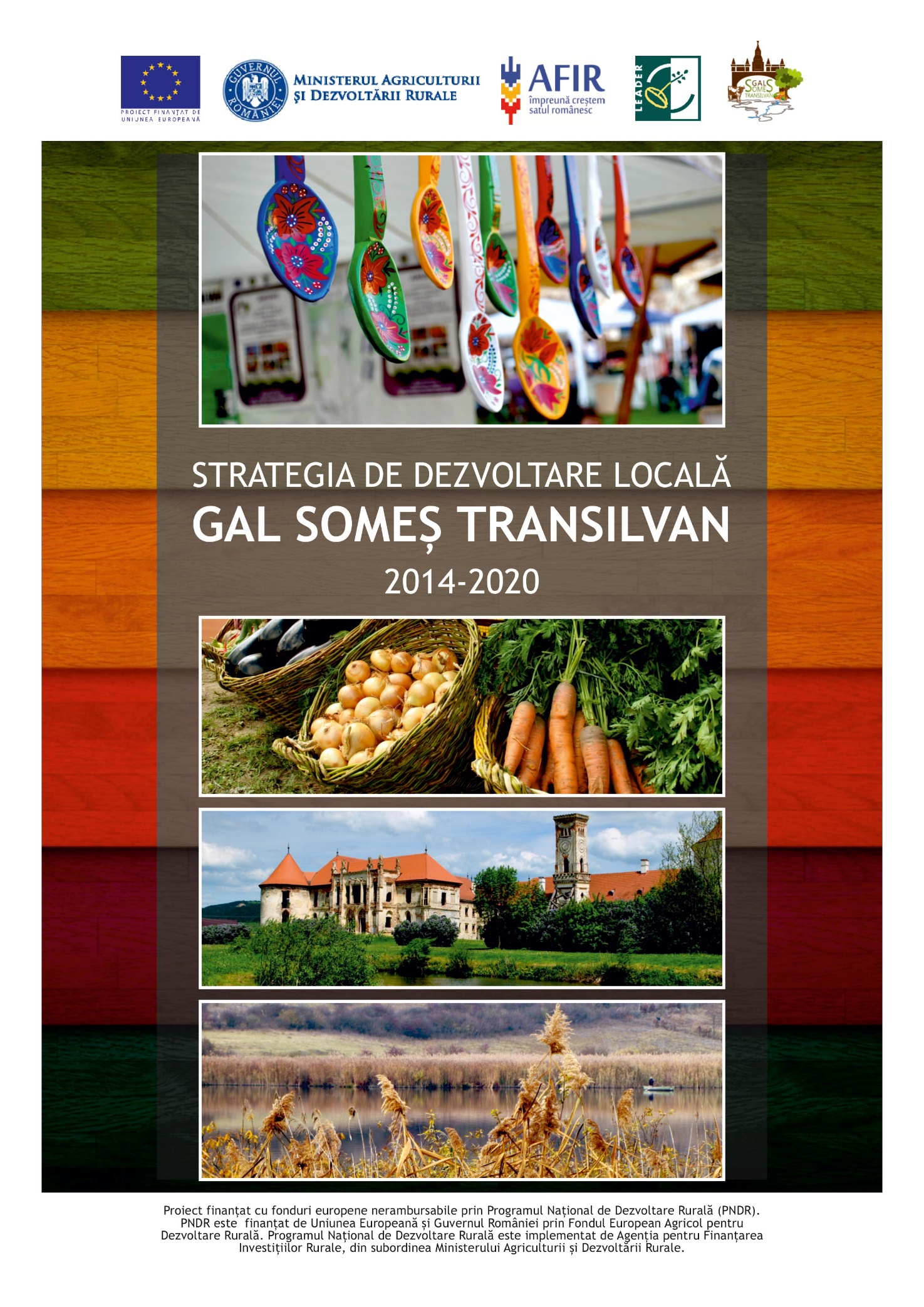 CUPRINSANEXA 1 - MODIFICAREA SDL – GAL SOMEȘ TRANSILVANData 10.11.2021TIPUL PROPUNERII DE MODIFICARE A SDLII.  DESCRIEREA MODIFICĂRILOR SOLICITATEDENUMIREA MODIFICĂRII: Realocări financiare între măsuri din priorități diferite până la o limită de 5% din suma totală alocată pentru finanțarea măsurilor din SDL (sm 19.2), conform pct. 1, litera c.Motivele și/sau problemele de implementare care justifică modificarea Modificarea propusăEfectele estimate ale modificăriiImpactul modificării asupra indicatorilor din SDLDENUMIREA MODIFICĂRII: Modificări ale Cap. V – Descrierea măsurilor din SDL, conform pct. 3, litera e.Motivele și/sau problemele de implementare care justifică modificarea Modificarea propusăEfectele estimate ale modificăriiImpactul modificării asupra indicatorilor din SDLINTRODUCEREImportanța implementării LEADER în dezvoltarea teritoriului acoperit de parteneriatImplementarea programului LEADER în teritoriul GAL Someș Transilvan are ca punct de plecare nevoile şi potenţialul endogen, identificate la nivel local.Nevoia de dezvoltare într-o manieră integrată și inovativă a problematicilor de importanță locală, de dezvoltare echilibrată a comunităților locale este vitală pentru accelerarea evoluţiei structurale a acestei microregiuni.De asemenea, nevoia întăririi guvernanței locale în termeni de capacitate de gestionare trebuie să fie sporită, ca actorii interesați din zonele rurale să fie mai bine informați și stimulați în legătură cu posibilitatea de a se implica în mai mare măsură în procesul de dezvoltare a propriilor comunități locale.  Implicarea actorilor locali în dezvoltarea zonelor în care activează, va contribui la realizarea unei dezvoltări dinamice sprijinită de o strategie de dezvoltare locală elaborată şi implementată local şi administrată de reprezentanţi ai GAL. Inovarea în cadrul abordării LEADER va conduce la adaptarea nevoilor la cerințele contextului local.Oportunitatea specifică regăsită în cadrul teritoriului Someș Transilvan este dată de faptul că acest teritoriu a funcționat ca un parteneriat eficient în perioada de programare 2007 – 2013, având rezultate excelente la nivel național, posibilitățile de dezvoltare prin continuitatea abordării LEADER în teritoriu fiind extrem de ridicate. Continuarea demersurilor începute în precedentul ciclu de planificare al Uniunii Europene (2007 – 2013) este necesar pentru a stabiliza parteneriatul constituit și a crește capacitatea acestuia atât prin cooptarea de noi membri cât și prin îmbunătățirea coeziunii și a capacităților interne ale grupului. Credem că continuarea activității și în perioada de programare financiară 2014 – 2020 o să conducă la creșterea impactului avut de activitatea grupului de acțiune locală atât la nivelul dezvoltării economice dar și în privința reducerii sărăciei, dezvoltării locale în zonele rurale, promovarea incluziunii sociale, combaterea sărăciei și discriminării.Introducere generală despre situația teritoriuluiTeritoriul GAL-ului Someş Transilvan se situează în Regiunea de Nord-Vest al judetul Cluj, în partea estică a municipiului Cluj-Napoca şi cuprinde partea nord-estică a acestuia la interferența a două mari unități de relief: Podișul Someșan, în vest şi Câmpia Transilvania, în est, fiind traversat de la sud la nord de râul Someșul Mic. Populaţia teritoriului este multiculturală, formată prin conviețuirea mai multor naționalități: români, maghiari, rromi și chiar și germani, dar într-un procent mai scăzut. Confesiunile religioase existente sunt: ortodoxă, reformată, penticostală, greco-catolică, baptistă, adventistă şi romano-catolică. Cele mai importante activități agricole care se desfășoară pe raza acestui teritoriu sunt agricultura, pomicultura, creșterea animalelor și apicultura. De menționat faptul că la nivel de asociativitate în activități agricole există deja două cooperative, una legumicolă, iar cealaltă apicolă. Din punct de vedere turistic teritoriul se află într-o situație foarte avantajoasă, dispunând de mai multe valori culturale și istorice care reprezintă reale atracții turistice.Dată fiind bogăția teritoriului atât din punct de vedere cultural și istoric, multiculturalitatea etnică, precum și problemele sociale cu care se confruntă, există mai multe organizații neguvernamentale care și-au propus să contribuie la dezvoltarea socio-economică a teritoriului.Principalele obiective previzionatePentru definirea obiectivelor și direcțiilor de dezvoltare previzionate, în primul rând este necesară luarea în considerare a celor prevăzute în  Strategia Europa 2020, Programul Național de Reformă 2015 și Strategia de dezvoltare a Județului Cluj 2014-2020. Totodată, este necesară și analizarea realizărilor exercițiului trecut, a necesităților reale existente și apărute în ultima perioadă. De aceea, noua strategie de dezvoltare a GAL-ului Someş Transilvan își propune o reală dezvoltare economică, socio-culturală a teritoriului, prin stimularea parteneriatelor, transferului de cunoștințe și implementarea inițiativelor inovative, dar mai ales implicarea reală a cetățenilor în deciziile strategice pe termen lung. Ceea ce se dorește sunt sprijinirea conservării patrimoniului local și al tradițiilor, stimularea asociativității, a activităților de turism rural, stimularea activităților de economie socială, dezvoltarea produselor locale, crearea de locuri de muncă, precum și îmbunătățirea micii infrastructuri locale. Ca urmare a celor relatate, obiectivele strategice pe termen lung previzionate sunt aceleași ca și în exercițiul anterior: dezvoltarea economică și socio-culturală sustenabilă și durabilă, bazată pe întărirea coeziunii socio-economice și a identității teritoriale.Intenția de a desfășura activități de cooperareUnul dintre cele mai importante obiective ale GAL Someș Transilvan fiind dezvoltarea comunităţilor prin cooperare, iar cooperarea reprezintă lucrul comun pentru atingerea unor scopuri comune, asociația își propune participarea la proiecte de cooperare, așa cum a făcut și până acum. Conform axei LEADER, cooperarea reprezintă o modalitate de a extinde experiențele locale pentru îmbunătăţirea strategiilor locale, un mod de a avea acces la informaţii şi idei noi, de a face schimb de experiență şi de a învăța din experiența altor regiuni sau ţări, pentru a stimula şi sprijini inovația, pentru dobândire de competenţe şi îmbunătățirea lor. Astfel se dorește continuarea activităților de cooperare atât la nivel local și teritorial, cât și la nivel internațional. Se urmărește organizarea de întâlniri, schimburi de experiență cu organizații similare sau cu care există un interes comun în ceea ce privește dezvoltarea rurală și implementarea planurilor de dezvoltare locală, precum și stabilirea legăturilor şi parteneriatelor posibile în vederea colaborării viitoare.Activitățile de cooperare vor contribui la îndeplinirea obiectivelor din SDL.Proiectele de cooperare pot să acopere urmatoarele tematici:Dezvoltarea cicloturismului în teritoriuOrganizarea unor târguri și ateliere de lucru;Dezvoltarea tursmului rural/ecoturismului;Promovarea specificului local;Promovarea patrimoniului cultural;Promovarea patrimoniului natural;Dezvoltarea de lanturi alimentare scurte;Implementarea de campanii de educare a consumatorului;Organizarea de evenimente culturale și recreative pe raza teritoriului;Dezvoltarea capacitatii resursei umane de pe raza teritoriului;Dezvoltarea comunitara si coeziune sociala.CAPITOLUL I: PREZENTAREA TERITORIULUI ȘI A POPULAȚIEI ACOPERITE – ANALIZA DIAGNOSTICTeritoriul GAL Someș Transilvan este situat în Regiunea de Dezvoltare Nord-Vest, în partea estică a județului Cluj. Teritoriul se află la intersecția a două mari unități de relief, Podișul Someșean respectiv Câmpia Transilvania, și este intersectat în direcția sud-nord de râul Someșul Mic. Din punct de vedere morfologic, trei sferturi din suprafața GAL-ului reprezintă zona deluroasă, cu versanți cu pante relativ domoale, cu altitudini de până la 500 m, iar un sfert din teritoriu zona depresionară a Someșului Mic, cu terase de luncă şi altitudini de până la 280 m. Teritoriul GAL-ului este format din 12 comune și localitățile aferente acestora: Aluniș, Apahida, Bobîlna, Bonțida, Borșa, Cornești, Dăbâca, Iclod, Jucu, Mintiu Gherlii, Sic și Vultureni. Populația totală a comunelor aferente GAL Someș Transilvan este de 39.226 persoane, pe o suprafață de 894,33 km², teritoriul având o densitate medie a populației de 43,86 persoane/km².Din punct de vedere al dezvoltării comunelor aferente, Indicele de Dezvoltare Umană Locală (IDUL) este indicatorul folosit la nivel național pentru măsurarea dezvoltării. Valorile acestuia pentru comunele aferente GAL Someș Transilvan sunt următoarele:Tabel 1. Nivelul de dezvoltare a comunelor din teritoriu în funcție de IDUL        Sursa: MADR, Lista UAT cu valorile IDUL corespunzătoareAstfel, din cele 12 comune aferente GAL Someș Transilvan, 7 au valori IDUL sub 55 de puncte, sunt comune mai sărace, mai puțin dezvoltate.Din punct de vedere demografic, conform datelor INS, mișcarea naturală a populației produce o scădere a populației teritoriului GAL Someș Transilvan, sporul natural total pentru comunele aferente este de -192 de persoane în anul 2011, cu o natalitate de 8,54 nou născuți aferenți unei populații de 1000 de persoane, și  mortalitate de 13,43 de decedați aferenți unei populații de 1000 de persoane. În anul 2015 și-au stabilit reședința pe teritoriul GAL Someș Transilvan 340 de persoane, și au plecat cu reședința 350 persoane, astfel balanța migratorie aferentă teritoriului este de -10 persoane în anul 2014. Gradul de îmbătrânire al populației este unul ridicat, 20,09 % din populația teritoriului este de 65 de ani și peste, conform datelor INS aferente anului 2015. Populația de vârstă activă, între 18-64 de ani reprezintă 60,45% din totalul populației. Totodată, conform datelor INS, în anul 2015 în teritoriul analizat au fost de 474 de șomeri înregistrați.În ceea ce privește structura populației după etnie, comunele aferente GAL Someș Transilvan prezintă următoarele date:Tabel 2. Structura populației după etnieSursa: Recensământul Populației și al Locuințelor 2011Pe teritoriul GAL Someș Transilvan trăiesc minorități într-un procent destul de ridicat, cel al maghiarilor este de 12,24%, iar procentul celor care s-au autoidentificat ca rromi în cadrul Recensământului este de 5,19%. În comunele Apahida și Bonțida ponderea minorității rome este semnificativă, respectiv 19,81% (962 locuitori) în Bonțida și 3,86% (412 locuitori) în Apahida, iar populația de etnie maghiară se regăsește în pondere mare în comunele Apahida (4,01% - 428 loc.), Bonțida (16,72% - 812 loc.), Jucu (11,62% - 496 loc.), Sic (93,78% - 2306 loc.).Cu privire la infrastructura locală, conform datelor colectate de la autoritățile publice rezultă că există un număr total de 31 de km de drumuri naționale, 136,5 km de drumuri județene, 162 de km de drumuri comunale, 65 de km de drumuri vicinale, respectiv 482 de km de străzi și ulițe pe teritoriul GAL Someș Transilvan. Trecând de la categoria de drumuri naționale spre străzi, treptat, calitatea infrastructurii este una slabă. Rețeaua de apă curentă a teritoriului are o lungime totală de 478 km, iar cea de canalizare de 172 km, rețeaua publică de gaze naturale având o lungime totală de 175 km. Infrastructura școlară este compusă din 27 de grădinițe, 21 unități școlare cu clasele I-IV, 15 cu clasele V-VIII și în 4 localități, există servicii de afterschool. Infrastructura de sănătate este reprezentată în teritoriu de un număr de 17 dispensare medicale, 8 cabinete stomatologice, și 15 farmacii.Infrastructura socială este una deficitară, pe teritoriul GAL-ului există numai un singur cămin de bătrâni, 1 centru pentru copiii cu probleme neuropsihiatrice şi un centru de psihiatrie. Serviciile sociale prezente în teritoriu sunt oferite în special de către ONG-uri active în domeniu, dar acestea nu dispun de infrastructura adecvată desfășurării activităților. O infrastructură socială adecvată pe de o parte ar îmbunătăți calitatea serviciilor existente, pe de altă parte ar ajuta la crearea de noi servicii sociale, pentru care există o nevoie crescută: în teritoriul analizat există un număr total de 420 de persoane care beneficiază de ajutor social, 1448 de persoane care beneficiază de ajutor de încălzire, și există totodată 547 de persoane primesc indemnizația lunară pentru persoanele cu dizabilități. De asemenea, în cadrul grupurilor vulnerabile au fost identificate 151 familii monoparentale, 889 familii cu peste doi copii, 555 persoane care trăiesc din venitul minim garantat, 2035 persoane de etnie romă, dintre care un procent semnificativ trăiesc în gospodării segregate, în special la marginea localităților. Au fost identificate un număr de 5 comunități segregate, cu un total de 53 de gospodării aferente acestora.În ceea ce privește siturile de importanță comunitară Natura 2000, următoarele situri ating teritoriul integral/parțial al comunelor aferente GAL Someș Transilvan:Dealurile Clujului Est – ROSCI0295 –Apahida, Bonțida, Borșa, Dăbîca, Jucu, VultureniLacul Știucilor – Sic – Puini - Bonțida – ROSCI0099 – Bonțida, Jucu, SicSomeșul Mic – ROSCI0394 – Mintiu GherliiSuatu – Cojocna - Crairât – ROSCI0238 – ApahidaÎn cazul Zonelor cu Valoare Naturală Ridicată (HNV), comuna Vultureni atinge parțial/integral zone HNV. Astfel, comuna Vultureni atinge atât teritoriul unor situri Natura 2000, cât și a unor zone HNV. Principalele valori naturale protejate de aceste situri sunt diferite tipuri de pajiști, tufărișuri, păduri, plante protejate, mamifere de dimensiuni mici, amfibieni, pești și reptile. Despre situația structurii economiei locale, au fost consultate datele Oficiului Registrului Comerțului de pe lângă Tribunalul Cluj. Astfel, am identificat 2.213 întreprinderi cu sediul social în teritoriu cu 5.508 salariați, iar 664 de întreprinderi au puncte de lucru într-una dintre comune membre în GAL. Din punct de vedere al domeniului de activitate, 26% dintre unitățile economice își desfășoară activitatea în Comerț, 15,7%  în Construcții, 14,7% în Agricultură, silvicultură și pescuit, 12,8% în Industria prelucrătoare, 6,1% în domeniul turismului, iar celelalte secțiuni cum ar fi sănătate, transporturi, comunicații, etc. însumează 24,7% dintre întreprinderi. Conform acestor date ponderea întreprinderilor agricole, și implicit a sectorului agricol este una modestă în economia teritoriului analizat, însă din cauza naturii semi-informale a activităţilor agricole și conform Recensământului Agricol cu privire la suprafața agricolă a teritoriului (70% din suprafața totală), respectiv a populației implicate în activități agricole (62% din populația totală), constatăm că această pondere în realitate este mai semnificativă în teritoriu. Așadar pe de o parte există o nevoie crescută pentru sprijinirea sectorului agricol prin dezvoltare în vederea asigurării creșterii competitivității și a viabilității exploatațiilor agricole, iar  pe de altă parte pentru diversificare în vederea asigurării unor venituri suplimentare pentru fermieri și reducerea dependenței față de agricultură. La Jucu se întinde un important parc industrial Tetarom III, unde funcționează mari întreprinderi în producția de componente pentru mașini, electrocasnice, fabrici de mobilier, calorifere din localitatea Iclod și altele, și au o importanță deosebită în economia locală, asigurând pentru populația din zonă peste 3000 de locuri de muncă. Turismul reprezintă un potențial de dezvoltare important pentru teritoriul GAL Someș Transilvan. Conform Autorității Naționale pentru Turism, în prezent există 9 structuri de cazare clasificate, respectiv 2 structuri de alimentație clasificate pe teritoriul GAL Someș Transilvan. În total, conform datelor INS, aceste structuri oferă un număr total de 173 de locuri de cazare, iar în anul 2014 în aceste structuri au fost înregistrate 5662 de înnoptări turistice. Numărul atracțiilor turistice prezente în teritoriu este semnificativ, atracțiile naturale fiind reprezentate de peisaje naturale, lacuri de agrement cu posibilități de pescuit sportiv, rezervații naturale cum ar fi Stufărișul de la Sic, Dealurile Clujului cu rezervațiile de orbeți din Apahida, pășunile din Vultureni, Borșa, Dăbâca, Fânațele Clujului (perimetrele Copârșeie), Lacul Știucii, Lacurile piscicole de la Câmpenești, siturile arheologice din Ciumăfaia şi Iclod, iar patrimoniul construit de mai multe castele de o importanță istorică națională precum: Ansamblul Castelului Banffy – Bonțida (UNESCO), Ansamblul Castelului Banffy – Răscruci, Conacul Dujardin - Coasta, Castelul Banffy, azi spital de psihiatrie – Borșa, ansamblul Castelului Teleki - Dăbâca, Castelul Kemény – azi şcoală generală - Jucu de Sus, Cetatea Dăbâca, Castelul grofului Teleki Géza – Jucu de Sus, Vila rustica - Apahida, fosta Vilă rustică – Ciumăfaia, Conacul Rhedy - Dăbâca, Vila rustică –Jucu de Sus, biserici (sau identificat 113 unități religioase) cu o valoare arhitecturală însemnată dintre care amintim:  Ansamblul Bisericii reformate calvine – Bonțida, Biserica reformată calvină -Răscruci, Bisericile ortodoxe din Bonțida şi Coasta, Biserica reformată–Aluniș, Biserica reformată - Ghirolt, Biserica de lemn–Ghirolt, Biserica de lemn „Înălțarea Sf. cruci” - Pruneni, Biserica de lemn „ Sf. Arhangheli Mihail şi Gavriil” - Apahida, Biserica reformată – Giula, Biserica reformată calvină – Ciumăfaia, Biserica ortodoxă- Igrița, Ansamblul bisericii reformate - Tiocu de Jos, Biserica romano- catolică „ Sfânta Maria” - Cornești, Biserica reformată-Stoiana, Biserica de lemn„ Sf. Arhangheli Mihail şi Gavriil” - Tioltiur, Biserica ortodoxă „Sf. Arhangheli Mihail şi Gavriil”, ctitorită de voievodul Mihai Viteazul-Lujerdiu, Biserica ortodoxă - Tioltiur, Biserica reformată - Dăbâca, Biserica reformată-Luna de Jos, Biserica ortodoxă şi monumentul eroilor-Iclod, Ansamblul bisericii reformate-Orman, Biserica ortodoxă-Fundătura, Biserica greco-catolică „Înălțarea domnului”-Iclod, Biserica romano-catolică-Mintiu Gherlii, Biserica de lemn„ Sf. Arhangheli Mihail şi Gavriil”-Nima, Bisericile reformate – Mintiu Gherlii, Nima şi Bădești, Biserica unitariană, Biserica reformată, Biserica romano-catolică şi Biserica de lemn „ Sf. Gheorghe”–Chidea, Biserica de lemn„ Sf. Arhangheli Mihail şi Gavriil”, Biserica reformată, Biserica mănăstirii franciscane, Biserica de lemn „ Sf. Ioan Gură de Aur”-Sic, Biserica de lemn„ Sf. Arhangheli Mihail şi Gavriil”-Bobîlna, case memoriale: Conacul Şorban – Stoiana, Casa memorială Kallós Zoltán, muzee: Muzeul de etnoarheologie şi istorie - Iclod, Muzeul Kallós Zoltán din Răscruci, Muzeul satului din Chidea, Muzeul școlii - Vultureni, monumente: Ansamblul monumental de la Tăușeni, Monumentul comemorativ al răscoalei țăranilor– Bobîlna şi obiective de interes ca: Şc. de zbor „Traian Dârjan”-Dezmir şi Atelierul de țesut cu războaie manuale al ASDR Dezmir. Totodată există o serie de evenimente de o importanță majoră din punct de vedere turistic, cum ar fi evenimentele culturale de mare importanță, cu renume internațional: Electric Castel și Festivalul de Film TIFF din Bonțida care se desfășoară anual, Zilele Castelului Banffy – Bonțida, Ziua porților deschise - Castelul Banffy – Bonțida,  Fiii satului – în fiecare comună parteneră, Zilele Mocianu-Iclod ,Drumul Icoanei-Iclod, Târg de animale la Bonțida şi Borșa, Ziua mondială a femeii din mediul rural – Dezmir - anual, Sărbătoarea stufului – Sic, Târgurile de vară şi de toamnă organizate de Agro Transilvania Dezmir, Târg de produse locale -Bonțida, AGRARIA – Târg International pentru Agricultură, Industria Alimentară şi Zootehnie. În teritoriu se regăsesc tradiții, porturi și obiecte populare vechi, datini, care pot fi valorificate turistic: pe de o parte tradiții legate de principalele sărbători creștine și populare (obiceiul colindatului de Crăciun, plugușorul, mersul cu butucul, Păpălugara, nunți tradiționale, etc.), pe de altă parte dansurile, muzica și porturile populare tradiționale, în cazul comunităților române, maghiare și rrome și alte activități tradiționale cum ar fi meșteșuguri specifice zonei: olărit-Iclod, cioplitură în piatră – Cornești, atelier de țesut la Apahida și Răscruci, atelier de cusut porturi populare la Livada.Dat fiind faptul că patrimoniul natural și cel construit nu sunt puse în valoare corespunzător, este o mare nevoie de încurajare a valorificării și promovării acestora.Agricultura este un domeniu de o importanță majoră pentru teritoriul GAL Someș Transilvan. În total, pe teritoriul GAL Someș Transilvan, există 14.941 exploatații agricole, care utilizează în total o suprafață de 62.210 hectare de teren agricol, iar în aceste exploatații lucrează în total 24.618 de persoane, dintre care 357 în exploatații agricole cu personalitate juridică, și 24.261 de persoane în exploatații agricole fără personalitate agricolă. În multe cazuri, persoanele ocupate în exploatațiile agricole fără personalitate juridică desfășoară și alte activități economice, agricultura fiind mai degrabă o activitate secundară. În ceea ce privește suprafața exploatațiilor agricole, tabelul de mai jos ne oferă informații în acest sens:Tabel 3. Suprafața exploatațiilor agricoleSursa: Recensământ Agricol 2011Astfel, majoritatea fermierilor din teritoriu utilizează suprafețe mai mici de 2 ha, respectiv între 2-5 ha, ceea ce reprezintă un risc major și cauza principală a ineficienței agriculturii din zonă. Aceste exploatații nefiind eligibile pe nici o măsură inclusă în actualul PNDR, dispun de dotări precare, au acces redus la piața de desfacere și beneficiază de o promovare ineficientă, existând astfel o nevoie disperată pentru implementarea unor noi forme de organizare inovative pentru asigurarea dezvoltării acestor ferme mici. Tabel 4. Culturi vegetale și efectivul de animale dominante în teritoriuSursa: Recensământ Agricol 2011În ceea ce privește formele asociative, pe teritoriul GAL Someș Transilvan s-au identificat în sectorul ONG un total de 87 de asociații, 14 fundații și 1 composesorat.Printre acestea există două Cooperative Agricole în teritoriul GAL SOMEȘ TRANSILVAN: Cooperativa Lunca Someșului Mic și Cooperativa Miere de Câmpie, prima în domeniul legumicol, iar cea de-a doua în cel apicol, acestea reprezentând un model de bună practică atât pentru teritoriu cât și pentru alte regiuni ale țării.Structurile de economie socială sunt reprezentate în număr mare în teritoriu, cuprinzând mai multe domenii de activitate, integrând în cadrul activităților persoane cu risc de excluziune socială și persoane aparținând grupurilor vulnerabile. Totodată aceste organizații prin profilul activității lor sunt menite să contribuie la conservarea moștenirii culturale.În teritoriu sunt prezente organizații axate pe protejarea și conservarea naturii, a ariilor protejate, rezervațiilor și siturilor Natura 2000, precum Asociaţia Mozaic, Asociaţia Enviroteam, Asociaţia Dealurile Clujului, Fânațele Clujului, Asociaţia Ecochoice, Asociația Ecotransilvania  care își propun valorificarea acestui patrimoniu natural prin promovarea activităților turistice și recreative.Alte organizații militează în domeniul restaurării, conservării și promovării patrimoniului construit prin diferite acțiuni de sensibilizare și conștientizare a valorii acestora - Fundația Transilvania Trust.CAPITOLUL II: COMPONENŢA PARTENERIATULUIParteneriatul Someș Transilvan este compus din 67 parteneri, conform Anexei 1-Acord de parteneriat,  din care:Sector public: 15 parteneri : 12 comune (Aluniș, Apahida, Bobîlna, Bonțida, Borșa, Cornești, Dăbâca, Iclod, Jucu, Mintiu Gherlii, Sic şi Vultureni) şi 3 instituții de învățământ, cu o  pondere a partenerilor publici de 22,39%Sector privat: 35 de parteneri cu o pondere a partenerilor privați de 52,24%Sector civil: 16 reprezentanţi ai societăţii civile, din care 2 entități provenite din afara spațiului eligibil LEADER cu interes și implicare în dezvoltarea teritoriului GAL Someș Transilvan (Organizația pentru unirea rromilor si Fundația Transilvania Trust).Ponderea partenerilor reprezentanților societății civile este de 23,88%Persoane fizice relevante: 1 partener- apicultură, cu o pondere de 1,49%.Descrierea interesului și implicării în dezvoltarea teritoriului a partenerilor din cadrul fiecărui sector SECTOR PUBLICAtât autoritățile publice locale partenere, cât și instituțiile de învățământ militează pentru dezvoltarea teritoriului prin creșterea gradului de calitate a serviciilor publice, reducerea gradului de migrare a tinerilor din teritoriu, reducerea gradului de sărăcie, îmbunătățirea calității vieții, dezvoltarea economica a comunei, promovarea și conservarea patrimoniului natural, construit și imaterial. Autoritățile publice locale partenere se implică în dezvoltarea teritoriului prin implementarea continuă a proiectelor de dezvoltare cu finanțare externă și națională, respectiv prin participarea activă în cadrul activităților realizate de GAL Someș Transilvan. Instituțiile de învățământ și-au asumat rolul firesc de a asigura o bază educațională adaptată la nevoile specifice locale pentru o generație viitoare care să conștientizeze importanța valorilor locale. SECTOR PRIVATÎmbunătăţirea calității vieții din teritoriu și creșterea puterii de cumpărarea a populației depinde în cea mai mare măsură de interesul reprezentanților autorizați din sectorul privat, aceștia contribuind în mod direct la dezvoltarea socio-economică a teritoriului. Implicarea acestora se reflectă inclusiv prin implementarea unor proiecte de dezvoltare, prin crearea de locuri de muncă în teritoriu, respectiv prin participarea activă în cadrul activităților realizate de GAL Someș Transilvan.SECTOR CIVILAsociaţii din domeniul protecției mediului: Asociaţia Enviroteam are ca scop managementul şi protecţia mediului, cercetare şi inovare, educaţie, formare şi instruire în domeniul mediului şi dezvoltării durabile. Interesul manifestat de această asociație este protejarea mediului, cercetarea şi inovarea, educaţia, formarea şi instruirea în domeniul mediului şi dezvoltării durabile. Acesta asociație se implică în dezvoltarea teritoriului prin realizarea unui management eficient în ariile naturale protejate, activităţi de cercetare în domeniul mediului şi al științelor naturale, accesarea surselor de finanţare şi implementarea propriilor studii şi proiecte precum şi oferirea de consultanţă şi asistenta tehnică în domeniile de activitate. Forme asociative, organizații agricole : Cooperativa Lunca Someșului Mic are ca scop cultivarea  cerealelor, a plantelor leguminoase şi a plantelor producătoare de semințe oleaginoase și Asociaţia crescătorilor de oi Jucu 2007,care reprezintă forme asociative care au obiectul activității în concordanță cu specificul teritoriului, respectiv agricultura. Organizațiile agricole partenere participă deopotrivă la dezvoltarea teritoriului prin activități de eficientizare a procesului de comercializare, valorificare rentabilă a produselor obţinute, promovarea şi procesarea produselor agricole din teritoriu. Implicarea acestora în dezvoltarea teritoriului constă în asigurarea membrilor producători a unui mediu organizat în cadrul căruia se realizează promovarea și valorificarea eficientă a produselor, respectiv prin participarea activă în cadrul activităților realizate de GAL Someș Transilvan şi expoziții, târguri locale, naţionale şi internaționale de produse agricole.Reprezentanții minorităților locale : Fundaţia Kallós Zoltán care are ca scop integrarea minorităților şi asigurarea condițiilor de școlarizare în limba materna a copiilor minorităților din Transilvania si  Organizația pentru Unirea Rromilor. Interesul acestor organizații în dezvoltarea teritoriului vizează reprezentarea intereselor minorităților etnice, se implică în dezvoltarea teritoriului prin derularea unor programe de integrare a minorităților, asigurarea condițiilor de școlarizare în limba maternă a copiilor minorităților, respectiv prin participarea activă în cadrul activităților realizate de GAL Someș Transilvan.Entități cere reprezintă interese ale femeilor și probleme sociale: Asociaţia de dezvoltare comunitară Someșul Bonțida - sprijinirea femeilor si a grupurilor de femei, sprijinirea persoanelor defavorizate. Interesul în dezvoltarea teritoriului constă în îmbunătăţirea calității vieții locuitorilor din teritoriu, prin sprijinirea femeilor si a grupurilor de femei, sprijinirea persoanelor defavorizate, accesarea de fonduri nerambursabile  şi sprijinirea prin proiecte sociale pentru dezvoltarea durabilă a comunității, prin derularea proiectelor de dezvoltare comunitară și prin participarea activă în cadrul activităților realizate de GAL Someș Transilvan. Organizațiile active în domeniul social se implică mai ales în activitatea de îmbunătățire a calității vieții grupurilor țintă, respectiv a bolnavilor, copiilor instituționalizați, celor  fără adăpost și a familiilor defavorizate din teritoriu. Aceste organizații își manifestă interesul în dezvoltarea teritoriului prin asigurarea asistenței medicale la domiciliu, realizarea programelor creștin-umanitare care vizează în principal copiii instituționalizați, cei fără adăpost și familiile defavorizate, respectiv prin participarea activă în cadrul activităților realizate de GAL Someș Transilvan.Entități preocupate de interesele tinerilor: Asociaţia pentru sprijinirea dezvoltării rurale-ASDR Dezmir care are ca scop identificarea problemelor prioritare ale tineretului din zona rurală, dezvoltare rurală, păstrarea și revigorarea tradițiilor, meșteșugurilor, etc.Instituțiile de cult contribuie direct la dezvoltarea teritoriului prin îmbunătăţirea calității vieții spirituale a locuitorilor din teritoriu. Aceste instituții au rolul de a asigura activități de consiliere si asistență spirituală, organizarea unor acţiuni caritabile, activităţi de educaţie, activități cu copii și tineret, tabere, seminarii, etc. și formare în domeniul îngrijirii persoanelor dependente, etc. și prin participarea activă în cadrul activităților realizate de GAL Someș Transilvan.Entități din domeniul protecției patrimoniului cultural, tradiții și cultură : Fundația Transilvania Trust, Asociația Codrișorul Bonțida și Ansamblul Dansatorii de pe Someș.Interesul acestor organizații în dezvoltarea teritoriului vizează protecţia, conservarea, renovarea și promovarea patrimoniului cultural. Aceste organizații se implică în dezvoltarea teritoriului prin organizarea unor evenimente culturale în cadrul cărora se realizează promovarea și conservarea patrimoniului cultural local, respectiv prin participarea activă la activitățile realizate de GAL Someș Transilvan.CAPITOLUL III: ANALIZA SWOTPornind de la informațiile obținute prin analiza diagnostic și consultările din teritoriu și ținând cont de populaţia şi evoluția demografică, specificul teritorial, patrimoniul cultural și natural, economia locală, potenţialul turistic al zonei, mediul şi zonele de risc, au fost identificate principalele puncte tari și slabe, precum și oportunitățile și amenințările pentru fiecare domeniu vizat de strategia GAL Someș Transilvan. DEZVOLTAREA SATELORSOCIALECONOMIA LOCALĂAGRICULTURĂAnaliza de față pune în lumină punctele tari și slabe ale teritoriului, în relație cu oportunitățile și amenințările existente în acest moment și inventariază nevoile și constrângerile cu care se confruntă, oportunitățile de dezvoltare, precum și posibilele amenințări. Ca urmare a fost identificat un potențial real de dezvoltare al microregiunii analizate, cu anumite lacune care necesită intervenție.CAPITOLUL IV: OBIECTIVE, PRIORITĂȚI ȘI DOMENII DE INTERVENȚIEÎn conformitate cu principiile programului LEADER, prin implementarea prezentei strategii, GAL Someş Transilvan urmărește valorificarea potențialului comunităților locale printr-o abordare care încurajează întoarcerea și/sau stabilirea tinerilor în teritoriul Someș Transilvan și dezvoltarea economică, socială și culturală a acestuia.În urma cercetărilor, consultărilor și activităților de animare și în baza analizei diagnostic și SWOT a teritoriului, s-a conturat obiectivul general al strategiei GAL Someș Transilvan: Dezvoltarea economică și socio-culturală sustenabilă și durabilă, bazată pe întărirea coeziunii socio-economice și a identității teritoriale. În cadrul SDL, GAL Someș Transilvan și-a propus să intervină cu 10 măsuri de finanțare care să contribuie la 2 obiective și 4 priorități de dezvoltare rurală, respectiv 6 domenii de intervenție prevăzute în Reg.(UE)nr.1305/2013. Ierarhizarea priorităților și a măsurilor propuse s-a realizat în funcție de nevoile reale identificate în teritoriul GAL-ului, în vederea facilitării dezvoltării sectoarelor prioritate, ceea ce se reflectă inclusiv și în alocarea financiară aferentă fiecărei priorități. Astfel majoritatea intervențiilor vor viza activități care se încadrează în prioritatea P6, cu cea mai mare alocare financiară pentru acțiuni incluse în 5 măsuri de finanțare care contribuie la 2 domenii de intervenție: 6A și 6B. În urma analizei diagnostic și SWOT s-a constatat un potențial important al patrimoniului cultural și natural existent în teritoriu, însă și o tendință de depopularea a zonei, migrația tinerilor spre orașele apropiate fiind o reală problemă în teritoriu. Totodată gradul ridicat de îmbătrânire al populației și riscul extinderii zonei metropolitane Cluj și abordarea greșită a apropierii de orașe mari, poate conduce la pierderea specificului rural al teritoriului, respectiv la dispariția moștenirii culturale locale. Așadar, prin SDL, s-au propus o serie de măsuri care pot interveni în stoparea acestor tendințe și în dezvoltarea, conservarea și fructificarea valorilor locale prin modalități inovative. Măsura M1/6B va contribui nu numai la sporirea calităţii vieţii în teritoriu, ci și la stimularea activităţilor de agrement, conservarea patrimoniului local și la stoparea fenomenului de depopulare din mediul rural prin reducerea decalajelor rural-urban. Măsura M2/6B contribuie la punerea în valoare a moștenirii culturale locale, la promovarea turismului rural prin acțiuni inovative, ducând astfel la creșterea atractivității zonei, păstrarea identității locale şi la o dezvoltare locală durabilă. Măsura M3/6B va contribui la desegregarea comunităților/persoanelor marginalizate, la îmbunătățirea calității vieții acestora și la dezvoltarea socio-economică a zonei. Măsurile M4/6A și M5/6A vor contribui în mod direct la realizarea DI 6A prin facilitarea diversificării, a înființării și a dezvoltării de întreprinderi mici, precum și crearea de noi locuri de muncă. Totodată vor încuraja activități și forme de organizare inovative, respectiv incluziunea socială prin prioritizarea proiectelor dezvoltate de structuri de economie socială și/sau a proiectelor care își propun angajarea unor persoane aparținătoare grupurilor vulnerabile. Din punct de vedere ierarhic, următoarea prioritate a strategiei este P2, care vizează activități legate de agricultură, încadrate în două măsuri de finanțare: M6/2B și M7/2A, care contribuie la realizarea DI 2A și DI 2B. Măsura urmărește reînnoirea generațiilor în agricultură, prin sprijinirea instalării tinerilor fermieri într-o exploatație agricolă, încurajează inovarea, creşterea competitivităţii exploataţiilor agricole, precum și crearea valorii adăugate a produselor agricole. În completarea intervențiilor din domeniul agriculturii vine măsura M8/3A, direcționată către promovarea formelor asociative care contribuie la realizarea priorității P3 și a DI 3A. În cadrul analizei diagnostic s-a identificat principala problemă cu privire la agricultura din teritoriu, și anume faptul că majoritatea fermierilor din teritoriu utilizează suprafețe mai mici de 2 ha (61,46%), ceea ce reprezintă un risc major și cauza principală a ineficienței agriculturii din zonă. Astfel prin măsura M8/3A se propune sprijinirea înființării și dezvoltării unor structuri asociative ale acestor fermieri, pentru o mai bună integrare a acestora în lanțul agroalimentar, creșterea valorii adăugate a produselor agricole, promovarea lor pe piețele locale și în cadrul circuitelor scurte de aprovizionare. În funcție de alocarea financiară în planul de finanțare, ultima prioritate de dezvoltare rurală inclusă în SDL este P1, însă cu o importanță semnificativă datorită celor două măsuri de finanțare care contribuie la realizarea a două Domenii de Intervenție: 1A și 1C. Conform informațiilor obținute în cadrul analizelor efectuate în procesul de elaborare a SDL, s-a constatat o deficiență în ceea ce privește cunoștințele fermierilor, respectiv s-a identificat nevoia sprijinirii unor acțiuni de formare, informare și transfer de cunoștințe pentru fermieri, care vor avea acces la informații și cunoștințe care vor contribui la dezvoltarea abilităților în sectorul agricol. Astfel, măsurile M9/1C și M10/1A urmăresc facilitarea transferului de cunoştinţe și de competențe relevante care să stimuleze creşterea competitivităţii şi diversificării produselor şi a activităţilor din agricultură. Măsurile prezentate mai sus contribuie la obiectivele transversale (Mediu şi climă, Inovare) conform justificărilor din cadrul fișelor măsurilor din Capitolul V al SDL.Caracterul integrat al strategiei este asigurat pe de o parte prin natura parteneriatului GAL, care oferă actorilor locali și reprezentanților din diferite domenii de activitate posibilitatea de a lucra împreună și de a interacționa în favoarea comunităților din teritoriu, iar pe de altă parte prin intercorelarea a mai multor domenii specifice teritoriului, dar şi a tuturor factorilor relevanți, astfel încât implementarea viitoarelor proiecte să permită obținerea de beneficii şi efecte sinergice. Astfel măsurile incluse în SDL acoperă mai multe domenii și sectoare de dezvoltare, bazate pe specificul local și pe nevoile populației teritoriului, fiind însă îndreptate în aceiași direcție strategică, contribuind la realizarea obiectivului general strategic al SDL.Caracterul inovator al strategiei constă în special în sprijinirea și prioritizarea proiectelor care își propun dezvoltarea unor acțiuni inovative la nivelul teritoriului. Inovarea va putea fi realizată atât prin propunerea utilizării unor noi tehnologii, produse și servicii, cât și prin forme de organizare noi, care sunt în concordanță cu obiectivele prestabilite în strategie și totodată aduc valoare adăugată și/sau impact economic, social, cultural și natural în teritoriu. SDL-ul își propune stimularea creativității beneficiarilor, respectiv vizează activități cum ar fi: formare profesională, perfecționare/specializare și participare la activități demonstrative, care pot încuraja fermierii și întreprinderile din teritoriu să adopte soluții inovatoare. Prin expunerea la noi idei, metode şi principii, prin interacțiune şi învăţare, participanții devin mai bine pregătiți, mai receptivi la noi idei şi concepte şi mai înclinați să aplice tehnologii şi practici inovatoare în domeniul lor de activitate (M4/6A, M5/6A, M9/1C, M10/1A). SDL urmărește identificarea unor modalități noi de mobilizare și de utilizare a resurselor și a valorilor existente în teritoriu (M1/6B, M2/6B, M4/6A, M5/6A). Totodată vizează încurajarea unor noi modalități de organizare în vederea rezolvării unor probleme din teritoriu, respectiv acţiuni care au un efect multiplicator asupra dezvoltării locale (M8/3A). Nu în ultimul rând, caracterul inovator al strategiei este asigurat și prin faptul că GAL Someș Transilvan își propune participarea la proiecte de cooperare inter-teritoriale și/sau transnaționale, ceea ce este un mod de a îmbunătăți strategiile locale, de a obține acces la informații și idei noi, de a învăța din experiența altor regiuni sau țări și de a dobândi aptitudini noi, stimulând astfel inovarea.Tabel 5. Logica intervenției în programareCAPITOLUL V: PREZENTAREA MĂSURILORCAPITOLUL VI: DESCRIEREA COMPLEMENTARITĂȚII ȘI/SAU CONTRIBUȚIEI LA OBIECTIVELE ALTOR STRATEGII RELEVANTE.Politica de dezvoltare rurală pentru perioada 2014-2020 se axează pe trei obiective strategice pe termen lung, care se aliniază Strategiei Europa 2020 și obiectivelor PAC. Astfel, aceasta își propune:să stimuleze competitivitatea agriculturiisă garanteze o gestionare durabilă a resurselor naturale și combaterea schimbărilor climatice, precum șisă favorizeze dezvoltarea teritorială echilibrată a economiilor și comunităților rurale, inclusiv crearea și menținerea de locuri de muncă. Strategia Uniunii Europene pentru perioada 2010 - 2020 își propune să sprijine creșterea economică și ocuparea forței de muncă. Aceasta își propune totodată să elimine deficiențele modelului nostru de dezvoltare, să creeze condiții favorabile pentru o creștere economică inteligentă, prin investiții mai eficiente în educație, cercetare și inovare durabilă, prin orientarea decisivă către o economie cu emisii scăzute de dioxid de carbon și favorabilă incluziunii, prin punerea accentului pe crearea de locuri de muncă și pe reducerea sărăciei. Cele cinci obiective ale strategiei vizează ocuparea forței de muncă, inovarea, educația, reducerea sărăciei și energia/clima.Acordul de parteneriat semnat între Comisia Europeană și România stabilește țintele strategiei ”Europa 2020”, acestea urmând a fi implementate prin intermediul Programelor Naționale de Reformă (PNR). Țintele stabilite prin Acord sunt următoarele:rata de ocupare a populaţiei cu vârsta cuprinsă între 20 şi 64 de ani de 70%;nivelul investiţiilor în cercetare şi dezvoltare de2% din PIB-ul României;obiectivul 20/20/20 în materie de energie şi schimbări climatice: emisiile de gaze cu efect de seră cu 20% sub nivelul înregistrat în 1900;24% din energia produsă să provină din surse regenerabile;creşterea cu 19% a eficienţei energetice;rata de părăsire timpurie a şcolii sub 11,3% ponderea tinerilor cu vârsta între 30-34 ani, absolvenţi ai unei forme de învăţământ terţiar, de cel puţin 26,7%;scăderea numărului de persoane expuse sărăciei cu 580.000. La nivelul obiectelor GAL  se regăsesc domeniile de acțiune aferente axelor prioritare, fiind incluse măsuri ce vor atinge obiectivele axelor prioritare. Astfel complementaritatea obiectivelor GAL cu obiectivele regăsite în cadrul Programului Național de Dezvoltare Rurală la nivelul Uniunii Europene și al României este asigurată prin transpunerea domeniilor de acțiune a axelor prioritare în măsurile de finanțare stabilite în cadrul strategiei de dezvoltare locală.  Contribuția la îndeplinirea obiectivelor regăsite în Programul Operațional Capital Uman 2014 – 2020, respectiv complementaritatea sunt asigurate prin măsurile regăsite în SDL și orientate spre îmbunătățirea participării pe piața muncii pentru persoanele din mediul rural, încurajarea anteprenoriatului și a ocupării pe cont propriu, respectiv creșterea adaptabilității întreprinderilor.  Contribuția la îndeplinirea obiectivelor regăsite în Programul Operațional Capacitate Administrativă 2014 – 2020, respectiv complementaritatea sunt asigurate prin măsurile regăsite în SDL și orientate spre măsuri pentru susținerea ONG-urilor și a partenerilor sociali și susținerea dezvoltării capacității ONG-urilor și a partenerilor sociali. La nivelul județului Cluj, strategiile relevante din prisma complementarității și contribuției în atingerea obiectivelor sunt: Planul de dezvoltare al regiunii Nord-Vest 2014 – 2020Strategia de dezvoltare a  județului Cluj 2014 – 2020Strategiile de dezvoltare locală a UAT-urilor partenereLa nivelul planului de dezvoltare a regiunii Nord-Vest 2014 – 2020, se regăsesc o serie de obiective transpuse din strategia Europa 2020, care prin contribuția SDL-ului teritoriului aferent asociației GAL Someș Transilvan pot fi acoperite la nivelul acestui teritoriu. Totodată, acest plan își propune să contribuie la realizarea celor trei obiective de bază ale politicii de dezvoltare regională a României, reglementate prin Legea nr. 315/2004 privind dezvoltarea regională: diminuarea dezechilibrelor regionale existente, corelarea politicilor sectoriale guvernamentale la nivelul regiunilor şi stimularea cooperării inter-regionale, interne şi internaționale, transfrontaliere. Pornind de la obiectivul general al planului de dezvoltare pentru 2014-2020 care prevede reducerea disparităților de dezvoltare în cadrul judeţului, a regiunii Nord-Vest şi a regiunii de Nord-Vest cu celelalte regiuni ale țării în scopul creşterii nivelului de trai al cetățenilor, asociația GAL Someș Transilvan va asigura prin prisma obiectivelor propuse în SDL reducerea disparităților la nivelul teritoriului aferent, respectiv îmbunătățirea nivelului de trai al cetățenilor. În acest context complementaritatea obiectivelor se regăsește la niveluri de administrare diferite, prin faptul că SDL-ul vizează un teritoriu omogen din cadrul nivelului regional în care este situat.Prioritățile regionale stabilite prin planul de dezvoltare regional sunt următoarele:Creşterea competitivităţii economice a regiunii şi stimularea cercetării şi inovării;Creşterea accesibilității regiunii, a mobilităţii locuitorilor, mărfurilor şi a informațiilor;Creşterea calităţii vieţii locuitorilor din regiune;Protecţia mediului natural şi antropic, utilizarea eficientă a resurselor şi reducerea emisiilor poluante.Strategia județului Cluj pentru perioada 2014 – 2020 își propune prin obiectivul general dezvoltarea și promovarea județului Cluj ca o destinație atractivă pentru investitori, turiști și locuitori, bazată pe o economie competitivă și sustenabilă, o infrastructură modernă și servicii de înaltă calitate, accesibile tuturor cu o viață culturală și științifică dinamică, sprijinită de o forță de muncă înalt calificată și de cetățeni responsabili. Asociația GAL Someș Transilvan va contribui la atingerea acestui obiectiv prin asigurarea premiselor obținerii unei dezvoltări economice competitive și sustenabile, respectiv asigurarea unor locații atractive pentru turiști și asigurarea unei forțe de muncă înalt calificată.Printre obiectivele specifice ale strategiei județului Cluj 2014 – 2020, la care va contribui implementarea SDL GAL Someș Transilvan se numără: Creșterea competitivității economiei județului Cluj, prin valorificarea resurselor de muncă și a spiritului antreprenorial din județ, susținerea inovării și furnizarea de servicii de afaceri adaptate la nevoile întreprinderilor cu profil agricol, industrial și de servicii Creşterea accesibilității judeţului şi asigurarea unei infrastructuri de utilități, educaționale, de sănătate şi sociale moderne, ca bază a dezvoltării economice şi socialeDezvoltarea resurselor umane ca suport al dezvoltării economice şi sociale, prin creşterea calităţii învățământului şi promovarea educației pentru adulți, creşterea gradului de ocupare pe piaţa muncii şi asigurarea incluziunii socialeAsigurarea unei creșteri durabile prin promovarea unei economii mai eficiente, mai ecologice şi mai competitive din punctul de vedere al utilizării resurselor şi a politicii energeticeAsigurarea unei dezvoltări teritoriale echilibrate, coerente şi armonioase, sub aspectul activităţilor economice şi sociale;Îmbunătăţirea accesibilității şi calităţii serviciilor publice furnizate prin dezvoltarea unei administrații publice locale şi județene moderne, cu un management bazat pe parteneriat real cu cetățenii şi mediul de afaceri din județ.Strategiile de dezvoltare locală a UAT-urilor partenere, respectiv componente a teritoriului Someș Transilvan cuprind obiective care prin relația de complementaritate sunt transpuse la nivelul SDL-ului. Contribuția în realizarea obiectivelor se realizează printr-un proces de reciprocitate, respectiv atât obiectivele strategiilor de dezvoltare locale a UAT-urilor, cât și cele ale SDL-ului se pot atinge printr-o serie de măsuri luate atât la nivel local, cât și la nivelul micro-regional (teritoriului Someș Transilvan). Printre principalele obiective regăsite la nivelul strategiilor de dezvoltare locală, menționăm: Modernizarea infrastructurii, asigurarea accesului cetățenilor la utilități, Atragerea de investitori care să valorifice resursele comunelor şi să creeze locuri de muncă pentru locuitori, Dezvoltarea unei infrastructuri turistice care să vină în sprijinul valorificării potenţialului turistic, Facilitatea accesului tuturor locuitorilor la servicii educaționale, de sănătate şi de asistență socială, Crearea de oportunități de agrement şi petrecere a timpului liber. Asociația GAL Someș Transilvan va asigura complementaritatea obiectivelor strategiilor relevante pentru teritoriul acesteia prin îndeplinirea unor indicatori propuși la nivelul dezvoltării locale cu efecte directe și asupra nivelelor superioare (strategiilor relevante de la nivel județean și regional). Totodată prin asigurarea contribuției la obiectivele strategiilor de dezvoltare locală a comunelor partenere asociației GAL Someș Transilvan, se asigură atingerea și îndeplinirea indicatorilor proprii menționați în cadrul SDL. Există o relație de reciprocitate directă între obiectivele menționate la nivel local, cu cele menționate la nivelul teritoriului Someș Transilvan, respectiv cu cele menționate la nivel județean și regional. Această relație este vizibilă prin intermediul obiectivelor comune propuse, însă la nivele diferite de implementare.Prioritățile SDL GAL Someș Transilvan identificate ca urmare a analizei diagnostic a teritoriului, care asigură complementaritatea și contribuția la atingerea obiectivelor strategiilor relevante menționate mai sus, sunt: Promovarea incluziunii sociale, a reducerii sărăciei și a dezvoltării economice în zonele ruraleÎncurajarea transferului de cunoștințe și a inovării în agricultură, în silvicultură și în zonele ruraleCreșterea viabilității exploatațiilor și a competitivității tuturor tipurilor de agricultură în toate regiunile și promovarea tehnologiilor agricole inovatoare si a gestionării durabile a pădurilor.CAPITOLUL VII: DESCRIEREA PLANULUI DE ACȚIUNETabel 6. Calendarul estimativ de activități* Sub rezerva rezilierii unor contracte de finanțare ale beneficiatilor, dezangajarii unor sume, bonusării bugetare, respectiv suplimentarea alocării financiare pentru implementarea SDL.RESURSE  financiare și materiale necesare  pentru desfășurarea acțiunilor propuse:Resursele financiare şi materiale (echipamente, consumabile, autoturism, etc.) necesare pentru desfășurarea acţiunilor propuse vor fi susținute din bugetul alocat cheltuielilor de funcționare din SDL.Descrierea resurselor materiale existente :Fiind o asociație deja constituită juridic, deținem bunuri materiale care în acest moment sunt în stare de funcționare, deși ele au depăşit perioada medie de funcționare. Din această cauză nu se poate determina o perioadă fixă cât vor mai funcționa în viitor. Sursa acestor resurse materiale o reprezintă achiziția lor în cadrul derulării proiectului „Funcționarea grupului de acțiune locală, dobândirea de competențe și animarea teritoriului”, contract de finantare: C4312011061370505/30.01.2012 încheiat între Agenția de Plăţi pentru Dezvoltare Rurală şi Pescuit  şi Asociaţia GAL SOMEŞ TRANSILVAN. Resursele materiale deținute în prezent sunt: un laptop ASUS, 2 bucăți imprimante laser HP 1102, un fax CANON, un laminator, un reportofon digital, 3 bucăți videoproiector, un aparat de spiralat, 8 bucăți birou, 5 bucăți raft bibliotecă, 5 bucăți dulap cu 2 uși.Resursele financiare externe obţinute din cotizațiile membrilor asociați vor fi folosite pentru a acoperi eventualele cheltuieli neeligibile şi/sau penalizări aferente proiectului.CAPITOLUL VIII: DESCRIEREA PROCESULUI DE IMPLICARE A COMUNITĂŢILOR LOCALE ÎN ELABORAREA STRATEGIEICategoriile de activități esențiale pentru atingerea obiectivelor propuse în vederea elaborării Strategiei de Dezvoltare Locală au vizat în principiu informarea, mobilizarea, sensibilizarea comunităților locale cu privire la strategia care se intenționează a fi elaborată și au fost  concentrate asupra conștientizării populației în legătură cu importanța unei astfel de strategii. A fost prezentat programul LEADER și oportunitățile acestuia și a fost încurajată implicarea populației din teritoriul GAL SOMEȘ TRANSILVAN în procesul de planificare strategică, astfel asigurând abordarea de jos în sus.Activitatea de informare: începând cu data de 18.01.2016 și până la data de 25.02.2016 s-au desfășurat un număr de 16 întâlniri de informare în teritoriu la care au participat un număr de 87 persoane. Acţiunile de informare au fost planificate din timp prin contactarea persoanelor resursă din fiecare UAT (primării, școli, instituții de cult, ONG-uri și alte entități reprezentative) au fost întocmite minute de informare și liste de prezentă și s-au distribuit materiale de promovare:600 buc pliante A4/3, 1 roll-up și amplasat 1 afiș  A2 informativ privind cofinanțarea proiectelor cu participarea Uniunii Europene.Activitatea de animare: s-au desfășurat un număr de 16 întâlniri, la care au participat 194 de persoane, întâlniri care au vizat mobilizarea și sensibilizarea comunităților locale cu privire la strategia care va fi elaborată și au pus accentul pe conștientizarea populației asupra importanței acestuia. Totodată acțiunile de animare au promovat programul și principiile LEADER, oportunitățile acestuia și au încurajat implicarea populației în procesul de planificare strategică, astfel stimulând creșterea de colaborare la nivel teritorial și asigurând abordarea de jos în sus. Această activitate a avut ca scop creșterea gradului de implicare a actorilor locali în vederea identificării nevoilor și a necesităților de dezvoltare a teritoriului. Ca și materiale de promovare și publicitare au fost utilizate: 600 pliante A4/3, 150 mape A4 cu buzunar, 50 afișe A3, 1 roll-up și amplasat 1 afiș A2 informativ privind cofinanțarea proiectelor cu participarea Uniunii Europene .Tabel 7. Activitățile de informare și animare a teritoriului GAL Someș TransilvanActivitatea de consultare a partenerilor: a constat în dezbaterea direcțiilor administrative și de dezvoltare a teritoriului pe care parteneriatul trebuie să le urmeze în vederea respectării abordării de jos în sus, respectiv creșterea capacității de colaborare la nivel teritorial în scopul elaborării strategiei de dezvoltare locală. Obiectivul principal al acțiunilor de consultare l-a reprezentat implicarea partenerilor în procesul de elaborare a strategiei, prioritizarea direcțiilor de dezvoltare locală, respectiv identificarea măsurilor de soluționare a acestor nevoi și oportunități viitoare de dezvoltare a teritoriului. Au fost colectate informații cu privire la viziunea partenerilor în ceea ce privește modul de funcționare al asociației, rolul pe care aceasta trebuie să-l dețină la nivelul teritoriului, respectiv necesitățile de dezvoltare ale teritoriului prin noua strategie de dezvoltare locală.Tabel 8. Activităţi de consultare a partenerilor teritoriului GAL Someş TransilvanPentru această activitate s-au utilizat ca și materiale de promovare și publicitare 150 mape A4 cu buzunar, 1 roll-up și amplasat 1 afiș A2 informativ privind cofinanțarea proiectelor cu participarea Uniunii Europene. Totodată s-a avut în vedere implicarea comunității și în cadrul etapei de colectare a datelor, la care pe lângă colectarea datelor primare, s-au aplicat chestionare şi fișe de proiect la nivelul actorilor relevanți din teritoriu pentru a identifica problemele, nevoile și oportunitățile de dezvoltare și s-au completat fișe de proiect în vederea identificării oportunităților de dezvoltare din teritoriu, respectiv s-au realizat interviuri focus-group cu actorii relevanți prezenți în teritoriu (ONG-uri, instituții publice, întreprinderi, agricultori, etc.)În cadrul acestor consultări s-a dezbătut și posibilitatea de schimbare a unor membri din cadrul parteneriatului 19.1, astfel a avut loc aprobarea ieșirii din parteneriat a Școlii Generale din Aluniș, PFA Groza Delia Bianca și Asociația de Dezvoltare Comunitară PRO-ICLOD, fiind înlocuiți cu Parohia Ortodoxă Bonțida, PFA Gruz Zsuzsika și Asociația Enviroteam. Odată cu acceptarea ca membru a acestei asociații care are ca scop protecția mediului, GAL SOMEȘ TRANSILVAN beneficiază de  primirea unui punctaj în cadrul procesului de selecție a GAL-urilor pe  sM.19.2.  Mediatizarea proiectului s-a realizat prin 2 articole scrise ziarul județean ,, Monitorul de Cluj,, și încă 2 articole în revista locală ,,Viața Satului Clujean,, Anexăm anunțurile în cele două ziare locale, conform anexa nr.10.Anexăm listele de prezență la activitățile de informare, animarea teritoriului și consultare a partenerilor, precum şi minute, procese verbale, model chestionar si fișă de proiect(anexa nr.6 ).CAPITOLUL IX: ORGANIZAREA VIITORULUI GAL - DESCRIEREA MECANISMELOR DE GESTIONARE, MONITORIZARE, EVALUARE ȘI CONTROL A STRATEGIEI GAL Someș Transilvan este responsabil de reușita dezvoltării teritoriului acoperit, prin urmare, este necesar un management profesionist cu resurse corespunzătoare.Mecanismele de gestionare:Regulamentul de Organizare și Funcționare a asociației GAL SOMEȘ TRANSILVAN (extras):Organizarea  GAL-ului se realizează prin următoarele organisme:Adunarea Generală (AGA ) este organul de conducere al Asociației, fiind alcătuită din totalitatea membrilor (ANEXA nr. 1 Acord de parteneriat) se întrunește cel puţin o dată pe an, are drept de control permanent asupra celorlalte organe ale asociației.Consiliului Director (CD) – asigură punerea în executare a hotărârilor Adunării Generale, se întrunește de câte ori este necesar, la cererea Președintelui, sau managerului în cazul în care sunt necesare hotărâri și  aprobări, hotărârile fiind valabil adoptate cu votul a jumătate + 1 din cei prezenți. Este format din 7 membrii aleși dintre membrii asociației astfel: 5 membri, președintele  și secretarul :3 membrii  care fac parte din sectorul public,3 membrii  care fac parte din sectorul privat, 1 membru din sectorul civil.Președintele Consiliului Director este ales și desemnat dintre membrii Consiliului Director pe o perioadă de 4 ani dintre membrii acestuia și are toate drepturile şi îndatoririle ce decurg din calitatea de membru al Consiliului. Comitetul de selectie a proiectelor este constituit din reprezentanţi ai partenerilor Asociației, propuși şi votați de către Adunarea Generală. Comitetul de selecţie al proiectelor va fi alcătuit din 7 membri titulari şi 7 membri supleanți reprezentând diversele categorii de parteneri, astfel încât partenerii privați să fie reprezentați în proporție de cel puţin50%. Cei 7 membri vor face parte din următoarele categorii: reprezentanţi ai administrației publice locale, reprezentanţi ai sectorului privat şi ai societăţii civile.Compartimentului administrativ (echipa de implementare a SDL)Coordonarea compartimentului administrativ este realizată de către Manager.Compartimentul administrativ îndeplineşte următoarele activităţi administrative principale, respectiv:Consolidarea capacității actorilor locali relevanți de a dezvolta și implementa operațiunile, inclusiv promovarea capacităților lor de management al proiectelor; Aceste activități vor viza instruirea liderilor locali din teritoriul GAL privind implementarea SDL prin seminarii și grupuri de lucru.Conceperea unei proceduri de selecție nediscriminatorii și transparente și a unor criterii obiective în ceea ce privește selectarea operațiunilor, care să evite conflictele de interese, care garantează că cel puțin 51% din voturile privind deciziile de selecție sunt exprimate de parteneri care nu au statutul de autorități publice și permite selecția prin procedură scrisă;Asigurarea, cu ocazia selecționării operațiunilor, a coerenței cu strategia de dezvoltare locală plasată sub responsabilitatea comunității, prin acordarea de prioritate operațiunilor în funcție de contribuția adusă la atingerea obiectivelor și țintelor strategiei;Pregătirea și publicarea de cereri de propuneri sau a unei proceduri permanente de depunere de proiecte, inclusiv definirea criteriilor de selecție;Primirea, analiza, evaluarea și selecția cererilor de finanțare;Primirea și verificarea conformității cererilor de plată depuse (cu excepția situațiilor în care GAL este beneficiar);Selectarea operațiunilor, stabilirea cuantumului contribuției și prezentarea propunerilor către organismul responsabil pentru verificarea finală a eligibilității înainte de aprobare;Monitorizarea și evaluarea implementării strategiei de dezvoltare locală plasate sub responsabilitatea comunității și monitorizarea operațiunilor/proiectelor sprijinite și efectuarea de activități specifice de evaluare în legătură cu strategie.Desfășurarea unor activităţi de animare (acțiuni de informare, respectiv promovarea acţiunilor GAL). Activitățile de animare vor viza stimularea procesului de dezvoltare locală și vor fi proporționale cu nevoile identificate de GAL la nivelul teritoriului.Activități de comunicare. GAL va utiliza diferite mijloace pentru a informa comunitatea locală cu privire la posibilitățile de finanțare a proiectelor (întâlniri și evenimente publice, mass media locală, pliante și publicații proprii, pagină de internet) inclusiv prin intermediul membrilor GAL.Activități specifice pentru a consolida capacitatea GAL - instruirea și/sau dezvoltarea competențelor angajaților GAL privind implementarea SDL.Participarea la activitățile rețelelor naționale și Rețelei Europene De Dezvoltare RuralăÎntocmirea cererilor de plată, dosarelor de achiziții aferente costurilor de funcționare și animare; Dotarea și echiparea corespunzătoare a biroului administrativ, respectiv achiziționarea unui mijloc de transport, necesar pentru desfășurarea activităților pe teren.Menționăm că activitățile enumerate mai sus conțin și funcțiile administrative obligatorii de realizat pentru implementarea SDL în conformitate cu fișa sub-măsurii 19.4 „Sprijin pentru costurile de funcționare și animare”.Organigrama gal someș transilvanAngajarea personalului se va efectua cu respectarea Codului Muncii, precum și a legislației cu incidență în reglementarea conflictului de interese. Compartimentul administrativ al Asociației este alcătuit, din următoarele posturi care vor fi îndeplinite de minim 4 persoane angajate în baza unui contract individual de muncă de minim 4 ore/zi:Manager - responsabil administrativ, care coordonează activitatea GAL atât sub aspect organizatoric cât şi al respectării procedurilor de lucru; Responsabil financiar - contabil -  – care se ocupă de supravegherea şi controlul gestiunii financiare – contabile a GAL-ului; Responsabil comunicare - responsabil cu animarea teritoriului, monitorizare  desfăşoară activităţi de animare pentru promovarea acţiunilor GAL, respectiv de monitorizarea proiectelor selectate de GAL.Responsabil tehnic – evaluează şi selectează proiectele depuse la GAL, respectiv monitorizează implementarea strategiei și a proiectelor.GAL are în vedere asigurarea și a unui expert tehnic prin servicii externalizare, care va avea atribuții tehnice, legate direct de elaborarea documentelor procedurale, pregătirea apelurilor de selecție, evaluarea și selecția proiectelor, etc. Menționăm că în funcție de necesitățile identificate pe parcursul implementării, GAL va decide asupra implicării/angajării și a altor persoane care să contribuie la implementarea strategiei, cât în funcție de bugetul final pentru Funcționare. Este permisă achiziționarea de servicii externalizare pentru unele activități de consultanță în evaluare sau altele, care să asigure implementarea Strategiei de Dezvoltare Locală.Modificarea Organigramei se va aproba de către Consiliul Director.Mecanismele de control:Cenzorul Asociației: Controlul   Asociației este asigurat de un Cenzor, putem enumera unele din atribuții: verificarea modului în care este administrat patrimoniul Asociației și gestiunea, consemnând constatările într-un registru de procese-verbale;întocmirea rapoartelor  de cenzor şi prezentarea acestora Adunării Generale; Auditorul proiectului : va fi asigurat prin servicii externalizare, de către o persoană autorizată de CAFR care va avea următoarele atribuții: de a realiza procedurile cu privire la verificarea cheltuielilor aferente Deciziei de finanţare;de a oferi o asigurare rezonabilă că sumele solicitate la plată de către Beneficiar sunt aferente Deciziei de finanțare, că acestea sunt plătite, reale și exacte, au fost înregistrate corect în contabilitatea Beneficiarului şi sunt în conformitate cu prevederile legale;să verifice documentele în baza cărora au fost certificate cheltuielile facturate și înregistrate corect în contabilitatea Beneficiarului, precum și faptul că aceste cheltuieli sunt încadrate corect și conform liniilor bugetare;să colecteze şi analizeze informaţiile şi documentele, să emită un raport asupra constatărilor efective ale procedurilor convenite cu privire la modul de respectare a clauzelor contractului de finantare.În perioada următoare după depunerea SDL vom recurge la modificări ale Statului Asociației în ceea ce privește schimbarea unor membrii, actualizarea scopului și a obiectivelor și alte modificări necesare  pentru obținerea autorizației de funcționare.Regulamentul se  poate modifica cu aprobarea Consiliului Director.Mecanisme de monitorizare SDLMecanismul de monitorizare se va realiza atât intern de către compartimentul administrativ, cât și de structurile AFIR (OJFIR și CRFIR). În procesul de monitorizare vom lua în considerare o serie de indicatori cu privire la activitățile derulate în vederea implementării Strategiei de Dezvoltare Locală, cum ar fi: numărul întâlnirilor de informare și promovare,numărul acțiunilor de animare (sesiunilor de animare a teritoriului), numărul beneficiarilor consiliați/informați, numărul sesiunilor de primire proiecte lansate,numărul proiectelor depuse ca urmare a sesiunilor de primire proiecte, numărul proiectelor aprobate și finanțate, gradul de utilizare al fondurilor disponibile (pe fiecare componentă/măsură), Vom utiliza instrumente de monitorizare: rapoarte  inițiale, intermediare, de progres și finale pentru proiect, plan de evaluare a activității compartimentului administrativ, fișe de monitorizare a activității administrative pe baza indicatorilor propuși în rapoarte. Monitorizarea prevede astfel un dispozitiv riguros și transparent de vizualizare a modului în care s-au realizat activitățile GAL, permițând vizualizarea rezultatelor și modului de gestionare financiară a implementării Strategiei de Dezvoltare Locală. Astfel rapoartele elaborate și supuse spre verificare structurilor AFIR vor cuprinde elemente ce vor facilita monitorizarea:tabele privind implementarea financiară a strategiei pentru fiecare măsură prevăzută, tabele de monitorizare care vor include aspecte cantitative (indicatorii mai sus menționați) ale activității realizate.Monitorizarea astfel are în vedere examinarea periodică a progreselor înregistrate pentru realizarea obiectivelor SDL, respectiv a rezultatelor implementării fiecărei măsuri cuprinse și calitatea implementării proiectelor finanțate prin intermediul acestora. Scopul final este acela de a identifica la timp devierile de la obiective, respectiv de la neîndeplinirea unor indicatori, și propunerea de recomandări/acțiuni în vederea îmbunătățirii planului de activități și impactului strategiei. Mecanisme de evaluare și control SDLEvaluarea proprie și monitorizarea permanentă va fi axată pe valoarea adăugată a abordării LEADER, eficiență și eficacitate pentru a asigura un management adecvat. GAL va elabora un Plan de Evaluare care să descrie modalitatea prin care se va realiza evaluarea și monitorizarea implementării SDL, astfel asigurând o performanță ridicată a GAL-ului.Monitorizarea şi evaluarea sunt procese corelate şi interdependente. Monitorizarea este procesul de colectare continuă şi analiză a informației cu scopul de a fundamenta procesul de luare a deciziei de către cei abilitați, asigurând transparența în luarea deciziei şi furnizând o bază pentru viitoarele acţiuni de evaluare. În elaborarea evaluărilor este necesară utilizarea informațiilor relevante colectate în urma activității de monitorizare. Pentru acuratețea datelor obţinute în urma procesului de monitorizare este necesară o colectare sistematică şi atentă a acestora. Mecanismul de gestionare, monitorizare, evaluare și control a SDL va fi realizat cu scopul de a îmbunătății procesul de implementare a strategiei prin realizarea unei monitorizări și evaluări care să conducă la concluzii și rezultate care ajută la creșterea eficienței SDL și a eficacității echipei de implementare. Mecanismul este caracterizat de ciclicitate și de învățare prin experiență, adică are în vedere monitorizarea permanentă a activităților desfășurate, evaluarea periodică a activităților desfășurate conform datelor de monitorizare, analiza rezultatelor obținute în urma evaluării, respectiv permite o reflexie asupra concluziilor acestora și încurajează punerea în aplicare a acestora în cadrul viitoarelor activități. În vederea asigurării unei implementări eficiente a Strategiei de Dezvoltare locală, GAL își propune o monitorizare continuă atât a cheltuielilor financiare, cât și a tuturor activităților propuse prin prezentul capitol, astfel încât orice neregulă sau problemă să poată fi identificată în timp și abordată rapid cu minimizarea efectelor negative. GAL va folosi un mecanism de evaluare cu o abordare participativă, realizată de însăși echipa de implementare a strategiei.  Acest lucru este important în consolidarea gradul de asumare a procesului și a rezultatelor, respectiv poate fi benefic în sprijinirea învățării instituționale. Aceasta, la rândul său, contribuie la elaborarea unor proceduri și politici bazate pe dovezi și la responsabilitate socială, la o mai bună înțelegere a teritoriului și a efectelor SDL-ului asupra întregii populații. Această reflexivitate este o componentă esențială a dezvoltării unui GAL matur. Participarea activă în procesul de evaluare consolidează, de asemenea, relevanța acestuia, împreună cu înțelegerea și însușirea rezultatelor. Totodată poate consolida încrederea în cadrul parteneriatului, precum și între GAL și Autoritatea de Management. Astfel evaluarea va avea în principal o funcție de suport intern. Periodic va fi realizată o revizuire completă a progresului SDL și vor fi luate măsuri pentru a evita orice abatere, problemă sau blocaj. Astfel evaluarea va avea în vedere verificare viabilității unor metode aplicate, analizarea consecințelor unor soluții folosite, evaluarea activității echipei, revizuirea acțiunilor desfășurate și evaluarea rezultatelor strategiei și a impactul acestuia asupra populației din teritoriu. Astfel în urma acestor activități de monitorizare și evaluare se va realiza și analiza performanței GAL-ului. Activitățile de control vor fi axate îndeosebi pe modul în care resursele sunt folosite în conformitate cu reglementările în vigoare, asigurarea concordanței dintre activități și obiective propuse, coordonare între diferite activități ale strategiei, asigurarea ritmului de lucru și respectarea termenelor impuse.Mecanismul de monitorizare pentru proiectele selectate de GALPe parcursul derulării proiectelor, personalul GAL abilitat cu aceste sarcini, va realiza în etape prestabilite prin diferite metode monitorizarea fiecărui proiect contractat și finanțat prin GAL. După contractarea fiecărui proiect, GAL va comunica beneficiarului perioadele de raportare și metodele de monitorizare care vor fi aplicate de-a lungul implementării, care vor fi stabilite în funcție de tipul proiectului, complexitatea activităților propuse și durata de implementare a acestuia. Una dintre metodele aplicate va fi cea de intervievarea telefonică (cel puțin trimestrială) a beneficiarului referitor la stadiul implementării proiectului. Informațiile obținute vor fi înregistrate pe fișe de monitorizare, respectiv problemele și eventualelor blocaje identificate vor fi rezolvate cu sprijinul departamentului tehnic. GAL va întocmi un centralizator privind progresul proiectelor. Anual va fi întocmit un raport de monitorizare a proiectelor depuse la GAL, în urma căruia se va realiza o evaluare a progreselor, problemelor, blocajelor, rezultatelor sau a bunelor practici identificate în cea ce privește implementarea proiectelor finanțate prin GAL. Astfel vom primi o radiografie a stadiului de implementare a strategiei și vom avea posibilitatea de a îmbunătăți procesul de implementare, respectiv de a aplica bunele practici în următoarele proiecte și activități. În cazul în care se identifică aceeași problema la nivelul a mai multor proiecte, GAL va organiza ședințe/workshop-uri pentru beneficiari în vederea clarificării acestora. Totodată va primi și va răspunde la întrebările beneficiarilor legate de proiectele selectate și dacă este cazul elaborează ghiduri practice pentru eficientizarea implementării acestora. Aceste activități de monitorizare şi evaluare vor asigura implementarea efectivă şi la timp a proiectelor, inclusiv administrarea adecvată a resurselor proiectului și evaluarea activităţilor şi rezultatelor acestuia. Monitorizarea oferă informaţii privind evoluția punerii în aplicare a programului în raport cu indicatorii de inputuri financiare, de realizări şi de rezultate. CAPITOLUL X: PLANUL DE FINANȚARE AL STRATEGIEIGAL Someș Transilvan și-a propus să intervină cu zece măsuri care să contribuie la patru priorități de dezvoltare rurală prevăzute în Reg. (UE) nr.1305/2013, respectiv la: P1 – Încurajarea transferului de cunoștințe și a inovării în agricultură, silvicultură și în zonele rurale; P2 – Creșterea viabilității exploatațiilor și a competitivității tuturor tipurilor de agricultură în toate regiunile și promovarea tehnologiilor agricole inovatoare si a gestionării durabile a pădurilor; P3 – Promovarea organizării lanțului alimentar, inclusiv procesarea și comercializarea produselor agricole, a bunăstării animalelor și a gestionării riscurilor în agricultură și P6 – Promovarea incluziunii sociale, a reducerii sărăciei și a dezvoltării economice în zonele rurale. Alocarea sumelor a avut loc în funcție de necesitățile identificate în analiza diagnostic și analiza SWOT.Astfel majoritatea intervențiilor vor viza activități aferente priorității P6, prin intermediul a 5 măsuri de finanțare și o alocare financiară de 897.592 EURO. Din punct de vedere ierarhic, următoarea prioritate a strategiei este P2, cu alocare financiară în sumă de 250.000 EURO direcționată activităților agricole prevăzute în două măsuri de finanțare. În completarea intervențiilor din domeniul agriculturii s-au alocat 130.000 EUR pentru promovarea formelor asociative cuprinse în prioritatea P3. Prioritatea 1, căreia i s-a alocat o sumă totală de 50.000 EURO pentru activități de transfer de cunoștințe și informare, în vederea stimulării activităților aferente priorităților 2 și 3 din strategie. Valoarea alocată implementării strategiei, respectiv finanțării proiectelor care se încadrează în măsurile propuse a fost stabilită în funcție de suprafața teritoriului acoperit de GAL și populația aferentă acestuia, conform datelor Recensământului Populației și ai Locuințelor 2011, obținute de pe pagina oficială a Institutului Național de Statistică. (conform Anexa 2).Conform Ghidului solicitantului s-a stipulat 19,84 Euro/locuitor și 985,37 Euro/km2.În cadrul planului de finanțare s-a stabilit o alocare financiară dedicată implementării măsurilor din cadrul SDL, precum și costuri de funcționare și animare. Suma alocată funcționării GAL-ului nu depășește pragul de 20% stipulat în Ghidul solicitantului.Tabel 9. Algoritmul de calcul a planului de finanțare al strategieiCAPITOLUL XI: PROCEDURA DE EVALUARE ȘI SELECȚIE A PROIECTELOR DEPUSE ÎN CADRUL SDLSelecția proiectelor în cadrul GAL va fi realizată de către un Comitet de Selecţie stabilit de către organele de decizie (Adunarea Generală a Asociaților și Consiliul Director), format din minimum 7 membri ai parteneriatului. Pentru fiecare membru al comitetului de selecție se va stabili de asemenea, un membru supleant. La selecția proiectelor, se va aplica regula „dublului cvorum”, respectiv pentru validarea voturilor, este necesar ca în momentul selecției să fie prezenți cel puţin 50% din membrii comitetului de selecție, din care peste 50% să fie din mediul privat şi societate civilă. Dacă unul dintre proiectele depuse pentru selecție aparține unuia dintre membrii comitetului de selecție, persoana/organizația în cauză nu are drept de vot și nu va participa la întâlnirea comitetului respectiv.Membrii Comitetului de Selecţie şi ai Comisiei de Soluționare a Contestațiilor, în îndeplinirea atribuțiilor ce le revin, au următoarele obligații:de a respecta confidențialitatea lucrărilor şi imparțialitatea în adoptarea deciziilor Comitetului de Selecţie şi Comisiei de Soluționare a Contestațiilor; adoptarea deciziilor în urma soluționării contestațiilor se face de către membri prezenți ai Comisiei de Soluționare a Contestațiilor, prin vot majoritar; se vor elabora decizii şi vor fi adoptate de Comitetul de selecţie sau respectiv a Comisiei de Soluționare a Contestațiilor, dacă este cazul de o contestație.dacă unul din proiectele depuse pentru selectare, aparține unuia din membrii Comitetului de Selecţie şi ale Comisiei de Soluționare a Contestațiilor, persoana în cauză (organizația), nu are drept de vot şi nu va participa la întâlnirea comitetului respectiv. Tabel 10. Membrii comitetului de selecție al proiectelorTabel 11. Membrii supleanți ai comitetului de selecție al proiectelorProcedura de evaluare și selecțiePrimirea și evaluarea proiectelorSolicitantul depune Cererea de Finanţare cu anexele tehnice şi administrative atașate la biroul GAL Someș Transilvan înaintea expirării datei limită de depunere a proiectelor.Responsabilul din cadrul GAL înregistrează Cererea de finanțare în Registrul proiectelor, aplică acestuia un număr de înregistrare, iar solicitantul primește un bon cu acest număr de înregistrare.Proiectul va fi înaintat departamentului tehnic responsabil de evaluarea proiectelor, care va efectua următorii pași:Verificarea conformității proiectuluiVerificarea eligibilității proiectuluiVerificarea criteriilor de selecție îndeplinite prin proiect.GAL îşi rezervă dreptul de a solicita documente sau informaţii suplimentare dacă, pe parcursul verificărilor și implementării proiectului, se constată că este necesar.Selecția proiectelorPe baza alocărilor pe sesiuni, criteriilor de selecție, criteriilor de departajare, pragul minim de punctaj și rezultatele evaluării, Comitetul de Selecție v-a realiza selecția proiectelor. În urma ședinței Comitetului de selecție se va întocmi Raportul de selecție aprobat de majoritatea celor prezenți și se va publica pe site-ul GAL.În baza raportului de selecție, GAL va notifica aplicații cu privire la rezultatele procesului de evaluare și selecție. Rezultatele pot fi contestate în termen de maximum 5 zile lucrătoare de la data postării raportului pe pagina de internet a GAL.Acestea vor fi soluționate de către o Comisie de Soluționare a Contestațiilor numită în acest scop, care va avea o componență diferită față de cea a Comitetului de Selecție.După soluționarea contestațiilor de către Comisia de Soluționare a Contestațiilor GAL va publica raportul de contestații pe pagina proprie de internet.Menționăm că GAL va publica pe site-ul oficial o procedură de evaluare și selecție detaliată înainte de lansarea primei sesiuni de depunere a proiectelor.CAPITOLUL XII: DESCRIEREA MECANISMELOR DE EVITARE A POSIBILELOR CONFLICTE DE INTERESE CONFORM LEGISLAȚIEI NAŢIONALEPentru a garanta transparența în procesul decizional şi pentru a evita orice potențial conflict de interese, în modelul de implementare trebuie să existe o separare adecvată a responsabilităților.În activitatea de selecţie şi aprobare a solicitărilor de sprijin financiar, Asociația GAL Someș Transilvan are obligația utilizării de reguli şi proceduri care să asigure respectarea principiului prevăzut la articolul nr. 3, alin. 2), lit. d) din OUG nr. 66/2011 privind prevenirea apariției situațiilor de conflict de interese în cursul întregii proceduri de selecţie a proiectelor de finanțat. Conform art. 11, alin 1) si 2) din OUG nr. 66/2011 nu au dreptul să fie implicaţi în procesul de verificare/evaluare/aprobare a cererilor de finanţare, a programelor în cadrul unei proceduri de selecţie şi în procesul de verificare/aprobare/plată a cererilor de rambursare/ plată prezentate de beneficiari,  următoarele persoane:a) cele care dețin părți sociale, părți de interes, acţiuni din capitalul subscris al unuia dintre solicitanţi sau care fac parte din consiliul de administrație/organul de conducere ori de supervizare a unuia dintre solicitanţi;b) soț/soție, rudă sau afin până la gradul al doilea inclusiv cu persoane care dețin părți sociale, părți de interes, acţiuni din capitalul subscris al unuia dintre solicitanţi ori care fac parte din consiliul de administrație/organul de conducere sau de supervizare a unuia dintre solicitanţi;c) cele despre care se constată că pot avea un interes de natură să le afecteze imparțialitatea pe parcursul procesului de verificare/evaluare/aprobare a cererilor de finanţare.Încălcarea acestor prevederi se sancționează cu excluderea solicitantului din procedura de selecţie.Conform art. 12, alin 1) din OUG nr. 66/2011 persoanele care participă direct la procedura de verificare/evaluare/aprobare a cererilor de finanţare sau a programelor în cadrul unei proceduri de selecţie, precum şi cele implicate în procesul de verificare/ aprobare/plată a cererilor de rambursare/plată prezentate de beneficiari sunt obligate să depună o declarație pe propria răspundere din care să rezulte că nu se află în niciuna dintre situațiile prevăzute la art. 10 şi 11 din prezenta ordonanță. Conform art. 13, alin. 1) din OUG nr. 66/2011 persoanele fizice sau juridice care aufost implicate în procesul de verificare/evaluare a cererilor de finanțare în cadrul procedurii de selecție nu pot fi angajate de către beneficiarii persoane fizice/juridice de drept privat ai respectivelor cereri de finanțare, pe parcursul unei perioade de cel puţin 12 luni de la semnarea contractului de finanţare.În cazul încălcării prevederilor menţionate mai sus, Asociația GAL Someș Transilvan are obligația sa solicite instanței anularea contractului de finanțare încheiat.Orice persoană care face parte din structurile de verificare a proiectelor, care este angajată în orice fel de relație profesională sau personală cu promotorul de proiect sau are interese profesionale sau personale în proiect, poate depune proiecte, cu obligația de a prezenta o declarație în scris în care să explice natura relației/interesul respectiv și nu poate participa la procesul de selecție a proiectelor.Tipul modificăriiNumărul modificării solicitate în anul curentModificare simplă  - conform pct.11Modificare complexă - conform pct.2Modificare legislativă și/sau administrativă - conform pct.3      Având în vedere că măsura M9/1A în continuare nu prezintă interes potențialilor beneficiari, am analizat problemele care stau la baza acestuia.       Motivul principal îl reprezintă valoarea alocată pentru realizarea activităților, aceasta fiind considerată de potențialii beneficiari insuficientă. Un alt motiv sunt restricțiile legate de numărul de ore/zi (8 ore/zi) care trebuie efectuate obligatoriu într-o zi de curs, în sensul că grupul țintă nu se adresează elevilor/studenților ci persoanelor care sunt active și care nu pot fi prezente prea ușor nici online în fața calculatorului pentru a participa la cursuri.       Datorită acestor aspecte și dispunând de sume economisite în urma finalizării unor proiecte/alte situații, propunem realocarea acestor valori economisite din cadrul mai multor măsuri, către măsura M9/1A – Transfer de cunoștințe și informare.     Astfel propunem majorarea alocării măsurii M9/1A cu 10,371.00 euro, sumă realocată din economiile realizate la nivelul măsurilor M1/6B – Dezvoltarea durabilă a satelor, M2/6B – Valorificarea patrimoniului local și consolidarea identității locale, M4/6A – Înființarea activităților neagricole, M5/6A – Dezvoltarea activităților neagricole, conform următoarelor date aflate în baza Gal la această dată:Economii realizate:Stadiului îndeplinirii indicatorilor asumați în SDL în cadrul măsurilor care vor suferi modificări la nivelul alocării:Efectul acestei modificări asupra implementării SDL la nivelul teritoriului va fi unul pozitiv, prin faptul că realocarea bugetară va permite utilizarea tuturor sumelor disponibile la nivelul strategiei și va permite realizarea unui proiect de formare util pentru comunitatea locală.Modificările propuse nu influențează îndeplinirea indicatorilor asumați la momentul elaborării SDL.Datorită majorării bugetului aferent măsurii M9/1A, este necesară modificarea valorii sprijinului, respectiv mărirea valorii maxime acordate unui proiect de la 29.000 de euro la 39,371.00 euro, astfel valoarea sprijinului va putea fi între 5.000 - 39,371.00 EUR.9. Sume aplicabile și rata sprijinului:Valoarea sprijinului: între 5.000 - EUR/proiectEfectul acestei modificări asupra implementării SDL la nivelul teritoriului va fi unul pozitiv, prin faptul că realocarea bugetară va permite utilizarea tuturor sumelor disponibile la nivelul strategiei și va permite realizarea unui proiect de formare util pentru comunitatea localăModificările propuse nu influențează îndeplinirea indicatorilor asumați la momentul elaborării SDL.ComunaIDUL 2011ComunaIDUL 2011Aluniș39.77Dăbâca43.84Apahida81.18Iclod62.94Bobîlna38.73Jucu91.97Bonțida59.25Mintiu Gherlii58.66Borșa48.38Sic52.29Cornești45.21Vultureni44.99Pop. totală, din care:Români%Maghiari%Rromi%3922630.66678.184.80312.242.0355.19Clase de mărime (Ha)Sub 0.30.3-22-55-10Peste 10TotalNr. Exploatații2.3396.8454.276110937214.941Procent %15,6545,8128,627,422,49100,00Cereale pentru boabeCereale pentru boabePlante industriale Plante industriale Plante industriale Plante de nutrețPlante de nutrețAlte culturi Alte culturi Plantații pomicolePlantații pomicolePlantații viticole 7262.02 Ha7262.02 Ha101.98 Ha101.98 Ha101.98 Ha2991.36 Ha2991.36 Ha491.57 Ha491.57 Ha554.26 Ha554.26 Ha6.7 HaBovineOvineOvineCaprinePorcinePorcinePăsăriPăsăriCabalineCabalineFamilii de albineFamilii de albine72036038360383229312331123311196841196841993199335083508PUNCTE TARIExistența unor structuri puternice (ONG-uri) în domeniul protecției mediului, conservarea patrimoniului construit, dezvoltare comunitară și conservarea activităților meșteșugărești;Relieful teritoriului este unul divers, cuprinde atât dealuri cât și lunci;Structura etnică a populației este una multiculturală;Existența a mai multor situri Natura 2000;Zone NHV:  Vultureni, Bobâlna, Borșa, DăbâcaSuprafețe largi de pajiști naturale, stufărișuri;Existența unor atracții turistice naturale, peisaje, lacuri de agrement, rezervații naturale;Patrimoniu arhitectural bogat, un număr important de biserici și obiective religioase vechi (113 de biserici identificate), care pot fi valorificate turistic;Un număr important de muzee, castele, conace, case memoriale prezente în teritoriu;Existența unui patrimoniu imaterial bogat - cultură tradițională locală adecvată pentru activități turistice, cu elemente gastronomice, tradiții și obiceiuri ale mai multor etnii care pot fi valorificate turistic;Potențial turistic;Experiență generală în dezvoltarea proiectelor europene.PUNCTE SLABEPromovarea insuficientă a zonei şi a produselor tradiționale;Accesul redus pe piaţă al produselor meșteșugărești;Lipsa unui spațiu/sediu adecvat unde ONG-urile să-și desfășoare activitatea, respectiv slaba dotare a celor existente;Lipsa unei strategii comune teritoriale pentru punerea în valoare a patrimoniului local;Lipsa abordării integrate în vederea valorificării tuturor tipurilor de patrimoniu;Lipsa acțiunilor eficiente de conservare, valorificare și promovare a patrimoniului local;Lipsa unui brand teritorial bine definit;Lipsa infrastructurii turistice (trasee amenajate, puncte de belvedere sau puncte de observație) ;Lipsa informației turistice şi a indicatoarelor turistice.OPORTUNITĂȚIApropierea de orașele Cluj-Napoca, Gherla, Dej;Creșterea în general a interesului și a cererii pentru produse autohtone, locale, ecologice;Creșterea în general a interesului și a cererii pentru ofertele de turism rural/ecologic/durabil;Existența programelor de finanțare externă și națională;Implementarea Programului LEADER în teritoriu;Stabilirea unor relații internaționale cu potențial de valorificare în domeniul educației, culturii, tradițiilor, etc. ;Înfrățiri culturale, educaționale şi economice;Dezvoltarea turismului bazat pe evidențierea specificului local, prin recrearea desfășurării unor evenimente în mod tradițional;Posibilitatea obţinerii de fonduri europene pentru promovarea obiceiurilor şi specificului zonei, prin evenimente;Existența GAL-ului, care facilitează crearea unor parteneriate în vederea dezvoltării teritoriului.RISCURIPierderea treptată a obiceiurilor locale, prin dezinteres sau prin adoptarea unor alte practici moderne;Migrația populației active spre centrele urbane naționale/ internaționale;Discrepanțe teritoriale în nivelul de venituri între mediul rural și cel urban;Discrepanțe teritoriale între mediul urban și rural în ceea ce privește nivelul de trai, calitatea vieții;Riscul pierderii identității locale;Schimbările climatice;Legislație fluctuantă și birocratică;Degradarea infrastructurii existente;Riscuri naturale, calamități, etc.;Extinderea zonei metropolitane care ar conduce la pierderea specificului rural;Degradarea patrimoniului construit;Lipsa fondurilor destinate restaurării monumentelor;Legislație deficitară a sponsorizărilor pentru organizarea unor evenimente, activităţi culturale şi sportive la nivel local, județean, național, internațional;Patrimoniu local nevalorificat prin lipsa de informare şi conștientizare a populaţiei supra valorilor şi resurselor de potențial al teritoriului.PUNCTE TARIExistența unor structuri/organizații puternice în domeniul asistenței sociale, a economiei sociale și în furnizarea serviciilor sociale;Existența unor clădiri nefolosite la nivelul unor UAT-uri, potrivite pentru transformarea lor în scopul îmbunătățirii calității vieţii populaţiei și furnizării unor servicii sociale adecvate;Infrastructuri after school.PUNCTE SLABEInfrastructură de servicii sociale subdezvoltată;Numărul mare al persoanelor asistate social;Numărul mare al persoanelor care necesită servicii sociale;Îmbătrânirea populației;Lipsa serviciilor sociale de after school, în toate comunele din teritoriu;Lipsa unei politici coerente.OPORTUNITĂȚISprijinirea dezvoltării, creării infrastructurii sociale;Sprijinirea transformării clădirilor sau a altor instalații aflate în interiorul sau în apropierea așezărilor rurale, în scopul îmbunătățirii calității vieții, respectiv pentru asigurarea infrastructurii pentru desfășurarea asistenței sociale pentru diferite grupuri vulnerabile;Parteneriatul public-privat creat prin GAL;Finanțări pe POCU.RISCURINatalitate scăzută, spor natural negativ;Migrația populației active spre centrele urbane naționale/ internaționale;Discrepanțe teritoriale în nivelul de venituri între mediul rural și cel urban;Discrepanțe teritoriale între mediul urban și rural în ceea ce privește nivelul de trai, calitatea vieții;Legislație fluctuantă și birocratică;Degradarea infrastructurii existente.PUNCTE TARIPotențial semnificativ pentru dezvoltarea activităților comerciale în domeniul turismului;Parcul industrial TETAROM;Economie diversificată;Există pensiuni și unități de cazare;Evenimente locale cu impact economic, de ex. Electric Castle;Clusterizare pe domenii: construcții, meșteșuguri, agricultură.PUNCTE SLABELipsa forţei de muncă specializate sau cu iniţiativă antreprenorială;Lipsa locurilor de muncă;Numărul mic al întreprinderilor cu activități și facilități turistice;Inexistența unei oferte coerente turistice;Lipsa unei strategii de marketing local şi insuficienta promovare a produselor şi serviciilor locale;Dependență financiară de agricultură;Lipsa veniturilor suplimentare ale agricultorilor;Puține produse tradiționale, specifice;Număr redus de unități de cazare;Lipsa resurselor pentru dezvoltarea afacerilor noi;Pondere redusă a IMM-urilor implicate în desfășurarea de activități precum mica industrie, servicii şi turism rural;Slaba diversificare a activităților neagricole si inexistenta industriilor creative.OPORTUNITĂȚIApropierea de orașele Cluj-Napoca, Gherla, Dej, ceea ce poate reprezenta sursă de clienți sau piață de desfacere pentru produsele locale;Valorificarea patrimoniului local prin turism și alte activități specifice care pot fi generatoare de venit.RISCURIAccesibilitatea redusă a creditelor bancare;Creșterea ponderii muncii la negru, cu efecte negative asupra pieţei muncii și economiei locale;Extinderea zonei metropolitane care ar conduce la pierderea specificului rural.PUNCTE TARIExistența unor forme asociative, preponderent în domeniul agricol;Suprafața agricolă diversificată;Efective de animale însemnate în categoriile bovine, ovine, păsări, porcine și familii de albine;Potențial agricol crescut;Culturi mari de cereale;Plantații pomicole;Pretabilitatea solului pentru legumicultură;Număr mare de persoane care lucrează în exploatații agricole (62% din populație);Suprafață agricolă însemnată pe teritoriul GAL (70% din suprafața totală).PUNCTE SLABEAccesul redus pe piaţă al produselor agricole locale;Promovarea insuficientă a zonei rurale şi a produselor agricole locale;Lipsa resursei umane instruite în agricultură;Reticența fermierilor faţă de structurile asociative din agricultură;Prețul scăzut al produselor agricole;Lipsa spațiilor de depozitare;Lipsa dotărilor necesare pentru procesarea produselor agricole;Existența unor intermediari în lanțul de valorificare a produselor agricole;Lipsa unor centre de colectare, prelucrare a produselor agricole;Probleme legate de transportul produselor, costuri ridicate;Lipsa cunoștințelor necesare pentru o valorificare eficientă;Ponderea mare a exploataţiilor de subzistență, care nu sunt eligibile prin PNDR;Majoritatea fermierilor nu fac parte din nici o formă asociativă;Lipsa cunoștințelor privind gospodărirea și gestionarea durabilă a terenurilor agricole;Dependență financiară de agricultură;Lipsa veniturilor suplimentare ale agricultorilor;Fragmentarea excesivă a exploataţiilor agricole (majoritatea exploatațiilor au suprafețe sub 2 ha) ;Grad redus de informare al agricultorilor în privința normelor europene.OPORTUNITĂȚIDezvoltarea brand-urilor locale;Dezvoltarea formelor asociative cu scopuri economice;Sprijinirea asocierii micilor producători locali pentru intrarea pe piață sub umbrela unei organizații cu management profesionist și putere de desfacere pe lanțuri scurte sau lungi;Schimbarea de generații în agricultură;Sprijinirea fermierilor în diversificarea activităților și înființarea unor activități non-agricole;Crearea unor cooperative pentru:Promovarea și valorificarea comună a produselor agricole;Eficientizarea procesului de comercializare;Creșterea de cunoștințe în domeniu, precum și în cele financiare și de management;Asigurarea depozitării eficiente și corecte a produselor;Procesarea materiei prime și comercializarea unui produs finit.Dezvoltarea turismului responsabil și sustenabil prin care cresc beneficiile comunităților locale, inclusiv a producătorilor locali;Apropierea de orașele Cluj-Napoca, Gherla, Dej, ceea ce poate reprezenta sursă de clienți sau piață de desfacere pentru produsele locale;Finanțări prin PNDRRISCURIMigrația populației active spre centrele urbane naționale/ internaționale;Discrepanțe teritoriale în nivelul de venituri între mediul rural și cel urban;Discrepanțe teritoriale între mediul urban și rural în ceea ce privește nivelul de trai, calitatea vieții;Schimbările climatice;Legislație fluctuantă și birocratică;Persistența intermediarilor în lanțul de valorificare a produselor agricole;Persistența reticienței fermierilor față de asociere.O →P →DI →Măsură →Indicatori de rezultatIndicatori de rezultat3 (iii)Obținerea unei dezvoltări teritoriale echilibrate a economiilor și comunităților rurale, inclusiv crearea și menținerea de locuri de muncăObiective transversale: mediu, climă și inovareP66B)M1/6B – Dezvoltarea durabilă a satelorPopulație netă care beneficiază20.0003 (iii)Obținerea unei dezvoltări teritoriale echilibrate a economiilor și comunităților rurale, inclusiv crearea și menținerea de locuri de muncăObiective transversale: mediu, climă și inovareP66B)M1/6B – Dezvoltarea durabilă a satelorNr. proiecte inovative33 (iii)Obținerea unei dezvoltări teritoriale echilibrate a economiilor și comunităților rurale, inclusiv crearea și menținerea de locuri de muncăObiective transversale: mediu, climă și inovareP66B)M2/6B – Valorificarea patrimoniului local și consolidarea identității localePopulație netă care beneficiază 25.0003 (iii)Obținerea unei dezvoltări teritoriale echilibrate a economiilor și comunităților rurale, inclusiv crearea și menținerea de locuri de muncăObiective transversale: mediu, climă și inovareP66B)M2/6B – Valorificarea patrimoniului local și consolidarea identității localeNr. activități de valorificare63 (iii)Obținerea unei dezvoltări teritoriale echilibrate a economiilor și comunităților rurale, inclusiv crearea și menținerea de locuri de muncăObiective transversale: mediu, climă și inovareP66B)M2/6B – Valorificarea patrimoniului local și consolidarea identității localeNr. participanți la activități finanțate6003 (iii)Obținerea unei dezvoltări teritoriale echilibrate a economiilor și comunităților rurale, inclusiv crearea și menținerea de locuri de muncăObiective transversale: mediu, climă și inovareP66B)M2/6B – Valorificarea patrimoniului local și consolidarea identității localeNr. proiecte inovative43 (iii)Obținerea unei dezvoltări teritoriale echilibrate a economiilor și comunităților rurale, inclusiv crearea și menținerea de locuri de muncăObiective transversale: mediu, climă și inovareP66B)M3/6B – Dezvoltarea infrastructurii socialePopulație netă care beneficiază803 (iii)Obținerea unei dezvoltări teritoriale echilibrate a economiilor și comunităților rurale, inclusiv crearea și menținerea de locuri de muncăObiective transversale: mediu, climă și inovareP66A)M4/6A – Înființarea activităților neagricoleLocuri de muncă create63 (iii)Obținerea unei dezvoltări teritoriale echilibrate a economiilor și comunităților rurale, inclusiv crearea și menținerea de locuri de muncăObiective transversale: mediu, climă și inovareP66A)M4/6A – Înființarea activităților neagricoleNumăr activități neagricole înființate 73 (iii)Obținerea unei dezvoltări teritoriale echilibrate a economiilor și comunităților rurale, inclusiv crearea și menținerea de locuri de muncăObiective transversale: mediu, climă și inovareP66A)M4/6A – Înființarea activităților neagricoleNr. proiecte inovative33 (iii)Obținerea unei dezvoltări teritoriale echilibrate a economiilor și comunităților rurale, inclusiv crearea și menținerea de locuri de muncăObiective transversale: mediu, climă și inovareP66A)M5/6A – Dezvoltarea activităților neagricoleLocuri de muncă create23 (iii)Obținerea unei dezvoltări teritoriale echilibrate a economiilor și comunităților rurale, inclusiv crearea și menținerea de locuri de muncăObiective transversale: mediu, climă și inovareP66A)M5/6A – Dezvoltarea activităților neagricoleNr. proiecte inovative11 (i)Favorizarea competitivității agriculturiiObiective transversale: mediu, climă și inovareP22B)M6/2B – Instalarea tinerilor fermieriNr. de beneficiari sprijiniți51 (i)Favorizarea competitivității agriculturiiObiective transversale: mediu, climă și inovareP22B)M6/2B – Instalarea tinerilor fermieriLocuri de muncă create41 (i)Favorizarea competitivității agriculturiiObiective transversale: mediu, climă și inovareP22B)M6/2B – Instalarea tinerilor fermieriNr. proiecte inovative21 (i)Favorizarea competitivității agriculturiiObiective transversale: mediu, climă și inovareP22A)M7/2A – Investiții în active fixeNr. de beneficiari sprijiniți11 (i)Favorizarea competitivității agriculturiiObiective transversale: mediu, climă și inovareP22A)M7/2A – Investiții în active fixeLocuri de muncă create11 (i)Favorizarea competitivității agriculturiiObiective transversale: mediu, climă și inovareP22A)M7/2A – Investiții în active fixeNr. proiecte inovative11 (i)Favorizarea competitivității agriculturiiObiective transversale: mediu, climă și inovareP33A)M8/3A – Sprijin pentru înființarea și dezvoltarea de structuri asociativeNr. de exploatații care participă101 (i)Favorizarea competitivității agriculturiiObiective transversale: mediu, climă și inovareP33A)M8/3A – Sprijin pentru înființarea și dezvoltarea de structuri asociativeLocuri de muncă create21 (i)Favorizarea competitivității agriculturiiObiective transversale: mediu, climă și inovareP33A)M8/3A – Sprijin pentru înființarea și dezvoltarea de structuri asociativeNumăr forme asociative înființate21 (i)Favorizarea competitivității agriculturiiObiective transversale: mediu, climă și inovareP33A)M8/3A – Sprijin pentru înființarea și dezvoltarea de structuri asociativeNr. proiecte inovative21 (i)Favorizarea competitivității agriculturiiObiective transversale: mediu, climă și inovareP11C)M9/1C – Formare și transfer de cunoștințeNr. total al participanților250Denumirea măsuriiDezvoltarea durabilă a satelorDezvoltarea durabilă a satelorCodul măsuriiMăsura  M1/6BMăsura  M1/6BTipul măsurii INVESTIȚII  SERVICII  SPRIJIN FORFETAR  INVESTIȚII  SERVICII  SPRIJIN FORFETAR Descrierea generală a măsuriiObiectivul acestei măsuri vizează îmbunătăţirea condițiilor de viață pentru populaţie, asigurarea accesului la serviciile de bază şi protejarea moştenirii culturale şi naturale din spaţiul rural în vederea realizării unei dezvoltări durabile.Măsura are în vedere încurajarea dezvoltării satelor în principal pe baza patrimoniului cultural (imobil, mobil, imaterial) și natural local, respectiv prin dezvoltarea serviciilor de bază, în special a celor de agrement, cultural, turistic, și a infrastructurii aferente.Scopul măsurii este încurajarea investițiilor în crearea, îmbunătățirea sau extinderea serviciilor locale de bază destinate populației rurale, a investițiilor de uz public în infrastructura de agrement, în informarea turiștilor și în infrastructura turistică la scară mică, acțiuni importante pentru stimularea unui stil de viață sănătos, dezvoltarea mediului de afaceri local și reprezintă elemente esențiale pentru creşterea calităţii vieţii și care pot conduce la inversarea tendințelor de declin economic, social și de depopulare a zonelor rurale.Descrierea generală a măsuriiObiectivul acestei măsuri vizează îmbunătăţirea condițiilor de viață pentru populaţie, asigurarea accesului la serviciile de bază şi protejarea moştenirii culturale şi naturale din spaţiul rural în vederea realizării unei dezvoltări durabile.Măsura are în vedere încurajarea dezvoltării satelor în principal pe baza patrimoniului cultural (imobil, mobil, imaterial) și natural local, respectiv prin dezvoltarea serviciilor de bază, în special a celor de agrement, cultural, turistic, și a infrastructurii aferente.Scopul măsurii este încurajarea investițiilor în crearea, îmbunătățirea sau extinderea serviciilor locale de bază destinate populației rurale, a investițiilor de uz public în infrastructura de agrement, în informarea turiștilor și în infrastructura turistică la scară mică, acțiuni importante pentru stimularea unui stil de viață sănătos, dezvoltarea mediului de afaceri local și reprezintă elemente esențiale pentru creşterea calităţii vieţii și care pot conduce la inversarea tendințelor de declin economic, social și de depopulare a zonelor rurale.Descrierea generală a măsuriiObiectivul acestei măsuri vizează îmbunătăţirea condițiilor de viață pentru populaţie, asigurarea accesului la serviciile de bază şi protejarea moştenirii culturale şi naturale din spaţiul rural în vederea realizării unei dezvoltări durabile.Măsura are în vedere încurajarea dezvoltării satelor în principal pe baza patrimoniului cultural (imobil, mobil, imaterial) și natural local, respectiv prin dezvoltarea serviciilor de bază, în special a celor de agrement, cultural, turistic, și a infrastructurii aferente.Scopul măsurii este încurajarea investițiilor în crearea, îmbunătățirea sau extinderea serviciilor locale de bază destinate populației rurale, a investițiilor de uz public în infrastructura de agrement, în informarea turiștilor și în infrastructura turistică la scară mică, acțiuni importante pentru stimularea unui stil de viață sănătos, dezvoltarea mediului de afaceri local și reprezintă elemente esențiale pentru creşterea calităţii vieţii și care pot conduce la inversarea tendințelor de declin economic, social și de depopulare a zonelor rurale.Justificare și corelare cu analiza SWOTÎn cadrul analizei SWOT s-a identificat un patrimoniu bogat existent în teritoriu, imobil (castele și cetăți, conace, case memoriale, biserici și obiective religioase vechi, etc.), mobil (muzee, colecții, etc.), imaterial (tradiții, practici sociale, ritualuri si evenimente festive, tehnici și obiceiuri legate de meșteșuguri tradiționale, gastronomie tradițională, etc.) și natural (arii naturale protejate, situri Natura 2000, zone eco-turistice, etc.) însă starea precară a acestora, slaba documentare despre patrimoniul imaterial, întreținerea și starea deficitară a zonelor de arii naturale de înaltă valoare, respectiv lipsa unei abordări integrate în vederea valorificării acestora, pot conduce la degradarea și dispariția lor. Întreținerea, refacerea și modernizarea acestui patrimoniu va asigura menținerea identității locale, a tradițiilor și a moştenirii spirituale și va stimula activitățile de turism rural, contribuind astfel la atractivitatea zonei și la creșterea economică în comunitățile locale. Totodată în vederea asigurării unei dezvoltări a calității vieții în teritoriu considerăm necesare investițiile propuse prin această măsură, astfel încurajând acțiuni legate de îmbunătățirea sau extinderea serviciilor locale de bază destinate populației rurale, în special a celor de agrement și culturale, și a infrastructurii aferente. Măsura va contribui la dezvoltarea turistică a zonei, atragerea turiștilor în teritoriu, respectiv va stimula dezvoltarea mediului antreprenorial pentru dezvoltarea unor servicii/produse complementare în turism cum ar fi: facilități de cazare, activități recreative, sportive, produse și activități meșteșugărești, etc. Acțiunile măsurii contribuie la revitalizarea zonei și la promovarea turismului cultural și durabil.În cadrul analizei SWOT s-a identificat un patrimoniu bogat existent în teritoriu, imobil (castele și cetăți, conace, case memoriale, biserici și obiective religioase vechi, etc.), mobil (muzee, colecții, etc.), imaterial (tradiții, practici sociale, ritualuri si evenimente festive, tehnici și obiceiuri legate de meșteșuguri tradiționale, gastronomie tradițională, etc.) și natural (arii naturale protejate, situri Natura 2000, zone eco-turistice, etc.) însă starea precară a acestora, slaba documentare despre patrimoniul imaterial, întreținerea și starea deficitară a zonelor de arii naturale de înaltă valoare, respectiv lipsa unei abordări integrate în vederea valorificării acestora, pot conduce la degradarea și dispariția lor. Întreținerea, refacerea și modernizarea acestui patrimoniu va asigura menținerea identității locale, a tradițiilor și a moştenirii spirituale și va stimula activitățile de turism rural, contribuind astfel la atractivitatea zonei și la creșterea economică în comunitățile locale. Totodată în vederea asigurării unei dezvoltări a calității vieții în teritoriu considerăm necesare investițiile propuse prin această măsură, astfel încurajând acțiuni legate de îmbunătățirea sau extinderea serviciilor locale de bază destinate populației rurale, în special a celor de agrement și culturale, și a infrastructurii aferente. Măsura va contribui la dezvoltarea turistică a zonei, atragerea turiștilor în teritoriu, respectiv va stimula dezvoltarea mediului antreprenorial pentru dezvoltarea unor servicii/produse complementare în turism cum ar fi: facilități de cazare, activități recreative, sportive, produse și activități meșteșugărești, etc. Acțiunile măsurii contribuie la revitalizarea zonei și la promovarea turismului cultural și durabil.Obiectiv(e) de dezvoltare rurală al Reg. (UE) 1305/2013, art.4Măsura contribuie la următoarele obiective de dezvoltare rurală:c) obținerea unei dezvoltări teritoriale echilibrate a economiilor şi comunităţilor rurale, inclusiv crearea şi menținerea de locuri de muncă.Măsura contribuie la următoarele obiective de dezvoltare rurală:c) obținerea unei dezvoltări teritoriale echilibrate a economiilor şi comunităţilor rurale, inclusiv crearea şi menținerea de locuri de muncă.Obiectiv(e) specific(e) local(e) al(e) măsuriiDezvoltarea durabilă a zoneiÎntărirea coeziunii socio-economice și a identității teritorialeÎmbunătățirea calității viețiiCreșterea atractivității și a accesibilității zoneiConservarea patrimoniului localDezvoltarea durabilă a zoneiÎntărirea coeziunii socio-economice și a identității teritorialeÎmbunătățirea calității viețiiCreșterea atractivității și a accesibilității zoneiConservarea patrimoniului localContribuție la prioritatea/prioritățile prevăzute la art.5, Reg.(UE) nr.1305/2013P6: Promovarea incluziunii sociale, a reducerii sărăciei şi a dezvoltării economice în zonele ruraleP6: Promovarea incluziunii sociale, a reducerii sărăciei şi a dezvoltării economice în zonele ruraleCorespondență cu obiectivele unui articol din Titlul III al Reg. (UE) nr. 1305/2013 Măsura corespunde obiectivelor art. 20 Servicii de bază și reînnoirea satelor în zonele rurale din Reg. (UE) nr. 1305/2013Măsura corespunde obiectivelor art. 20 Servicii de bază și reînnoirea satelor în zonele rurale din Reg. (UE) nr. 1305/2013Contribuția la domeniile de intervenție prevăzute la art.5, Reg.(UE) nr.1305/2013Măsura contribuie la domeniul de intervenție principal:6B) Încurajarea dezvoltării locale în zonele rurale;Măsura contribuie la domeniul de intervenție principal:6B) Încurajarea dezvoltării locale în zonele rurale;Contribuția la obiectivele transversale ale Reg.(UE) 1305/2013Mediu și climăÎn vederea dezvoltării durabile a comunităților rurale, în sensul unei mai bune înțelegeri a asumării angajamentelor de mediu și a provocărilor privind schimbările climatice, investițiile legate de turism și patrimoniu natural vor încuraja practicarea unui turism responsabil care să evite degradarea zonelor naturale sensibile și, mai mult decât atât, promovarea acestora, contribuind inclusiv la promovarea biodiversității și generarea de venituri pentru locuitorii mediului rural. Totodată măsura încurajează folosirea surselor de energie regenerabilă.InovareSprijinul acordat pentru îmbunătățirea sau extinderea serviciilor locale de bază destinate populației rurale, investiții în infrastructura de agrement, în informarea turiștilor și în infrastructura turistică la scară mica, întreținerea, refacerea și modernizarea patrimoniului cultural și natural al satelor și susținerea investițiilor de promovarea și conservarea patrimoniului local sunt esențiale pentru dezvoltarea economică a zonelor rurale, întrucât permit afacerilor din mediul rural să se dezvolte şi încurajează spiritul antreprenorial şi inovator.Mediu și climăÎn vederea dezvoltării durabile a comunităților rurale, în sensul unei mai bune înțelegeri a asumării angajamentelor de mediu și a provocărilor privind schimbările climatice, investițiile legate de turism și patrimoniu natural vor încuraja practicarea unui turism responsabil care să evite degradarea zonelor naturale sensibile și, mai mult decât atât, promovarea acestora, contribuind inclusiv la promovarea biodiversității și generarea de venituri pentru locuitorii mediului rural. Totodată măsura încurajează folosirea surselor de energie regenerabilă.InovareSprijinul acordat pentru îmbunătățirea sau extinderea serviciilor locale de bază destinate populației rurale, investiții în infrastructura de agrement, în informarea turiștilor și în infrastructura turistică la scară mica, întreținerea, refacerea și modernizarea patrimoniului cultural și natural al satelor și susținerea investițiilor de promovarea și conservarea patrimoniului local sunt esențiale pentru dezvoltarea economică a zonelor rurale, întrucât permit afacerilor din mediul rural să se dezvolte şi încurajează spiritul antreprenorial şi inovator.Complementaritate cu alte măsuri din SDLMăsura este complementară altor măsuri prin faptul că beneficiarii direcți/indirecți vizați prin aceasta sunt incluși în categoriile de beneficiari direcți/indirecți (grupurile țintă) ai următoarelor măsuri din SDL:M2/6B - Valorificarea patrimoniului local și consolidarea identității localeM3/6B – Dezvoltarea infrastructurii socialeMăsura este complementară altor măsuri prin faptul că beneficiarii direcți/indirecți vizați prin aceasta sunt incluși în categoriile de beneficiari direcți/indirecți (grupurile țintă) ai următoarelor măsuri din SDL:M2/6B - Valorificarea patrimoniului local și consolidarea identității localeM3/6B – Dezvoltarea infrastructurii socialeSinergia cu alte măsuri din SDLMăsura creează sinergie cu următoarele măsuri din SDL, prin contribuția fiecăreia la realizarea priorității P6:M2/6B - Valorificarea patrimoniului local si consolidarea identității localeM4/6A - Înfiinţarea activităţilor neagricoleM5/6A - Dezvoltarea activităţilor neagricoleM3/6B – Dezvoltarea infrastructurii socialeMăsura creează sinergie cu următoarele măsuri din SDL, prin contribuția fiecăreia la realizarea priorității P6:M2/6B - Valorificarea patrimoniului local si consolidarea identității localeM4/6A - Înfiinţarea activităţilor neagricoleM5/6A - Dezvoltarea activităţilor neagricoleM3/6B – Dezvoltarea infrastructurii socialeValoarea adăugată a măsuriiValoarea adăugată a măsuriiValoarea adăugată a măsuriiMăsura contribuie la dezvoltarea sustenabilă al identității locale prin prioritizarea investițiilor în conservarea patrimoniului local.Măsura contribuie la dezvoltarea turismului, prin prioritizarea proiectelor care vizează informarea turiștilor și investiții în infrastructura turistică la scară mică.Măsura contribuie la dezvoltarea sustenabilă al identității locale prin prioritizarea investițiilor în conservarea patrimoniului local.Măsura contribuie la dezvoltarea turismului, prin prioritizarea proiectelor care vizează informarea turiștilor și investiții în infrastructura turistică la scară mică.Măsura contribuie la dezvoltarea sustenabilă al identității locale prin prioritizarea investițiilor în conservarea patrimoniului local.Măsura contribuie la dezvoltarea turismului, prin prioritizarea proiectelor care vizează informarea turiștilor și investiții în infrastructura turistică la scară mică.Trimiteri la alte acte legislativeTrimiteri la alte acte legislativeTrimiteri la alte acte legislativeDirectiva 2000/60/CE a Parlamentului European şi a Consiliului din 23 octombrie 2000: Reg. (UE) nr.1407/2013 privind aplicarea art.107 și 108 din Tratatul privind  funcționarea; Uniunii Europene referitor la ajutoarele de minimis; Reg.(UE)1303/2013, Reg.(UE) 1305/2013, Reg.(UE)nr.807/2014, Reg. de implementare (UE)808/2014; R (UE) nr.480/2014 de completare a R (UE) nr.1303/2013; L. nr.215/2001 a administrației publice locale – republicată, cu modificările și completările ulterioare; L. nr.422/2001 privind protejarea monumentelor istorice, cu modificările și completările ulterioare; L. nr.489/2006 privind libertatea religiei și regimul general al cultelor – republicată, cu modificările și completările ulterioare; HG nr.26/2000 cu privire la asociații și fundații, cu modificările și completările ulterioare; OUG. nrr.34/2006; HG nr.925/2006; OG.nr.8 din 23 ianuarie 2013 pentru modificarea şi completarea L. nr.571/2003 privind Codul fiscal şi reglementarea unor măsuri financiar-fiscale; Alte acte normative aplicabile în domeniul fiscal; OUG nr.195/2005 din 22 decembrie 2005 privind protecţia mediului; L. nr.265/2006 pentru aprobarea OUG. nr.195/2005 privind protecţia mediuluiDirectiva 2000/60/CE a Parlamentului European şi a Consiliului din 23 octombrie 2000: Reg. (UE) nr.1407/2013 privind aplicarea art.107 și 108 din Tratatul privind  funcționarea; Uniunii Europene referitor la ajutoarele de minimis; Reg.(UE)1303/2013, Reg.(UE) 1305/2013, Reg.(UE)nr.807/2014, Reg. de implementare (UE)808/2014; R (UE) nr.480/2014 de completare a R (UE) nr.1303/2013; L. nr.215/2001 a administrației publice locale – republicată, cu modificările și completările ulterioare; L. nr.422/2001 privind protejarea monumentelor istorice, cu modificările și completările ulterioare; L. nr.489/2006 privind libertatea religiei și regimul general al cultelor – republicată, cu modificările și completările ulterioare; HG nr.26/2000 cu privire la asociații și fundații, cu modificările și completările ulterioare; OUG. nrr.34/2006; HG nr.925/2006; OG.nr.8 din 23 ianuarie 2013 pentru modificarea şi completarea L. nr.571/2003 privind Codul fiscal şi reglementarea unor măsuri financiar-fiscale; Alte acte normative aplicabile în domeniul fiscal; OUG nr.195/2005 din 22 decembrie 2005 privind protecţia mediului; L. nr.265/2006 pentru aprobarea OUG. nr.195/2005 privind protecţia mediuluiDirectiva 2000/60/CE a Parlamentului European şi a Consiliului din 23 octombrie 2000: Reg. (UE) nr.1407/2013 privind aplicarea art.107 și 108 din Tratatul privind  funcționarea; Uniunii Europene referitor la ajutoarele de minimis; Reg.(UE)1303/2013, Reg.(UE) 1305/2013, Reg.(UE)nr.807/2014, Reg. de implementare (UE)808/2014; R (UE) nr.480/2014 de completare a R (UE) nr.1303/2013; L. nr.215/2001 a administrației publice locale – republicată, cu modificările și completările ulterioare; L. nr.422/2001 privind protejarea monumentelor istorice, cu modificările și completările ulterioare; L. nr.489/2006 privind libertatea religiei și regimul general al cultelor – republicată, cu modificările și completările ulterioare; HG nr.26/2000 cu privire la asociații și fundații, cu modificările și completările ulterioare; OUG. nrr.34/2006; HG nr.925/2006; OG.nr.8 din 23 ianuarie 2013 pentru modificarea şi completarea L. nr.571/2003 privind Codul fiscal şi reglementarea unor măsuri financiar-fiscale; Alte acte normative aplicabile în domeniul fiscal; OUG nr.195/2005 din 22 decembrie 2005 privind protecţia mediului; L. nr.265/2006 pentru aprobarea OUG. nr.195/2005 privind protecţia mediuluiBeneficiari direcți/indirecți (grup țintă)Beneficiari direcți/indirecți (grup țintă)Beneficiari direcți/indirecți (grup țintă)Beneficiari direcțiAutorități publice locale sau asociațiile acestora (ADI-uri)Instituții de cultInstituții de învățământ localeONG înființate în baza legii 26/2000CooperativeAutorități publice locale sau asociațiile acestora (ADI-uri)Instituții de cultInstituții de învățământ localeONG înființate în baza legii 26/2000CooperativeBeneficiarii indirecțiPopulația din teritoriuMediul privat din zonă (IMM-uri)Populația din teritoriuMediul privat din zonă (IMM-uri)Tip de sprijin (conform art. 67 din Reg. (UE) nr.1303/2013)Tip de sprijin (conform art. 67 din Reg. (UE) nr.1303/2013)Tip de sprijin (conform art. 67 din Reg. (UE) nr.1303/2013)Rambursarea costurilor eligibile suportate şi plătite efectiv de solicitantPlăţi în avans, cu condiţia constituirii unei garanții echivalente corespunzătoare procentului de 100% din valoarea avansului, în conformitate cu art.45(4) şi art.63 ale Reg.(UE) nr. 1305/2013Rambursarea costurilor eligibile suportate şi plătite efectiv de solicitantPlăţi în avans, cu condiţia constituirii unei garanții echivalente corespunzătoare procentului de 100% din valoarea avansului, în conformitate cu art.45(4) şi art.63 ale Reg.(UE) nr. 1305/2013Rambursarea costurilor eligibile suportate şi plătite efectiv de solicitantPlăţi în avans, cu condiţia constituirii unei garanții echivalente corespunzătoare procentului de 100% din valoarea avansului, în conformitate cu art.45(4) şi art.63 ale Reg.(UE) nr. 1305/2013Tipuri de acțiuni eligibile și neeligibileTipuri de acțiuni eligibile și neeligibileTipuri de acțiuni eligibile și neeligibileTipuri de acțiuni eligibile Tipuri de acțiuni eligibile Tipuri de acțiuni eligibile Studii și investiții asociate cu întreținerea, refacerea și modernizarea patrimoniului cultural (imobil, mobil și imaterial) și natural al satelor, al peisajelor rurale și al siturilor de înaltă valoare naturală, inclusiv cu aspectele socioeconomice conexe, precum și acțiuni de sensibilizare ecologică:Restaurarea ecosistemelor naturale inclusiv zonele cu o valoare naturală mare; Restaurarea sau crearea de zone de sălbăticie; Crearea de rețele Natura 2000; Studii teritoriale pentru conceperea de măsuri locale agricole şi de mediu şi acţiuni de informare asupra măsurilor agricole şi de mediu; Activităţi de informare şi de creştere a conștientizării, de exemplu centre pentru vizitatori în zone protejate, acţiuni de publicitate, interpretare şi cărări tematice; Conservarea patrimoniului construit de dimensiuni mici; Acţiuni de inventariere pentru listarea locațiilor de patrimoniu cultural/natural; Întreținerea/dotarea muzeelor; Conservarea patrimoniului nematerial cum ar fi muzica, folclorul, etnologia (identificarea, documentarea, cercetarea, prezervarea, protecţia, promovarea, punerea în valoare, transmiterea, precum si revitalizarea diferitelor aspecte ale patrimoniu imaterial); Soluții pentru colectarea selectivă a deșeurilor; Etc.Investiții de uz public în infrastructura de agrement, în informarea turiștilor și în infrastructura turistică la scară mică:Demarcarea zonelor turistice; Amenajarea de trasee turistice pentru drumeții/ cicloturism/echitație; Construirea, modernizarea și dotarea centrelor de informare turistică, informaţii şi îndrumare pentru vizitatori; Construirea de adăposturi şi facilități de siguranţa legate de turismul responsabil și durabil; Amenajarea sau modernizarea unor puncte de belvedere sau puncte de observație, dotarea unor puncte de geo-caching, etc.; Plasarea unor panouri informative, indicatoare, marcaje etc. (conectate la aplicație pe telefon unde pot fi găsite informații despre locul respectiv) ; Dezvoltarea sistemelor de rezervări online pentru servicii turistice; Etc.Investiții în crearea, îmbunătățirea sau extinderea serviciilor locale de bază destinate populației rurale, inclusiv a celor de agrement și culturale, și a infrastructurii aferente:Investiţii în facilități care sprijină activităţi de recreație; Investiții în infrastructura educațională (dotare); Investiţii în stabilirea, extinderea şi modernizarea facilităților care furnizează servicii de bază (adică, pieţe locale, centre de comunitate, etc.); Dotarea unor ateliere pentru diferite meșteșuguri, șezători și alte activități culturale.; Etc.Investiții în dotarea cu echipamente pentru servicii publice (buldoexcavatoare, autograder, vidanja, etc.)Investiții în soluții publice de e-guvernare:Crearea de aplicații IT, soluții de guvernare online, digitalizare; Etc.Investiții orientate spre transferul activităților și transformarea clădirilor sau a altor instalații aflate în interiorul sau în apropierea așezărilor rurale, în scopul îmbunătățirii calității vieții sau al creșterii performanței de mediu a așezării respective.Investiții în crearea, îmbunătățirea și extinderea tuturor tipurilor de infrastructuri la scară mică, inclusiv investiții în domeniul energiei din surse regenerabile și al economisirii energiei.Studii și investiții asociate cu întreținerea, refacerea și modernizarea patrimoniului cultural (imobil, mobil și imaterial) și natural al satelor, al peisajelor rurale și al siturilor de înaltă valoare naturală, inclusiv cu aspectele socioeconomice conexe, precum și acțiuni de sensibilizare ecologică:Restaurarea ecosistemelor naturale inclusiv zonele cu o valoare naturală mare; Restaurarea sau crearea de zone de sălbăticie; Crearea de rețele Natura 2000; Studii teritoriale pentru conceperea de măsuri locale agricole şi de mediu şi acţiuni de informare asupra măsurilor agricole şi de mediu; Activităţi de informare şi de creştere a conștientizării, de exemplu centre pentru vizitatori în zone protejate, acţiuni de publicitate, interpretare şi cărări tematice; Conservarea patrimoniului construit de dimensiuni mici; Acţiuni de inventariere pentru listarea locațiilor de patrimoniu cultural/natural; Întreținerea/dotarea muzeelor; Conservarea patrimoniului nematerial cum ar fi muzica, folclorul, etnologia (identificarea, documentarea, cercetarea, prezervarea, protecţia, promovarea, punerea în valoare, transmiterea, precum si revitalizarea diferitelor aspecte ale patrimoniu imaterial); Soluții pentru colectarea selectivă a deșeurilor; Etc.Investiții de uz public în infrastructura de agrement, în informarea turiștilor și în infrastructura turistică la scară mică:Demarcarea zonelor turistice; Amenajarea de trasee turistice pentru drumeții/ cicloturism/echitație; Construirea, modernizarea și dotarea centrelor de informare turistică, informaţii şi îndrumare pentru vizitatori; Construirea de adăposturi şi facilități de siguranţa legate de turismul responsabil și durabil; Amenajarea sau modernizarea unor puncte de belvedere sau puncte de observație, dotarea unor puncte de geo-caching, etc.; Plasarea unor panouri informative, indicatoare, marcaje etc. (conectate la aplicație pe telefon unde pot fi găsite informații despre locul respectiv) ; Dezvoltarea sistemelor de rezervări online pentru servicii turistice; Etc.Investiții în crearea, îmbunătățirea sau extinderea serviciilor locale de bază destinate populației rurale, inclusiv a celor de agrement și culturale, și a infrastructurii aferente:Investiţii în facilități care sprijină activităţi de recreație; Investiții în infrastructura educațională (dotare); Investiţii în stabilirea, extinderea şi modernizarea facilităților care furnizează servicii de bază (adică, pieţe locale, centre de comunitate, etc.); Dotarea unor ateliere pentru diferite meșteșuguri, șezători și alte activități culturale.; Etc.Investiții în dotarea cu echipamente pentru servicii publice (buldoexcavatoare, autograder, vidanja, etc.)Investiții în soluții publice de e-guvernare:Crearea de aplicații IT, soluții de guvernare online, digitalizare; Etc.Investiții orientate spre transferul activităților și transformarea clădirilor sau a altor instalații aflate în interiorul sau în apropierea așezărilor rurale, în scopul îmbunătățirii calității vieții sau al creșterii performanței de mediu a așezării respective.Investiții în crearea, îmbunătățirea și extinderea tuturor tipurilor de infrastructuri la scară mică, inclusiv investiții în domeniul energiei din surse regenerabile și al economisirii energiei.Studii și investiții asociate cu întreținerea, refacerea și modernizarea patrimoniului cultural (imobil, mobil și imaterial) și natural al satelor, al peisajelor rurale și al siturilor de înaltă valoare naturală, inclusiv cu aspectele socioeconomice conexe, precum și acțiuni de sensibilizare ecologică:Restaurarea ecosistemelor naturale inclusiv zonele cu o valoare naturală mare; Restaurarea sau crearea de zone de sălbăticie; Crearea de rețele Natura 2000; Studii teritoriale pentru conceperea de măsuri locale agricole şi de mediu şi acţiuni de informare asupra măsurilor agricole şi de mediu; Activităţi de informare şi de creştere a conștientizării, de exemplu centre pentru vizitatori în zone protejate, acţiuni de publicitate, interpretare şi cărări tematice; Conservarea patrimoniului construit de dimensiuni mici; Acţiuni de inventariere pentru listarea locațiilor de patrimoniu cultural/natural; Întreținerea/dotarea muzeelor; Conservarea patrimoniului nematerial cum ar fi muzica, folclorul, etnologia (identificarea, documentarea, cercetarea, prezervarea, protecţia, promovarea, punerea în valoare, transmiterea, precum si revitalizarea diferitelor aspecte ale patrimoniu imaterial); Soluții pentru colectarea selectivă a deșeurilor; Etc.Investiții de uz public în infrastructura de agrement, în informarea turiștilor și în infrastructura turistică la scară mică:Demarcarea zonelor turistice; Amenajarea de trasee turistice pentru drumeții/ cicloturism/echitație; Construirea, modernizarea și dotarea centrelor de informare turistică, informaţii şi îndrumare pentru vizitatori; Construirea de adăposturi şi facilități de siguranţa legate de turismul responsabil și durabil; Amenajarea sau modernizarea unor puncte de belvedere sau puncte de observație, dotarea unor puncte de geo-caching, etc.; Plasarea unor panouri informative, indicatoare, marcaje etc. (conectate la aplicație pe telefon unde pot fi găsite informații despre locul respectiv) ; Dezvoltarea sistemelor de rezervări online pentru servicii turistice; Etc.Investiții în crearea, îmbunătățirea sau extinderea serviciilor locale de bază destinate populației rurale, inclusiv a celor de agrement și culturale, și a infrastructurii aferente:Investiţii în facilități care sprijină activităţi de recreație; Investiții în infrastructura educațională (dotare); Investiţii în stabilirea, extinderea şi modernizarea facilităților care furnizează servicii de bază (adică, pieţe locale, centre de comunitate, etc.); Dotarea unor ateliere pentru diferite meșteșuguri, șezători și alte activități culturale.; Etc.Investiții în dotarea cu echipamente pentru servicii publice (buldoexcavatoare, autograder, vidanja, etc.)Investiții în soluții publice de e-guvernare:Crearea de aplicații IT, soluții de guvernare online, digitalizare; Etc.Investiții orientate spre transferul activităților și transformarea clădirilor sau a altor instalații aflate în interiorul sau în apropierea așezărilor rurale, în scopul îmbunătățirii calității vieții sau al creșterii performanței de mediu a așezării respective.Investiții în crearea, îmbunătățirea și extinderea tuturor tipurilor de infrastructuri la scară mică, inclusiv investiții în domeniul energiei din surse regenerabile și al economisirii energiei.Tipuri de acțiuni neeligibileTipuri de acțiuni neeligibileTipuri de acțiuni neeligibileCheltuielile neeligibile generale care sunt prevăzute în capitolul 8.1 PNDRCheltuielile neeligibile generale care sunt prevăzute în capitolul 8.1 PNDRCheltuielile neeligibile generale care sunt prevăzute în capitolul 8.1 PNDRCondiții de eligibilitateCondiții de eligibilitateCondiții de eligibilitateSolicitantul să se încadreze în categoria beneficiarilor eligibili;Solicitantul nu trebuie să fie în insolvență sau în incapacitate de plată;Investiția să se încadreze în tipul de sprijin prevăzut prin măsură;Investiția să se realizeze pe teritoriul GAL;Investiția trebuie să demonstreze necesitatea, oportunitatea acesteia.Solicitantul să se încadreze în categoria beneficiarilor eligibili;Solicitantul nu trebuie să fie în insolvență sau în incapacitate de plată;Investiția să se încadreze în tipul de sprijin prevăzut prin măsură;Investiția să se realizeze pe teritoriul GAL;Investiția trebuie să demonstreze necesitatea, oportunitatea acesteia.Solicitantul să se încadreze în categoria beneficiarilor eligibili;Solicitantul nu trebuie să fie în insolvență sau în incapacitate de plată;Investiția să se încadreze în tipul de sprijin prevăzut prin măsură;Investiția să se realizeze pe teritoriul GAL;Investiția trebuie să demonstreze necesitatea, oportunitatea acesteia.Criterii de selecțieCriterii de selecțieCriterii de selecțiePrincipiul adresării mai multor comune;Principiul dezvoltării turismului durabil, ecoturismul;Principiul sprijinirii acțiunilor inovative;Principiul conservării patrimoniului local;Principiul încurajării parteneriatelor public-privat;Investiții în dotarea infrastructurilor educaționale;Proiecte care includ folosirea surselor de energie regenerabilă.Principiul adresării mai multor comune;Principiul dezvoltării turismului durabil, ecoturismul;Principiul sprijinirii acțiunilor inovative;Principiul conservării patrimoniului local;Principiul încurajării parteneriatelor public-privat;Investiții în dotarea infrastructurilor educaționale;Proiecte care includ folosirea surselor de energie regenerabilă.Principiul adresării mai multor comune;Principiul dezvoltării turismului durabil, ecoturismul;Principiul sprijinirii acțiunilor inovative;Principiul conservării patrimoniului local;Principiul încurajării parteneriatelor public-privat;Investiții în dotarea infrastructurilor educaționale;Proiecte care includ folosirea surselor de energie regenerabilă.Sume aplicabile și rata sprijinului:Sume aplicabile și rata sprijinului:Sume aplicabile și rata sprijinului:Intensitatea sprijinului:pentru operațiunile generatoare de venit: până la 90%; pentru operațiunile generatoare de venit cu utilitate publică – până la 100%; pentru operațiunile negeneratoare de venit: până la 100%. Valoarea sprijinului: între 5.000 – 116,758.00 EUR/proiectIntensitatea sprijinului:pentru operațiunile generatoare de venit: până la 90%; pentru operațiunile generatoare de venit cu utilitate publică – până la 100%; pentru operațiunile negeneratoare de venit: până la 100%. Valoarea sprijinului: între 5.000 – 116,758.00 EUR/proiectIntensitatea sprijinului:pentru operațiunile generatoare de venit: până la 90%; pentru operațiunile generatoare de venit cu utilitate publică – până la 100%; pentru operațiunile negeneratoare de venit: până la 100%. Valoarea sprijinului: între 5.000 – 116,758.00 EUR/proiectIndicatori de monitorizareIndicatori de monitorizareIndicatori de monitorizarePopulație netă care beneficiază de servicii/infrastructuri îmbunătățitePopulație netă care beneficiază de servicii/infrastructuri îmbunătățite20.000 loc.Număr proiecte inovativeNumăr proiecte inovative3Cheltuieli publice totaleCheltuieli publice totale300.000 EURDenumirea măsuriiValorificarea patrimoniului local și consolidarea identității localeValorificarea patrimoniului local și consolidarea identității localeCodul măsuriiMăsura  M2/6BMăsura  M2/6BTipul măsurii INVESTIȚII  SERVICII  SPRIJIN FORFETAR  INVESTIȚII  SERVICII  SPRIJIN FORFETAR Descrierea generală a măsuriiObiectivul intervenției este dezvoltarea unor programe educative, recreative, sportive, eco-turistice, și altele care să stea la baza promovării patrimoniul cultural și natural local, ceea ce derivă din faptul că satele din teritoriul acoperit de parteneriatul GAL Someș Transilvan reprezintă importante centre culturale, adăpostind un bogat patrimoniu şi un mod de viață bazat pe valori tradiționale. Acțiunile sprijinite în cadrul acestei măsuri vor conduce la păstrarea și conservarea patrimoniului local și pot juca un rol vital în regenerarea socio-economică a satelor, precum și crearea unor comunități sigure, stabile și sustenabile.Deoarece conservarea, restaurarea și întreținerea acestora constituie doar o etapă de inițiere a procesului de valorificare, măsura are scopul de a sprijini asigurarea unei valorificări eficiente și benefice comunităților locale, fiind necesară stimularea unor activități creative, inovative de utilizare și punere în valoare a elementelor de patrimoniu din teritoriu. Dezvoltarea unor programe educative, recreative, sportive, eco-turistice, etc. care au la bază promovarea patrimoniul cultural și natural local, constituie o oportunitate importantă pentru comunitățile locale în sensul creșterii atractivității zonei, a atragerii turiștilor, creării de valoare adăugată pentru produsele autohtone, respectiv conștientizarea populației cu privire la importanța protecției mediului.Prin acțiuni inovative de punere în valoare a patrimoniului local, măsura va contribui la creşterea atractivității zonei, atât pentru populația rurală cât și pentru turiști. O mai bună recunoaștere și protecţie a moştenirii culturale și naturale ar duce la intensificarea gradului de identificare al populației rurale cu zonele în care trăiesc și a dorinței acestora de a rămâne în spațiul rural, diminuând astfel dorința de a emigra către zonele urbane.Descrierea generală a măsuriiObiectivul intervenției este dezvoltarea unor programe educative, recreative, sportive, eco-turistice, și altele care să stea la baza promovării patrimoniul cultural și natural local, ceea ce derivă din faptul că satele din teritoriul acoperit de parteneriatul GAL Someș Transilvan reprezintă importante centre culturale, adăpostind un bogat patrimoniu şi un mod de viață bazat pe valori tradiționale. Acțiunile sprijinite în cadrul acestei măsuri vor conduce la păstrarea și conservarea patrimoniului local și pot juca un rol vital în regenerarea socio-economică a satelor, precum și crearea unor comunități sigure, stabile și sustenabile.Deoarece conservarea, restaurarea și întreținerea acestora constituie doar o etapă de inițiere a procesului de valorificare, măsura are scopul de a sprijini asigurarea unei valorificări eficiente și benefice comunităților locale, fiind necesară stimularea unor activități creative, inovative de utilizare și punere în valoare a elementelor de patrimoniu din teritoriu. Dezvoltarea unor programe educative, recreative, sportive, eco-turistice, etc. care au la bază promovarea patrimoniul cultural și natural local, constituie o oportunitate importantă pentru comunitățile locale în sensul creșterii atractivității zonei, a atragerii turiștilor, creării de valoare adăugată pentru produsele autohtone, respectiv conștientizarea populației cu privire la importanța protecției mediului.Prin acțiuni inovative de punere în valoare a patrimoniului local, măsura va contribui la creşterea atractivității zonei, atât pentru populația rurală cât și pentru turiști. O mai bună recunoaștere și protecţie a moştenirii culturale și naturale ar duce la intensificarea gradului de identificare al populației rurale cu zonele în care trăiesc și a dorinței acestora de a rămâne în spațiul rural, diminuând astfel dorința de a emigra către zonele urbane.Descrierea generală a măsuriiObiectivul intervenției este dezvoltarea unor programe educative, recreative, sportive, eco-turistice, și altele care să stea la baza promovării patrimoniul cultural și natural local, ceea ce derivă din faptul că satele din teritoriul acoperit de parteneriatul GAL Someș Transilvan reprezintă importante centre culturale, adăpostind un bogat patrimoniu şi un mod de viață bazat pe valori tradiționale. Acțiunile sprijinite în cadrul acestei măsuri vor conduce la păstrarea și conservarea patrimoniului local și pot juca un rol vital în regenerarea socio-economică a satelor, precum și crearea unor comunități sigure, stabile și sustenabile.Deoarece conservarea, restaurarea și întreținerea acestora constituie doar o etapă de inițiere a procesului de valorificare, măsura are scopul de a sprijini asigurarea unei valorificări eficiente și benefice comunităților locale, fiind necesară stimularea unor activități creative, inovative de utilizare și punere în valoare a elementelor de patrimoniu din teritoriu. Dezvoltarea unor programe educative, recreative, sportive, eco-turistice, etc. care au la bază promovarea patrimoniul cultural și natural local, constituie o oportunitate importantă pentru comunitățile locale în sensul creșterii atractivității zonei, a atragerii turiștilor, creării de valoare adăugată pentru produsele autohtone, respectiv conștientizarea populației cu privire la importanța protecției mediului.Prin acțiuni inovative de punere în valoare a patrimoniului local, măsura va contribui la creşterea atractivității zonei, atât pentru populația rurală cât și pentru turiști. O mai bună recunoaștere și protecţie a moştenirii culturale și naturale ar duce la intensificarea gradului de identificare al populației rurale cu zonele în care trăiesc și a dorinței acestora de a rămâne în spațiul rural, diminuând astfel dorința de a emigra către zonele urbane.Justificare și corelare cu analiza SWOTÎn cadrul analizei SWOT s-a identificat un patrimoniul bogat existent în teritoriu (arii naturale protejate, situri Natura 2000, zone eco-turistice, muzee, castele, conace, case memoriale, biserici și obiective religioase vechi, etc.), o societate civilă specializată în domeniile protecției mediului, conservarea patrimoniului cultural, dezvoltare comunitară și conservarea activităților meșteșugărești, însă în ciuda acestor puncte tari, punerea în valoare a patrimoniului este extrem de slabă, iar abordarea integrată între elementele esențiale ale patrimoniului lipsește cu desăvârșire. Cu titlu exemplificativ amintim câteva dintre moștenirile reprezentative ale teritoriului: Ansamblul Castelului Bánffy din Bonțida și cel din Răscruci, Castelul grofului Teleki Géza din Jucu, o serie de biserici de lemn din localitățile Pruneni, Ghirolt, Apahida, Tioltur etc; Muzeul Etnografic „Kallós Zoltán” din Răscruci, Muzeul de Etnoarheologie din Iclod, Muzeul Satului din satul Chidea; Monumentul comemorativ al răscoalei din 1438 din Bobâlna; meșteșuguri specifice zonei: Olărit-Iclod, Cioplitură în piatră – Corneşti, Atelier de țesut la Apahida, Cusut porturi populare la Livada, Atelier de cusut; evenimente culturale de mare importanță cu renume internațional: Electric Castle, Tiff, Zilele Sicului, etc.Totodată există riscul extinderii zonei metropolitane care ar conduce la pierderea specificului rural și a identității teritoriului.Sprijinirea valorificării patrimoniului local și a tradițiilor are drept scop stimularea activităţilor de turism rural, dezvoltarea mărcilor locale, precum si menținerea tradițiilor si a moştenirii spirituale contribuind astfel la atractivitatea zonei. Creșterea atractivității zonei, poate conduce la creşterea numărului de persoane ce doresc să se stabilească/să rămână în teritoriu, dar şi a numărului de întreprinderi noi înființate. Dacă patrimoniul local este asociat unei imagini pozitive a zonei, acesta poate fi folosit în cadrul strategiilor de marketing la nivel local.Prin valorificarea patrimoniului din teritoriu ne asigurăm nu doar de continuitatea identităților locale, dar putem contribui cu adevărat la folosirea durabilă a resurselor pentru dezvoltare, dar şi pentru o economie locală diversificată.Aceste acțiuni pot genera și efecte economice în teritoriu, prin stimularea cheltuielilor realizate la nivel local de vizitatorii unui eveniment / program / etc. pentru servicii de cazare, masă, bunuri de consum etc. Totodată pot avea rol de promovare pentru produse/servicii locale.Pe baza acestor informații a apărut necesitatea unei măsuri care să vizeze punerea în valoare a patrimoniului local, contribuind astfel la dezvoltarea sustenabilă a teritoriului și al identității locale, având un efect pozitiv asupra relansării economice a microregiunii, creșterii atractivității zonei şi asupra îmbunătăţirii calităţii vieţii.În cadrul analizei SWOT s-a identificat un patrimoniul bogat existent în teritoriu (arii naturale protejate, situri Natura 2000, zone eco-turistice, muzee, castele, conace, case memoriale, biserici și obiective religioase vechi, etc.), o societate civilă specializată în domeniile protecției mediului, conservarea patrimoniului cultural, dezvoltare comunitară și conservarea activităților meșteșugărești, însă în ciuda acestor puncte tari, punerea în valoare a patrimoniului este extrem de slabă, iar abordarea integrată între elementele esențiale ale patrimoniului lipsește cu desăvârșire. Cu titlu exemplificativ amintim câteva dintre moștenirile reprezentative ale teritoriului: Ansamblul Castelului Bánffy din Bonțida și cel din Răscruci, Castelul grofului Teleki Géza din Jucu, o serie de biserici de lemn din localitățile Pruneni, Ghirolt, Apahida, Tioltur etc; Muzeul Etnografic „Kallós Zoltán” din Răscruci, Muzeul de Etnoarheologie din Iclod, Muzeul Satului din satul Chidea; Monumentul comemorativ al răscoalei din 1438 din Bobâlna; meșteșuguri specifice zonei: Olărit-Iclod, Cioplitură în piatră – Corneşti, Atelier de țesut la Apahida, Cusut porturi populare la Livada, Atelier de cusut; evenimente culturale de mare importanță cu renume internațional: Electric Castle, Tiff, Zilele Sicului, etc.Totodată există riscul extinderii zonei metropolitane care ar conduce la pierderea specificului rural și a identității teritoriului.Sprijinirea valorificării patrimoniului local și a tradițiilor are drept scop stimularea activităţilor de turism rural, dezvoltarea mărcilor locale, precum si menținerea tradițiilor si a moştenirii spirituale contribuind astfel la atractivitatea zonei. Creșterea atractivității zonei, poate conduce la creşterea numărului de persoane ce doresc să se stabilească/să rămână în teritoriu, dar şi a numărului de întreprinderi noi înființate. Dacă patrimoniul local este asociat unei imagini pozitive a zonei, acesta poate fi folosit în cadrul strategiilor de marketing la nivel local.Prin valorificarea patrimoniului din teritoriu ne asigurăm nu doar de continuitatea identităților locale, dar putem contribui cu adevărat la folosirea durabilă a resurselor pentru dezvoltare, dar şi pentru o economie locală diversificată.Aceste acțiuni pot genera și efecte economice în teritoriu, prin stimularea cheltuielilor realizate la nivel local de vizitatorii unui eveniment / program / etc. pentru servicii de cazare, masă, bunuri de consum etc. Totodată pot avea rol de promovare pentru produse/servicii locale.Pe baza acestor informații a apărut necesitatea unei măsuri care să vizeze punerea în valoare a patrimoniului local, contribuind astfel la dezvoltarea sustenabilă a teritoriului și al identității locale, având un efect pozitiv asupra relansării economice a microregiunii, creșterii atractivității zonei şi asupra îmbunătăţirii calităţii vieţii.Obiectiv(e) de dezvoltare rurală al Reg. (UE) 1305/2013, art.4Măsura contribuie la următoarele obiective de dezvoltare rurală:c) obținerea unei dezvoltări teritoriale echilibrate a economiilor şi comunităţilor rurale, inclusiv crearea şi menținerea de locuri de muncă.Măsura contribuie la următoarele obiective de dezvoltare rurală:c) obținerea unei dezvoltări teritoriale echilibrate a economiilor şi comunităţilor rurale, inclusiv crearea şi menținerea de locuri de muncă.Obiectiv(e) specific(e) local(e) al(e) măsuriiValorificarea patrimoniului localÎncurajarea turismului durabil și protecția mediuluiDezvoltarea sustenabilă al identității localeCreșterea atractivității și a accesibilității zoneiValorificarea patrimoniului localÎncurajarea turismului durabil și protecția mediuluiDezvoltarea sustenabilă al identității localeCreșterea atractivității și a accesibilității zoneiContribuție la prioritatea/prioritățile prevăzute la art.5, Reg.(UE) nr.1305/2013P6: Promovarea incluziunii sociale, a reducerii sărăciei şi a dezvoltării economice în zonele rurale.P6: Promovarea incluziunii sociale, a reducerii sărăciei şi a dezvoltării economice în zonele rurale.Corespondență cu obiectivele unui articol din Titlul III al Reg. (UE) nr. 1305/2013 Măsura corespunde prevederilor articolului 5 din Reg.(UE) 1305/2013Măsura corespunde prevederilor articolului 5 din Reg.(UE) 1305/2013Contribuția la domeniile de intervenție prevăzute la art.5, Reg.(UE) nr.1305/20136B) Încurajarea dezvoltării locale în zonele rurale;6B) Încurajarea dezvoltării locale în zonele rurale;Contribuția la obiectivele transversale ale Reg.(UE) 1305/2013Mediu și climă Măsura contribuie prin acțiunile sprijinite la protecția mediului, conștientizarea populației asupra riscurilor climatice, promovarea biodiversității, respectiv la promovarea valorificării responsabile a valorilor locale.Inovare Măsura vizează o abordare inovativă a patrimoniului local, încurajează o nouă modalitate de valorificare a acestuia, vine în sprijinul a celorlalte măsuri din strategie, prin organizarea/crearea unor activități/ evenimente inovative care atrag potențiali turiști/clienți/consumatori în teritoriu, stimulează consumul produselor/serviciilor locale și în același timp asigură conservarea valorilor locale, respectiv folosirea patrimoniului în scopuri educative.Mediu și climă Măsura contribuie prin acțiunile sprijinite la protecția mediului, conștientizarea populației asupra riscurilor climatice, promovarea biodiversității, respectiv la promovarea valorificării responsabile a valorilor locale.Inovare Măsura vizează o abordare inovativă a patrimoniului local, încurajează o nouă modalitate de valorificare a acestuia, vine în sprijinul a celorlalte măsuri din strategie, prin organizarea/crearea unor activități/ evenimente inovative care atrag potențiali turiști/clienți/consumatori în teritoriu, stimulează consumul produselor/serviciilor locale și în același timp asigură conservarea valorilor locale, respectiv folosirea patrimoniului în scopuri educative.Complementaritate cu alte măsuri din SDLMăsura este complementară altor măsuri prin faptul că beneficiarii direcți/indirecți vizați prin aceasta sunt incluși în categoriile de beneficiari direcți/indirecți (grupurile țintă) ai următoarelor măsuri din SDL:M1/6B - Dezvoltarea durabilă a satelorM3/6B – Dezvoltarea infrastructurii socialeMăsura este complementară altor măsuri prin faptul că beneficiarii direcți/indirecți vizați prin aceasta sunt incluși în categoriile de beneficiari direcți/indirecți (grupurile țintă) ai următoarelor măsuri din SDL:M1/6B - Dezvoltarea durabilă a satelorM3/6B – Dezvoltarea infrastructurii socialeSinergia cu alte măsuri din SDLMăsura creează sinergie cu următoarele măsuri din SDL, prin contribuția fiecăreia la realizarea P6:M1/6B - Dezvoltarea durabilă a satelorM4/6A - Înfiinţarea activităţilor neagricoleM5/6A - Dezvoltarea activităţilor neagricoleM3/6B – Dezvoltarea infrastructurii socialeMăsura creează sinergie cu următoarele măsuri din SDL, prin contribuția fiecăreia la realizarea P6:M1/6B - Dezvoltarea durabilă a satelorM4/6A - Înfiinţarea activităţilor neagricoleM5/6A - Dezvoltarea activităţilor neagricoleM3/6B – Dezvoltarea infrastructurii socialeValoarea adăugată a măsuriiValoarea adăugată a măsuriiValoarea adăugată a măsuriiMăsura contribuie la dezvoltarea sustenabilă al identității localeMăsura contribuie la realizarea incluziunii sociale în teritoriu prin prioritizarea proiectelor dezvoltate de structurile de economie socială și încurajarea dezvoltării unor proiecte cu componente care implică și grupuri vulnerabile.Măsura contribuie la realizarea integrării minorităților și desegregării în teritoriu prin prioritizarea proiectelor care abordează tematica multiculturalității.Activitățile sprijinite prin această măsură vor contribui la durabilitatea mediului și vor încuraja valorificarea patrimoniului natural prin protejarea și îmbunătățirea acestuia.Măsura contribuie la dezvoltarea sustenabilă al identității localeMăsura contribuie la realizarea incluziunii sociale în teritoriu prin prioritizarea proiectelor dezvoltate de structurile de economie socială și încurajarea dezvoltării unor proiecte cu componente care implică și grupuri vulnerabile.Măsura contribuie la realizarea integrării minorităților și desegregării în teritoriu prin prioritizarea proiectelor care abordează tematica multiculturalității.Activitățile sprijinite prin această măsură vor contribui la durabilitatea mediului și vor încuraja valorificarea patrimoniului natural prin protejarea și îmbunătățirea acestuia.Măsura contribuie la dezvoltarea sustenabilă al identității localeMăsura contribuie la realizarea incluziunii sociale în teritoriu prin prioritizarea proiectelor dezvoltate de structurile de economie socială și încurajarea dezvoltării unor proiecte cu componente care implică și grupuri vulnerabile.Măsura contribuie la realizarea integrării minorităților și desegregării în teritoriu prin prioritizarea proiectelor care abordează tematica multiculturalității.Activitățile sprijinite prin această măsură vor contribui la durabilitatea mediului și vor încuraja valorificarea patrimoniului natural prin protejarea și îmbunătățirea acestuia.Trimiteri la alte acte legislativeTrimiteri la alte acte legislativeTrimiteri la alte acte legislativeDirectiva 2000/60/CE a Parlamentului European şi a Consiliului din 23 octombrie 2000: Reg. (UE) nr.1407/2013 privind aplicarea art.107 și 108 din Tratatul privind  funcționarea; Uniunii Europene referitor la ajutoarele de minimis; Reg.(UE)1303/2013, Reg.(UE) 1305/2013, Reg.(UE)nr.807/2014, Reg. de implementare (UE)808/2014; R (UE) nr.480/2014 de completare a R (UE) nr.1303/2013; L. nr.215/2001 a administrației publice locale – republicată, cu modificările și completările ulterioare; L. nr.422/2001 privind protejarea monumentelor istorice, cu modificările și completările ulterioare; L. nr.489/2006 privind libertatea religiei și regimul general al cultelor – republicată, cu modificările și completările ulterioare; HG nr.26/2000 cu privire la asociații și fundații, cu modificările și completările ulterioare; OUG. nrr.34/2006; HG nr.925/2006; OG.nr.8 din 23 ianuarie 2013 pentru modificarea şi completarea L. nr.571/2003 privind Codul fiscal şi reglementarea unor măsuri financiar-fiscale; Alte acte normative aplicabile în domeniul fiscal; OUG nr.195/2005 din 22 decembrie 2005 privind protecţia mediului; L. nr.265/2006 pentru aprobarea OUG. nr.195/2005 privind protecţia mediuluiDirectiva 2000/60/CE a Parlamentului European şi a Consiliului din 23 octombrie 2000: Reg. (UE) nr.1407/2013 privind aplicarea art.107 și 108 din Tratatul privind  funcționarea; Uniunii Europene referitor la ajutoarele de minimis; Reg.(UE)1303/2013, Reg.(UE) 1305/2013, Reg.(UE)nr.807/2014, Reg. de implementare (UE)808/2014; R (UE) nr.480/2014 de completare a R (UE) nr.1303/2013; L. nr.215/2001 a administrației publice locale – republicată, cu modificările și completările ulterioare; L. nr.422/2001 privind protejarea monumentelor istorice, cu modificările și completările ulterioare; L. nr.489/2006 privind libertatea religiei și regimul general al cultelor – republicată, cu modificările și completările ulterioare; HG nr.26/2000 cu privire la asociații și fundații, cu modificările și completările ulterioare; OUG. nrr.34/2006; HG nr.925/2006; OG.nr.8 din 23 ianuarie 2013 pentru modificarea şi completarea L. nr.571/2003 privind Codul fiscal şi reglementarea unor măsuri financiar-fiscale; Alte acte normative aplicabile în domeniul fiscal; OUG nr.195/2005 din 22 decembrie 2005 privind protecţia mediului; L. nr.265/2006 pentru aprobarea OUG. nr.195/2005 privind protecţia mediuluiDirectiva 2000/60/CE a Parlamentului European şi a Consiliului din 23 octombrie 2000: Reg. (UE) nr.1407/2013 privind aplicarea art.107 și 108 din Tratatul privind  funcționarea; Uniunii Europene referitor la ajutoarele de minimis; Reg.(UE)1303/2013, Reg.(UE) 1305/2013, Reg.(UE)nr.807/2014, Reg. de implementare (UE)808/2014; R (UE) nr.480/2014 de completare a R (UE) nr.1303/2013; L. nr.215/2001 a administrației publice locale – republicată, cu modificările și completările ulterioare; L. nr.422/2001 privind protejarea monumentelor istorice, cu modificările și completările ulterioare; L. nr.489/2006 privind libertatea religiei și regimul general al cultelor – republicată, cu modificările și completările ulterioare; HG nr.26/2000 cu privire la asociații și fundații, cu modificările și completările ulterioare; OUG. nrr.34/2006; HG nr.925/2006; OG.nr.8 din 23 ianuarie 2013 pentru modificarea şi completarea L. nr.571/2003 privind Codul fiscal şi reglementarea unor măsuri financiar-fiscale; Alte acte normative aplicabile în domeniul fiscal; OUG nr.195/2005 din 22 decembrie 2005 privind protecţia mediului; L. nr.265/2006 pentru aprobarea OUG. nr.195/2005 privind protecţia mediuluiBeneficiari direcți/indirecți (grup țintă)Beneficiari direcți/indirecți (grup țintă)Beneficiari direcți/indirecți (grup țintă)Beneficiari direcțiAutorități publice locale sau asociațiile acestora (ADI-uri)Instituții de cultInstituții de învățământ localeONG înființate în baza legii 26/2000CooperativeAutorități publice locale sau asociațiile acestora (ADI-uri)Instituții de cultInstituții de învățământ localeONG înființate în baza legii 26/2000CooperativeBeneficiarii indirecțiPopulația din teritoriuMediul privat din zonă (IMM-uri)Grupuri vulnerabilePopulația din teritoriuMediul privat din zonă (IMM-uri)Grupuri vulnerabileTip de sprijin (conform art. 67 din Reg. (UE) nr.1303/2013)Tip de sprijin (conform art. 67 din Reg. (UE) nr.1303/2013)Tip de sprijin (conform art. 67 din Reg. (UE) nr.1303/2013)Rambursarea costurilor eligibile suportate şi plătite efectiv de solicitantPlăţi în avans, cu condiţia constituirii unei garanții echivalente corespunzătoare procentului de 100% din valoarea avansului, în conformitate cu art.45(4) şi art.63 ale Reg.(UE) nr. 1305/2013Rambursarea costurilor eligibile suportate şi plătite efectiv de solicitantPlăţi în avans, cu condiţia constituirii unei garanții echivalente corespunzătoare procentului de 100% din valoarea avansului, în conformitate cu art.45(4) şi art.63 ale Reg.(UE) nr. 1305/2013Rambursarea costurilor eligibile suportate şi plătite efectiv de solicitantPlăţi în avans, cu condiţia constituirii unei garanții echivalente corespunzătoare procentului de 100% din valoarea avansului, în conformitate cu art.45(4) şi art.63 ale Reg.(UE) nr. 1305/2013Tipuri de acțiuni eligibile și neeligibileTipuri de acțiuni eligibile și neeligibileTipuri de acțiuni eligibile și neeligibileTipuri de acțiuni eligibile Tipuri de acțiuni eligibile Tipuri de acțiuni eligibile Organizarea unor evenimente, activități care au în vedere punerea în valoarea a patrimoniului local, contribuie la consolidarea identității locale și la creșterea atractivității zonei (expoziții, festivaluri, școli de vară, ateliere şi seminarii, tabere și ture turistice tematice, ateliere de lucru pentru diverse activităţi cu scopuri diferite, cunoașterea şi protejarea patrimoniului local, programe educative culturale/de ecologie, programe de conștientizare cu privire la privire la patrimoniul local și problemele de mediu, activități de promovare și susținere a protecției mediului, etc.)Activități specifice de branding teritorial în vederea elaborării și/sau implementării unei strategii de marketing pentru teritoriul acoperit de parteneriat astfel încât toate sectoarele identificate în zonă să beneficieze de o promovare adecvată, eficientă și orientată către consumatori, contribuind astfel la creșterea valorii adăugate a serviciilor și produselor locale, respectiv la atractivitatea teritoriului (studii de piață, elaborare plan de marketing, realizare site de promovare, campanii/evenimente de promovare teritorială, identificarea produselor/serviciilor locale, promovare online și offline, etc.)Achiziționarea unor echipamente și obiecte necesare pentru desfășurarea activităților (standuri, scene mobile, stații de sonorizare și amplificare, mobilier, biciclete, echipamente recreative și sportive, etc.)Organizarea unor evenimente, activități care au în vedere punerea în valoarea a patrimoniului local, contribuie la consolidarea identității locale și la creșterea atractivității zonei (expoziții, festivaluri, școli de vară, ateliere şi seminarii, tabere și ture turistice tematice, ateliere de lucru pentru diverse activităţi cu scopuri diferite, cunoașterea şi protejarea patrimoniului local, programe educative culturale/de ecologie, programe de conștientizare cu privire la privire la patrimoniul local și problemele de mediu, activități de promovare și susținere a protecției mediului, etc.)Activități specifice de branding teritorial în vederea elaborării și/sau implementării unei strategii de marketing pentru teritoriul acoperit de parteneriat astfel încât toate sectoarele identificate în zonă să beneficieze de o promovare adecvată, eficientă și orientată către consumatori, contribuind astfel la creșterea valorii adăugate a serviciilor și produselor locale, respectiv la atractivitatea teritoriului (studii de piață, elaborare plan de marketing, realizare site de promovare, campanii/evenimente de promovare teritorială, identificarea produselor/serviciilor locale, promovare online și offline, etc.)Achiziționarea unor echipamente și obiecte necesare pentru desfășurarea activităților (standuri, scene mobile, stații de sonorizare și amplificare, mobilier, biciclete, echipamente recreative și sportive, etc.)Organizarea unor evenimente, activități care au în vedere punerea în valoarea a patrimoniului local, contribuie la consolidarea identității locale și la creșterea atractivității zonei (expoziții, festivaluri, școli de vară, ateliere şi seminarii, tabere și ture turistice tematice, ateliere de lucru pentru diverse activităţi cu scopuri diferite, cunoașterea şi protejarea patrimoniului local, programe educative culturale/de ecologie, programe de conștientizare cu privire la privire la patrimoniul local și problemele de mediu, activități de promovare și susținere a protecției mediului, etc.)Activități specifice de branding teritorial în vederea elaborării și/sau implementării unei strategii de marketing pentru teritoriul acoperit de parteneriat astfel încât toate sectoarele identificate în zonă să beneficieze de o promovare adecvată, eficientă și orientată către consumatori, contribuind astfel la creșterea valorii adăugate a serviciilor și produselor locale, respectiv la atractivitatea teritoriului (studii de piață, elaborare plan de marketing, realizare site de promovare, campanii/evenimente de promovare teritorială, identificarea produselor/serviciilor locale, promovare online și offline, etc.)Achiziționarea unor echipamente și obiecte necesare pentru desfășurarea activităților (standuri, scene mobile, stații de sonorizare și amplificare, mobilier, biciclete, echipamente recreative și sportive, etc.)Tipuri de acțiuni neeligibileTipuri de acțiuni neeligibileTipuri de acțiuni neeligibileCheltuielile neeligibile generale care sunt prevăzute în capitolul 8.1 PNDRCheltuielile neeligibile generale care sunt prevăzute în capitolul 8.1 PNDRCheltuielile neeligibile generale care sunt prevăzute în capitolul 8.1 PNDRCondiții de eligibilitateCondiții de eligibilitateCondiții de eligibilitateSolicitantul să se încadreze în categoria beneficiarilor eligibili;Solicitantul dovedește experiență anterioară relevantă în proiecte similare prin personalul angajat sau cooptat;Solicitantul are prevăzut în obiectul de activitate activități specifice domeniuluiActivitățile să se încadreze în tipul de sprijin prevăzut prin măsură;Activitățile să se realizeze pe teritoriul GAL.Solicitantul trebuie să demonstreze că activitățile prevăzute în proiect sunt în beneficiul teritoriului GAL și contribuie la următoarele:punerea în valoarea a patrimoniului localconsolidarea identității locale creșterea atractivității zoneiSolicitantul să se încadreze în categoria beneficiarilor eligibili;Solicitantul dovedește experiență anterioară relevantă în proiecte similare prin personalul angajat sau cooptat;Solicitantul are prevăzut în obiectul de activitate activități specifice domeniuluiActivitățile să se încadreze în tipul de sprijin prevăzut prin măsură;Activitățile să se realizeze pe teritoriul GAL.Solicitantul trebuie să demonstreze că activitățile prevăzute în proiect sunt în beneficiul teritoriului GAL și contribuie la următoarele:punerea în valoarea a patrimoniului localconsolidarea identității locale creșterea atractivității zoneiSolicitantul să se încadreze în categoria beneficiarilor eligibili;Solicitantul dovedește experiență anterioară relevantă în proiecte similare prin personalul angajat sau cooptat;Solicitantul are prevăzut în obiectul de activitate activități specifice domeniuluiActivitățile să se încadreze în tipul de sprijin prevăzut prin măsură;Activitățile să se realizeze pe teritoriul GAL.Solicitantul trebuie să demonstreze că activitățile prevăzute în proiect sunt în beneficiul teritoriului GAL și contribuie la următoarele:punerea în valoarea a patrimoniului localconsolidarea identității locale creșterea atractivității zoneiCriterii de selecțieCriterii de selecțieCriterii de selecțieProiecte multianuale sau cu activități repetitiveProiecte de branding teritorialProiecte in concordanta cu brandul creat pentru teritoriuProiecte care prevăd activități legate de turism rural și/sau ecoturismProiecte care prevăd acțiuni inovative Proiecte multianuale sau cu activități repetitiveProiecte de branding teritorialProiecte in concordanta cu brandul creat pentru teritoriuProiecte care prevăd activități legate de turism rural și/sau ecoturismProiecte care prevăd acțiuni inovative Proiecte multianuale sau cu activități repetitiveProiecte de branding teritorialProiecte in concordanta cu brandul creat pentru teritoriuProiecte care prevăd activități legate de turism rural și/sau ecoturismProiecte care prevăd acțiuni inovative Sume aplicabile și rata sprijinului:Sume aplicabile și rata sprijinului:Sume aplicabile și rata sprijinului:Intensitatea sprijinului:pentru operațiunile generatoare de venit: până la 90%; pentru operațiunile generatoare de venit cu utilitate publică – până la 100%; pentru operațiunile negeneratoare de venit: până la 100%. Valoarea sprijinului: Între 5.000 – 141.701 EUR Intensitatea sprijinului:pentru operațiunile generatoare de venit: până la 90%; pentru operațiunile generatoare de venit cu utilitate publică – până la 100%; pentru operațiunile negeneratoare de venit: până la 100%. Valoarea sprijinului: Între 5.000 – 141.701 EUR Intensitatea sprijinului:pentru operațiunile generatoare de venit: până la 90%; pentru operațiunile generatoare de venit cu utilitate publică – până la 100%; pentru operațiunile negeneratoare de venit: până la 100%. Valoarea sprijinului: Între 5.000 – 141.701 EUR Indicatori de monitorizareIndicatori de monitorizareIndicatori de monitorizarePopulație netă care beneficiază de servicii/infrastructuri îmbunătățitePopulație netă care beneficiază de servicii/infrastructuri îmbunătățite25.000Nr. activități de valorificare a patrimoniuluiNr. activități de valorificare a patrimoniului6Nr. participanți la activități finanțateNr. participanți la activități finanțate600 persoaneNumăr proiecte inovativeNumăr proiecte inovative4Cheltuieli publice totaleCheltuieli publice totale187.592 EURDenumirea măsuriiDezvoltarea infrastructurii socialeDezvoltarea infrastructurii socialeCodul măsuriiMăsura  M3/6BMăsura  M3/6BTipul măsurii INVESTIȚII   SERVICII   SPRIJIN FORFETAR INVESTIȚII   SERVICII   SPRIJIN FORFETAR1.Descrierea generală a măsuriiObiectivul măsurii constă în asigurarea cadrului prielnic pentru dezvoltarea de servicii sociale în concordanță cu nevoile identificate în analiza teritoriului. Finalitatea măsurii se va concretiza în dezvoltarea și/sau modernizarea infrastructuri aferente unor servicii sociale identificate a fi subdezvoltate în teritoriu.Măsura va contribui la îmbunătățirea calității vieții locuitorilor prin asigurarea și accesibilizarea serviciilor sociale. Realizarea obiectivelor măsurii contribuie la inversarea tendințelor de declin economic și social și de depopulare a zonelor rurale.Scopul proiectelor finanţate în cadrul acestei măsuri este facilitarea investiţiilor în infrastructura de tip “hard” urmând ca investițiile de tip “soft” să fie asigurate de solicitant din surse proprii sau prin accesarea Obiectivului specific 5.2 din cadrul POCU 2014-2020. Investițiile de tip “soft” contribuie la integrarea socială a grupurilor vulnerabile vizate de proiectele finanţate, prin asigurarea accesului la servicii calitative de educaţie si formare profesionala şi acoperirea cheltuielilor pentru funcţionarea si desfășurarea activităţilor aferente investiţiilor de tip “hard” finanţate.1.Descrierea generală a măsuriiObiectivul măsurii constă în asigurarea cadrului prielnic pentru dezvoltarea de servicii sociale în concordanță cu nevoile identificate în analiza teritoriului. Finalitatea măsurii se va concretiza în dezvoltarea și/sau modernizarea infrastructuri aferente unor servicii sociale identificate a fi subdezvoltate în teritoriu.Măsura va contribui la îmbunătățirea calității vieții locuitorilor prin asigurarea și accesibilizarea serviciilor sociale. Realizarea obiectivelor măsurii contribuie la inversarea tendințelor de declin economic și social și de depopulare a zonelor rurale.Scopul proiectelor finanţate în cadrul acestei măsuri este facilitarea investiţiilor în infrastructura de tip “hard” urmând ca investițiile de tip “soft” să fie asigurate de solicitant din surse proprii sau prin accesarea Obiectivului specific 5.2 din cadrul POCU 2014-2020. Investițiile de tip “soft” contribuie la integrarea socială a grupurilor vulnerabile vizate de proiectele finanţate, prin asigurarea accesului la servicii calitative de educaţie si formare profesionala şi acoperirea cheltuielilor pentru funcţionarea si desfășurarea activităţilor aferente investiţiilor de tip “hard” finanţate.1.Descrierea generală a măsuriiObiectivul măsurii constă în asigurarea cadrului prielnic pentru dezvoltarea de servicii sociale în concordanță cu nevoile identificate în analiza teritoriului. Finalitatea măsurii se va concretiza în dezvoltarea și/sau modernizarea infrastructuri aferente unor servicii sociale identificate a fi subdezvoltate în teritoriu.Măsura va contribui la îmbunătățirea calității vieții locuitorilor prin asigurarea și accesibilizarea serviciilor sociale. Realizarea obiectivelor măsurii contribuie la inversarea tendințelor de declin economic și social și de depopulare a zonelor rurale.Scopul proiectelor finanţate în cadrul acestei măsuri este facilitarea investiţiilor în infrastructura de tip “hard” urmând ca investițiile de tip “soft” să fie asigurate de solicitant din surse proprii sau prin accesarea Obiectivului specific 5.2 din cadrul POCU 2014-2020. Investițiile de tip “soft” contribuie la integrarea socială a grupurilor vulnerabile vizate de proiectele finanţate, prin asigurarea accesului la servicii calitative de educaţie si formare profesionala şi acoperirea cheltuielilor pentru funcţionarea si desfășurarea activităţilor aferente investiţiilor de tip “hard” finanţate.Justificare și corelare cu analiza SWOTÎn ceea ce privește nevoile identificate în teritoriul GAL Someș Transilvan, din analiza SWOT observăm existența unei infrastructuri sociale slab dezvoltate.Serviciile sociale prezente în teritoriu sunt oferite în special de către ONG-uri active în domeniu, dar acestea nu dispun de infrastructura adecvată desfășurării activităților. O infrastructură socială adecvată pe de o parte ar îmbunătăți calitatea serviciilor existente, pe de altă parte ar ajuta la crearea de noi servicii sociale, pentru care există o nevoie crescută: în teritoriul analizat există un număr total de 420 de persoane care beneficiază de ajutor social, 1448 de persoane care beneficiază de ajutor de încălzire, și există totodată 547 de persoane care primesc indemnizația lunară pentru persoanele cu dizabilități. De asemenea, în cadrul grupurilor vulnerabile au fost identificate 151 familii monoparentale, 889 familii cu peste doi copii, 555 persoane care trăiesc din venitul minim garantat, 2035 persoane de etnie romă, dintre care un procent semnificativ trăiesc în gospodării segregate, în special la marginea localităților. Au fost identificate un număr de 5 comunități segregate, cu un total de 53 de gospodării aferente acestoraAlt aspect care este caracteristic teritoriului este legat de îmbătrânirea populației, fapt care conduce inevitabil la necesitatea dezvoltării unor servicii sociale destinate incluziunii persoanelor vârstnice.Accelerarea fenomenului de îmbătrânire a populației, creșterea numărului de persoane expuse riscului sărăciei impune ca necesitate accelerarea găsirii unor soluții de infrastructură și servicii adecvate și încurajarea parteneriatelor public-privat.În ceea ce privește nevoile identificate în teritoriul GAL Someș Transilvan, din analiza SWOT observăm existența unei infrastructuri sociale slab dezvoltate.Serviciile sociale prezente în teritoriu sunt oferite în special de către ONG-uri active în domeniu, dar acestea nu dispun de infrastructura adecvată desfășurării activităților. O infrastructură socială adecvată pe de o parte ar îmbunătăți calitatea serviciilor existente, pe de altă parte ar ajuta la crearea de noi servicii sociale, pentru care există o nevoie crescută: în teritoriul analizat există un număr total de 420 de persoane care beneficiază de ajutor social, 1448 de persoane care beneficiază de ajutor de încălzire, și există totodată 547 de persoane care primesc indemnizația lunară pentru persoanele cu dizabilități. De asemenea, în cadrul grupurilor vulnerabile au fost identificate 151 familii monoparentale, 889 familii cu peste doi copii, 555 persoane care trăiesc din venitul minim garantat, 2035 persoane de etnie romă, dintre care un procent semnificativ trăiesc în gospodării segregate, în special la marginea localităților. Au fost identificate un număr de 5 comunități segregate, cu un total de 53 de gospodării aferente acestoraAlt aspect care este caracteristic teritoriului este legat de îmbătrânirea populației, fapt care conduce inevitabil la necesitatea dezvoltării unor servicii sociale destinate incluziunii persoanelor vârstnice.Accelerarea fenomenului de îmbătrânire a populației, creșterea numărului de persoane expuse riscului sărăciei impune ca necesitate accelerarea găsirii unor soluții de infrastructură și servicii adecvate și încurajarea parteneriatelor public-privat.Obiectiv(e) de dezvoltare rurală al Reg. (UE) 1305/2013, art.4iii) Obținerea unei dezvoltări teritoriale echilibrate a economiilor și comunităţilor rurale, inclusiv crearea și menținerea de locuri de muncăiii) Obținerea unei dezvoltări teritoriale echilibrate a economiilor și comunităţilor rurale, inclusiv crearea și menținerea de locuri de muncăObiectiv(e) specific(e) local(e) al(e) măsuriiFacilitarea investiţiilor în infrastructura de tip “hard”Integrarea socială a grupurilor vulnerabileÎmbunătățirea calităţii serviciilor sociale locale prin investiţii in infrastructura socialaInvestiţii in crearea, îmbunătăţirea, adaptarea la standardele de funcționare în siguranţa a infrastructurii sociale, incluzând şi investiţii în producere de energie din surse regenerabile şi de economisire a energieFacilitarea investiţiilor în infrastructura de tip “hard”Integrarea socială a grupurilor vulnerabileÎmbunătățirea calităţii serviciilor sociale locale prin investiţii in infrastructura socialaInvestiţii in crearea, îmbunătăţirea, adaptarea la standardele de funcționare în siguranţa a infrastructurii sociale, incluzând şi investiţii în producere de energie din surse regenerabile şi de economisire a energieContribuție la prioritatea/prioritățile prevăzute la art.5, Reg.(UE) nr.1305/2013P6. Promovarea incluziunii sociale, a reducerii sărăciei şi a dezvoltării economice în zonele rurale.P6. Promovarea incluziunii sociale, a reducerii sărăciei şi a dezvoltării economice în zonele rurale.Corespondență cu obiectivele unui articol din Titlul III al Reg. (UE) nr. 1305/2013 Măsura corespunde obiectivelor art. 20 Servicii de bază și reînnoirea satelor în zonele rurale din Reg. (UE) nr. 1305/2013Măsura corespunde obiectivelor art. 20 Servicii de bază și reînnoirea satelor în zonele rurale din Reg. (UE) nr. 1305/2013Contribuția la domeniile de intervenție prevăzute la art.5,Reg.(UE) nr.1305/20136B) Încurajarea dezvoltării locale în zonele rurale;6B) Încurajarea dezvoltării locale în zonele rurale;Contribuția la obiectivele transversale ale Reg.(UE) 1305/2013Măsura contribuie la obiectivul transversal de mediu, prin încurajarea folosirii surselor de energie regenerabilă.Inovare: deschidere spre noi oportunități şi posibilități de accesare a fondurilor din alte programe decât PNDR, sporind astfel posibilitățile de dezvoltare ale satelor din teritoriu.Măsura contribuie la obiectivul transversal de mediu, prin încurajarea folosirii surselor de energie regenerabilă.Inovare: deschidere spre noi oportunități şi posibilități de accesare a fondurilor din alte programe decât PNDR, sporind astfel posibilitățile de dezvoltare ale satelor din teritoriu.Complementaritate cu alte măsuri din SDLMăsura este complementară altor măsuri prin faptul că beneficiarii direcți/indirecți vizați prin aceasta sunt incluși în categoriile de beneficiari direcți/indirecți (grupurile țintă) ai următoarelor măsuri din SDL:M1/6B - Dezvoltarea durabilă a satelorM2/6B - Valorificarea patrimoniului local si consolidarea identității localeMăsura este complementară altor măsuri prin faptul că beneficiarii direcți/indirecți vizați prin aceasta sunt incluși în categoriile de beneficiari direcți/indirecți (grupurile țintă) ai următoarelor măsuri din SDL:M1/6B - Dezvoltarea durabilă a satelorM2/6B - Valorificarea patrimoniului local si consolidarea identității localeSinergia cu alte măsuri din SDLMăsura creează sinergie cu următoarele măsuri din SDL, prin contribuția fiecăreia la realizarea priorității 6:M1/6B - Dezvoltarea durabilă a satelorM2/6B - Valorificarea patrimoniului local si consolidarea identității localeM4/6A - Înfiinţarea activităţilor neagricoleM5/6A - Dezvoltarea activităţilor neagricoleMăsura creează sinergie cu următoarele măsuri din SDL, prin contribuția fiecăreia la realizarea priorității 6:M1/6B - Dezvoltarea durabilă a satelorM2/6B - Valorificarea patrimoniului local si consolidarea identității localeM4/6A - Înfiinţarea activităţilor neagricoleM5/6A - Dezvoltarea activităţilor neagricoleValoarea adăugată a măsuriiValoarea adăugată a măsuriiValoarea adăugată a măsuriiFacilitarea investiţiilor în infrastructura de tip “hard” urmând ca investițiile de tip “soft” să fie asigurate de solicitant din surse proprii sau prin accesarea Obiectivului specific 5.2 din cadrul POCU 2014-2020.Facilitarea investiţiilor în infrastructura de tip “hard” urmând ca investițiile de tip “soft” să fie asigurate de solicitant din surse proprii sau prin accesarea Obiectivului specific 5.2 din cadrul POCU 2014-2020.Facilitarea investiţiilor în infrastructura de tip “hard” urmând ca investițiile de tip “soft” să fie asigurate de solicitant din surse proprii sau prin accesarea Obiectivului specific 5.2 din cadrul POCU 2014-2020.Trimiteri la alte acte legislativeTrimiteri la alte acte legislativeTrimiteri la alte acte legislativeLegea asistenței sociale nr. 292 din 2011Legea 219 din 23 iulie 2015 privind economia socială. OG 26/2000 cu privire la Asociații și Fundații. Regulamentul U.E. 1303/2013Legea asistenței sociale nr. 292 din 2011Legea 219 din 23 iulie 2015 privind economia socială. OG 26/2000 cu privire la Asociații și Fundații. Regulamentul U.E. 1303/2013Legea asistenței sociale nr. 292 din 2011Legea 219 din 23 iulie 2015 privind economia socială. OG 26/2000 cu privire la Asociații și Fundații. Regulamentul U.E. 1303/2013Beneficiari direcți/indirecți (grup țintă)Beneficiari direcți/indirecți (grup țintă)Beneficiari direcți/indirecți (grup țintă)4.1. Beneficiari direcțiAutorități publice locale și asociațiile acestora (ADI-uri)Societatea civilăInstituții de cultGAL, în cazul în care niciun alt solicitant nu-și manifestă interesul și se aplică măsuri de evitare a conflictului de interese.Autorități publice locale și asociațiile acestora (ADI-uri)Societatea civilăInstituții de cultGAL, în cazul în care niciun alt solicitant nu-și manifestă interesul și se aplică măsuri de evitare a conflictului de interese.4.2. Beneficiarii indirecțiPopulația locală; Grupuri vulnerabile/dezavantajate/de riscPopulația locală; Grupuri vulnerabile/dezavantajate/de riscTip de sprijin (conform art. 67 din Reg. (UE) nr.1303/2013)Tip de sprijin (conform art. 67 din Reg. (UE) nr.1303/2013)Tip de sprijin (conform art. 67 din Reg. (UE) nr.1303/2013)Rambursarea costurilor eligibile suportate şi plătite efectiv de solicitantPlăţi în avans, cu condiţia constituirii unei garanții echivalente corespunzătoare procentului de 100% din valoarea avansului, în conformitate cu art.45(4) şi art.63 ale Reg.(UE) nr. 1305/2013Rambursarea costurilor eligibile suportate şi plătite efectiv de solicitantPlăţi în avans, cu condiţia constituirii unei garanții echivalente corespunzătoare procentului de 100% din valoarea avansului, în conformitate cu art.45(4) şi art.63 ale Reg.(UE) nr. 1305/2013Rambursarea costurilor eligibile suportate şi plătite efectiv de solicitantPlăţi în avans, cu condiţia constituirii unei garanții echivalente corespunzătoare procentului de 100% din valoarea avansului, în conformitate cu art.45(4) şi art.63 ale Reg.(UE) nr. 1305/2013Tipuri de acțiuni eligibile și neeligibileTipuri de acțiuni eligibile și neeligibileTipuri de acțiuni eligibile și neeligibile6.1 Tipuri de acțiuni eligibile 6.1 Tipuri de acțiuni eligibile 6.1 Tipuri de acțiuni eligibile Înființarea/modernizare și dotarea infrastructurii sociale din teritoriuÎnființarea/modernizare și dotarea infrastructurii sociale din teritoriuÎnființarea/modernizare și dotarea infrastructurii sociale din teritoriu6.2 Tipuri de acțiuni neeligibile6.2 Tipuri de acțiuni neeligibile6.2 Tipuri de acțiuni neeligibileInvestiții în alte tipuri de infrastructuri decât cele socialeInvestiții în infrastructură socială de tip rezidențial.Investiții în alte tipuri de infrastructuri decât cele socialeInvestiții în infrastructură socială de tip rezidențial.Investiții în alte tipuri de infrastructuri decât cele socialeInvestiții în infrastructură socială de tip rezidențial.Condiții de eligibilitateCondiții de eligibilitateCondiții de eligibilitate7.1 Condiții de eligibilitate7.1 Condiții de eligibilitate7.1 Condiții de eligibilitateSolicitantul să se încadreze în categoria beneficiarilor eligibili. Solicitantul nu trebuie sa fie în insolvență sau în incapacitate de plată. Solicitantul se angajează să asigure întreținerea/mentenanța investiției, respectiv sustenabilitatea investiției pe o perioadă de minim 5 ani de la ultima plată. Investiția să se încadreze în tipul de sprijin prevăzut în măsură.Investiția să se realizeze în teritoriul GALProiectele de infrastructură socială trebuie să asigure funcționarea prin operaționalizarea infrastructurii de către o entitate acreditată ca furnizor de servicii sociale;Proiectele trebuie să aibă în vedere evitarea segregării.Solicitantul să se încadreze în categoria beneficiarilor eligibili. Solicitantul nu trebuie sa fie în insolvență sau în incapacitate de plată. Solicitantul se angajează să asigure întreținerea/mentenanța investiției, respectiv sustenabilitatea investiției pe o perioadă de minim 5 ani de la ultima plată. Investiția să se încadreze în tipul de sprijin prevăzut în măsură.Investiția să se realizeze în teritoriul GALProiectele de infrastructură socială trebuie să asigure funcționarea prin operaționalizarea infrastructurii de către o entitate acreditată ca furnizor de servicii sociale;Proiectele trebuie să aibă în vedere evitarea segregării.Solicitantul să se încadreze în categoria beneficiarilor eligibili. Solicitantul nu trebuie sa fie în insolvență sau în incapacitate de plată. Solicitantul se angajează să asigure întreținerea/mentenanța investiției, respectiv sustenabilitatea investiției pe o perioadă de minim 5 ani de la ultima plată. Investiția să se încadreze în tipul de sprijin prevăzut în măsură.Investiția să se realizeze în teritoriul GALProiectele de infrastructură socială trebuie să asigure funcționarea prin operaționalizarea infrastructurii de către o entitate acreditată ca furnizor de servicii sociale;Proiectele trebuie să aibă în vedere evitarea segregării.8. Criterii de selecție8. Criterii de selecție8. Criterii de selecțieÎntreținerea și asigurarea funcționării infrastructurii în parteneriat;Principiul adresării mai multor comune;Dotarea clădirilor cu sisteme care utilizează energia regenerabilă;Învestiții în infrastructură socială care deservește dezvoltarea de servicii integrate;Investiții în proiecte inovative;Investiția contribuie la desegrarea grupurilor vulnerabileNumărul de persoane care vor beneficia de activitățile/ rezultatele proiectuluiÎntreținerea și asigurarea funcționării infrastructurii în parteneriat;Principiul adresării mai multor comune;Dotarea clădirilor cu sisteme care utilizează energia regenerabilă;Învestiții în infrastructură socială care deservește dezvoltarea de servicii integrate;Investiții în proiecte inovative;Investiția contribuie la desegrarea grupurilor vulnerabileNumărul de persoane care vor beneficia de activitățile/ rezultatele proiectuluiÎntreținerea și asigurarea funcționării infrastructurii în parteneriat;Principiul adresării mai multor comune;Dotarea clădirilor cu sisteme care utilizează energia regenerabilă;Învestiții în infrastructură socială care deservește dezvoltarea de servicii integrate;Investiții în proiecte inovative;Investiția contribuie la desegrarea grupurilor vulnerabileNumărul de persoane care vor beneficia de activitățile/ rezultatele proiectuluiSume aplicabile și rata sprijinului:Sume aplicabile și rata sprijinului:Sume aplicabile și rata sprijinului:Intensitatea sprijinului va fi de:100% pentru investiții negeneratoare de venit. 100% pentru investiții generatoare de venit cu utilitate publică. Până la 90% pentru investiții generatoare de venit Valoarea sprijinului: 5.000 - 179,236,12EUR/proiectIntensitatea sprijinului va fi de:100% pentru investiții negeneratoare de venit. 100% pentru investiții generatoare de venit cu utilitate publică. Până la 90% pentru investiții generatoare de venit Valoarea sprijinului: 5.000 - 179,236,12EUR/proiectIntensitatea sprijinului va fi de:100% pentru investiții negeneratoare de venit. 100% pentru investiții generatoare de venit cu utilitate publică. Până la 90% pentru investiții generatoare de venit Valoarea sprijinului: 5.000 - 179,236,12EUR/proiect10. Indicatori de monitorizare10. Indicatori de monitorizare10. Indicatori de monitorizarePopulație netă care beneficiază de servicii/infrastructuri îmbunătățitePopulație netă care beneficiază de servicii/infrastructuri îmbunătățite80 persoaneCheltuieli publice totaleCheltuieli publice totale100.000 EURDenumirea măsuriiDenumirea măsuriiÎnființarea activităților neagricoleÎnființarea activităților neagricoleCodul măsuriiCodul măsuriiMăsura  M4/6AMăsura  M4/6ATipul măsuriiTipul măsurii INVESTIȚII  SERVICII SPRIJIN FORFETAR  INVESTIȚII  SERVICII SPRIJIN FORFETAR Descrierea generală a măsuriiObiectivul sprijinului este crearea de noi activități non-agricole în cadrul gospodăriilor agricole, a microîntreprinderilor și întreprinderilor mici și, implicit, prin crearea de locuri de muncă, obținerea de venituri alternative pentru populația din mediul rural și reducerea gradului de dependență faţă de sectorul agricol și reducerea diferențelor dintre mediul rural şi urban.Stimularea activităților economice non-agricole noi va crește gradul de atractivitate al teritoriului, reducând astfel tendința tinerilor de a migra spre mediul urban în căutarea unor noi oportunități socio-economice.Scopul măsurii este de a veni în completarea măsurilor M1/6B și M2/6B din SDL întrucât vor fi prioritizate acțiunile legate de înființarea de facilități auxiliare ale turismului, cum ar fi facilități de cazare, servicii de alimentație, activitățile recreative și sportive, activități meșteșugărești specifice zonei, etc., care sprijină și completează șederea unui turist în teritoriu.Descrierea generală a măsuriiObiectivul sprijinului este crearea de noi activități non-agricole în cadrul gospodăriilor agricole, a microîntreprinderilor și întreprinderilor mici și, implicit, prin crearea de locuri de muncă, obținerea de venituri alternative pentru populația din mediul rural și reducerea gradului de dependență faţă de sectorul agricol și reducerea diferențelor dintre mediul rural şi urban.Stimularea activităților economice non-agricole noi va crește gradul de atractivitate al teritoriului, reducând astfel tendința tinerilor de a migra spre mediul urban în căutarea unor noi oportunități socio-economice.Scopul măsurii este de a veni în completarea măsurilor M1/6B și M2/6B din SDL întrucât vor fi prioritizate acțiunile legate de înființarea de facilități auxiliare ale turismului, cum ar fi facilități de cazare, servicii de alimentație, activitățile recreative și sportive, activități meșteșugărești specifice zonei, etc., care sprijină și completează șederea unui turist în teritoriu.Descrierea generală a măsuriiObiectivul sprijinului este crearea de noi activități non-agricole în cadrul gospodăriilor agricole, a microîntreprinderilor și întreprinderilor mici și, implicit, prin crearea de locuri de muncă, obținerea de venituri alternative pentru populația din mediul rural și reducerea gradului de dependență faţă de sectorul agricol și reducerea diferențelor dintre mediul rural şi urban.Stimularea activităților economice non-agricole noi va crește gradul de atractivitate al teritoriului, reducând astfel tendința tinerilor de a migra spre mediul urban în căutarea unor noi oportunități socio-economice.Scopul măsurii este de a veni în completarea măsurilor M1/6B și M2/6B din SDL întrucât vor fi prioritizate acțiunile legate de înființarea de facilități auxiliare ale turismului, cum ar fi facilități de cazare, servicii de alimentație, activitățile recreative și sportive, activități meșteșugărești specifice zonei, etc., care sprijină și completează șederea unui turist în teritoriu.Descrierea generală a măsuriiObiectivul sprijinului este crearea de noi activități non-agricole în cadrul gospodăriilor agricole, a microîntreprinderilor și întreprinderilor mici și, implicit, prin crearea de locuri de muncă, obținerea de venituri alternative pentru populația din mediul rural și reducerea gradului de dependență faţă de sectorul agricol și reducerea diferențelor dintre mediul rural şi urban.Stimularea activităților economice non-agricole noi va crește gradul de atractivitate al teritoriului, reducând astfel tendința tinerilor de a migra spre mediul urban în căutarea unor noi oportunități socio-economice.Scopul măsurii este de a veni în completarea măsurilor M1/6B și M2/6B din SDL întrucât vor fi prioritizate acțiunile legate de înființarea de facilități auxiliare ale turismului, cum ar fi facilități de cazare, servicii de alimentație, activitățile recreative și sportive, activități meșteșugărești specifice zonei, etc., care sprijină și completează șederea unui turist în teritoriu.Justificare și corelare cu analiza SWOTJustificare și corelare cu analiza SWOTTeritoriul GAL Someș Transilvan se află în apropierea orașelor Cluj-Napoca, Gherla, Dej, ceea ce reprezintă o oportunitate uriașă în contextul dezvoltării economice a zonei. Orașele apropiate pot juca un rol important în dezvoltarea unor afaceri locale în sensul că reprezintă o piață de desfacere pentru produsele locale dezvoltate sau pot fi sursa de clienți pentru serviciile create pe plan local.Însă în urma analizei diagnostic și SWOT s-a constatat un efect invers al acestei oportunități, și anume migrația populației active spre aceste centre urbane.Așadar este nevoie de înființarea unor noi întreprinderi non-agricole în teritoriu, crearea unor noi locuri de muncă și încurajarea spiritului antreprenorial, în vederea reducerii tendinței de migrare a tinerilor.Totodată am constatat că în teritoriu cea mai mare pondere o au IMM-urile cu activităţi non-agricole din sectoarele construcţii, comerț reprezentând procentul de 41,7% ceea ce denotă o pondere redusă a IMM implicate în desfășurarea de activități precum mica industrie, servicii şi turism rural, o slaba diversificare a activităţilor neagricole si inexistenta industriilor creative.Una dintre sectoarele prioritare de dezvoltare identificate în zonă, s-a dovedit a fi turismul. Există un potențial turistic însemnat și un patrimoniu bogat în teritoriu, însă toate acestea nu sunt suficiente pentru dezvoltarea turistică a zonei. În vederea dezvoltării unor pachete turistice avantajoase, atât pentru potențialii turiști cât și pentru teritoriu, este necesară dezvoltarea unor facilități de cazare, servicii de alimentație, activități recreative, sportive, etc.Considerăm că turismul poate fi benefic pentru teritoriu doar dacă se dezvoltă aceste facilități complementare, întrucât acestea sunt singurele aducătoare de venit.Astfel prin încurajarea înființării unor activități non-agricole noi în teritoriu vor fi create noi locuri de muncă, va crește atractivitate și accesibilitatea zonei, respectiv vor fi stimulate activitățile inovative de turism pe plan local.Teritoriul GAL Someș Transilvan se află în apropierea orașelor Cluj-Napoca, Gherla, Dej, ceea ce reprezintă o oportunitate uriașă în contextul dezvoltării economice a zonei. Orașele apropiate pot juca un rol important în dezvoltarea unor afaceri locale în sensul că reprezintă o piață de desfacere pentru produsele locale dezvoltate sau pot fi sursa de clienți pentru serviciile create pe plan local.Însă în urma analizei diagnostic și SWOT s-a constatat un efect invers al acestei oportunități, și anume migrația populației active spre aceste centre urbane.Așadar este nevoie de înființarea unor noi întreprinderi non-agricole în teritoriu, crearea unor noi locuri de muncă și încurajarea spiritului antreprenorial, în vederea reducerii tendinței de migrare a tinerilor.Totodată am constatat că în teritoriu cea mai mare pondere o au IMM-urile cu activităţi non-agricole din sectoarele construcţii, comerț reprezentând procentul de 41,7% ceea ce denotă o pondere redusă a IMM implicate în desfășurarea de activități precum mica industrie, servicii şi turism rural, o slaba diversificare a activităţilor neagricole si inexistenta industriilor creative.Una dintre sectoarele prioritare de dezvoltare identificate în zonă, s-a dovedit a fi turismul. Există un potențial turistic însemnat și un patrimoniu bogat în teritoriu, însă toate acestea nu sunt suficiente pentru dezvoltarea turistică a zonei. În vederea dezvoltării unor pachete turistice avantajoase, atât pentru potențialii turiști cât și pentru teritoriu, este necesară dezvoltarea unor facilități de cazare, servicii de alimentație, activități recreative, sportive, etc.Considerăm că turismul poate fi benefic pentru teritoriu doar dacă se dezvoltă aceste facilități complementare, întrucât acestea sunt singurele aducătoare de venit.Astfel prin încurajarea înființării unor activități non-agricole noi în teritoriu vor fi create noi locuri de muncă, va crește atractivitate și accesibilitatea zonei, respectiv vor fi stimulate activitățile inovative de turism pe plan local.Obiectiv(e) de dezvoltare rurală al Reg. (UE) 1305/2013, art.4Obiectiv(e) de dezvoltare rurală al Reg. (UE) 1305/2013, art.4(c) obținerea unei dezvoltări teritoriale echilibrate a economiilor și comunităților rurale, inclusiv crearea și menținerea de locuri de muncă.(c) obținerea unei dezvoltări teritoriale echilibrate a economiilor și comunităților rurale, inclusiv crearea și menținerea de locuri de muncă.Obiectiv(e) specific(e) local(e) al(e) măsuriiObiectiv(e) specific(e) local(e) al(e) măsuriiCrearea de noi locuri de muncăDiversificarea economiei ruraleValorificarea patrimoniului natural și cultural local prin dezvoltarea facilităților turisticeÎncurajarea menținerii și dezvoltării activităților meșteșugărești tradiționaleSprijinirea incluziunii socialeÎncurajarea inovării în teritoriuCrearea de noi locuri de muncăDiversificarea economiei ruraleValorificarea patrimoniului natural și cultural local prin dezvoltarea facilităților turisticeÎncurajarea menținerii și dezvoltării activităților meșteșugărești tradiționaleSprijinirea incluziunii socialeÎncurajarea inovării în teritoriuContribuție la prioritatea/prioritățile prevăzute la art.5, Reg.(UE) nr.1305/2013Contribuție la prioritatea/prioritățile prevăzute la art.5, Reg.(UE) nr.1305/2013P6. Promovarea incluziunii sociale, a reducerii sărăciei şi a dezvoltării economice în zonele ruraleP6. Promovarea incluziunii sociale, a reducerii sărăciei şi a dezvoltării economice în zonele ruraleCorespondență cu obiectivele unui articol din Titlul III al Reg. (UE) nr. 1305/2013 Corespondență cu obiectivele unui articol din Titlul III al Reg. (UE) nr. 1305/2013 Măsura corespunde obiectivelor art.19 Dezvoltarea exploataţiilor și a întreprinderilor din Reg. (UE) nr. 1305/2013Măsura corespunde obiectivelor art.19 Dezvoltarea exploataţiilor și a întreprinderilor din Reg. (UE) nr. 1305/2013Contribuția la domeniile de intervenție prevăzute la art.5, Reg.(UE) nr.1305/2013Contribuția la domeniile de intervenție prevăzute la art.5, Reg.(UE) nr.1305/2013(6A) Facilitarea diversificării, a înființării și a dezvoltării de întreprinderi mici, precum și crearea de locuri de muncă.(6A) Facilitarea diversificării, a înființării și a dezvoltării de întreprinderi mici, precum și crearea de locuri de muncă.Contribuția la obiectivele transversale ale Reg.(UE) 1305/2013Contribuția la obiectivele transversale ale Reg.(UE) 1305/2013Mediu: activitățile de turism sprijinite vor viza practicarea unui turism responsabil, durabil care să evite degradarea zonelor naturale sensibile și, mai mult decât atât, promovarea acestora, contribuind inclusiv la promovarea biodiversității și generarea de venituri pentru locuitorii mediului rural.Inovare: diversificarea activităţilor economice în zonă și încurajarea beneficiarilor să participe la cursuri de specializare/perfecționare, prin expunerea la noi idei, metode şi principii, prin interacțiune şi învăţare, beneficiarii devin mai bine pregătiți, mai receptivi la noi idei şi concepte şi mai înclinați să aplice tehnologii şi practici inovatoare în domeniul lor de activitate.Mediu: activitățile de turism sprijinite vor viza practicarea unui turism responsabil, durabil care să evite degradarea zonelor naturale sensibile și, mai mult decât atât, promovarea acestora, contribuind inclusiv la promovarea biodiversității și generarea de venituri pentru locuitorii mediului rural.Inovare: diversificarea activităţilor economice în zonă și încurajarea beneficiarilor să participe la cursuri de specializare/perfecționare, prin expunerea la noi idei, metode şi principii, prin interacțiune şi învăţare, beneficiarii devin mai bine pregătiți, mai receptivi la noi idei şi concepte şi mai înclinați să aplice tehnologii şi practici inovatoare în domeniul lor de activitate.Complementaritate cu alte măsuri din SDLComplementaritate cu alte măsuri din SDLMăsura este complementară altor măsuri prin faptul că beneficiarii direcți/indirecți vizați prin aceasta sunt incluși în categoriile de beneficiari direcți/indirecți (grupurile țintă) ai următoarelor măsuri din SDL:M9/1C – Formare si transfer de cunostințeM10/1A - Informare si activităţi demonstrativeM7/2A - Investiţii în active fixeM6/2B - Instalarea tinerilor fermieriM8/3A - Sprijin pentru înfiinţarea si dezvoltarea structurilor asociativeM1/6B - Dezvoltarea durabilă a satelorM2/6B - Valorificarea patrimoniului local si consolidarea identității localeM5/6A - Dezvoltarea activităţilor neagricoleMăsura este complementară altor măsuri prin faptul că beneficiarii direcți/indirecți vizați prin aceasta sunt incluși în categoriile de beneficiari direcți/indirecți (grupurile țintă) ai următoarelor măsuri din SDL:M9/1C – Formare si transfer de cunostințeM10/1A - Informare si activităţi demonstrativeM7/2A - Investiţii în active fixeM6/2B - Instalarea tinerilor fermieriM8/3A - Sprijin pentru înfiinţarea si dezvoltarea structurilor asociativeM1/6B - Dezvoltarea durabilă a satelorM2/6B - Valorificarea patrimoniului local si consolidarea identității localeM5/6A - Dezvoltarea activităţilor neagricoleSinergia cu alte măsuri din SDLSinergia cu alte măsuri din SDLMăsura creează sinergie cu următoarele măsuri din SDL, prin contribuția fiecăreia la realizarea priorității 6:M1/6B - Dezvoltarea durabilă a satelorM2/6B - Valorificarea patrimoniului local si consolidarea identității localeM5/6A - Dezvoltarea activităţilor neagricoleM3/6B – Dezvoltarea infrastructurii socialeMăsura creează sinergie cu următoarele măsuri din SDL, prin contribuția fiecăreia la realizarea priorității 6:M1/6B - Dezvoltarea durabilă a satelorM2/6B - Valorificarea patrimoniului local si consolidarea identității localeM5/6A - Dezvoltarea activităţilor neagricoleM3/6B – Dezvoltarea infrastructurii socialeValoarea adăugată a măsuriiValoarea adăugată a măsuriiValoarea adăugată a măsuriiValoarea adăugată a măsuriiCrearea de noi locuri de muncă.Stimularea activităților economice neagricole conform unor Planuri de Afaceri de calitate, care asigură viabilitatea investițiilor.Dezvoltarea identității locale prin încurajarea investițiilor turistice;Stimularea inovării în teritoriu, prin prioritizarea proiectelor care prevăd dezvoltarea unor servicii/produse/tehnologii noi în teritoriu, respectiv a celor care prevăd urmarea unor cursuri de specializare/perfecționare în domeniu.Măsura contribuie la incluziunea socială în teritoriu prin prioritizarea proiectelor care își propun angajarea persoanelor din grupuri vulnerabile și a celor dezvoltate de structuri de economie socială.Crearea de noi locuri de muncă.Stimularea activităților economice neagricole conform unor Planuri de Afaceri de calitate, care asigură viabilitatea investițiilor.Dezvoltarea identității locale prin încurajarea investițiilor turistice;Stimularea inovării în teritoriu, prin prioritizarea proiectelor care prevăd dezvoltarea unor servicii/produse/tehnologii noi în teritoriu, respectiv a celor care prevăd urmarea unor cursuri de specializare/perfecționare în domeniu.Măsura contribuie la incluziunea socială în teritoriu prin prioritizarea proiectelor care își propun angajarea persoanelor din grupuri vulnerabile și a celor dezvoltate de structuri de economie socială.Crearea de noi locuri de muncă.Stimularea activităților economice neagricole conform unor Planuri de Afaceri de calitate, care asigură viabilitatea investițiilor.Dezvoltarea identității locale prin încurajarea investițiilor turistice;Stimularea inovării în teritoriu, prin prioritizarea proiectelor care prevăd dezvoltarea unor servicii/produse/tehnologii noi în teritoriu, respectiv a celor care prevăd urmarea unor cursuri de specializare/perfecționare în domeniu.Măsura contribuie la incluziunea socială în teritoriu prin prioritizarea proiectelor care își propun angajarea persoanelor din grupuri vulnerabile și a celor dezvoltate de structuri de economie socială.Crearea de noi locuri de muncă.Stimularea activităților economice neagricole conform unor Planuri de Afaceri de calitate, care asigură viabilitatea investițiilor.Dezvoltarea identității locale prin încurajarea investițiilor turistice;Stimularea inovării în teritoriu, prin prioritizarea proiectelor care prevăd dezvoltarea unor servicii/produse/tehnologii noi în teritoriu, respectiv a celor care prevăd urmarea unor cursuri de specializare/perfecționare în domeniu.Măsura contribuie la incluziunea socială în teritoriu prin prioritizarea proiectelor care își propun angajarea persoanelor din grupuri vulnerabile și a celor dezvoltate de structuri de economie socială.Trimiteri la alte acte legislativeTrimiteri la alte acte legislativeTrimiteri la alte acte legislativeTrimiteri la alte acte legislativeReg.(UE)1303/2013, Reg.(UE)1305/2013, Reg.(UE)nr.807/2014, Reg. de implementare (UE)808/2014, Reg.(UE)1336/2013 de modificare a Directivelor 2004/17/CE, 2004/18/CE și 2009/81/CE ale Parlamentului European și ale Consiliului în ceea ce privește pragurile de aplicare pentru procedurile de atribuire a contractelor de achizițiiOUG  Nr.34/2006 privind atribuirea contractelor de achiziţie publică, a contractelor de concesiune de lucrări publice şi a contractelor de concesiune de servicii cu modificările și completările ulterioare; HG Nr.925/2006 pentru aprobarea normelor de aplicare a prevederilor referitoare la atribuirea contractelor de achiziție publică din OUG nr.34/2006 privind atribuirea contractelor de achiziție publică, a contractelor de concesiune de lucrări publice şi a contractelor de concesiune de serviciiLegea Nr.31/1990 privind societățile comerciale cu modificările și completările ulterioareOrdonanța de Guvern Nr.26/2000 cu privire la asociații și fundații modificările și completările ulterioareOUG Nr.44/2008 privind desfășurarea activităţilor economice de către persoanele fizice autorizate, întreprinderile individuale şi întreprinderile familiale modificările și completările ulterioareOG 124/1998 privind organizarea și funcționarea cabinetelor medicaleOrdinul nr. 65/2013 al ANT privind Norme de clasificare a structurilor de turismOrdonanța de Guvern (OG) Nr.8 din 23 ianuarie 2013 pentru modificarea şi completarea Legii nr.571/2003 privind Codul fiscal şi reglementarea unor măsuri financiar-fiscale Alte acte normative aplicabile în domeniul fiscalReg.(UE)1303/2013, Reg.(UE)1305/2013, Reg.(UE)nr.807/2014, Reg. de implementare (UE)808/2014, Reg.(UE)1336/2013 de modificare a Directivelor 2004/17/CE, 2004/18/CE și 2009/81/CE ale Parlamentului European și ale Consiliului în ceea ce privește pragurile de aplicare pentru procedurile de atribuire a contractelor de achizițiiOUG  Nr.34/2006 privind atribuirea contractelor de achiziţie publică, a contractelor de concesiune de lucrări publice şi a contractelor de concesiune de servicii cu modificările și completările ulterioare; HG Nr.925/2006 pentru aprobarea normelor de aplicare a prevederilor referitoare la atribuirea contractelor de achiziție publică din OUG nr.34/2006 privind atribuirea contractelor de achiziție publică, a contractelor de concesiune de lucrări publice şi a contractelor de concesiune de serviciiLegea Nr.31/1990 privind societățile comerciale cu modificările și completările ulterioareOrdonanța de Guvern Nr.26/2000 cu privire la asociații și fundații modificările și completările ulterioareOUG Nr.44/2008 privind desfășurarea activităţilor economice de către persoanele fizice autorizate, întreprinderile individuale şi întreprinderile familiale modificările și completările ulterioareOG 124/1998 privind organizarea și funcționarea cabinetelor medicaleOrdinul nr. 65/2013 al ANT privind Norme de clasificare a structurilor de turismOrdonanța de Guvern (OG) Nr.8 din 23 ianuarie 2013 pentru modificarea şi completarea Legii nr.571/2003 privind Codul fiscal şi reglementarea unor măsuri financiar-fiscale Alte acte normative aplicabile în domeniul fiscalReg.(UE)1303/2013, Reg.(UE)1305/2013, Reg.(UE)nr.807/2014, Reg. de implementare (UE)808/2014, Reg.(UE)1336/2013 de modificare a Directivelor 2004/17/CE, 2004/18/CE și 2009/81/CE ale Parlamentului European și ale Consiliului în ceea ce privește pragurile de aplicare pentru procedurile de atribuire a contractelor de achizițiiOUG  Nr.34/2006 privind atribuirea contractelor de achiziţie publică, a contractelor de concesiune de lucrări publice şi a contractelor de concesiune de servicii cu modificările și completările ulterioare; HG Nr.925/2006 pentru aprobarea normelor de aplicare a prevederilor referitoare la atribuirea contractelor de achiziție publică din OUG nr.34/2006 privind atribuirea contractelor de achiziție publică, a contractelor de concesiune de lucrări publice şi a contractelor de concesiune de serviciiLegea Nr.31/1990 privind societățile comerciale cu modificările și completările ulterioareOrdonanța de Guvern Nr.26/2000 cu privire la asociații și fundații modificările și completările ulterioareOUG Nr.44/2008 privind desfășurarea activităţilor economice de către persoanele fizice autorizate, întreprinderile individuale şi întreprinderile familiale modificările și completările ulterioareOG 124/1998 privind organizarea și funcționarea cabinetelor medicaleOrdinul nr. 65/2013 al ANT privind Norme de clasificare a structurilor de turismOrdonanța de Guvern (OG) Nr.8 din 23 ianuarie 2013 pentru modificarea şi completarea Legii nr.571/2003 privind Codul fiscal şi reglementarea unor măsuri financiar-fiscale Alte acte normative aplicabile în domeniul fiscalReg.(UE)1303/2013, Reg.(UE)1305/2013, Reg.(UE)nr.807/2014, Reg. de implementare (UE)808/2014, Reg.(UE)1336/2013 de modificare a Directivelor 2004/17/CE, 2004/18/CE și 2009/81/CE ale Parlamentului European și ale Consiliului în ceea ce privește pragurile de aplicare pentru procedurile de atribuire a contractelor de achizițiiOUG  Nr.34/2006 privind atribuirea contractelor de achiziţie publică, a contractelor de concesiune de lucrări publice şi a contractelor de concesiune de servicii cu modificările și completările ulterioare; HG Nr.925/2006 pentru aprobarea normelor de aplicare a prevederilor referitoare la atribuirea contractelor de achiziție publică din OUG nr.34/2006 privind atribuirea contractelor de achiziție publică, a contractelor de concesiune de lucrări publice şi a contractelor de concesiune de serviciiLegea Nr.31/1990 privind societățile comerciale cu modificările și completările ulterioareOrdonanța de Guvern Nr.26/2000 cu privire la asociații și fundații modificările și completările ulterioareOUG Nr.44/2008 privind desfășurarea activităţilor economice de către persoanele fizice autorizate, întreprinderile individuale şi întreprinderile familiale modificările și completările ulterioareOG 124/1998 privind organizarea și funcționarea cabinetelor medicaleOrdinul nr. 65/2013 al ANT privind Norme de clasificare a structurilor de turismOrdonanța de Guvern (OG) Nr.8 din 23 ianuarie 2013 pentru modificarea şi completarea Legii nr.571/2003 privind Codul fiscal şi reglementarea unor măsuri financiar-fiscale Alte acte normative aplicabile în domeniul fiscalBeneficiari direcți/indirecți (grup țintă)Beneficiari direcți/indirecți (grup țintă)Beneficiari direcți/indirecți (grup țintă)Beneficiari direcți/indirecți (grup țintă)Beneficiari direcțiFermierii sau membrii unei gospodarii agricole, care își diversifică activitatea prin înființarea unei activități non-agricole în spațiul rural pentru prima dată. Persoanele fizice neautorizate nu sunt eligibile;Micro-întreprinderi și întreprinderi mici existente din spațiul rural, care își propun activități non-agricole, pe care nu le-au mai efectuat până la data aplicării pentru sprijin;Micro-întreprinderi și întreprinderi mici noi, înființate în anul depunerii aplicației de finanțare sau cu o vechime de maxim 3 ani fiscali, care nu au desfășurat activități până în momentul depunerii acesteia (start-up)Structuri de economie socială (ONG)Fermierii sau membrii unei gospodarii agricole, care își diversifică activitatea prin înființarea unei activități non-agricole în spațiul rural pentru prima dată. Persoanele fizice neautorizate nu sunt eligibile;Micro-întreprinderi și întreprinderi mici existente din spațiul rural, care își propun activități non-agricole, pe care nu le-au mai efectuat până la data aplicării pentru sprijin;Micro-întreprinderi și întreprinderi mici noi, înființate în anul depunerii aplicației de finanțare sau cu o vechime de maxim 3 ani fiscali, care nu au desfășurat activități până în momentul depunerii acesteia (start-up)Structuri de economie socială (ONG)Fermierii sau membrii unei gospodarii agricole, care își diversifică activitatea prin înființarea unei activități non-agricole în spațiul rural pentru prima dată. Persoanele fizice neautorizate nu sunt eligibile;Micro-întreprinderi și întreprinderi mici existente din spațiul rural, care își propun activități non-agricole, pe care nu le-au mai efectuat până la data aplicării pentru sprijin;Micro-întreprinderi și întreprinderi mici noi, înființate în anul depunerii aplicației de finanțare sau cu o vechime de maxim 3 ani fiscali, care nu au desfășurat activități până în momentul depunerii acesteia (start-up)Structuri de economie socială (ONG)Beneficiarii indirecțiPopulația din teritoriuPersoanele din categoria populaţiei active aflate în căutarea unui loc de muncă.Populația din teritoriuPersoanele din categoria populaţiei active aflate în căutarea unui loc de muncă.Populația din teritoriuPersoanele din categoria populaţiei active aflate în căutarea unui loc de muncă.Tip de sprijin (conform art. 67 din Reg. (UE) nr.1303/2013)Tip de sprijin (conform art. 67 din Reg. (UE) nr.1303/2013)Tip de sprijin (conform art. 67 din Reg. (UE) nr.1303/2013)Tip de sprijin (conform art. 67 din Reg. (UE) nr.1303/2013)Sumă forfetară în cuantumul de maximum 30.000 de euro pe baza unui plan de afaceri.Sumă forfetară în cuantumul de maximum 30.000 de euro pe baza unui plan de afaceri.Sumă forfetară în cuantumul de maximum 30.000 de euro pe baza unui plan de afaceri.Sumă forfetară în cuantumul de maximum 30.000 de euro pe baza unui plan de afaceri.Tipuri de acțiuni eligibile și neeligibileTipuri de acțiuni eligibile și neeligibileTipuri de acțiuni eligibile și neeligibileTipuri de acțiuni eligibile și neeligibile6.1 Tipuri de acțiuni eligibile 6.1 Tipuri de acțiuni eligibile 6.1 Tipuri de acțiuni eligibile 6.1 Tipuri de acțiuni eligibile Investiții pentru producerea și comercializarea produselor non-agricole Investiții pentru activități meșteșugăreștiInvestiții legate de furnizarea de servicii Investiții în unitățile de primire turistică și servicii de alimentațieInvestiții în activități de agrement, recreative, sportive (parcuri tematice de tip paint-ball, aventuri, amenajări areale de echitație, etc; centre de închiriere cu bunuri recreaționale și echipamente sportive: –biciclete, bărci, etc;)Investiții intangibile: achiziționarea sau dezvoltarea de software și achiziționarea de brevete, licențe, drepturi de autor, mărci.Investiții pentru producerea și comercializarea produselor non-agricole Investiții pentru activități meșteșugăreștiInvestiții legate de furnizarea de servicii Investiții în unitățile de primire turistică și servicii de alimentațieInvestiții în activități de agrement, recreative, sportive (parcuri tematice de tip paint-ball, aventuri, amenajări areale de echitație, etc; centre de închiriere cu bunuri recreaționale și echipamente sportive: –biciclete, bărci, etc;)Investiții intangibile: achiziționarea sau dezvoltarea de software și achiziționarea de brevete, licențe, drepturi de autor, mărci.Investiții pentru producerea și comercializarea produselor non-agricole Investiții pentru activități meșteșugăreștiInvestiții legate de furnizarea de servicii Investiții în unitățile de primire turistică și servicii de alimentațieInvestiții în activități de agrement, recreative, sportive (parcuri tematice de tip paint-ball, aventuri, amenajări areale de echitație, etc; centre de închiriere cu bunuri recreaționale și echipamente sportive: –biciclete, bărci, etc;)Investiții intangibile: achiziționarea sau dezvoltarea de software și achiziționarea de brevete, licențe, drepturi de autor, mărci.Investiții pentru producerea și comercializarea produselor non-agricole Investiții pentru activități meșteșugăreștiInvestiții legate de furnizarea de servicii Investiții în unitățile de primire turistică și servicii de alimentațieInvestiții în activități de agrement, recreative, sportive (parcuri tematice de tip paint-ball, aventuri, amenajări areale de echitație, etc; centre de închiriere cu bunuri recreaționale și echipamente sportive: –biciclete, bărci, etc;)Investiții intangibile: achiziționarea sau dezvoltarea de software și achiziționarea de brevete, licențe, drepturi de autor, mărci.6.2 Tipuri de acțiuni neeligibile6.2 Tipuri de acțiuni neeligibile6.2 Tipuri de acțiuni neeligibile6.2 Tipuri de acțiuni neeligibilePrestarea de servicii agricole;Procesarea și comercializarea produselor prevăzute în Anexa 1 din Tratat;Achiziționarea utilajelor/echipamentelor second-handPrestarea de servicii agricole;Procesarea și comercializarea produselor prevăzute în Anexa 1 din Tratat;Achiziționarea utilajelor/echipamentelor second-handPrestarea de servicii agricole;Procesarea și comercializarea produselor prevăzute în Anexa 1 din Tratat;Achiziționarea utilajelor/echipamentelor second-handPrestarea de servicii agricole;Procesarea și comercializarea produselor prevăzute în Anexa 1 din Tratat;Achiziționarea utilajelor/echipamentelor second-handCondiții de eligibilitateCondiții de eligibilitateCondiții de eligibilitateCondiții de eligibilitateSolicitantul trebuie să se încadreze în categoria beneficiarilor eligibili;Investiția trebuie să se încadreze în cel puțin unul din tipurile de activități sprijinite prin sub-măsură;Localizarea proiectului pentru care se solicită finanțare trebuie să fie pe teritoriul GAL.Întreprinderea nu trebuie să fie în dificultate în conformitate cu Liniile directoare privind ajutorul de stat pentru salvarea şi restructurarea întreprinderilor în dificultate;Implementarea planului de afaceri trebuie să înceapă în cel mult 9 luni de la data deciziei de acordare a sprijinului.Înaintea solicitării celei de-a doua tranșe de plată, solicitantul face dovada desfășurării activităților comerciale prin producția comercializată sau prin activitățile prestate, în procent de minim 30% din valoarea primei tranșe de plată (cerința va fi verificată în momentul finalizării implementării planului de afaceri);Solicitantul trebuie să se încadreze în categoria beneficiarilor eligibili;Investiția trebuie să se încadreze în cel puțin unul din tipurile de activități sprijinite prin sub-măsură;Localizarea proiectului pentru care se solicită finanțare trebuie să fie pe teritoriul GAL.Întreprinderea nu trebuie să fie în dificultate în conformitate cu Liniile directoare privind ajutorul de stat pentru salvarea şi restructurarea întreprinderilor în dificultate;Implementarea planului de afaceri trebuie să înceapă în cel mult 9 luni de la data deciziei de acordare a sprijinului.Înaintea solicitării celei de-a doua tranșe de plată, solicitantul face dovada desfășurării activităților comerciale prin producția comercializată sau prin activitățile prestate, în procent de minim 30% din valoarea primei tranșe de plată (cerința va fi verificată în momentul finalizării implementării planului de afaceri);Solicitantul trebuie să se încadreze în categoria beneficiarilor eligibili;Investiția trebuie să se încadreze în cel puțin unul din tipurile de activități sprijinite prin sub-măsură;Localizarea proiectului pentru care se solicită finanțare trebuie să fie pe teritoriul GAL.Întreprinderea nu trebuie să fie în dificultate în conformitate cu Liniile directoare privind ajutorul de stat pentru salvarea şi restructurarea întreprinderilor în dificultate;Implementarea planului de afaceri trebuie să înceapă în cel mult 9 luni de la data deciziei de acordare a sprijinului.Înaintea solicitării celei de-a doua tranșe de plată, solicitantul face dovada desfășurării activităților comerciale prin producția comercializată sau prin activitățile prestate, în procent de minim 30% din valoarea primei tranșe de plată (cerința va fi verificată în momentul finalizării implementării planului de afaceri);Solicitantul trebuie să se încadreze în categoria beneficiarilor eligibili;Investiția trebuie să se încadreze în cel puțin unul din tipurile de activități sprijinite prin sub-măsură;Localizarea proiectului pentru care se solicită finanțare trebuie să fie pe teritoriul GAL.Întreprinderea nu trebuie să fie în dificultate în conformitate cu Liniile directoare privind ajutorul de stat pentru salvarea şi restructurarea întreprinderilor în dificultate;Implementarea planului de afaceri trebuie să înceapă în cel mult 9 luni de la data deciziei de acordare a sprijinului.Înaintea solicitării celei de-a doua tranșe de plată, solicitantul face dovada desfășurării activităților comerciale prin producția comercializată sau prin activitățile prestate, în procent de minim 30% din valoarea primei tranșe de plată (cerința va fi verificată în momentul finalizării implementării planului de afaceri);Criterii de selecțieCriterii de selecțieCriterii de selecțieCriterii de selecțieProiecte care prevăd urmarea unui curs de specializare/perfecționare în domeniul investițieiProiecte implementate de fermieriProiecte ce vizează servicii din sectoarele cu potențial de creștereProiecte în agroturismProiecte în activități recreative/sportiveProiecte în activități productiveProiecte cu un nivel ridicat de calitate al Planului de Afaceri care va fi stabilit în funcție de producția comercializată sau activitățile prestateProiecte care își propun crearea de locuri de muncăProiecte care prevăd angajarea persoanelor din grupuri vulnerabileProiecte implementate de structuri de economie socialăProiecte inovative Proiecte care prevăd urmarea unui curs de specializare/perfecționare în domeniul investițieiProiecte implementate de fermieriProiecte ce vizează servicii din sectoarele cu potențial de creștereProiecte în agroturismProiecte în activități recreative/sportiveProiecte în activități productiveProiecte cu un nivel ridicat de calitate al Planului de Afaceri care va fi stabilit în funcție de producția comercializată sau activitățile prestateProiecte care își propun crearea de locuri de muncăProiecte care prevăd angajarea persoanelor din grupuri vulnerabileProiecte implementate de structuri de economie socialăProiecte inovative Proiecte care prevăd urmarea unui curs de specializare/perfecționare în domeniul investițieiProiecte implementate de fermieriProiecte ce vizează servicii din sectoarele cu potențial de creștereProiecte în agroturismProiecte în activități recreative/sportiveProiecte în activități productiveProiecte cu un nivel ridicat de calitate al Planului de Afaceri care va fi stabilit în funcție de producția comercializată sau activitățile prestateProiecte care își propun crearea de locuri de muncăProiecte care prevăd angajarea persoanelor din grupuri vulnerabileProiecte implementate de structuri de economie socialăProiecte inovative Proiecte care prevăd urmarea unui curs de specializare/perfecționare în domeniul investițieiProiecte implementate de fermieriProiecte ce vizează servicii din sectoarele cu potențial de creștereProiecte în agroturismProiecte în activități recreative/sportiveProiecte în activități productiveProiecte cu un nivel ridicat de calitate al Planului de Afaceri care va fi stabilit în funcție de producția comercializată sau activitățile prestateProiecte care își propun crearea de locuri de muncăProiecte care prevăd angajarea persoanelor din grupuri vulnerabileProiecte implementate de structuri de economie socialăProiecte inovative Sume aplicabile și rata sprijinului:Sume aplicabile și rata sprijinului:Sume aplicabile și rata sprijinului:Sume aplicabile și rata sprijinului:Cuantumul sprijinului va fi de 30.000 de euro/proiect și va fi acordat sub formă de primă, în două tranşe astfel:-	70% din cuantumul sprijinului la semnarea deciziei de finanțare;-	30% din cuantumul sprijinului se va acorda cu condiția implementării corecte a planului de afaceri, fără a depăși cinci ani de la semnarea deciziei de finanțare.Cuantumul sprijinului va fi de 30.000 de euro/proiect și va fi acordat sub formă de primă, în două tranşe astfel:-	70% din cuantumul sprijinului la semnarea deciziei de finanțare;-	30% din cuantumul sprijinului se va acorda cu condiția implementării corecte a planului de afaceri, fără a depăși cinci ani de la semnarea deciziei de finanțare.Cuantumul sprijinului va fi de 30.000 de euro/proiect și va fi acordat sub formă de primă, în două tranşe astfel:-	70% din cuantumul sprijinului la semnarea deciziei de finanțare;-	30% din cuantumul sprijinului se va acorda cu condiția implementării corecte a planului de afaceri, fără a depăși cinci ani de la semnarea deciziei de finanțare.Cuantumul sprijinului va fi de 30.000 de euro/proiect și va fi acordat sub formă de primă, în două tranşe astfel:-	70% din cuantumul sprijinului la semnarea deciziei de finanțare;-	30% din cuantumul sprijinului se va acorda cu condiția implementării corecte a planului de afaceri, fără a depăși cinci ani de la semnarea deciziei de finanțare.Indicatori de monitorizareIndicatori de monitorizareIndicatori de monitorizareIndicatori de monitorizareLocuri de muncă createLocuri de muncă createLocuri de muncă create6Număr activități neagricole înființate Număr activități neagricole înființate Număr activități neagricole înființate 7Număr proiecte inovativeNumăr proiecte inovativeNumăr proiecte inovative3Cheltuieli publice totaleCheltuieli publice totaleCheltuieli publice totale210.000 EURDenumirea măsuriiDezvoltarea activităților neagricoleDezvoltarea activităților neagricoleCodul măsuriiMăsura  M5/6AMăsura  M5/6ATipul măsurii INVESTIȚII  SERVICII  SPRIJIN FORFETAR  INVESTIȚII  SERVICII  SPRIJIN FORFETAR Descrierea generală a măsuriiObiectivul sprijinului este crearea și dezvoltarea de activități non-agricole în cadrul gospodăriilor agricole, a microîntreprinderilor și întreprinderilor mici și, implicit, prin crearea de locuri de muncă, obținerea de venituri alternative pentru populația din mediul rural și reducerea gradului de dependență faţă de sectorul agricol și reducerea diferențelor dintre mediul rural şi urban.Scopul măsurii este dezvoltarea activităților economice neagricole ceea ce va crește gradul de atractivitate al teritoriului, reducând astfel tendința tinerilor de a migra spre mediul urban în căutarea unor noi oportunități socio-economice, contribuind astfel la creşterea numărului de activităţi non-agricole desfășurate în teritoriu, precum şi la dezvoltarea activităţilor non-agricole existente, care să conducă la crearea de locuri de muncă, creşterea veniturilor populaţiei rurale și reducerea diferențelor dintre mediul rural şi urban, acordându-se prioritate sectoarelor de interes major identificate prin analiza diagnostic și SWOT. Astfel vor fi prioritizate investițiile în unitățile de primire turistică, proiecte de activități de agrement și sportive, activități de artizanat și alte activități tradiționale non-agricole specifice zonei.În cadrul activităților neagricole existente în teritoriu a fost identificată slaba dotare a cabinetelor medicale esențiale oricărei comunități, ceea ce denotă că populația nu beneficiază de servicii medicale de bază adecvate.Descrierea generală a măsuriiObiectivul sprijinului este crearea și dezvoltarea de activități non-agricole în cadrul gospodăriilor agricole, a microîntreprinderilor și întreprinderilor mici și, implicit, prin crearea de locuri de muncă, obținerea de venituri alternative pentru populația din mediul rural și reducerea gradului de dependență faţă de sectorul agricol și reducerea diferențelor dintre mediul rural şi urban.Scopul măsurii este dezvoltarea activităților economice neagricole ceea ce va crește gradul de atractivitate al teritoriului, reducând astfel tendința tinerilor de a migra spre mediul urban în căutarea unor noi oportunități socio-economice, contribuind astfel la creşterea numărului de activităţi non-agricole desfășurate în teritoriu, precum şi la dezvoltarea activităţilor non-agricole existente, care să conducă la crearea de locuri de muncă, creşterea veniturilor populaţiei rurale și reducerea diferențelor dintre mediul rural şi urban, acordându-se prioritate sectoarelor de interes major identificate prin analiza diagnostic și SWOT. Astfel vor fi prioritizate investițiile în unitățile de primire turistică, proiecte de activități de agrement și sportive, activități de artizanat și alte activități tradiționale non-agricole specifice zonei.În cadrul activităților neagricole existente în teritoriu a fost identificată slaba dotare a cabinetelor medicale esențiale oricărei comunități, ceea ce denotă că populația nu beneficiază de servicii medicale de bază adecvate.Descrierea generală a măsuriiObiectivul sprijinului este crearea și dezvoltarea de activități non-agricole în cadrul gospodăriilor agricole, a microîntreprinderilor și întreprinderilor mici și, implicit, prin crearea de locuri de muncă, obținerea de venituri alternative pentru populația din mediul rural și reducerea gradului de dependență faţă de sectorul agricol și reducerea diferențelor dintre mediul rural şi urban.Scopul măsurii este dezvoltarea activităților economice neagricole ceea ce va crește gradul de atractivitate al teritoriului, reducând astfel tendința tinerilor de a migra spre mediul urban în căutarea unor noi oportunități socio-economice, contribuind astfel la creşterea numărului de activităţi non-agricole desfășurate în teritoriu, precum şi la dezvoltarea activităţilor non-agricole existente, care să conducă la crearea de locuri de muncă, creşterea veniturilor populaţiei rurale și reducerea diferențelor dintre mediul rural şi urban, acordându-se prioritate sectoarelor de interes major identificate prin analiza diagnostic și SWOT. Astfel vor fi prioritizate investițiile în unitățile de primire turistică, proiecte de activități de agrement și sportive, activități de artizanat și alte activități tradiționale non-agricole specifice zonei.În cadrul activităților neagricole existente în teritoriu a fost identificată slaba dotare a cabinetelor medicale esențiale oricărei comunități, ceea ce denotă că populația nu beneficiază de servicii medicale de bază adecvate.Justificare și corelare cu analiza SWOTTeritoriul GAL Someș Transilvan se află în apropierea orașelor Cluj-Napoca, Gherla, Dej, ceea ce reprezintă o oportunitate uriașă în contextul dezvoltării economice a zonei. Orașele apropiate pot juca un rol important în dezvoltarea unor afaceri locale în sensul că reprezintă o piață de desfacere pentru produsele locale dezvoltate sau pot fi sursa de clienți pentru serviciile create pe plan local.Însă în urma analizei diagnostic și SWOT s-a constatat un efect invers al acestei oportunități, și anume migrația populației active spre aceste centre urbane.Așadar este nevoie de sprijinirea, dezvoltarea întreprinderilor non-agricole în teritoriu, crearea unor noi locuri de muncă și încurajarea spiritului antreprenorial, în vederea reducerii tendinței de migrare a tinerilor.Totodată am constatat că în teritoriu cea mai mare pondere o au IMM-urile cu activităţi non-agricole din sectoarele construcţii, comerț reprezentând procentul de 41,7% ceea ce denotă o pondere redusă a IMM implicate în desfășurarea de activități precum mica industrie, servicii şi turism rural, o slaba diversificare a activităţilor neagricole si inexistenta industriilor creative.Una dintre sectoarele prioritare de dezvoltare identificate în zonă, s-a dovedit a fi turismul. Există un potențial turistic însemnat și un patrimoniu bogat în teritoriu, însă toate acestea nu sunt suficiente pentru dezvoltarea turistică a zonei. În vederea dezvoltării unor pachete turistice avantajoase, atât pentru potențiali turiști cât și pentru teritoriu, este necesară dezvoltarea unor facilități de cazare, servicii de alimentație, activități recreative, sportive, etc.Considerăm că turismul poate fi benefic pentru teritoriu doar dacă se dezvoltă aceste facilități complementare, întrucât acestea sunt singurele aducătoare de venit.Astfel prin dezvoltarea activităților non-agricole în teritoriu vor fi create noi locuri de muncă, va crește atractivitate și accesibilitatea zonei, respectiv vor fi stimulate activitățile inovative de turism pe plan local.Teritoriul GAL Someș Transilvan se află în apropierea orașelor Cluj-Napoca, Gherla, Dej, ceea ce reprezintă o oportunitate uriașă în contextul dezvoltării economice a zonei. Orașele apropiate pot juca un rol important în dezvoltarea unor afaceri locale în sensul că reprezintă o piață de desfacere pentru produsele locale dezvoltate sau pot fi sursa de clienți pentru serviciile create pe plan local.Însă în urma analizei diagnostic și SWOT s-a constatat un efect invers al acestei oportunități, și anume migrația populației active spre aceste centre urbane.Așadar este nevoie de sprijinirea, dezvoltarea întreprinderilor non-agricole în teritoriu, crearea unor noi locuri de muncă și încurajarea spiritului antreprenorial, în vederea reducerii tendinței de migrare a tinerilor.Totodată am constatat că în teritoriu cea mai mare pondere o au IMM-urile cu activităţi non-agricole din sectoarele construcţii, comerț reprezentând procentul de 41,7% ceea ce denotă o pondere redusă a IMM implicate în desfășurarea de activități precum mica industrie, servicii şi turism rural, o slaba diversificare a activităţilor neagricole si inexistenta industriilor creative.Una dintre sectoarele prioritare de dezvoltare identificate în zonă, s-a dovedit a fi turismul. Există un potențial turistic însemnat și un patrimoniu bogat în teritoriu, însă toate acestea nu sunt suficiente pentru dezvoltarea turistică a zonei. În vederea dezvoltării unor pachete turistice avantajoase, atât pentru potențiali turiști cât și pentru teritoriu, este necesară dezvoltarea unor facilități de cazare, servicii de alimentație, activități recreative, sportive, etc.Considerăm că turismul poate fi benefic pentru teritoriu doar dacă se dezvoltă aceste facilități complementare, întrucât acestea sunt singurele aducătoare de venit.Astfel prin dezvoltarea activităților non-agricole în teritoriu vor fi create noi locuri de muncă, va crește atractivitate și accesibilitatea zonei, respectiv vor fi stimulate activitățile inovative de turism pe plan local.Obiectiv(e) de dezvoltare rurală al Reg. (UE) 1305/2013, art.4(c) obținerea unei dezvoltări teritoriale echilibrate a economiilor și comunităților rurale, inclusiv crearea și menținerea de locuri de muncă.(c) obținerea unei dezvoltări teritoriale echilibrate a economiilor și comunităților rurale, inclusiv crearea și menținerea de locuri de muncă.Obiectiv(e) specific(e) local(e) al(e) măsuriiDezvoltarea serviciilor de bază pentru populaţieCrearea de noi locuri de muncăDiversificarea economiei ruraleValorificarea patrimoniului natural și cultural local prin turism Dezvoltarea serviciilor de bază pentru populaţieCrearea de noi locuri de muncăDiversificarea economiei ruraleValorificarea patrimoniului natural și cultural local prin turism Contribuție la prioritatea/prioritățile prevăzute la art.5, Reg.(UE) nr.1305/2013P6. Promovarea incluziunii sociale, a reducerii sărăciei şi a dezvoltării economice în zonele ruraleP6. Promovarea incluziunii sociale, a reducerii sărăciei şi a dezvoltării economice în zonele ruraleCorespondență cu obiectivele unui articol din Titlul III al Reg. (UE) nr. 1305/2013 Art.19 din Reg.1305/2013 Dezvoltarea exploataţiilor și a întreprinderilorArt.19 din Reg.1305/2013 Dezvoltarea exploataţiilor și a întreprinderilorContribuția la domeniile de intervenție prevăzute la art.5, Reg.(UE) nr.1305/2013(6A) Facilitarea diversificării, a înființării și a dezvoltării de întreprinderi mici, precum și crearea de locuri de muncă(6A) Facilitarea diversificării, a înființării și a dezvoltării de întreprinderi mici, precum și crearea de locuri de muncăContribuția la obiectivele transversale ale Reg.(UE) 1305/2013Mediu și climă: activitățile de agroturism sprijinite vor viza practicarea unui turism responsabil, durabil care să evite degradarea zonelor naturale sensibile și, mai mult decât atât, promovarea acestora, contribuind inclusiv la promovarea biodiversității și generarea de venituri pentru locuitorii mediului rural. Inovare: diversificarea activităţilor economice în zonă și încurajarea beneficiarilor să participe la cursuri de specializare/perfecționare, prin expunerea la noi idei, metode şi principii, prin interacțiune şi învăţare, beneficiarii devin mai bine pregătiți, mai receptivi la noi idei şi concepte şi mai înclinați să aplice tehnologii şi practici inovatoare în domeniul lor de activitate.Mediu și climă: activitățile de agroturism sprijinite vor viza practicarea unui turism responsabil, durabil care să evite degradarea zonelor naturale sensibile și, mai mult decât atât, promovarea acestora, contribuind inclusiv la promovarea biodiversității și generarea de venituri pentru locuitorii mediului rural. Inovare: diversificarea activităţilor economice în zonă și încurajarea beneficiarilor să participe la cursuri de specializare/perfecționare, prin expunerea la noi idei, metode şi principii, prin interacțiune şi învăţare, beneficiarii devin mai bine pregătiți, mai receptivi la noi idei şi concepte şi mai înclinați să aplice tehnologii şi practici inovatoare în domeniul lor de activitate.Complementaritate cu alte măsuri din SDLMăsura este complementară altor măsuri prin faptul că beneficiarii direcți/indirecți vizați prin aceasta sunt incluși în categoriile de beneficiari direcți/indirecți (grupurile țintă) ai următoarelor măsuri din SDL:M9/1C – Formare si transfer de cunostințeM10/1A - Informare si activităţi demonstrativeM7/2A - Investiţii în active fixeM6/2B - Instalarea tinerilor fermieriM78/3A - Sprijin pentru înfiinţarea si dezvoltarea structurilor asociativeM1/6B - Dezvoltarea durabilă a satelorM2/6B - Valorificarea patrimoniului local si consolidarea identității localeM4/6A - Înfiinţarea activităţilor neagricoleMăsura este complementară altor măsuri prin faptul că beneficiarii direcți/indirecți vizați prin aceasta sunt incluși în categoriile de beneficiari direcți/indirecți (grupurile țintă) ai următoarelor măsuri din SDL:M9/1C – Formare si transfer de cunostințeM10/1A - Informare si activităţi demonstrativeM7/2A - Investiţii în active fixeM6/2B - Instalarea tinerilor fermieriM78/3A - Sprijin pentru înfiinţarea si dezvoltarea structurilor asociativeM1/6B - Dezvoltarea durabilă a satelorM2/6B - Valorificarea patrimoniului local si consolidarea identității localeM4/6A - Înfiinţarea activităţilor neagricoleSinergia cu alte măsuri din SDLMăsura creează sinergie cu următoarele măsuri din SDL, prin contribuția fiecăreia la realizarea priorității 6:M1/6B - Dezvoltarea durabilă a satelorM2/6B - Valorificarea patrimoniului local si consolidarea identității localeM4/6A - Înfiinţarea activităţilor neagricoleM3/6B – Dezvoltarea infrastructurii socialeMăsura creează sinergie cu următoarele măsuri din SDL, prin contribuția fiecăreia la realizarea priorității 6:M1/6B - Dezvoltarea durabilă a satelorM2/6B - Valorificarea patrimoniului local si consolidarea identității localeM4/6A - Înfiinţarea activităţilor neagricoleM3/6B – Dezvoltarea infrastructurii socialeValoarea adăugată a măsuriiValoarea adăugată a măsuriiValoarea adăugată a măsuriiCrearea de noi locuri de muncă.Stimularea activităților economice neagricole conform unor Planuri de Afaceri de calitate, care asigură viabilitatea investițiilor.Dezvoltarea identității locale prin încurajarea investițiilor turistice;Stimularea inovării în teritoriu, prin prioritizarea proiectelor care prevăd dezvoltarea unor servicii/produse/tehnologii noi în teritoriu, respectiv a celor care prevăd urmarea unor cursuri de specializare/perfecționare în domeniu.Măsura contribuie la incluziunea socială în teritoriu prin prioritizarea proiectelor care își propun angajarea persoanelor din grupuri vulnerabile și a celor dezvoltate de structuri de economie socială.Crearea de noi locuri de muncă.Stimularea activităților economice neagricole conform unor Planuri de Afaceri de calitate, care asigură viabilitatea investițiilor.Dezvoltarea identității locale prin încurajarea investițiilor turistice;Stimularea inovării în teritoriu, prin prioritizarea proiectelor care prevăd dezvoltarea unor servicii/produse/tehnologii noi în teritoriu, respectiv a celor care prevăd urmarea unor cursuri de specializare/perfecționare în domeniu.Măsura contribuie la incluziunea socială în teritoriu prin prioritizarea proiectelor care își propun angajarea persoanelor din grupuri vulnerabile și a celor dezvoltate de structuri de economie socială.Crearea de noi locuri de muncă.Stimularea activităților economice neagricole conform unor Planuri de Afaceri de calitate, care asigură viabilitatea investițiilor.Dezvoltarea identității locale prin încurajarea investițiilor turistice;Stimularea inovării în teritoriu, prin prioritizarea proiectelor care prevăd dezvoltarea unor servicii/produse/tehnologii noi în teritoriu, respectiv a celor care prevăd urmarea unor cursuri de specializare/perfecționare în domeniu.Măsura contribuie la incluziunea socială în teritoriu prin prioritizarea proiectelor care își propun angajarea persoanelor din grupuri vulnerabile și a celor dezvoltate de structuri de economie socială.Trimiteri la alte acte legislativeTrimiteri la alte acte legislativeTrimiteri la alte acte legislativeReg.(UE)1303/2013, Reg.(UE)1305/2013, Reg.(UE)nr.807/2014, Reg. de implementare (UE)808/2014, Reg.(UE)1336/2013 de modificare a Directivelor 2004/17/CE, 2004/18/CE și 2009/81/CE ale Parlamentului European și ale Consiliului în ceea ce privește pragurile de aplicare pentru procedurile de atribuire a contractelor de achizițiiOUG  Nr.34/2006 privind atribuirea contractelor de achiziție publică, a contractelor de concesiune de lucrări publice şi a contractelor de concesiune de servicii cu modificările și completările ulterioareHG Nr.925/2006 pentru aprobarea normelor de aplicare a prevederilor referitoare la atribuirea contractelor de achiziție publică din OUG nr.34/2006 privind atribuirea contractelor de achiziție publică, a contractelor de concesiune de lucrări publice şi a contractelor de concesiune de serviciiLegea Nr.31/1990 privind societățile comerciale cu modificările și completările ulterioareOrdonanța de Guvern Nr.26/2000 cu privire la asociații și fundații modificările și completările ulterioareOUG Nr.44/2008 privind desfășurarea activităţilor economice de către persoanele fizice autorizate, întreprinderile individuale şi întreprinderile familiale modificările și completările ulterioareOG 124/1998 privind organizarea și funcționarea cabinetelor medicaleOrdinul nr. 65/2013 al ANT privind Norme de clasificare a structurilor de turismOrdonanța de Guvern (OG) Nr.8 din 23 ianuarie 2013 pentru modificarea şi completarea Legii nr.571/2003 privind Codul fiscal şi reglementarea unor măsuri financiar-fiscale Alte acte normative aplicabile în domeniul fiscalReg.(UE)1303/2013, Reg.(UE)1305/2013, Reg.(UE)nr.807/2014, Reg. de implementare (UE)808/2014, Reg.(UE)1336/2013 de modificare a Directivelor 2004/17/CE, 2004/18/CE și 2009/81/CE ale Parlamentului European și ale Consiliului în ceea ce privește pragurile de aplicare pentru procedurile de atribuire a contractelor de achizițiiOUG  Nr.34/2006 privind atribuirea contractelor de achiziție publică, a contractelor de concesiune de lucrări publice şi a contractelor de concesiune de servicii cu modificările și completările ulterioareHG Nr.925/2006 pentru aprobarea normelor de aplicare a prevederilor referitoare la atribuirea contractelor de achiziție publică din OUG nr.34/2006 privind atribuirea contractelor de achiziție publică, a contractelor de concesiune de lucrări publice şi a contractelor de concesiune de serviciiLegea Nr.31/1990 privind societățile comerciale cu modificările și completările ulterioareOrdonanța de Guvern Nr.26/2000 cu privire la asociații și fundații modificările și completările ulterioareOUG Nr.44/2008 privind desfășurarea activităţilor economice de către persoanele fizice autorizate, întreprinderile individuale şi întreprinderile familiale modificările și completările ulterioareOG 124/1998 privind organizarea și funcționarea cabinetelor medicaleOrdinul nr. 65/2013 al ANT privind Norme de clasificare a structurilor de turismOrdonanța de Guvern (OG) Nr.8 din 23 ianuarie 2013 pentru modificarea şi completarea Legii nr.571/2003 privind Codul fiscal şi reglementarea unor măsuri financiar-fiscale Alte acte normative aplicabile în domeniul fiscalReg.(UE)1303/2013, Reg.(UE)1305/2013, Reg.(UE)nr.807/2014, Reg. de implementare (UE)808/2014, Reg.(UE)1336/2013 de modificare a Directivelor 2004/17/CE, 2004/18/CE și 2009/81/CE ale Parlamentului European și ale Consiliului în ceea ce privește pragurile de aplicare pentru procedurile de atribuire a contractelor de achizițiiOUG  Nr.34/2006 privind atribuirea contractelor de achiziție publică, a contractelor de concesiune de lucrări publice şi a contractelor de concesiune de servicii cu modificările și completările ulterioareHG Nr.925/2006 pentru aprobarea normelor de aplicare a prevederilor referitoare la atribuirea contractelor de achiziție publică din OUG nr.34/2006 privind atribuirea contractelor de achiziție publică, a contractelor de concesiune de lucrări publice şi a contractelor de concesiune de serviciiLegea Nr.31/1990 privind societățile comerciale cu modificările și completările ulterioareOrdonanța de Guvern Nr.26/2000 cu privire la asociații și fundații modificările și completările ulterioareOUG Nr.44/2008 privind desfășurarea activităţilor economice de către persoanele fizice autorizate, întreprinderile individuale şi întreprinderile familiale modificările și completările ulterioareOG 124/1998 privind organizarea și funcționarea cabinetelor medicaleOrdinul nr. 65/2013 al ANT privind Norme de clasificare a structurilor de turismOrdonanța de Guvern (OG) Nr.8 din 23 ianuarie 2013 pentru modificarea şi completarea Legii nr.571/2003 privind Codul fiscal şi reglementarea unor măsuri financiar-fiscale Alte acte normative aplicabile în domeniul fiscalBeneficiari direcți/indirecți (grup țintă)Beneficiari direcți/indirecți (grup țintă)Beneficiari direcți/indirecți (grup țintă)Beneficiari direcțimicro-întreprinderi și întreprinderi non-agricole mici existente și nou înființate din spațiul rural;fermierii sau membrii unor gospodării agricole care își diversifică activitatea de bază agricolă prin dezvoltarea unei activități non-agricole în zona rurală în cadrul întreprinderii deja existente încadrabile în microîntreprinderi și întreprinderi mici, cu excepția persoanelor fizice neautorizate;Structuri de economie socială (ONG)micro-întreprinderi și întreprinderi non-agricole mici existente și nou înființate din spațiul rural;fermierii sau membrii unor gospodării agricole care își diversifică activitatea de bază agricolă prin dezvoltarea unei activități non-agricole în zona rurală în cadrul întreprinderii deja existente încadrabile în microîntreprinderi și întreprinderi mici, cu excepția persoanelor fizice neautorizate;Structuri de economie socială (ONG)Beneficiarii indirecțiPopulația din teritoriuPersoanele din categoria populaţiei active aflate în căutarea unui loc de muncă.Populația din teritoriuPersoanele din categoria populaţiei active aflate în căutarea unui loc de muncă.Tip de sprijin (conform art. 67 din Reg. (UE) nr.1303/2013)Tip de sprijin (conform art. 67 din Reg. (UE) nr.1303/2013)Tip de sprijin (conform art. 67 din Reg. (UE) nr.1303/2013)Rambursarea costurilor eligibile suportate și plătite efectiv (pentru proiectele de modernizare/dezvoltare a întreprinderilor mici/micro-întreprinderilor existente)Plăţi în avans, cu condiţia constituirii unei garanții echivalente corespunzătoare procentului de 100% din valoarea avansului, în conformitate cu art.45(4) şi art.63 ale Reg.(UE) nr. 1305/2013Rambursarea costurilor eligibile suportate și plătite efectiv (pentru proiectele de modernizare/dezvoltare a întreprinderilor mici/micro-întreprinderilor existente)Plăţi în avans, cu condiţia constituirii unei garanții echivalente corespunzătoare procentului de 100% din valoarea avansului, în conformitate cu art.45(4) şi art.63 ale Reg.(UE) nr. 1305/2013Rambursarea costurilor eligibile suportate și plătite efectiv (pentru proiectele de modernizare/dezvoltare a întreprinderilor mici/micro-întreprinderilor existente)Plăţi în avans, cu condiţia constituirii unei garanții echivalente corespunzătoare procentului de 100% din valoarea avansului, în conformitate cu art.45(4) şi art.63 ale Reg.(UE) nr. 1305/2013Tipuri de acțiuni eligibile și neeligibileTipuri de acțiuni eligibile și neeligibileTipuri de acțiuni eligibile și neeligibile6.1 Tipuri de acțiuni eligibile 6.1 Tipuri de acțiuni eligibile 6.1 Tipuri de acțiuni eligibile Investiții pentru producerea și comercializarea produselor non-agricole Investiții pentru activități meșteșugăreștiInvestiții legate de furnizarea de servicii Investiții în unitățile de primire turistică și servicii de alimentațieInvestiții în activități de agrement, recreative, sportive (parcuri tematice de tip paint-ball, aventuri, amenajări areale de echitație, etc; centre de închiriere cu bunuri recreaționale și echipamente sportive: –biciclete, bărci, etc;)Investiții în modernizarea cabinetelor medicale.Investiții intangibile: achiziționarea sau dezvoltarea de software și achiziționarea de brevete, licențe, drepturi de autor, mărci.Investiții pentru producerea și comercializarea produselor non-agricole Investiții pentru activități meșteșugăreștiInvestiții legate de furnizarea de servicii Investiții în unitățile de primire turistică și servicii de alimentațieInvestiții în activități de agrement, recreative, sportive (parcuri tematice de tip paint-ball, aventuri, amenajări areale de echitație, etc; centre de închiriere cu bunuri recreaționale și echipamente sportive: –biciclete, bărci, etc;)Investiții în modernizarea cabinetelor medicale.Investiții intangibile: achiziționarea sau dezvoltarea de software și achiziționarea de brevete, licențe, drepturi de autor, mărci.Investiții pentru producerea și comercializarea produselor non-agricole Investiții pentru activități meșteșugăreștiInvestiții legate de furnizarea de servicii Investiții în unitățile de primire turistică și servicii de alimentațieInvestiții în activități de agrement, recreative, sportive (parcuri tematice de tip paint-ball, aventuri, amenajări areale de echitație, etc; centre de închiriere cu bunuri recreaționale și echipamente sportive: –biciclete, bărci, etc;)Investiții în modernizarea cabinetelor medicale.Investiții intangibile: achiziționarea sau dezvoltarea de software și achiziționarea de brevete, licențe, drepturi de autor, mărci.6.2 Tipuri de acțiuni neeligibile6.2 Tipuri de acțiuni neeligibile6.2 Tipuri de acțiuni neeligibilePrestarea de servicii agricole;Procesarea și comercializarea produselor prevăzute în Anexa 1 din TratatAchiziționarea utilajelor/echipamentelor second-handPrestarea de servicii agricole;Procesarea și comercializarea produselor prevăzute în Anexa 1 din TratatAchiziționarea utilajelor/echipamentelor second-handPrestarea de servicii agricole;Procesarea și comercializarea produselor prevăzute în Anexa 1 din TratatAchiziționarea utilajelor/echipamentelor second-handCondiții de eligibilitateCondiții de eligibilitateCondiții de eligibilitateSolicitantul trebuie să se încadreze în categoria beneficiarilor eligibili;Investiția trebuie să se încadreze în cel puțin unul din tipurile de activități sprijinite prin sub-măsură;Localizarea proiectului pentru care se solicită finanțare trebuie să fie pe teritoriul GAL.Întreprinderea nu trebuie să fie în dificultate în conformitate cu Liniile directoare privind ajutorul de stat pentru salvarea şi restructurarea întreprinderilor în dificultate;Solicitantul trebuie să se încadreze în categoria beneficiarilor eligibili;Investiția trebuie să se încadreze în cel puțin unul din tipurile de activități sprijinite prin sub-măsură;Localizarea proiectului pentru care se solicită finanțare trebuie să fie pe teritoriul GAL.Întreprinderea nu trebuie să fie în dificultate în conformitate cu Liniile directoare privind ajutorul de stat pentru salvarea şi restructurarea întreprinderilor în dificultate;Solicitantul trebuie să se încadreze în categoria beneficiarilor eligibili;Investiția trebuie să se încadreze în cel puțin unul din tipurile de activități sprijinite prin sub-măsură;Localizarea proiectului pentru care se solicită finanțare trebuie să fie pe teritoriul GAL.Întreprinderea nu trebuie să fie în dificultate în conformitate cu Liniile directoare privind ajutorul de stat pentru salvarea şi restructurarea întreprinderilor în dificultate;Criterii de selecțieCriterii de selecțieCriterii de selecțieProiecte care prevăd urmarea unui curs de specializare/perfecționare în domeniul investițieiProiecte implementate de fermieriProiecte ce vizează servicii din sectoarele cu potențial de creștereProiecte în agroturismProiecte în activități recreative/sportiveProiecte în activități productiveProiecte care își propun crearea de locuri de muncăProiecte care prevăd angajarea persoanelor din grupuri vulnerabileProiecte implementate de structuri de economie socialăProiecte inovativeProiecte cost-eficienteProiecte care prevăd urmarea unui curs de specializare/perfecționare în domeniul investițieiProiecte implementate de fermieriProiecte ce vizează servicii din sectoarele cu potențial de creștereProiecte în agroturismProiecte în activități recreative/sportiveProiecte în activități productiveProiecte care își propun crearea de locuri de muncăProiecte care prevăd angajarea persoanelor din grupuri vulnerabileProiecte implementate de structuri de economie socialăProiecte inovativeProiecte cost-eficienteProiecte care prevăd urmarea unui curs de specializare/perfecționare în domeniul investițieiProiecte implementate de fermieriProiecte ce vizează servicii din sectoarele cu potențial de creștereProiecte în agroturismProiecte în activități recreative/sportiveProiecte în activități productiveProiecte care își propun crearea de locuri de muncăProiecte care prevăd angajarea persoanelor din grupuri vulnerabileProiecte implementate de structuri de economie socialăProiecte inovativeProiecte cost-eficienteSume aplicabile și rata sprijinului:Sume aplicabile și rata sprijinului:Sume aplicabile și rata sprijinului:Intensitatea sprijinului va fi de 70%.Intensitatea sprijinului public nerambursabil poate fi de 90%, în următoarele cazuri:pentru proiectele care vizează investiții în domeniile prioritare din strategiepentru proiectele care vizează crearea unui loc de muncă pentru fiecare 25.000 de euro.Valoarea sprijinului: între 5.000 – 100.000 de euro/proiectIntensitatea sprijinului va fi de 70%.Intensitatea sprijinului public nerambursabil poate fi de 90%, în următoarele cazuri:pentru proiectele care vizează investiții în domeniile prioritare din strategiepentru proiectele care vizează crearea unui loc de muncă pentru fiecare 25.000 de euro.Valoarea sprijinului: între 5.000 – 100.000 de euro/proiectIntensitatea sprijinului va fi de 70%.Intensitatea sprijinului public nerambursabil poate fi de 90%, în următoarele cazuri:pentru proiectele care vizează investiții în domeniile prioritare din strategiepentru proiectele care vizează crearea unui loc de muncă pentru fiecare 25.000 de euro.Valoarea sprijinului: între 5.000 – 100.000 de euro/proiect10. Indicatori de monitorizare10. Indicatori de monitorizare10. Indicatori de monitorizareLocuri de muncă createLocuri de muncă create2Număr proiecte inovativeNumăr proiecte inovative1Cheltuiala publică totalăCheltuiala publică totală100.000 EURDenumirea măsuriiInstalarea tinerilor fermieriInstalarea tinerilor fermieriCodul măsuriiMăsura  M6/2BMăsura  M6/2BTipul măsurii  INVESTIȚII   SERVICII  SPRIJIN FORFETAR   INVESTIȚII   SERVICII  SPRIJIN FORFETAR Descrierea generală a măsuriiDescrierea generală a măsuriiDescrierea generală a măsuriiObiectivul sprijinului este creșterea competitivității și a nivelului de dezvoltare a fermelor, îmbunătățirea productivității, a capacității tehnice și a potențialului de inovare a fermelor, prin încurajarea familiilor tinere de a se stabili în mediul rural, ceea ce duce la creșterea economiei naționale, în mod general.Scopul sprijinului este întinerirea generațiilor de fermieri și de creștere a gradului de competitivitate a exploatațiilor agricole prin instalarea de tineri fermieri care să preia managementul fermelor, inclusiv a celor deja existente, se va putea îmbunătăți productivitatea fermelor. Astfel, creșterea semnificativă a ponderii proprietarilor / managerilor tineri de exploatații agricole cu un nivel adecvat de cunoştinţe, va conduce la îmbunătăţirea capacității tehnice și a potențialului de inovare, va genera un management sustenabil prin îmbunătățirea performanţei globale a exploatațiilor și o mai bună integrare a acestora pe piață. Sprijinul va acoperi, inclusiv, investițiile necesare pentru conformarea la standardele UE referitoare la producția agricolă și normele de securitate a muncii, precum şi creşterea eficienţei activităţii agricole prin diversificarea producţiei și promovarea inovării. Prin această măsură se urmărește și contribuirea la atenuarea și adaptarea la schimbările climatice prin utilizarea de resurse regenerabile și conștientizarea efectelor negative ale abandonării terenurilor agricole asupra dezvoltării economice a zonelor rurale. Obiectivul sprijinului este creșterea competitivității și a nivelului de dezvoltare a fermelor, îmbunătățirea productivității, a capacității tehnice și a potențialului de inovare a fermelor, prin încurajarea familiilor tinere de a se stabili în mediul rural, ceea ce duce la creșterea economiei naționale, în mod general.Scopul sprijinului este întinerirea generațiilor de fermieri și de creștere a gradului de competitivitate a exploatațiilor agricole prin instalarea de tineri fermieri care să preia managementul fermelor, inclusiv a celor deja existente, se va putea îmbunătăți productivitatea fermelor. Astfel, creșterea semnificativă a ponderii proprietarilor / managerilor tineri de exploatații agricole cu un nivel adecvat de cunoştinţe, va conduce la îmbunătăţirea capacității tehnice și a potențialului de inovare, va genera un management sustenabil prin îmbunătățirea performanţei globale a exploatațiilor și o mai bună integrare a acestora pe piață. Sprijinul va acoperi, inclusiv, investițiile necesare pentru conformarea la standardele UE referitoare la producția agricolă și normele de securitate a muncii, precum şi creşterea eficienţei activităţii agricole prin diversificarea producţiei și promovarea inovării. Prin această măsură se urmărește și contribuirea la atenuarea și adaptarea la schimbările climatice prin utilizarea de resurse regenerabile și conștientizarea efectelor negative ale abandonării terenurilor agricole asupra dezvoltării economice a zonelor rurale. Obiectivul sprijinului este creșterea competitivității și a nivelului de dezvoltare a fermelor, îmbunătățirea productivității, a capacității tehnice și a potențialului de inovare a fermelor, prin încurajarea familiilor tinere de a se stabili în mediul rural, ceea ce duce la creșterea economiei naționale, în mod general.Scopul sprijinului este întinerirea generațiilor de fermieri și de creștere a gradului de competitivitate a exploatațiilor agricole prin instalarea de tineri fermieri care să preia managementul fermelor, inclusiv a celor deja existente, se va putea îmbunătăți productivitatea fermelor. Astfel, creșterea semnificativă a ponderii proprietarilor / managerilor tineri de exploatații agricole cu un nivel adecvat de cunoştinţe, va conduce la îmbunătăţirea capacității tehnice și a potențialului de inovare, va genera un management sustenabil prin îmbunătățirea performanţei globale a exploatațiilor și o mai bună integrare a acestora pe piață. Sprijinul va acoperi, inclusiv, investițiile necesare pentru conformarea la standardele UE referitoare la producția agricolă și normele de securitate a muncii, precum şi creşterea eficienţei activităţii agricole prin diversificarea producţiei și promovarea inovării. Prin această măsură se urmărește și contribuirea la atenuarea și adaptarea la schimbările climatice prin utilizarea de resurse regenerabile și conștientizarea efectelor negative ale abandonării terenurilor agricole asupra dezvoltării economice a zonelor rurale. Justificare și corelare cu analiza SWOTNecesitatea sprijinului constă în gradul ridicat de îmbătrânire în rândul proprietarilor și managerilor de ferme, ceea ce generează un efect negativ asupra nivelului de dezvoltare, modernizare și implicit competitivitate și asupra bunelor practici de mediu în cadrul fermelor. Fermele gestionate de fermierii în vârstă, prezintă de cele mai multe ori o slabă orientare spre piață, o slabă adoptare a tehnicilor și tehnologiilor moderne și implementare a standardelor comunitare, dar și o deschidere limitată spre restructurare, diversificare, menținând astfel un decalaj crescut în raport cu posibilitatea de creștere a competitivității. Există nevoia de prioritizare a instalării tânărului fermier în următoarele sub-sectoare: apicol, ovine şi caprine, care au în continuare potențial de creştere dar pentru care sunt mai potrivite investițiile la scară mică, inclusiv creşterea valorii producţiei proprii comercializate.Necesitatea sprijinului constă în gradul ridicat de îmbătrânire în rândul proprietarilor și managerilor de ferme, ceea ce generează un efect negativ asupra nivelului de dezvoltare, modernizare și implicit competitivitate și asupra bunelor practici de mediu în cadrul fermelor. Fermele gestionate de fermierii în vârstă, prezintă de cele mai multe ori o slabă orientare spre piață, o slabă adoptare a tehnicilor și tehnologiilor moderne și implementare a standardelor comunitare, dar și o deschidere limitată spre restructurare, diversificare, menținând astfel un decalaj crescut în raport cu posibilitatea de creștere a competitivității. Există nevoia de prioritizare a instalării tânărului fermier în următoarele sub-sectoare: apicol, ovine şi caprine, care au în continuare potențial de creştere dar pentru care sunt mai potrivite investițiile la scară mică, inclusiv creşterea valorii producţiei proprii comercializate.Obiectiv(e) de dezvoltare rurală al Reg. (UE) 1305/2013, art.4Măsura contribuie la următoarele obiective de dezvoltare rurală:a) favorizarea competitivităţii agriculturii;b) asigurarea gestionării durabile a resurselor naturale şi combaterea schimbărilor climatice;c) obținerea unei dezvoltări teritoriale echilibrate a economiilor şi comunităţilor rurale, inclusiv crearea şi menținerea de locuri de muncă.Măsura contribuie la următoarele obiective de dezvoltare rurală:a) favorizarea competitivităţii agriculturii;b) asigurarea gestionării durabile a resurselor naturale şi combaterea schimbărilor climatice;c) obținerea unei dezvoltări teritoriale echilibrate a economiilor şi comunităţilor rurale, inclusiv crearea şi menținerea de locuri de muncă.Obiectiv(e) specific(e) local(e) al(e) măsuriiCreșterea competitivității și a nivelului de dezvoltare a fermelor;Îmbunătățirea productivității, a capacității tehnice și a potențialului de inovare a fermelor;Întinerirea generațiilor de fermieri prin încurajarea familiilor tinere de a se stabili în mediul rural în scopul preluării managementului fermelor, inclusiv a celor deja existente;Îmbunătăţirea capacității tehnice și a potențialului de inovare;Management sustenabil prin îmbunătățirea performanţei globale a exploatațiilor și o mai bună integrare a acestora pe piață;Conformarea la standardele UE în ceea ce privește producția agricolă și normele de securitate a muncii;Creşterea eficienţei activității agricole prin diversificarea producţiei și stimularea inovării; Contribuirea la atenuarea și adaptarea la schimbările climatice prin utilizarea de resurse regenerabile;Conștientizarea efectelor negative ale abandonării terenurilor agricole asupra dezvoltării economice a zonelor rurale. Creșterea competitivității și a nivelului de dezvoltare a fermelor;Îmbunătățirea productivității, a capacității tehnice și a potențialului de inovare a fermelor;Întinerirea generațiilor de fermieri prin încurajarea familiilor tinere de a se stabili în mediul rural în scopul preluării managementului fermelor, inclusiv a celor deja existente;Îmbunătăţirea capacității tehnice și a potențialului de inovare;Management sustenabil prin îmbunătățirea performanţei globale a exploatațiilor și o mai bună integrare a acestora pe piață;Conformarea la standardele UE în ceea ce privește producția agricolă și normele de securitate a muncii;Creşterea eficienţei activității agricole prin diversificarea producţiei și stimularea inovării; Contribuirea la atenuarea și adaptarea la schimbările climatice prin utilizarea de resurse regenerabile;Conștientizarea efectelor negative ale abandonării terenurilor agricole asupra dezvoltării economice a zonelor rurale. Contribuție la prioritatea/prioritățile prevăzute la art.5, Reg.(UE) nr.1305/2013Măsura contribuie la realizarea Priorității (2) „Creşterea viabilității exploataţiilor şi a competitivităţii tuturor tipurilor de agricultură în toate regiunile şi promovarea tehnologiilor agricole inovatoare şi a gestionării durabile a pădurilor”.Măsura contribuie la realizarea Priorității (2) „Creşterea viabilității exploataţiilor şi a competitivităţii tuturor tipurilor de agricultură în toate regiunile şi promovarea tehnologiilor agricole inovatoare şi a gestionării durabile a pădurilor”.Corespondență cu obiectivele unui articol din Titlul III al Reg. (UE) nr. 1305/2013 Art.19 – Dezvoltarea exploatațiilor și a întreprinderilorArt.19 – Dezvoltarea exploatațiilor și a întreprinderilorContribuția la domeniile de intervenție prevăzute la art.5, Reg.(UE) nr.1305/2013(2B) Facilitarea intrării în sectorul agricol a unor fermieri calificați corespunzător și, în special, a reînnoirii generațiilor (2B) Facilitarea intrării în sectorul agricol a unor fermieri calificați corespunzător și, în special, a reînnoirii generațiilor Contribuția la obiectivele transversale ale Reg.(UE) 1305/2013Măsura contribuie la toate obiectivele transversale ale Reg. (UE) 1305/2013, respectiv climă, mediu și inovare, prin această măsură existând posibilitatea de a realiza proiecte prin care să fie utilizate resurse regenerabile de producere a energiei și care să răspundă cerințelor privind eco-condiționalitatea și măsurilor de înverzire, conducând la o activitate agricolă sustenabilă. Sprijinul vizează, totodată, adaptarea fermelor mici la schimbările climatice și reducerea vulnerabilității acestora. Nu în ultimul rând, prin această măsură se vor facilita procesele inovatoare în sectorul agro-alimentar, tinerii fermieri fiind mai deschiși să aplice tehnologii şi procese noi care deschid noi oportunități şi posibilități pentru adoptarea de metode noi și utilizarea de tehnologii inovatoare. Măsura contribuie la toate obiectivele transversale ale Reg. (UE) 1305/2013, respectiv climă, mediu și inovare, prin această măsură existând posibilitatea de a realiza proiecte prin care să fie utilizate resurse regenerabile de producere a energiei și care să răspundă cerințelor privind eco-condiționalitatea și măsurilor de înverzire, conducând la o activitate agricolă sustenabilă. Sprijinul vizează, totodată, adaptarea fermelor mici la schimbările climatice și reducerea vulnerabilității acestora. Nu în ultimul rând, prin această măsură se vor facilita procesele inovatoare în sectorul agro-alimentar, tinerii fermieri fiind mai deschiși să aplice tehnologii şi procese noi care deschid noi oportunități şi posibilități pentru adoptarea de metode noi și utilizarea de tehnologii inovatoare. Complementaritate cu alte măsuri din SDLMăsura este complementară altor măsuri prin faptul că beneficiarii direcți/indirecți vizați prin aceasta sunt incluși în categoriile de beneficiari direcți/indirecți (grupurile țintă) ai următoarelor măsuri din SDL:M9/1C – Formare si transfer de cunostințeM10/1A - Informare si activităţi demonstrativeM7/2A - Investiţii în active fixeM8/3A - Sprijin pentru înfiinţarea si dezvoltarea structurilor asociativeM4/6A - Înfiinţarea activităţilor neagricoleM5/6A - Dezvoltarea activităţilor neagricoleMăsura este complementară altor măsuri prin faptul că beneficiarii direcți/indirecți vizați prin aceasta sunt incluși în categoriile de beneficiari direcți/indirecți (grupurile țintă) ai următoarelor măsuri din SDL:M9/1C – Formare si transfer de cunostințeM10/1A - Informare si activităţi demonstrativeM7/2A - Investiţii în active fixeM8/3A - Sprijin pentru înfiinţarea si dezvoltarea structurilor asociativeM4/6A - Înfiinţarea activităţilor neagricoleM5/6A - Dezvoltarea activităţilor neagricoleSinergia cu alte măsuri din SDLMăsura creează sinergie cu următoarele măsuri din SDL, prin contribuția fiecăreia la realizarea priorității 2:M7/2A - Investiţii în active fixeMăsura creează sinergie cu următoarele măsuri din SDL, prin contribuția fiecăreia la realizarea priorității 2:M7/2A - Investiţii în active fixeValoarea adăugată a măsuriiValoarea adăugată a măsuriiValoarea adăugată a măsuriiÎntinerirea generațiilor de fermieri și implicit menținerea tineretului în mediul rural;Încurajarea inovării;Încurajarea conformării la standardele UE;Conștientizarea efectelor negative ale abandonării terenurilor agricole asupra dezvoltării economice a zonelor rurale;Creșterea viabilității fermelor prin gospodărirea şi gestionarea durabilă a terenurilor agricoleAccesul pe piață a agricultorilor mici și mijlocii;Îmbunătățirea condițiilor de viață şi reducerea șomajului în teritoriu;Conștientizare cu privire la protecția mediului și atenuarea schimbărilor climatice, prin prioritizarea proiectelor care cuprind astfel de tematici.Întinerirea generațiilor de fermieri și implicit menținerea tineretului în mediul rural;Încurajarea inovării;Încurajarea conformării la standardele UE;Conștientizarea efectelor negative ale abandonării terenurilor agricole asupra dezvoltării economice a zonelor rurale;Creșterea viabilității fermelor prin gospodărirea şi gestionarea durabilă a terenurilor agricoleAccesul pe piață a agricultorilor mici și mijlocii;Îmbunătățirea condițiilor de viață şi reducerea șomajului în teritoriu;Conștientizare cu privire la protecția mediului și atenuarea schimbărilor climatice, prin prioritizarea proiectelor care cuprind astfel de tematici.Întinerirea generațiilor de fermieri și implicit menținerea tineretului în mediul rural;Încurajarea inovării;Încurajarea conformării la standardele UE;Conștientizarea efectelor negative ale abandonării terenurilor agricole asupra dezvoltării economice a zonelor rurale;Creșterea viabilității fermelor prin gospodărirea şi gestionarea durabilă a terenurilor agricoleAccesul pe piață a agricultorilor mici și mijlocii;Îmbunătățirea condițiilor de viață şi reducerea șomajului în teritoriu;Conștientizare cu privire la protecția mediului și atenuarea schimbărilor climatice, prin prioritizarea proiectelor care cuprind astfel de tematici.Trimiteri la alte acte legislativeTrimiteri la alte acte legislativeTrimiteri la alte acte legislativeR (UE) nr. 1307/2013 de stabilire a unor norme privind plăţile directe acordate fermierilor prin scheme de sprijin în cadrul politicii agricole comune şi de abrogare a R (CE) nr. 637/2008 al Consiliului şi a R (CE) nr. 73/2009 al Consiliului; R (UE) nr.1310/2013 de stabilire a anumitor dispoziții tranzitorii privind sprijinul pentru dezvoltare rurală acordat din Fondul european agricol pentru dezvoltare rurală (FEADR), de modificare a R (UE) nr.1305/2013 al Parlamentului European și al Consiliului în ceea ce privește resursele și repartizarea acestora pentru anul 2014 și de modificare a R (CE) nr. 73/2009 al Consiliului și a Regulamentelor (UE) nr.1307/2013, (UE) nr.1306/2013 și (UE) nr.1308/2013 ale Parlamentului European și ale Consiliului în ceea ce privește aplicarea acestora în anul 2014; Recomandarea 2003/361/CE din 6 mai 2003 privind definirea micro-întreprinderilor şi a întreprinderilor mici şi mijlocii; R (CE) nr.1242/2008 de stabilire a unei tipologii comunitare pentru exploatații agricole; R (UE) nr.1303/2013 de stabilire a unor dispoziții comune privind Fondul european de dezvoltare regională, Fondul social european, Fondul de coeziune, Fondul european agricol pentru dezvoltare rurală și Fondul european pentru pescuit și afaceri maritime, precum și de stabilire a unor dispoziții generale privind Fondul european de dezvoltare regională, Fondul social european, Fondul de coeziune și Fondul european pentru pescuit și afaceri maritime; Actul Delegat (UE) nr.480/2014 de completare a R (UE) nr.1303/2013; R (UE) nr. 215/2014 al Comisiei de completare a R (UE) nr.1303/2013. Legea nr.346/2004 privind stimularea înființării și dezvoltării întreprinderilor mici și mijlocii cu modificările şi completările ulterioare; Ordonanță de urgență nr.44/2008 privind desfășurarea activităților economice de către persoanele fizice autorizate, întreprinderile individuale și întreprinderile familiale cu modificările și completările ulterioare; Ordonanţa Guvernului nr.8/2013 pentru modificarea şi completarea Legii nr.571/2003 privind Codul fiscal şi reglementarea unor măsuri financiar-fiscale cu modificările şi completările ulterioare. Ordonanța Guvernului nr.129/2000 privind formarea profesională a adulților, aprobată cu modificări și completări prin Legea nr.375/2002, Ordonanța Guvernului nr.76/2004, cu modificările şi completările ulterioare.R (UE) nr. 1307/2013 de stabilire a unor norme privind plăţile directe acordate fermierilor prin scheme de sprijin în cadrul politicii agricole comune şi de abrogare a R (CE) nr. 637/2008 al Consiliului şi a R (CE) nr. 73/2009 al Consiliului; R (UE) nr.1310/2013 de stabilire a anumitor dispoziții tranzitorii privind sprijinul pentru dezvoltare rurală acordat din Fondul european agricol pentru dezvoltare rurală (FEADR), de modificare a R (UE) nr.1305/2013 al Parlamentului European și al Consiliului în ceea ce privește resursele și repartizarea acestora pentru anul 2014 și de modificare a R (CE) nr. 73/2009 al Consiliului și a Regulamentelor (UE) nr.1307/2013, (UE) nr.1306/2013 și (UE) nr.1308/2013 ale Parlamentului European și ale Consiliului în ceea ce privește aplicarea acestora în anul 2014; Recomandarea 2003/361/CE din 6 mai 2003 privind definirea micro-întreprinderilor şi a întreprinderilor mici şi mijlocii; R (CE) nr.1242/2008 de stabilire a unei tipologii comunitare pentru exploatații agricole; R (UE) nr.1303/2013 de stabilire a unor dispoziții comune privind Fondul european de dezvoltare regională, Fondul social european, Fondul de coeziune, Fondul european agricol pentru dezvoltare rurală și Fondul european pentru pescuit și afaceri maritime, precum și de stabilire a unor dispoziții generale privind Fondul european de dezvoltare regională, Fondul social european, Fondul de coeziune și Fondul european pentru pescuit și afaceri maritime; Actul Delegat (UE) nr.480/2014 de completare a R (UE) nr.1303/2013; R (UE) nr. 215/2014 al Comisiei de completare a R (UE) nr.1303/2013. Legea nr.346/2004 privind stimularea înființării și dezvoltării întreprinderilor mici și mijlocii cu modificările şi completările ulterioare; Ordonanță de urgență nr.44/2008 privind desfășurarea activităților economice de către persoanele fizice autorizate, întreprinderile individuale și întreprinderile familiale cu modificările și completările ulterioare; Ordonanţa Guvernului nr.8/2013 pentru modificarea şi completarea Legii nr.571/2003 privind Codul fiscal şi reglementarea unor măsuri financiar-fiscale cu modificările şi completările ulterioare. Ordonanța Guvernului nr.129/2000 privind formarea profesională a adulților, aprobată cu modificări și completări prin Legea nr.375/2002, Ordonanța Guvernului nr.76/2004, cu modificările şi completările ulterioare.R (UE) nr. 1307/2013 de stabilire a unor norme privind plăţile directe acordate fermierilor prin scheme de sprijin în cadrul politicii agricole comune şi de abrogare a R (CE) nr. 637/2008 al Consiliului şi a R (CE) nr. 73/2009 al Consiliului; R (UE) nr.1310/2013 de stabilire a anumitor dispoziții tranzitorii privind sprijinul pentru dezvoltare rurală acordat din Fondul european agricol pentru dezvoltare rurală (FEADR), de modificare a R (UE) nr.1305/2013 al Parlamentului European și al Consiliului în ceea ce privește resursele și repartizarea acestora pentru anul 2014 și de modificare a R (CE) nr. 73/2009 al Consiliului și a Regulamentelor (UE) nr.1307/2013, (UE) nr.1306/2013 și (UE) nr.1308/2013 ale Parlamentului European și ale Consiliului în ceea ce privește aplicarea acestora în anul 2014; Recomandarea 2003/361/CE din 6 mai 2003 privind definirea micro-întreprinderilor şi a întreprinderilor mici şi mijlocii; R (CE) nr.1242/2008 de stabilire a unei tipologii comunitare pentru exploatații agricole; R (UE) nr.1303/2013 de stabilire a unor dispoziții comune privind Fondul european de dezvoltare regională, Fondul social european, Fondul de coeziune, Fondul european agricol pentru dezvoltare rurală și Fondul european pentru pescuit și afaceri maritime, precum și de stabilire a unor dispoziții generale privind Fondul european de dezvoltare regională, Fondul social european, Fondul de coeziune și Fondul european pentru pescuit și afaceri maritime; Actul Delegat (UE) nr.480/2014 de completare a R (UE) nr.1303/2013; R (UE) nr. 215/2014 al Comisiei de completare a R (UE) nr.1303/2013. Legea nr.346/2004 privind stimularea înființării și dezvoltării întreprinderilor mici și mijlocii cu modificările şi completările ulterioare; Ordonanță de urgență nr.44/2008 privind desfășurarea activităților economice de către persoanele fizice autorizate, întreprinderile individuale și întreprinderile familiale cu modificările și completările ulterioare; Ordonanţa Guvernului nr.8/2013 pentru modificarea şi completarea Legii nr.571/2003 privind Codul fiscal şi reglementarea unor măsuri financiar-fiscale cu modificările şi completările ulterioare. Ordonanța Guvernului nr.129/2000 privind formarea profesională a adulților, aprobată cu modificări și completări prin Legea nr.375/2002, Ordonanța Guvernului nr.76/2004, cu modificările şi completările ulterioare.Beneficiari direcți/indirecți (grup țintă)Beneficiari direcți/indirecți (grup țintă)Beneficiari direcți/indirecți (grup țintă)Beneficiari direcțitânărul fermier așa cum este definit în art. 2 din R(UE) nr. 1305/2013, care se instalează ca unic șef al exploatației agricole;persoană juridică cu mai mulți acționari unde un tânăr fermier, așa cum este definit în art. 2 din R(UE) nr. 1305/2013 se instalează și exercită un control efectiv pe termen lung în ceea ce privește deciziile referitoare la gestionare, la beneficii și la riscurile financiare legate de exploatație şi deține cel puţin 50%+1 din acţiuni.tânărul fermier așa cum este definit în art. 2 din R(UE) nr. 1305/2013, care se instalează ca unic șef al exploatației agricole;persoană juridică cu mai mulți acționari unde un tânăr fermier, așa cum este definit în art. 2 din R(UE) nr. 1305/2013 se instalează și exercită un control efectiv pe termen lung în ceea ce privește deciziile referitoare la gestionare, la beneficii și la riscurile financiare legate de exploatație şi deține cel puţin 50%+1 din acţiuni.Beneficiari direcțiCooperativele agricole și alte forme asociative din domeniul agricol.Cooperativele agricole și alte forme asociative din domeniul agricol.Tip de sprijin (conform art. 67 din Reg. (UE) nr.1303/2013)Tip de sprijin (conform art. 67 din Reg. (UE) nr.1303/2013)Tip de sprijin (conform art. 67 din Reg. (UE) nr.1303/2013)Sprijin la instalare: sprijinul va fi acordat sub formă de sumă forfetară pentru implementarea obiectivelor prevăzute în planul de afaceri pentru a facilita tânărului fermier începerea activităților agricole.Sprijin la instalare: sprijinul va fi acordat sub formă de sumă forfetară pentru implementarea obiectivelor prevăzute în planul de afaceri pentru a facilita tânărului fermier începerea activităților agricole.Sprijin la instalare: sprijinul va fi acordat sub formă de sumă forfetară pentru implementarea obiectivelor prevăzute în planul de afaceri pentru a facilita tânărului fermier începerea activităților agricole.Tipuri de acțiuni eligibile și neeligibileTipuri de acțiuni eligibile și neeligibileTipuri de acțiuni eligibile și neeligibileTipuri de acțiuni eligibile Tipuri de acțiuni eligibile Tipuri de acțiuni eligibile Implementarea obiectivelor prevăzute în planul de afaceri aprobat și care facilitează începerea activităților agricoleImplementarea obiectivelor prevăzute în planul de afaceri aprobat și care facilitează începerea activităților agricoleImplementarea obiectivelor prevăzute în planul de afaceri aprobat și care facilitează începerea activităților agricole6.2. Tipuri de acțiuni neeligibile6.2. Tipuri de acțiuni neeligibile6.2. Tipuri de acțiuni neeligibileSprijin pentru schimburi pe termen scurt la nivelul conducerii exploatațiilor și pădurilor, precum și pentru vizite în exploatații și în păduri; (Art 14/ Reg. 1305/2013) Servicii de consiliere, servicii de gestionare a exploatației și servicii de înlocuire în cadrul exploatației; (Art. 15/ Reg. 1305/2013)Investiții în dezvoltarea zonelor forestiere și ameliorarea viabilității pădurilor (Art 21 (a)/ Reg. 1305/2013) Plățile pentru agromediu și climă (Art. 28/ Reg. 1305/2013) Agricultură ecologică (Art. 29/Reg. 1305/2013) Plăți Natura 2000 și plăți legate de Directiva-cadru privind apa (Art. 30/ Reg. 1305/2013) Plăți pentru zone care se confruntă cu constrângeri naturale sau cu alte constrângeri specifice (Art. 31/ Reg. 1305/2013) Plățile pentru bunăstarea animalelor (Art. 33/ Reg. 1305/2013) Servicii de silvomediu, servicii climatice și conservarea pădurilor (Art. 34/Reg. 1305/2013) Sprijin pentru gestionarea riscurilor (Art. 36/ Reg. 1305/2013) Sprijin pentru schimburi pe termen scurt la nivelul conducerii exploatațiilor și pădurilor, precum și pentru vizite în exploatații și în păduri; (Art 14/ Reg. 1305/2013) Servicii de consiliere, servicii de gestionare a exploatației și servicii de înlocuire în cadrul exploatației; (Art. 15/ Reg. 1305/2013)Investiții în dezvoltarea zonelor forestiere și ameliorarea viabilității pădurilor (Art 21 (a)/ Reg. 1305/2013) Plățile pentru agromediu și climă (Art. 28/ Reg. 1305/2013) Agricultură ecologică (Art. 29/Reg. 1305/2013) Plăți Natura 2000 și plăți legate de Directiva-cadru privind apa (Art. 30/ Reg. 1305/2013) Plăți pentru zone care se confruntă cu constrângeri naturale sau cu alte constrângeri specifice (Art. 31/ Reg. 1305/2013) Plățile pentru bunăstarea animalelor (Art. 33/ Reg. 1305/2013) Servicii de silvomediu, servicii climatice și conservarea pădurilor (Art. 34/Reg. 1305/2013) Sprijin pentru gestionarea riscurilor (Art. 36/ Reg. 1305/2013) Sprijin pentru schimburi pe termen scurt la nivelul conducerii exploatațiilor și pădurilor, precum și pentru vizite în exploatații și în păduri; (Art 14/ Reg. 1305/2013) Servicii de consiliere, servicii de gestionare a exploatației și servicii de înlocuire în cadrul exploatației; (Art. 15/ Reg. 1305/2013)Investiții în dezvoltarea zonelor forestiere și ameliorarea viabilității pădurilor (Art 21 (a)/ Reg. 1305/2013) Plățile pentru agromediu și climă (Art. 28/ Reg. 1305/2013) Agricultură ecologică (Art. 29/Reg. 1305/2013) Plăți Natura 2000 și plăți legate de Directiva-cadru privind apa (Art. 30/ Reg. 1305/2013) Plăți pentru zone care se confruntă cu constrângeri naturale sau cu alte constrângeri specifice (Art. 31/ Reg. 1305/2013) Plățile pentru bunăstarea animalelor (Art. 33/ Reg. 1305/2013) Servicii de silvomediu, servicii climatice și conservarea pădurilor (Art. 34/Reg. 1305/2013) Sprijin pentru gestionarea riscurilor (Art. 36/ Reg. 1305/2013) Condiții de eligibilitateCondiții de eligibilitateCondiții de eligibilitateSolicitantul trebuie să se încadreze în categoria microîntreprinderilor şi întreprinderilor mici;Solicitantul deține o exploatatie agricolă cu dimensiunea economică cuprinsă în prevederile cap. 8.1 din PNDR;Solicitantul prezintă un plan de afaceri;Implementarea planului de afaceri trebuie să înceapă în termen de 9 luni de la data deciziei de acordare a ajutorului;Solicitantul se angajează să devină fermier activ în termen de maximum 18 luni de la data instalării; În cazul în care exploatația agricolă vizează creșterea animalelor, planul de afaceri va prevede în mod obligatoriu amenajări de gestionare a gunoiului de grajd, conform normelor de mediu (cerința va fi verificată în momentul finalizării implementării planului de afaceri);Implementarea proiectului să fie realizată pe teritoriul GAL Someș TransilvanSolicitantul trebuie să se încadreze în categoria microîntreprinderilor şi întreprinderilor mici;Solicitantul deține o exploatatie agricolă cu dimensiunea economică cuprinsă în prevederile cap. 8.1 din PNDR;Solicitantul prezintă un plan de afaceri;Implementarea planului de afaceri trebuie să înceapă în termen de 9 luni de la data deciziei de acordare a ajutorului;Solicitantul se angajează să devină fermier activ în termen de maximum 18 luni de la data instalării; În cazul în care exploatația agricolă vizează creșterea animalelor, planul de afaceri va prevede în mod obligatoriu amenajări de gestionare a gunoiului de grajd, conform normelor de mediu (cerința va fi verificată în momentul finalizării implementării planului de afaceri);Implementarea proiectului să fie realizată pe teritoriul GAL Someș TransilvanSolicitantul trebuie să se încadreze în categoria microîntreprinderilor şi întreprinderilor mici;Solicitantul deține o exploatatie agricolă cu dimensiunea economică cuprinsă în prevederile cap. 8.1 din PNDR;Solicitantul prezintă un plan de afaceri;Implementarea planului de afaceri trebuie să înceapă în termen de 9 luni de la data deciziei de acordare a ajutorului;Solicitantul se angajează să devină fermier activ în termen de maximum 18 luni de la data instalării; În cazul în care exploatația agricolă vizează creșterea animalelor, planul de afaceri va prevede în mod obligatoriu amenajări de gestionare a gunoiului de grajd, conform normelor de mediu (cerința va fi verificată în momentul finalizării implementării planului de afaceri);Implementarea proiectului să fie realizată pe teritoriul GAL Someș TransilvanCriterii de selecțieCriterii de selecțieCriterii de selecțieProiecte cu un nivel ridicat de calitate al Planului de AfaceriProiecte inovativeÎnființarea locurilor de muncăSolicitantul face parte/își propune să adere la o cooperativă agricolă înființată pe baza Legii 566/2004 (forme asociative înființate și finanțate prin măsura M8/3A Sprijin pentru înființarea și dezvoltarea de structuri asociative din cadrul SDL-ului)Proiecte în concordanță cu specificul localSolicitantul deține competențe și aptitudini profesionale, îndeplinind cel puțin una dintre următoarele condiții:studii medii/superioare în domeniul agricol/veterinar/economie agrară;cunoștințe în domeniul agricol dobândite prin participarea la programe de instruireProiecte cu un nivel ridicat de calitate al Planului de AfaceriProiecte inovativeÎnființarea locurilor de muncăSolicitantul face parte/își propune să adere la o cooperativă agricolă înființată pe baza Legii 566/2004 (forme asociative înființate și finanțate prin măsura M8/3A Sprijin pentru înființarea și dezvoltarea de structuri asociative din cadrul SDL-ului)Proiecte în concordanță cu specificul localSolicitantul deține competențe și aptitudini profesionale, îndeplinind cel puțin una dintre următoarele condiții:studii medii/superioare în domeniul agricol/veterinar/economie agrară;cunoștințe în domeniul agricol dobândite prin participarea la programe de instruireProiecte cu un nivel ridicat de calitate al Planului de AfaceriProiecte inovativeÎnființarea locurilor de muncăSolicitantul face parte/își propune să adere la o cooperativă agricolă înființată pe baza Legii 566/2004 (forme asociative înființate și finanțate prin măsura M8/3A Sprijin pentru înființarea și dezvoltarea de structuri asociative din cadrul SDL-ului)Proiecte în concordanță cu specificul localSolicitantul deține competențe și aptitudini profesionale, îndeplinind cel puțin una dintre următoarele condiții:studii medii/superioare în domeniul agricol/veterinar/economie agrară;cunoștințe în domeniul agricol dobândite prin participarea la programe de instruireSume aplicabile și rata sprijinului:Sume aplicabile și rata sprijinului:Sume aplicabile și rata sprijinului:Sprijinul va fi acordat în formă de sumă forfetară cu o valoare maximă de 40.000 EUR / proiect. Sprijinul pentru instalarea tinerilor fermieri se va acorda sub formă de primă în două tranșe, astfel:75% din cuantumul sprijinului la semnarea deciziei de finanțare;25% din cuantumul sprijinului se va acorda cu condiția implementării corecte a planului de afaceri, fără a depăși trei/cinci ani de la semnarea deciziei de finanțare.Sprijinul va fi acordat în formă de sumă forfetară cu o valoare maximă de 40.000 EUR / proiect. Sprijinul pentru instalarea tinerilor fermieri se va acorda sub formă de primă în două tranșe, astfel:75% din cuantumul sprijinului la semnarea deciziei de finanțare;25% din cuantumul sprijinului se va acorda cu condiția implementării corecte a planului de afaceri, fără a depăși trei/cinci ani de la semnarea deciziei de finanțare.Sprijinul va fi acordat în formă de sumă forfetară cu o valoare maximă de 40.000 EUR / proiect. Sprijinul pentru instalarea tinerilor fermieri se va acorda sub formă de primă în două tranșe, astfel:75% din cuantumul sprijinului la semnarea deciziei de finanțare;25% din cuantumul sprijinului se va acorda cu condiția implementării corecte a planului de afaceri, fără a depăși trei/cinci ani de la semnarea deciziei de finanțare.10. Indicatori de monitorizare10. Indicatori de monitorizare10. Indicatori de monitorizareNumăr de exploatații agricole/beneficiari sprijinițiNumăr de exploatații agricole/beneficiari sprijiniți5Numărul locurilor de muncă create.Numărul locurilor de muncă create.4Număr proiecte inovativeNumăr proiecte inovative2Cheltuiala publică totalăCheltuiala publică totală200.000 EURDenumirea măsuriiDenumirea măsuriiDenumirea măsuriiInvestiții în active fixeInvestiții în active fixeCodul măsuriiCodul măsuriiCodul măsuriiMăsura  M7/2AMăsura  M7/2ATipul măsuriiTipul măsuriiTipul măsurii INVESTIȚII  SERVICII  SPRIJIN FORFETAR INVESTIȚII  SERVICII  SPRIJIN FORFETARDescrierea generală a măsuriiObiectivul sprijinului este creşterea competitivităţii exploataţiilor agricole prin dotarea cu utilaje şi echipamente performante a exploatațiilor agricole, precum şi investițiile pentru modernizarea fermelor și îmbunătăţirea calității activelor fixe. Totodată în cadrul acestei măsuri, se va acorda sprijin pentru procesarea și marketingul produselor agricole.Această măsura face parte operațiunilor generatoare de venit. Beneficiarii sprijinului sunt agenți economici, asociaţii de crescători de animale sau cooperative care desfăşoară activităţi economice generatoare de profit, necesitând sprijin pentru dezvoltare, dar asigurând totodată posibilitatea păstrării şi creării de locuri de muncă din teritoriul.Scopul sprijinului fiind acordarea unor ajutoare financiare agricultorilor pentru a putea investi în achiziția/modernizarea propriilor exploatații agricole, respectiv sprijinirea întreprinderilor sau structurilor asociative care realizează investiţii corporale şi necorporale pentru procesarea şi marketingul produselor agricole, astfel diversificând-se economia rurală din teritoriu prin creșterea numărului de activități agricole. De asemenea, sprijinul vizează și stimularea dezvoltării capacității structurilor asociative care deservesc o populație mai mare decât exploatațiile individuale.Descrierea generală a măsuriiObiectivul sprijinului este creşterea competitivităţii exploataţiilor agricole prin dotarea cu utilaje şi echipamente performante a exploatațiilor agricole, precum şi investițiile pentru modernizarea fermelor și îmbunătăţirea calității activelor fixe. Totodată în cadrul acestei măsuri, se va acorda sprijin pentru procesarea și marketingul produselor agricole.Această măsura face parte operațiunilor generatoare de venit. Beneficiarii sprijinului sunt agenți economici, asociaţii de crescători de animale sau cooperative care desfăşoară activităţi economice generatoare de profit, necesitând sprijin pentru dezvoltare, dar asigurând totodată posibilitatea păstrării şi creării de locuri de muncă din teritoriul.Scopul sprijinului fiind acordarea unor ajutoare financiare agricultorilor pentru a putea investi în achiziția/modernizarea propriilor exploatații agricole, respectiv sprijinirea întreprinderilor sau structurilor asociative care realizează investiţii corporale şi necorporale pentru procesarea şi marketingul produselor agricole, astfel diversificând-se economia rurală din teritoriu prin creșterea numărului de activități agricole. De asemenea, sprijinul vizează și stimularea dezvoltării capacității structurilor asociative care deservesc o populație mai mare decât exploatațiile individuale.Descrierea generală a măsuriiObiectivul sprijinului este creşterea competitivităţii exploataţiilor agricole prin dotarea cu utilaje şi echipamente performante a exploatațiilor agricole, precum şi investițiile pentru modernizarea fermelor și îmbunătăţirea calității activelor fixe. Totodată în cadrul acestei măsuri, se va acorda sprijin pentru procesarea și marketingul produselor agricole.Această măsura face parte operațiunilor generatoare de venit. Beneficiarii sprijinului sunt agenți economici, asociaţii de crescători de animale sau cooperative care desfăşoară activităţi economice generatoare de profit, necesitând sprijin pentru dezvoltare, dar asigurând totodată posibilitatea păstrării şi creării de locuri de muncă din teritoriul.Scopul sprijinului fiind acordarea unor ajutoare financiare agricultorilor pentru a putea investi în achiziția/modernizarea propriilor exploatații agricole, respectiv sprijinirea întreprinderilor sau structurilor asociative care realizează investiţii corporale şi necorporale pentru procesarea şi marketingul produselor agricole, astfel diversificând-se economia rurală din teritoriu prin creșterea numărului de activități agricole. De asemenea, sprijinul vizează și stimularea dezvoltării capacității structurilor asociative care deservesc o populație mai mare decât exploatațiile individuale.Descrierea generală a măsuriiObiectivul sprijinului este creşterea competitivităţii exploataţiilor agricole prin dotarea cu utilaje şi echipamente performante a exploatațiilor agricole, precum şi investițiile pentru modernizarea fermelor și îmbunătăţirea calității activelor fixe. Totodată în cadrul acestei măsuri, se va acorda sprijin pentru procesarea și marketingul produselor agricole.Această măsura face parte operațiunilor generatoare de venit. Beneficiarii sprijinului sunt agenți economici, asociaţii de crescători de animale sau cooperative care desfăşoară activităţi economice generatoare de profit, necesitând sprijin pentru dezvoltare, dar asigurând totodată posibilitatea păstrării şi creării de locuri de muncă din teritoriul.Scopul sprijinului fiind acordarea unor ajutoare financiare agricultorilor pentru a putea investi în achiziția/modernizarea propriilor exploatații agricole, respectiv sprijinirea întreprinderilor sau structurilor asociative care realizează investiţii corporale şi necorporale pentru procesarea şi marketingul produselor agricole, astfel diversificând-se economia rurală din teritoriu prin creșterea numărului de activități agricole. De asemenea, sprijinul vizează și stimularea dezvoltării capacității structurilor asociative care deservesc o populație mai mare decât exploatațiile individuale.Descrierea generală a măsuriiObiectivul sprijinului este creşterea competitivităţii exploataţiilor agricole prin dotarea cu utilaje şi echipamente performante a exploatațiilor agricole, precum şi investițiile pentru modernizarea fermelor și îmbunătăţirea calității activelor fixe. Totodată în cadrul acestei măsuri, se va acorda sprijin pentru procesarea și marketingul produselor agricole.Această măsura face parte operațiunilor generatoare de venit. Beneficiarii sprijinului sunt agenți economici, asociaţii de crescători de animale sau cooperative care desfăşoară activităţi economice generatoare de profit, necesitând sprijin pentru dezvoltare, dar asigurând totodată posibilitatea păstrării şi creării de locuri de muncă din teritoriul.Scopul sprijinului fiind acordarea unor ajutoare financiare agricultorilor pentru a putea investi în achiziția/modernizarea propriilor exploatații agricole, respectiv sprijinirea întreprinderilor sau structurilor asociative care realizează investiţii corporale şi necorporale pentru procesarea şi marketingul produselor agricole, astfel diversificând-se economia rurală din teritoriu prin creșterea numărului de activități agricole. De asemenea, sprijinul vizează și stimularea dezvoltării capacității structurilor asociative care deservesc o populație mai mare decât exploatațiile individuale.Justificare și corelare cu analiza SWOTJustificare și corelare cu analiza SWOTÎn urma analizei SWOT am identificat un potențial agricol important al teritoriului acoperit de parteneriat. Suprafețele agricole se regăsesc în teritoriu în pondere de 70% din suprafața totală a teritoriului, 62% din populaţie lucrează sau face parte dintr-o gospodărie agricolă, suprafețele agricole sunt diversificate, respectiv s-a identificat un efectiv de animale însemnat în teritoriu. Astfel considerăm aceste aspecte puncte tari ale teritoriului în cea ce privește agricultura, însă faptul că majoritatea acestor exploatații sunt de dimensiuni mici, nefiind eligibile pe nici o măsură din PNDR, dispun de dotări precare, au acces redus la piața de desfacere și beneficiază de o promovare ineficientă, considerăm că sprijinirea investițiilor în dotarea/modernizarea exploatațiilor, încurajarea asocierii între fermieri de subzistență și sprijinirea procesării la nivelul fermei sau la nivel de forme asociative, reprezintă o reală șansă pentru acești fermieri în vederea îmbunătățirii performanţelor generale ale exploataţiilor agricole și a creşterii valorii adăugate a produselor agricole prin procesarea produselor la nivelul fermei sau la nivelul formelor asociative care funcționează pe teritoriul GAL şi comercializarea directă a acestora în vederea creării și promovării lanțurilor alimentare integrate.În urma analizei SWOT am identificat un potențial agricol important al teritoriului acoperit de parteneriat. Suprafețele agricole se regăsesc în teritoriu în pondere de 70% din suprafața totală a teritoriului, 62% din populaţie lucrează sau face parte dintr-o gospodărie agricolă, suprafețele agricole sunt diversificate, respectiv s-a identificat un efectiv de animale însemnat în teritoriu. Astfel considerăm aceste aspecte puncte tari ale teritoriului în cea ce privește agricultura, însă faptul că majoritatea acestor exploatații sunt de dimensiuni mici, nefiind eligibile pe nici o măsură din PNDR, dispun de dotări precare, au acces redus la piața de desfacere și beneficiază de o promovare ineficientă, considerăm că sprijinirea investițiilor în dotarea/modernizarea exploatațiilor, încurajarea asocierii între fermieri de subzistență și sprijinirea procesării la nivelul fermei sau la nivel de forme asociative, reprezintă o reală șansă pentru acești fermieri în vederea îmbunătățirii performanţelor generale ale exploataţiilor agricole și a creşterii valorii adăugate a produselor agricole prin procesarea produselor la nivelul fermei sau la nivelul formelor asociative care funcționează pe teritoriul GAL şi comercializarea directă a acestora în vederea creării și promovării lanțurilor alimentare integrate.În urma analizei SWOT am identificat un potențial agricol important al teritoriului acoperit de parteneriat. Suprafețele agricole se regăsesc în teritoriu în pondere de 70% din suprafața totală a teritoriului, 62% din populaţie lucrează sau face parte dintr-o gospodărie agricolă, suprafețele agricole sunt diversificate, respectiv s-a identificat un efectiv de animale însemnat în teritoriu. Astfel considerăm aceste aspecte puncte tari ale teritoriului în cea ce privește agricultura, însă faptul că majoritatea acestor exploatații sunt de dimensiuni mici, nefiind eligibile pe nici o măsură din PNDR, dispun de dotări precare, au acces redus la piața de desfacere și beneficiază de o promovare ineficientă, considerăm că sprijinirea investițiilor în dotarea/modernizarea exploatațiilor, încurajarea asocierii între fermieri de subzistență și sprijinirea procesării la nivelul fermei sau la nivel de forme asociative, reprezintă o reală șansă pentru acești fermieri în vederea îmbunătățirii performanţelor generale ale exploataţiilor agricole și a creşterii valorii adăugate a produselor agricole prin procesarea produselor la nivelul fermei sau la nivelul formelor asociative care funcționează pe teritoriul GAL şi comercializarea directă a acestora în vederea creării și promovării lanțurilor alimentare integrate.Obiectiv(e) de dezvoltare rurală al Reg. (UE) 1305/2013, art.4Obiectiv(e) de dezvoltare rurală al Reg. (UE) 1305/2013, art.4(a) favorizarea competitivității în agricultură.(a) favorizarea competitivității în agricultură.(a) favorizarea competitivității în agricultură.Obiectiv(e) specific(e) local(e) al(e) măsuriiObiectiv(e) specific(e) local(e) al(e) măsuriiCreșterea competitivității agriculturiiÎntinerirea generațiilor de fermieri și implicit menținerea tineretului în mediul rural;Creșterea competitivității agriculturiiÎntinerirea generațiilor de fermieri și implicit menținerea tineretului în mediul rural;Creșterea competitivității agriculturiiÎntinerirea generațiilor de fermieri și implicit menținerea tineretului în mediul rural;Contribuție la prioritatea/prioritățile prevăzute la art.5, Reg.(UE) nr.1305/2013Contribuție la prioritatea/prioritățile prevăzute la art.5, Reg.(UE) nr.1305/2013P2: Creșterea viabilității exploatațiilor și a competitivității tuturor tipurilor de agricultură în toate regiunile și promovarea tehnologiilor agricole inovatoare și a gestionării durabile a pădurilor.P2: Creșterea viabilității exploatațiilor și a competitivității tuturor tipurilor de agricultură în toate regiunile și promovarea tehnologiilor agricole inovatoare și a gestionării durabile a pădurilor.P2: Creșterea viabilității exploatațiilor și a competitivității tuturor tipurilor de agricultură în toate regiunile și promovarea tehnologiilor agricole inovatoare și a gestionării durabile a pădurilor.Corespondență cu obiectivele unui articol din Titlul III al Reg. (UE) nr. 1305/2013 Corespondență cu obiectivele unui articol din Titlul III al Reg. (UE) nr. 1305/2013 Măsura corespunde obiectivelor art. 17 - Investiții în active fizice din Reg. (UE) nr. 1305/2013Măsura corespunde obiectivelor art. 17 - Investiții în active fizice din Reg. (UE) nr. 1305/2013Măsura corespunde obiectivelor art. 17 - Investiții în active fizice din Reg. (UE) nr. 1305/2013Contribuția la domeniile de intervenție prevăzute la art.5, Reg.(UE) nr.1305/2013Contribuția la domeniile de intervenție prevăzute la art.5, Reg.(UE) nr.1305/2013Măsura contribuie la Domeniul de Intervenție 2A: Îmbunătățirea performanței economice a tuturor exploatațiilor agricole și facilitarea restructurării și modernizării exploatațiilor, în special în vederea creșterii participării pe piață și a orientării spre piață, precum și a diversificării activităților agricole;Măsura contribuie la Domeniul de Intervenție 2A: Îmbunătățirea performanței economice a tuturor exploatațiilor agricole și facilitarea restructurării și modernizării exploatațiilor, în special în vederea creșterii participării pe piață și a orientării spre piață, precum și a diversificării activităților agricole;Măsura contribuie la Domeniul de Intervenție 2A: Îmbunătățirea performanței economice a tuturor exploatațiilor agricole și facilitarea restructurării și modernizării exploatațiilor, în special în vederea creșterii participării pe piață și a orientării spre piață, precum și a diversificării activităților agricole;Contribuția la obiectivele transversale ale Reg.(UE) 1305/2013Contribuția la obiectivele transversale ale Reg.(UE) 1305/2013Măsura contribuie la toate obiectivele transversale ale Reg. (UE) 1305/2013, respectiv climă, mediu și inovare, prin această măsură existând posibilitatea de a realiza proiecte prin care să fie utilizate resurse regenerabile de producere a energiei și care să răspundă cerințelor privind eco-condiționalitatea și măsurilor de înverzire, conducând la o activitate agricolă sustenabilă. Sprijinul vizează, totodată, adaptarea fermelor mici la schimbările climatice și reducerea vulnerabilității acestora. Nu în ultimul rând, prin această măsură se vor facilita procesele inovatoare în sectorul agro-alimentar, tinerii fermieri fiind mai deschiși să aplice tehnologii şi proceselor noi care deschid noi oportunități şi posibilități pentru adoptarea de metode noi și utilizarea de tehnologii inovatoare.Măsura contribuie la toate obiectivele transversale ale Reg. (UE) 1305/2013, respectiv climă, mediu și inovare, prin această măsură existând posibilitatea de a realiza proiecte prin care să fie utilizate resurse regenerabile de producere a energiei și care să răspundă cerințelor privind eco-condiționalitatea și măsurilor de înverzire, conducând la o activitate agricolă sustenabilă. Sprijinul vizează, totodată, adaptarea fermelor mici la schimbările climatice și reducerea vulnerabilității acestora. Nu în ultimul rând, prin această măsură se vor facilita procesele inovatoare în sectorul agro-alimentar, tinerii fermieri fiind mai deschiși să aplice tehnologii şi proceselor noi care deschid noi oportunități şi posibilități pentru adoptarea de metode noi și utilizarea de tehnologii inovatoare.Măsura contribuie la toate obiectivele transversale ale Reg. (UE) 1305/2013, respectiv climă, mediu și inovare, prin această măsură existând posibilitatea de a realiza proiecte prin care să fie utilizate resurse regenerabile de producere a energiei și care să răspundă cerințelor privind eco-condiționalitatea și măsurilor de înverzire, conducând la o activitate agricolă sustenabilă. Sprijinul vizează, totodată, adaptarea fermelor mici la schimbările climatice și reducerea vulnerabilității acestora. Nu în ultimul rând, prin această măsură se vor facilita procesele inovatoare în sectorul agro-alimentar, tinerii fermieri fiind mai deschiși să aplice tehnologii şi proceselor noi care deschid noi oportunități şi posibilități pentru adoptarea de metode noi și utilizarea de tehnologii inovatoare.Complementaritate cu alte măsuri din SDLComplementaritate cu alte măsuri din SDLMăsura este complementară altor măsuri prin faptul că beneficiarii direcți/indirecți vizați prin aceasta sunt incluși în categoriile de beneficiari direcți/indirecți (grupurile țintă) ai următoarelor măsuri din SDL:M9/1C – Formare si transfer de cunostințeM10/1A - Informare si activităţi demonstrativeM6/2B - Instalarea tinerilor fermieriM8/3A - Sprijin pentru înfiinţarea si dezvoltarea structurilor asociativeM4/6A - Înfiinţarea activităţilor neagricoleM5/6A - Dezvoltarea activităţilor neagricoleMăsura este complementară altor măsuri prin faptul că beneficiarii direcți/indirecți vizați prin aceasta sunt incluși în categoriile de beneficiari direcți/indirecți (grupurile țintă) ai următoarelor măsuri din SDL:M9/1C – Formare si transfer de cunostințeM10/1A - Informare si activităţi demonstrativeM6/2B - Instalarea tinerilor fermieriM8/3A - Sprijin pentru înfiinţarea si dezvoltarea structurilor asociativeM4/6A - Înfiinţarea activităţilor neagricoleM5/6A - Dezvoltarea activităţilor neagricoleMăsura este complementară altor măsuri prin faptul că beneficiarii direcți/indirecți vizați prin aceasta sunt incluși în categoriile de beneficiari direcți/indirecți (grupurile țintă) ai următoarelor măsuri din SDL:M9/1C – Formare si transfer de cunostințeM10/1A - Informare si activităţi demonstrativeM6/2B - Instalarea tinerilor fermieriM8/3A - Sprijin pentru înfiinţarea si dezvoltarea structurilor asociativeM4/6A - Înfiinţarea activităţilor neagricoleM5/6A - Dezvoltarea activităţilor neagricoleSinergia cu alte măsuri din SDLSinergia cu alte măsuri din SDLMăsura creează sinergie cu următoarele măsuri din SDL, prin contribuția fiecăreia la realizarea priorității 2:M6/2B - Instalarea tinerilor fermieriMăsura creează sinergie cu următoarele măsuri din SDL, prin contribuția fiecăreia la realizarea priorității 2:M6/2B - Instalarea tinerilor fermieriMăsura creează sinergie cu următoarele măsuri din SDL, prin contribuția fiecăreia la realizarea priorității 2:M6/2B - Instalarea tinerilor fermieriValoarea adăugată a măsuriiValoarea adăugată a măsuriiValoarea adăugată a măsuriiValoarea adăugată a măsuriiValoarea adăugată a măsuriiMăsura creează și păstrează locuri de muncă în teritoriul vizat – vor fi prioritizate proiectele care creează locuri noi de muncă.Ajută și încurajează formele asociative între fermieri, unirea resurselor proprii pentru optimizarea producției agricole și produselor din teritoriu – vor fi prioritizați solicitanții care sunt constituiți în formele asociative.Măsura încurajează inovarea prin prioritizarea proiectelor care realizează investiţii în active fizice inovative în domeniul producţiei și a procesării agricoleCreșterea competitivității agriculturiiÎntinerirea generațiilor de fermieri și implicit menținerea tineretului în mediul rural;Măsura creează și păstrează locuri de muncă în teritoriul vizat – vor fi prioritizate proiectele care creează locuri noi de muncă.Ajută și încurajează formele asociative între fermieri, unirea resurselor proprii pentru optimizarea producției agricole și produselor din teritoriu – vor fi prioritizați solicitanții care sunt constituiți în formele asociative.Măsura încurajează inovarea prin prioritizarea proiectelor care realizează investiţii în active fizice inovative în domeniul producţiei și a procesării agricoleCreșterea competitivității agriculturiiÎntinerirea generațiilor de fermieri și implicit menținerea tineretului în mediul rural;Măsura creează și păstrează locuri de muncă în teritoriul vizat – vor fi prioritizate proiectele care creează locuri noi de muncă.Ajută și încurajează formele asociative între fermieri, unirea resurselor proprii pentru optimizarea producției agricole și produselor din teritoriu – vor fi prioritizați solicitanții care sunt constituiți în formele asociative.Măsura încurajează inovarea prin prioritizarea proiectelor care realizează investiţii în active fizice inovative în domeniul producţiei și a procesării agricoleCreșterea competitivității agriculturiiÎntinerirea generațiilor de fermieri și implicit menținerea tineretului în mediul rural;Măsura creează și păstrează locuri de muncă în teritoriul vizat – vor fi prioritizate proiectele care creează locuri noi de muncă.Ajută și încurajează formele asociative între fermieri, unirea resurselor proprii pentru optimizarea producției agricole și produselor din teritoriu – vor fi prioritizați solicitanții care sunt constituiți în formele asociative.Măsura încurajează inovarea prin prioritizarea proiectelor care realizează investiţii în active fizice inovative în domeniul producţiei și a procesării agricoleCreșterea competitivității agriculturiiÎntinerirea generațiilor de fermieri și implicit menținerea tineretului în mediul rural;Măsura creează și păstrează locuri de muncă în teritoriul vizat – vor fi prioritizate proiectele care creează locuri noi de muncă.Ajută și încurajează formele asociative între fermieri, unirea resurselor proprii pentru optimizarea producției agricole și produselor din teritoriu – vor fi prioritizați solicitanții care sunt constituiți în formele asociative.Măsura încurajează inovarea prin prioritizarea proiectelor care realizează investiţii în active fizice inovative în domeniul producţiei și a procesării agricoleCreșterea competitivității agriculturiiÎntinerirea generațiilor de fermieri și implicit menținerea tineretului în mediul rural;Trimiteri la alte acte legislativeTrimiteri la alte acte legislativeTrimiteri la alte acte legislativeTrimiteri la alte acte legislativeTrimiteri la alte acte legislativeRegulamentul (UE) nr.1305/2013 al Parlamentului European și al Consiliului privind sprijinul pentru dezvoltare rurală acordat din Fondul european agricol pentru dezvoltare rurală (FEADR) și de abrogare a Regulamentului (CE) nr.1698/2005 al Consiliului.Ordonanța Guvernului nr.37/2005 privind recunoașterea şi funcţionarea grupurilor şi organizațiilor de producători, pentru comercializarea produselor agricole şi silvice, cu modificările și completările ulterioare; Ordinul ministrului agriculturii, pădurilor și dezvoltării rurale nr.171/2006 privind aprobarea Normelor de aplicare a Ordonanței Guvernului nr.37/2005 privind recunoașterea şi funcţionarea grupurilor şi organizațiilor de producători, pentru comercializarea produselor agricole şi silvice, aprobată cu modificări şi completări prin Legea nr. 338/2005, cu modificările și completările ulterioare. Regulamentul (UE) nr.1303/2013 al Parlamentului European și al Consiliului din 17 decembrie 2013 de stabilire a unor dispoziții comune privind Fondul european de dezvoltare regională, FSE, Fondul de coeziune, Fondul european agricol pentru dezvoltare rurală și Fondul european pentru pescuit și afaceri maritime, precum și de stabilire a unor dispoziții generale privind Fondul european de dezvoltare regională, FSE, Fondul de coeziune și Fondul european pentru pescuit și afaceri maritime și de abrogare a Regulamentului (CE) nr.1083/2006 al Consiliului.Regulamentul (UE) nr. 807/2014 al Comisiei de completare a Regulamentului (UE) nr. 1305/2013 al Parlamentului European și al Consiliului privind sprijinul pentru dezvoltare rurală acordat din FEADR și de introducere a unor dispoziții tranzitorii.Regulamentul (UE) nr.1305/2013 al Parlamentului European și al Consiliului privind sprijinul pentru dezvoltare rurală acordat din Fondul european agricol pentru dezvoltare rurală (FEADR) și de abrogare a Regulamentului (CE) nr.1698/2005 al Consiliului.Ordonanța Guvernului nr.37/2005 privind recunoașterea şi funcţionarea grupurilor şi organizațiilor de producători, pentru comercializarea produselor agricole şi silvice, cu modificările și completările ulterioare; Ordinul ministrului agriculturii, pădurilor și dezvoltării rurale nr.171/2006 privind aprobarea Normelor de aplicare a Ordonanței Guvernului nr.37/2005 privind recunoașterea şi funcţionarea grupurilor şi organizațiilor de producători, pentru comercializarea produselor agricole şi silvice, aprobată cu modificări şi completări prin Legea nr. 338/2005, cu modificările și completările ulterioare. Regulamentul (UE) nr.1303/2013 al Parlamentului European și al Consiliului din 17 decembrie 2013 de stabilire a unor dispoziții comune privind Fondul european de dezvoltare regională, FSE, Fondul de coeziune, Fondul european agricol pentru dezvoltare rurală și Fondul european pentru pescuit și afaceri maritime, precum și de stabilire a unor dispoziții generale privind Fondul european de dezvoltare regională, FSE, Fondul de coeziune și Fondul european pentru pescuit și afaceri maritime și de abrogare a Regulamentului (CE) nr.1083/2006 al Consiliului.Regulamentul (UE) nr. 807/2014 al Comisiei de completare a Regulamentului (UE) nr. 1305/2013 al Parlamentului European și al Consiliului privind sprijinul pentru dezvoltare rurală acordat din FEADR și de introducere a unor dispoziții tranzitorii.Regulamentul (UE) nr.1305/2013 al Parlamentului European și al Consiliului privind sprijinul pentru dezvoltare rurală acordat din Fondul european agricol pentru dezvoltare rurală (FEADR) și de abrogare a Regulamentului (CE) nr.1698/2005 al Consiliului.Ordonanța Guvernului nr.37/2005 privind recunoașterea şi funcţionarea grupurilor şi organizațiilor de producători, pentru comercializarea produselor agricole şi silvice, cu modificările și completările ulterioare; Ordinul ministrului agriculturii, pădurilor și dezvoltării rurale nr.171/2006 privind aprobarea Normelor de aplicare a Ordonanței Guvernului nr.37/2005 privind recunoașterea şi funcţionarea grupurilor şi organizațiilor de producători, pentru comercializarea produselor agricole şi silvice, aprobată cu modificări şi completări prin Legea nr. 338/2005, cu modificările și completările ulterioare. Regulamentul (UE) nr.1303/2013 al Parlamentului European și al Consiliului din 17 decembrie 2013 de stabilire a unor dispoziții comune privind Fondul european de dezvoltare regională, FSE, Fondul de coeziune, Fondul european agricol pentru dezvoltare rurală și Fondul european pentru pescuit și afaceri maritime, precum și de stabilire a unor dispoziții generale privind Fondul european de dezvoltare regională, FSE, Fondul de coeziune și Fondul european pentru pescuit și afaceri maritime și de abrogare a Regulamentului (CE) nr.1083/2006 al Consiliului.Regulamentul (UE) nr. 807/2014 al Comisiei de completare a Regulamentului (UE) nr. 1305/2013 al Parlamentului European și al Consiliului privind sprijinul pentru dezvoltare rurală acordat din FEADR și de introducere a unor dispoziții tranzitorii.Regulamentul (UE) nr.1305/2013 al Parlamentului European și al Consiliului privind sprijinul pentru dezvoltare rurală acordat din Fondul european agricol pentru dezvoltare rurală (FEADR) și de abrogare a Regulamentului (CE) nr.1698/2005 al Consiliului.Ordonanța Guvernului nr.37/2005 privind recunoașterea şi funcţionarea grupurilor şi organizațiilor de producători, pentru comercializarea produselor agricole şi silvice, cu modificările și completările ulterioare; Ordinul ministrului agriculturii, pădurilor și dezvoltării rurale nr.171/2006 privind aprobarea Normelor de aplicare a Ordonanței Guvernului nr.37/2005 privind recunoașterea şi funcţionarea grupurilor şi organizațiilor de producători, pentru comercializarea produselor agricole şi silvice, aprobată cu modificări şi completări prin Legea nr. 338/2005, cu modificările și completările ulterioare. Regulamentul (UE) nr.1303/2013 al Parlamentului European și al Consiliului din 17 decembrie 2013 de stabilire a unor dispoziții comune privind Fondul european de dezvoltare regională, FSE, Fondul de coeziune, Fondul european agricol pentru dezvoltare rurală și Fondul european pentru pescuit și afaceri maritime, precum și de stabilire a unor dispoziții generale privind Fondul european de dezvoltare regională, FSE, Fondul de coeziune și Fondul european pentru pescuit și afaceri maritime și de abrogare a Regulamentului (CE) nr.1083/2006 al Consiliului.Regulamentul (UE) nr. 807/2014 al Comisiei de completare a Regulamentului (UE) nr. 1305/2013 al Parlamentului European și al Consiliului privind sprijinul pentru dezvoltare rurală acordat din FEADR și de introducere a unor dispoziții tranzitorii.Regulamentul (UE) nr.1305/2013 al Parlamentului European și al Consiliului privind sprijinul pentru dezvoltare rurală acordat din Fondul european agricol pentru dezvoltare rurală (FEADR) și de abrogare a Regulamentului (CE) nr.1698/2005 al Consiliului.Ordonanța Guvernului nr.37/2005 privind recunoașterea şi funcţionarea grupurilor şi organizațiilor de producători, pentru comercializarea produselor agricole şi silvice, cu modificările și completările ulterioare; Ordinul ministrului agriculturii, pădurilor și dezvoltării rurale nr.171/2006 privind aprobarea Normelor de aplicare a Ordonanței Guvernului nr.37/2005 privind recunoașterea şi funcţionarea grupurilor şi organizațiilor de producători, pentru comercializarea produselor agricole şi silvice, aprobată cu modificări şi completări prin Legea nr. 338/2005, cu modificările și completările ulterioare. Regulamentul (UE) nr.1303/2013 al Parlamentului European și al Consiliului din 17 decembrie 2013 de stabilire a unor dispoziții comune privind Fondul european de dezvoltare regională, FSE, Fondul de coeziune, Fondul european agricol pentru dezvoltare rurală și Fondul european pentru pescuit și afaceri maritime, precum și de stabilire a unor dispoziții generale privind Fondul european de dezvoltare regională, FSE, Fondul de coeziune și Fondul european pentru pescuit și afaceri maritime și de abrogare a Regulamentului (CE) nr.1083/2006 al Consiliului.Regulamentul (UE) nr. 807/2014 al Comisiei de completare a Regulamentului (UE) nr. 1305/2013 al Parlamentului European și al Consiliului privind sprijinul pentru dezvoltare rurală acordat din FEADR și de introducere a unor dispoziții tranzitorii.Beneficiari direcți/indirecțiBeneficiari direcți/indirecțiBeneficiari direcți/indirecțiBeneficiari direcți/indirecțiBeneficiari direcți/indirecțiBeneficiari direcțifermieri, cu excepția persoanelor fizice neautorizate; grupuri de fermieri prin forme asociative (forme asociative înființate și finanțate prin măsura M8/3A Sprijin pentru înființarea și dezvoltarea de structuri asociative din cadrul SDL-ului)cooperativegrupuri de producătorifermieri, cu excepția persoanelor fizice neautorizate; grupuri de fermieri prin forme asociative (forme asociative înființate și finanțate prin măsura M8/3A Sprijin pentru înființarea și dezvoltarea de structuri asociative din cadrul SDL-ului)cooperativegrupuri de producătorifermieri, cu excepția persoanelor fizice neautorizate; grupuri de fermieri prin forme asociative (forme asociative înființate și finanțate prin măsura M8/3A Sprijin pentru înființarea și dezvoltarea de structuri asociative din cadrul SDL-ului)cooperativegrupuri de producătorifermieri, cu excepția persoanelor fizice neautorizate; grupuri de fermieri prin forme asociative (forme asociative înființate și finanțate prin măsura M8/3A Sprijin pentru înființarea și dezvoltarea de structuri asociative din cadrul SDL-ului)cooperativegrupuri de producătoriBeneficiarii indirecțiPopulația activă a teritoriului GAL Someș Transilvan care se află în căutarea unui loc de muncă.Populația activă a teritoriului GAL Someș Transilvan care se află în căutarea unui loc de muncă.Populația activă a teritoriului GAL Someș Transilvan care se află în căutarea unui loc de muncă.Populația activă a teritoriului GAL Someș Transilvan care se află în căutarea unui loc de muncă.Tip de sprijin (conform art. 67 din Reg. (UE) nr.1303/2013)Tip de sprijin (conform art. 67 din Reg. (UE) nr.1303/2013)Tip de sprijin (conform art. 67 din Reg. (UE) nr.1303/2013)Tip de sprijin (conform art. 67 din Reg. (UE) nr.1303/2013)Tip de sprijin (conform art. 67 din Reg. (UE) nr.1303/2013)Rambursarea costurilor eligibile suportate şi plătite efectiv de solicitant.Plăţi în avans, cu condiţia constituirii unei garanții echivalente corespunzătoare procentului de 100% din valoarea avansului, în conformitate cu art.45(4) şi art.63 ale Reg.(UE) nr. 1305/2013.Rambursarea costurilor eligibile suportate şi plătite efectiv de solicitant.Plăţi în avans, cu condiţia constituirii unei garanții echivalente corespunzătoare procentului de 100% din valoarea avansului, în conformitate cu art.45(4) şi art.63 ale Reg.(UE) nr. 1305/2013.Rambursarea costurilor eligibile suportate şi plătite efectiv de solicitant.Plăţi în avans, cu condiţia constituirii unei garanții echivalente corespunzătoare procentului de 100% din valoarea avansului, în conformitate cu art.45(4) şi art.63 ale Reg.(UE) nr. 1305/2013.Rambursarea costurilor eligibile suportate şi plătite efectiv de solicitant.Plăţi în avans, cu condiţia constituirii unei garanții echivalente corespunzătoare procentului de 100% din valoarea avansului, în conformitate cu art.45(4) şi art.63 ale Reg.(UE) nr. 1305/2013.Rambursarea costurilor eligibile suportate şi plătite efectiv de solicitant.Plăţi în avans, cu condiţia constituirii unei garanții echivalente corespunzătoare procentului de 100% din valoarea avansului, în conformitate cu art.45(4) şi art.63 ale Reg.(UE) nr. 1305/2013.Tipuri de acțiuni eligibile și neeligibileTipuri de acțiuni eligibile și neeligibileTipuri de acțiuni eligibile și neeligibileTipuri de acțiuni eligibile și neeligibileTipuri de acțiuni eligibile și neeligibileTipuri de acțiuni eligibile Tipuri de acțiuni eligibile Tipuri de acțiuni eligibile Tipuri de acțiuni eligibile Tipuri de acțiuni eligibile Investiții în înființarea, extinderea şi/sau modernizarea fermelor zootehnice, inclusiv tehnologii eficiente de reducerea emisiilor poluării și respectarea standardelor Uniunii care vor deveni obligatorii pentru exploatatii în viitorul apropiat, și cele pentru depozitarea/gestionarea adecvată a gunoiului de grajd în zonele unde această cerință este în curs de aplicare prin achiziția unui abator mobil pentru bovine/ porcine/ ovine/caprine;Investiții în înființarea, extinderea şi/sau modernizarea fermelor vegetale, inclusiv capacități de stocare, condiționare, sortare, ambalare a producției vegetale pentru creșterea valorii adăugate a produselor prin achiziționarea unor utilaje agricole moderne pentru modernizarea fermelor vegetaleInvestiții în procesarea produselor agricole la nivel de fermă și/sau produse agricole care nu provin din propria exploatație agricolă, precum și investiții în vederea comercializării.  Înființarea, extinderea și/sau modernizarea și dotarea unităților de procesare, inclusiv investiții privind marketingul produselor (ex. etichetare, ambalare);Înființarea, extinderea și/sau modernizarea de rețelele locale de colectare, recepție, depozitare, condiționare, sortare și capacități de ambalare;Investiții în active necorporaleInvestiții în înființarea, extinderea şi/sau modernizarea fermelor zootehnice, inclusiv tehnologii eficiente de reducerea emisiilor poluării și respectarea standardelor Uniunii care vor deveni obligatorii pentru exploatatii în viitorul apropiat, și cele pentru depozitarea/gestionarea adecvată a gunoiului de grajd în zonele unde această cerință este în curs de aplicare prin achiziția unui abator mobil pentru bovine/ porcine/ ovine/caprine;Investiții în înființarea, extinderea şi/sau modernizarea fermelor vegetale, inclusiv capacități de stocare, condiționare, sortare, ambalare a producției vegetale pentru creșterea valorii adăugate a produselor prin achiziționarea unor utilaje agricole moderne pentru modernizarea fermelor vegetaleInvestiții în procesarea produselor agricole la nivel de fermă și/sau produse agricole care nu provin din propria exploatație agricolă, precum și investiții în vederea comercializării.  Înființarea, extinderea și/sau modernizarea și dotarea unităților de procesare, inclusiv investiții privind marketingul produselor (ex. etichetare, ambalare);Înființarea, extinderea și/sau modernizarea de rețelele locale de colectare, recepție, depozitare, condiționare, sortare și capacități de ambalare;Investiții în active necorporaleInvestiții în înființarea, extinderea şi/sau modernizarea fermelor zootehnice, inclusiv tehnologii eficiente de reducerea emisiilor poluării și respectarea standardelor Uniunii care vor deveni obligatorii pentru exploatatii în viitorul apropiat, și cele pentru depozitarea/gestionarea adecvată a gunoiului de grajd în zonele unde această cerință este în curs de aplicare prin achiziția unui abator mobil pentru bovine/ porcine/ ovine/caprine;Investiții în înființarea, extinderea şi/sau modernizarea fermelor vegetale, inclusiv capacități de stocare, condiționare, sortare, ambalare a producției vegetale pentru creșterea valorii adăugate a produselor prin achiziționarea unor utilaje agricole moderne pentru modernizarea fermelor vegetaleInvestiții în procesarea produselor agricole la nivel de fermă și/sau produse agricole care nu provin din propria exploatație agricolă, precum și investiții în vederea comercializării.  Înființarea, extinderea și/sau modernizarea și dotarea unităților de procesare, inclusiv investiții privind marketingul produselor (ex. etichetare, ambalare);Înființarea, extinderea și/sau modernizarea de rețelele locale de colectare, recepție, depozitare, condiționare, sortare și capacități de ambalare;Investiții în active necorporaleInvestiții în înființarea, extinderea şi/sau modernizarea fermelor zootehnice, inclusiv tehnologii eficiente de reducerea emisiilor poluării și respectarea standardelor Uniunii care vor deveni obligatorii pentru exploatatii în viitorul apropiat, și cele pentru depozitarea/gestionarea adecvată a gunoiului de grajd în zonele unde această cerință este în curs de aplicare prin achiziția unui abator mobil pentru bovine/ porcine/ ovine/caprine;Investiții în înființarea, extinderea şi/sau modernizarea fermelor vegetale, inclusiv capacități de stocare, condiționare, sortare, ambalare a producției vegetale pentru creșterea valorii adăugate a produselor prin achiziționarea unor utilaje agricole moderne pentru modernizarea fermelor vegetaleInvestiții în procesarea produselor agricole la nivel de fermă și/sau produse agricole care nu provin din propria exploatație agricolă, precum și investiții în vederea comercializării.  Înființarea, extinderea și/sau modernizarea și dotarea unităților de procesare, inclusiv investiții privind marketingul produselor (ex. etichetare, ambalare);Înființarea, extinderea și/sau modernizarea de rețelele locale de colectare, recepție, depozitare, condiționare, sortare și capacități de ambalare;Investiții în active necorporaleInvestiții în înființarea, extinderea şi/sau modernizarea fermelor zootehnice, inclusiv tehnologii eficiente de reducerea emisiilor poluării și respectarea standardelor Uniunii care vor deveni obligatorii pentru exploatatii în viitorul apropiat, și cele pentru depozitarea/gestionarea adecvată a gunoiului de grajd în zonele unde această cerință este în curs de aplicare prin achiziția unui abator mobil pentru bovine/ porcine/ ovine/caprine;Investiții în înființarea, extinderea şi/sau modernizarea fermelor vegetale, inclusiv capacități de stocare, condiționare, sortare, ambalare a producției vegetale pentru creșterea valorii adăugate a produselor prin achiziționarea unor utilaje agricole moderne pentru modernizarea fermelor vegetaleInvestiții în procesarea produselor agricole la nivel de fermă și/sau produse agricole care nu provin din propria exploatație agricolă, precum și investiții în vederea comercializării.  Înființarea, extinderea și/sau modernizarea și dotarea unităților de procesare, inclusiv investiții privind marketingul produselor (ex. etichetare, ambalare);Înființarea, extinderea și/sau modernizarea de rețelele locale de colectare, recepție, depozitare, condiționare, sortare și capacități de ambalare;Investiții în active necorporaleTipuri de acțiuni neeligibileTipuri de acțiuni neeligibileTipuri de acțiuni neeligibileTipuri de acțiuni neeligibileTipuri de acțiuni neeligibileAchiziția de clădiri; Construcția și modernizarea locuinței; Achiziția de drepturi de producție agricolă, de drepturi la plată, animale, plante anuale și plantarea acestora din urmă; Cheltuielile generate de investițiile în culturi energetice din specii forestiere cu ciclu scurt de producție (inclusiv cheltuielile cu achiziționarea materialului săditor și lucrările aferente înființării acestor culturii); Cheltuielile cu întreținerea culturilor agricole; Cheltuielile cu achiziția de cap tractor. Cheltuielile privind producţia primară și comercializarea produselor vinicole sprijinite prin Programul național de sprijin al României în sectorul vitivinicol 2014-2018. Achiziția de clădiri; Construcția și modernizarea locuinței; Achiziția de drepturi de producție agricolă, de drepturi la plată, animale, plante anuale și plantarea acestora din urmă; Cheltuielile generate de investițiile în culturi energetice din specii forestiere cu ciclu scurt de producție (inclusiv cheltuielile cu achiziționarea materialului săditor și lucrările aferente înființării acestor culturii); Cheltuielile cu întreținerea culturilor agricole; Cheltuielile cu achiziția de cap tractor. Cheltuielile privind producţia primară și comercializarea produselor vinicole sprijinite prin Programul național de sprijin al României în sectorul vitivinicol 2014-2018. Achiziția de clădiri; Construcția și modernizarea locuinței; Achiziția de drepturi de producție agricolă, de drepturi la plată, animale, plante anuale și plantarea acestora din urmă; Cheltuielile generate de investițiile în culturi energetice din specii forestiere cu ciclu scurt de producție (inclusiv cheltuielile cu achiziționarea materialului săditor și lucrările aferente înființării acestor culturii); Cheltuielile cu întreținerea culturilor agricole; Cheltuielile cu achiziția de cap tractor. Cheltuielile privind producţia primară și comercializarea produselor vinicole sprijinite prin Programul național de sprijin al României în sectorul vitivinicol 2014-2018. Achiziția de clădiri; Construcția și modernizarea locuinței; Achiziția de drepturi de producție agricolă, de drepturi la plată, animale, plante anuale și plantarea acestora din urmă; Cheltuielile generate de investițiile în culturi energetice din specii forestiere cu ciclu scurt de producție (inclusiv cheltuielile cu achiziționarea materialului săditor și lucrările aferente înființării acestor culturii); Cheltuielile cu întreținerea culturilor agricole; Cheltuielile cu achiziția de cap tractor. Cheltuielile privind producţia primară și comercializarea produselor vinicole sprijinite prin Programul național de sprijin al României în sectorul vitivinicol 2014-2018. Achiziția de clădiri; Construcția și modernizarea locuinței; Achiziția de drepturi de producție agricolă, de drepturi la plată, animale, plante anuale și plantarea acestora din urmă; Cheltuielile generate de investițiile în culturi energetice din specii forestiere cu ciclu scurt de producție (inclusiv cheltuielile cu achiziționarea materialului săditor și lucrările aferente înființării acestor culturii); Cheltuielile cu întreținerea culturilor agricole; Cheltuielile cu achiziția de cap tractor. Cheltuielile privind producţia primară și comercializarea produselor vinicole sprijinite prin Programul național de sprijin al României în sectorul vitivinicol 2014-2018. Condiții de eligibilitateCondiții de eligibilitateCondiții de eligibilitateCondiții de eligibilitateCondiții de eligibilitateSolicitantul să se încadreze în categoria beneficiarilor eligibili. Solicitantul trebuie să demonstreze asigurarea cofinanțării investiției;Viabilitatea economică a investiției trebuie să fie demonstrată în baza documentației tehnico-economice;Investiția să se încadreze în tipul de sprijin prevăzut în măsură.Investiția să se realizeze în teritoriul acoperit de parteneriatul GAL Someș Transilvan.Sprijinul pentru investiții în procesarea produselor Agricole va fi limitat la produse incluse în lista cuprinsă în Anexa I la Tratatul de Instituire a Comunităţii Europene în scopul obținerii de produse Anexa I și non-Anexa I.Solicitantul să se încadreze în categoria beneficiarilor eligibili. Solicitantul trebuie să demonstreze asigurarea cofinanțării investiției;Viabilitatea economică a investiției trebuie să fie demonstrată în baza documentației tehnico-economice;Investiția să se încadreze în tipul de sprijin prevăzut în măsură.Investiția să se realizeze în teritoriul acoperit de parteneriatul GAL Someș Transilvan.Sprijinul pentru investiții în procesarea produselor Agricole va fi limitat la produse incluse în lista cuprinsă în Anexa I la Tratatul de Instituire a Comunităţii Europene în scopul obținerii de produse Anexa I și non-Anexa I.Solicitantul să se încadreze în categoria beneficiarilor eligibili. Solicitantul trebuie să demonstreze asigurarea cofinanțării investiției;Viabilitatea economică a investiției trebuie să fie demonstrată în baza documentației tehnico-economice;Investiția să se încadreze în tipul de sprijin prevăzut în măsură.Investiția să se realizeze în teritoriul acoperit de parteneriatul GAL Someș Transilvan.Sprijinul pentru investiții în procesarea produselor Agricole va fi limitat la produse incluse în lista cuprinsă în Anexa I la Tratatul de Instituire a Comunităţii Europene în scopul obținerii de produse Anexa I și non-Anexa I.Solicitantul să se încadreze în categoria beneficiarilor eligibili. Solicitantul trebuie să demonstreze asigurarea cofinanțării investiției;Viabilitatea economică a investiției trebuie să fie demonstrată în baza documentației tehnico-economice;Investiția să se încadreze în tipul de sprijin prevăzut în măsură.Investiția să se realizeze în teritoriul acoperit de parteneriatul GAL Someș Transilvan.Sprijinul pentru investiții în procesarea produselor Agricole va fi limitat la produse incluse în lista cuprinsă în Anexa I la Tratatul de Instituire a Comunităţii Europene în scopul obținerii de produse Anexa I și non-Anexa I.Solicitantul să se încadreze în categoria beneficiarilor eligibili. Solicitantul trebuie să demonstreze asigurarea cofinanțării investiției;Viabilitatea economică a investiției trebuie să fie demonstrată în baza documentației tehnico-economice;Investiția să se încadreze în tipul de sprijin prevăzut în măsură.Investiția să se realizeze în teritoriul acoperit de parteneriatul GAL Someș Transilvan.Sprijinul pentru investiții în procesarea produselor Agricole va fi limitat la produse incluse în lista cuprinsă în Anexa I la Tratatul de Instituire a Comunităţii Europene în scopul obținerii de produse Anexa I și non-Anexa I.Criterii de selecțieCriterii de selecțieCriterii de selecțieCriterii de selecțieCriterii de selecțieProiecte care își propun crearea locurilor de muncă; Principiul sistemului de cultură prioritară locală;Principiul lanțurilor alimentare integrate (investițiile care acoperă lanțul alimentar: integrarea sistemelor de colectare, procesare și comercializare/producţie – condiționare – depozitare - procesare – comercializare); Principiul asocierii (investițiile realizate de forme asociative înființate și finanțate prin măsura M8/3A Sprijin pentru înființarea și dezvoltarea de structuri asociative din cadrul SDL-ului, sau cooperative care activează pe teritoriul GAL-ului); Principiul nivelului de calificare (studii superioare în domeniul proiectului; studii medii în domeniul proiectului); Principiul vârstei (tinerii sub 40 ani); Principiul reconversiei (investiţii care presupun reconversie)Principiul economisirii apei, pentru proiectele care prevăd investiții de modernizare a sistemelor de irigații la nivel de fermă, prin prioritizare a investițiilor care țintesc economii mai mari de apă. Proiecte care își propun crearea locurilor de muncă; Principiul sistemului de cultură prioritară locală;Principiul lanțurilor alimentare integrate (investițiile care acoperă lanțul alimentar: integrarea sistemelor de colectare, procesare și comercializare/producţie – condiționare – depozitare - procesare – comercializare); Principiul asocierii (investițiile realizate de forme asociative înființate și finanțate prin măsura M8/3A Sprijin pentru înființarea și dezvoltarea de structuri asociative din cadrul SDL-ului, sau cooperative care activează pe teritoriul GAL-ului); Principiul nivelului de calificare (studii superioare în domeniul proiectului; studii medii în domeniul proiectului); Principiul vârstei (tinerii sub 40 ani); Principiul reconversiei (investiţii care presupun reconversie)Principiul economisirii apei, pentru proiectele care prevăd investiții de modernizare a sistemelor de irigații la nivel de fermă, prin prioritizare a investițiilor care țintesc economii mai mari de apă. Proiecte care își propun crearea locurilor de muncă; Principiul sistemului de cultură prioritară locală;Principiul lanțurilor alimentare integrate (investițiile care acoperă lanțul alimentar: integrarea sistemelor de colectare, procesare și comercializare/producţie – condiționare – depozitare - procesare – comercializare); Principiul asocierii (investițiile realizate de forme asociative înființate și finanțate prin măsura M8/3A Sprijin pentru înființarea și dezvoltarea de structuri asociative din cadrul SDL-ului, sau cooperative care activează pe teritoriul GAL-ului); Principiul nivelului de calificare (studii superioare în domeniul proiectului; studii medii în domeniul proiectului); Principiul vârstei (tinerii sub 40 ani); Principiul reconversiei (investiţii care presupun reconversie)Principiul economisirii apei, pentru proiectele care prevăd investiții de modernizare a sistemelor de irigații la nivel de fermă, prin prioritizare a investițiilor care țintesc economii mai mari de apă. Proiecte care își propun crearea locurilor de muncă; Principiul sistemului de cultură prioritară locală;Principiul lanțurilor alimentare integrate (investițiile care acoperă lanțul alimentar: integrarea sistemelor de colectare, procesare și comercializare/producţie – condiționare – depozitare - procesare – comercializare); Principiul asocierii (investițiile realizate de forme asociative înființate și finanțate prin măsura M8/3A Sprijin pentru înființarea și dezvoltarea de structuri asociative din cadrul SDL-ului, sau cooperative care activează pe teritoriul GAL-ului); Principiul nivelului de calificare (studii superioare în domeniul proiectului; studii medii în domeniul proiectului); Principiul vârstei (tinerii sub 40 ani); Principiul reconversiei (investiţii care presupun reconversie)Principiul economisirii apei, pentru proiectele care prevăd investiții de modernizare a sistemelor de irigații la nivel de fermă, prin prioritizare a investițiilor care țintesc economii mai mari de apă. Proiecte care își propun crearea locurilor de muncă; Principiul sistemului de cultură prioritară locală;Principiul lanțurilor alimentare integrate (investițiile care acoperă lanțul alimentar: integrarea sistemelor de colectare, procesare și comercializare/producţie – condiționare – depozitare - procesare – comercializare); Principiul asocierii (investițiile realizate de forme asociative înființate și finanțate prin măsura M8/3A Sprijin pentru înființarea și dezvoltarea de structuri asociative din cadrul SDL-ului, sau cooperative care activează pe teritoriul GAL-ului); Principiul nivelului de calificare (studii superioare în domeniul proiectului; studii medii în domeniul proiectului); Principiul vârstei (tinerii sub 40 ani); Principiul reconversiei (investiţii care presupun reconversie)Principiul economisirii apei, pentru proiectele care prevăd investiții de modernizare a sistemelor de irigații la nivel de fermă, prin prioritizare a investițiilor care țintesc economii mai mari de apă. Sume aplicabile și rata sprijinului:Sume aplicabile și rata sprijinului:Sume aplicabile și rata sprijinului:Sume aplicabile și rata sprijinului:Sume aplicabile și rata sprijinului:Valoarea sprijinului nerambursabil poate fi maxim 72.350 euro.Intensitatea sprijinului va fi de 50%.Rata de mai sus poate fi majorată cu 20 puncte procentuale suplimentare, cu condiția ca rata maximă a sprijinului combinat să nu depășească 90 %:pentru acțiunile producție în cazul:tinerilor fermieri, cu vârsta până la 40 de ani, inclusiv,la data depunerii cererii de finanţare (așa cum sunt definiți la art. 2 al R (UE) nr. 1305/2013 sau cei care s-au stabilit în cei cinci ani anteriori solicitării sprijinului, în conformitate cu anexa II a R 1305)investițiilor colective, inclusiv al celor legate de o fuziune a unor organizații de producătorizonelor care se confruntă cu constrângeri naturale și cu alte constrângeri specifice (menționate la art. 32, Reg. 1305/2013)Investițiilor legate de operațiunile prevăzute la art. 28 (Agromediu) și art. 29 (Agricultura ecologică) din R(UE) nr. 1305/2013.pentru acțiunile de procesare în cazul:Investiții colective (proiecte aplicate de cooperative sau grupuri de producători)Investițiilor legate de o fuziune a unor organizații de producătoriValoarea sprijinului nerambursabil poate fi maxim 72.350 euro.Intensitatea sprijinului va fi de 50%.Rata de mai sus poate fi majorată cu 20 puncte procentuale suplimentare, cu condiția ca rata maximă a sprijinului combinat să nu depășească 90 %:pentru acțiunile producție în cazul:tinerilor fermieri, cu vârsta până la 40 de ani, inclusiv,la data depunerii cererii de finanţare (așa cum sunt definiți la art. 2 al R (UE) nr. 1305/2013 sau cei care s-au stabilit în cei cinci ani anteriori solicitării sprijinului, în conformitate cu anexa II a R 1305)investițiilor colective, inclusiv al celor legate de o fuziune a unor organizații de producătorizonelor care se confruntă cu constrângeri naturale și cu alte constrângeri specifice (menționate la art. 32, Reg. 1305/2013)Investițiilor legate de operațiunile prevăzute la art. 28 (Agromediu) și art. 29 (Agricultura ecologică) din R(UE) nr. 1305/2013.pentru acțiunile de procesare în cazul:Investiții colective (proiecte aplicate de cooperative sau grupuri de producători)Investițiilor legate de o fuziune a unor organizații de producătoriValoarea sprijinului nerambursabil poate fi maxim 72.350 euro.Intensitatea sprijinului va fi de 50%.Rata de mai sus poate fi majorată cu 20 puncte procentuale suplimentare, cu condiția ca rata maximă a sprijinului combinat să nu depășească 90 %:pentru acțiunile producție în cazul:tinerilor fermieri, cu vârsta până la 40 de ani, inclusiv,la data depunerii cererii de finanţare (așa cum sunt definiți la art. 2 al R (UE) nr. 1305/2013 sau cei care s-au stabilit în cei cinci ani anteriori solicitării sprijinului, în conformitate cu anexa II a R 1305)investițiilor colective, inclusiv al celor legate de o fuziune a unor organizații de producătorizonelor care se confruntă cu constrângeri naturale și cu alte constrângeri specifice (menționate la art. 32, Reg. 1305/2013)Investițiilor legate de operațiunile prevăzute la art. 28 (Agromediu) și art. 29 (Agricultura ecologică) din R(UE) nr. 1305/2013.pentru acțiunile de procesare în cazul:Investiții colective (proiecte aplicate de cooperative sau grupuri de producători)Investițiilor legate de o fuziune a unor organizații de producătoriValoarea sprijinului nerambursabil poate fi maxim 72.350 euro.Intensitatea sprijinului va fi de 50%.Rata de mai sus poate fi majorată cu 20 puncte procentuale suplimentare, cu condiția ca rata maximă a sprijinului combinat să nu depășească 90 %:pentru acțiunile producție în cazul:tinerilor fermieri, cu vârsta până la 40 de ani, inclusiv,la data depunerii cererii de finanţare (așa cum sunt definiți la art. 2 al R (UE) nr. 1305/2013 sau cei care s-au stabilit în cei cinci ani anteriori solicitării sprijinului, în conformitate cu anexa II a R 1305)investițiilor colective, inclusiv al celor legate de o fuziune a unor organizații de producătorizonelor care se confruntă cu constrângeri naturale și cu alte constrângeri specifice (menționate la art. 32, Reg. 1305/2013)Investițiilor legate de operațiunile prevăzute la art. 28 (Agromediu) și art. 29 (Agricultura ecologică) din R(UE) nr. 1305/2013.pentru acțiunile de procesare în cazul:Investiții colective (proiecte aplicate de cooperative sau grupuri de producători)Investițiilor legate de o fuziune a unor organizații de producătoriValoarea sprijinului nerambursabil poate fi maxim 72.350 euro.Intensitatea sprijinului va fi de 50%.Rata de mai sus poate fi majorată cu 20 puncte procentuale suplimentare, cu condiția ca rata maximă a sprijinului combinat să nu depășească 90 %:pentru acțiunile producție în cazul:tinerilor fermieri, cu vârsta până la 40 de ani, inclusiv,la data depunerii cererii de finanţare (așa cum sunt definiți la art. 2 al R (UE) nr. 1305/2013 sau cei care s-au stabilit în cei cinci ani anteriori solicitării sprijinului, în conformitate cu anexa II a R 1305)investițiilor colective, inclusiv al celor legate de o fuziune a unor organizații de producătorizonelor care se confruntă cu constrângeri naturale și cu alte constrângeri specifice (menționate la art. 32, Reg. 1305/2013)Investițiilor legate de operațiunile prevăzute la art. 28 (Agromediu) și art. 29 (Agricultura ecologică) din R(UE) nr. 1305/2013.pentru acțiunile de procesare în cazul:Investiții colective (proiecte aplicate de cooperative sau grupuri de producători)Investițiilor legate de o fuziune a unor organizații de producătoriIndicatori de monitorizareIndicatori de monitorizareIndicatori de monitorizareIndicatori de monitorizareIndicatori de monitorizareNumăr de exploatații agricole/beneficiari sprijinițiNumăr de exploatații agricole/beneficiari sprijinițiNumăr de exploatații agricole/beneficiari sprijinițiNumăr de exploatații agricole/beneficiari sprijiniți1Numărul locurilor de muncă createNumărul locurilor de muncă createNumărul locurilor de muncă createNumărul locurilor de muncă create1Număr proiecte inovativeNumăr proiecte inovativeNumăr proiecte inovativeNumăr proiecte inovative1Cheltuiala publică totalăCheltuiala publică totalăCheltuiala publică totalăCheltuiala publică totală50.000 EURDenumirea măsuriiDenumirea măsuriiSprijin pentru înființarea și dezvoltarea de structuri asociative. Sprijin pentru înființarea și dezvoltarea de structuri asociative. Sprijin pentru înființarea și dezvoltarea de structuri asociative. Codul măsuriiCodul măsuriiM8/3AM8/3AM8/3ATipul măsuriiTipul măsurii INVESTIȚII   SERVICII  SPRIJIN FORFETAR INVESTIȚII   SERVICII  SPRIJIN FORFETAR INVESTIȚII   SERVICII  SPRIJIN FORFETARDescrierea generală a măsuriObiectivul sprijinului: Asistență în înființarea și dezvoltarea de structuri asociative ale fermierilor. Scopul sprijinului constă în sprijinirea fermierilor mici și medii pentru dezvoltare și acces la piață. Viabilitatea economică, urmată de dezvoltarea exploatațiilor (cu efecte pozitive multiple la nivelul regiunii din punct de vedere socio-economic), reprezintă principalul obiectiv al asocierii. Asocierea pentru producție, procesare și marketing, sau cel puțin pentru una din aceste componente, poate crește șansele de dezvoltare ale producătorilor și poate modifica structura ecosistemului agriculturii românești. Acest sprijin trebuie să vină din partea unor organizații cu expertiză în facilitare comunitară și dezvoltare economică rurală, pentru a demara un proces de incubare de start-up-uri asociative. Demersurile de înființare și dezvoltare de forme asociative (cooperative, asociații agricole cu scop economic): asigură dezvoltare pentru mai mulți beneficiari direcți si indirecți de pe teritoriul GAL-ului Someș Transilvan; rezolva nevoile economice, dar și de coeziune socială la nivelul comunității; se bazează pe resursele locale; se integrează în strategia locala producând sinergie și complementaritate cu alte proiecte din strategie; se poate constitui într-un motor de dezvoltare economică a fermierilor din zonă - implicit efectul multiplicator a măsurii.Acordarea sprijinului: În contextul acestor informații, măsura propune o dezvoltare în două faze, delimitate de momentul înregistrării juridice ce coincide totodată cu definitivarea unui plan de afaceri matur, viabil ce urmează să fie validat de piață. Prima fază include: Analiza resurselor locale, identificarea PROFILULUI comunității (anul 1); Contactarea comunității în care va avea loc intervenția (anul 1); Training / workshop (discuții facilitate) pentru membrii grupului de inițiativă. Toate aceste activități de finalizează cu formalizarea structurii asociative și definitivarea planului de afaceri. A doua fază include: Demararea activităților economice conform asumărilor din planul de afaceri (cooperativă/asociație agricolă) - Anul 1 al asociației/cooperativei; Asistență intensivă pe management, marketing și creșterea capitalului social (Anul 2); Co-implementarea și maturizarea inițiativei (anul 2-3 - suprapus celui de-al doilea an de producție); Asistență în creșterea capacității și stabilizarea proceselor de management, marketing (anul 3).Aceste faze, reies și din inventarierea activităților eligibile, important fiind să fie înțelese ca un tot, și nu separat. Faza a 2 debutează prin depunerea actelor entității asociative nou înființate, a unei cereri de finanțare și a unui  plan de afaceri. Solicitantul poate fi ONG-ul beneficiar din etapa 1 sau parteneriatul dintre acesta și forma juridica constituita la faza 1, în care gestionarul fondurilor este ONG-ul. Obiectivul măsurii este asigurarea de servicii de asistență pentru dezvoltarea de structuri asociative și contribuie la obiectivele SDL de sprijinire a micilor producători prin acces la piață.Descrierea generală a măsuriObiectivul sprijinului: Asistență în înființarea și dezvoltarea de structuri asociative ale fermierilor. Scopul sprijinului constă în sprijinirea fermierilor mici și medii pentru dezvoltare și acces la piață. Viabilitatea economică, urmată de dezvoltarea exploatațiilor (cu efecte pozitive multiple la nivelul regiunii din punct de vedere socio-economic), reprezintă principalul obiectiv al asocierii. Asocierea pentru producție, procesare și marketing, sau cel puțin pentru una din aceste componente, poate crește șansele de dezvoltare ale producătorilor și poate modifica structura ecosistemului agriculturii românești. Acest sprijin trebuie să vină din partea unor organizații cu expertiză în facilitare comunitară și dezvoltare economică rurală, pentru a demara un proces de incubare de start-up-uri asociative. Demersurile de înființare și dezvoltare de forme asociative (cooperative, asociații agricole cu scop economic): asigură dezvoltare pentru mai mulți beneficiari direcți si indirecți de pe teritoriul GAL-ului Someș Transilvan; rezolva nevoile economice, dar și de coeziune socială la nivelul comunității; se bazează pe resursele locale; se integrează în strategia locala producând sinergie și complementaritate cu alte proiecte din strategie; se poate constitui într-un motor de dezvoltare economică a fermierilor din zonă - implicit efectul multiplicator a măsurii.Acordarea sprijinului: În contextul acestor informații, măsura propune o dezvoltare în două faze, delimitate de momentul înregistrării juridice ce coincide totodată cu definitivarea unui plan de afaceri matur, viabil ce urmează să fie validat de piață. Prima fază include: Analiza resurselor locale, identificarea PROFILULUI comunității (anul 1); Contactarea comunității în care va avea loc intervenția (anul 1); Training / workshop (discuții facilitate) pentru membrii grupului de inițiativă. Toate aceste activități de finalizează cu formalizarea structurii asociative și definitivarea planului de afaceri. A doua fază include: Demararea activităților economice conform asumărilor din planul de afaceri (cooperativă/asociație agricolă) - Anul 1 al asociației/cooperativei; Asistență intensivă pe management, marketing și creșterea capitalului social (Anul 2); Co-implementarea și maturizarea inițiativei (anul 2-3 - suprapus celui de-al doilea an de producție); Asistență în creșterea capacității și stabilizarea proceselor de management, marketing (anul 3).Aceste faze, reies și din inventarierea activităților eligibile, important fiind să fie înțelese ca un tot, și nu separat. Faza a 2 debutează prin depunerea actelor entității asociative nou înființate, a unei cereri de finanțare și a unui  plan de afaceri. Solicitantul poate fi ONG-ul beneficiar din etapa 1 sau parteneriatul dintre acesta și forma juridica constituita la faza 1, în care gestionarul fondurilor este ONG-ul. Obiectivul măsurii este asigurarea de servicii de asistență pentru dezvoltarea de structuri asociative și contribuie la obiectivele SDL de sprijinire a micilor producători prin acces la piață.Descrierea generală a măsuriObiectivul sprijinului: Asistență în înființarea și dezvoltarea de structuri asociative ale fermierilor. Scopul sprijinului constă în sprijinirea fermierilor mici și medii pentru dezvoltare și acces la piață. Viabilitatea economică, urmată de dezvoltarea exploatațiilor (cu efecte pozitive multiple la nivelul regiunii din punct de vedere socio-economic), reprezintă principalul obiectiv al asocierii. Asocierea pentru producție, procesare și marketing, sau cel puțin pentru una din aceste componente, poate crește șansele de dezvoltare ale producătorilor și poate modifica structura ecosistemului agriculturii românești. Acest sprijin trebuie să vină din partea unor organizații cu expertiză în facilitare comunitară și dezvoltare economică rurală, pentru a demara un proces de incubare de start-up-uri asociative. Demersurile de înființare și dezvoltare de forme asociative (cooperative, asociații agricole cu scop economic): asigură dezvoltare pentru mai mulți beneficiari direcți si indirecți de pe teritoriul GAL-ului Someș Transilvan; rezolva nevoile economice, dar și de coeziune socială la nivelul comunității; se bazează pe resursele locale; se integrează în strategia locala producând sinergie și complementaritate cu alte proiecte din strategie; se poate constitui într-un motor de dezvoltare economică a fermierilor din zonă - implicit efectul multiplicator a măsurii.Acordarea sprijinului: În contextul acestor informații, măsura propune o dezvoltare în două faze, delimitate de momentul înregistrării juridice ce coincide totodată cu definitivarea unui plan de afaceri matur, viabil ce urmează să fie validat de piață. Prima fază include: Analiza resurselor locale, identificarea PROFILULUI comunității (anul 1); Contactarea comunității în care va avea loc intervenția (anul 1); Training / workshop (discuții facilitate) pentru membrii grupului de inițiativă. Toate aceste activități de finalizează cu formalizarea structurii asociative și definitivarea planului de afaceri. A doua fază include: Demararea activităților economice conform asumărilor din planul de afaceri (cooperativă/asociație agricolă) - Anul 1 al asociației/cooperativei; Asistență intensivă pe management, marketing și creșterea capitalului social (Anul 2); Co-implementarea și maturizarea inițiativei (anul 2-3 - suprapus celui de-al doilea an de producție); Asistență în creșterea capacității și stabilizarea proceselor de management, marketing (anul 3).Aceste faze, reies și din inventarierea activităților eligibile, important fiind să fie înțelese ca un tot, și nu separat. Faza a 2 debutează prin depunerea actelor entității asociative nou înființate, a unei cereri de finanțare și a unui  plan de afaceri. Solicitantul poate fi ONG-ul beneficiar din etapa 1 sau parteneriatul dintre acesta și forma juridica constituita la faza 1, în care gestionarul fondurilor este ONG-ul. Obiectivul măsurii este asigurarea de servicii de asistență pentru dezvoltarea de structuri asociative și contribuie la obiectivele SDL de sprijinire a micilor producători prin acces la piață.Descrierea generală a măsuriObiectivul sprijinului: Asistență în înființarea și dezvoltarea de structuri asociative ale fermierilor. Scopul sprijinului constă în sprijinirea fermierilor mici și medii pentru dezvoltare și acces la piață. Viabilitatea economică, urmată de dezvoltarea exploatațiilor (cu efecte pozitive multiple la nivelul regiunii din punct de vedere socio-economic), reprezintă principalul obiectiv al asocierii. Asocierea pentru producție, procesare și marketing, sau cel puțin pentru una din aceste componente, poate crește șansele de dezvoltare ale producătorilor și poate modifica structura ecosistemului agriculturii românești. Acest sprijin trebuie să vină din partea unor organizații cu expertiză în facilitare comunitară și dezvoltare economică rurală, pentru a demara un proces de incubare de start-up-uri asociative. Demersurile de înființare și dezvoltare de forme asociative (cooperative, asociații agricole cu scop economic): asigură dezvoltare pentru mai mulți beneficiari direcți si indirecți de pe teritoriul GAL-ului Someș Transilvan; rezolva nevoile economice, dar și de coeziune socială la nivelul comunității; se bazează pe resursele locale; se integrează în strategia locala producând sinergie și complementaritate cu alte proiecte din strategie; se poate constitui într-un motor de dezvoltare economică a fermierilor din zonă - implicit efectul multiplicator a măsurii.Acordarea sprijinului: În contextul acestor informații, măsura propune o dezvoltare în două faze, delimitate de momentul înregistrării juridice ce coincide totodată cu definitivarea unui plan de afaceri matur, viabil ce urmează să fie validat de piață. Prima fază include: Analiza resurselor locale, identificarea PROFILULUI comunității (anul 1); Contactarea comunității în care va avea loc intervenția (anul 1); Training / workshop (discuții facilitate) pentru membrii grupului de inițiativă. Toate aceste activități de finalizează cu formalizarea structurii asociative și definitivarea planului de afaceri. A doua fază include: Demararea activităților economice conform asumărilor din planul de afaceri (cooperativă/asociație agricolă) - Anul 1 al asociației/cooperativei; Asistență intensivă pe management, marketing și creșterea capitalului social (Anul 2); Co-implementarea și maturizarea inițiativei (anul 2-3 - suprapus celui de-al doilea an de producție); Asistență în creșterea capacității și stabilizarea proceselor de management, marketing (anul 3).Aceste faze, reies și din inventarierea activităților eligibile, important fiind să fie înțelese ca un tot, și nu separat. Faza a 2 debutează prin depunerea actelor entității asociative nou înființate, a unei cereri de finanțare și a unui  plan de afaceri. Solicitantul poate fi ONG-ul beneficiar din etapa 1 sau parteneriatul dintre acesta și forma juridica constituita la faza 1, în care gestionarul fondurilor este ONG-ul. Obiectivul măsurii este asigurarea de servicii de asistență pentru dezvoltarea de structuri asociative și contribuie la obiectivele SDL de sprijinire a micilor producători prin acces la piață.Descrierea generală a măsuriObiectivul sprijinului: Asistență în înființarea și dezvoltarea de structuri asociative ale fermierilor. Scopul sprijinului constă în sprijinirea fermierilor mici și medii pentru dezvoltare și acces la piață. Viabilitatea economică, urmată de dezvoltarea exploatațiilor (cu efecte pozitive multiple la nivelul regiunii din punct de vedere socio-economic), reprezintă principalul obiectiv al asocierii. Asocierea pentru producție, procesare și marketing, sau cel puțin pentru una din aceste componente, poate crește șansele de dezvoltare ale producătorilor și poate modifica structura ecosistemului agriculturii românești. Acest sprijin trebuie să vină din partea unor organizații cu expertiză în facilitare comunitară și dezvoltare economică rurală, pentru a demara un proces de incubare de start-up-uri asociative. Demersurile de înființare și dezvoltare de forme asociative (cooperative, asociații agricole cu scop economic): asigură dezvoltare pentru mai mulți beneficiari direcți si indirecți de pe teritoriul GAL-ului Someș Transilvan; rezolva nevoile economice, dar și de coeziune socială la nivelul comunității; se bazează pe resursele locale; se integrează în strategia locala producând sinergie și complementaritate cu alte proiecte din strategie; se poate constitui într-un motor de dezvoltare economică a fermierilor din zonă - implicit efectul multiplicator a măsurii.Acordarea sprijinului: În contextul acestor informații, măsura propune o dezvoltare în două faze, delimitate de momentul înregistrării juridice ce coincide totodată cu definitivarea unui plan de afaceri matur, viabil ce urmează să fie validat de piață. Prima fază include: Analiza resurselor locale, identificarea PROFILULUI comunității (anul 1); Contactarea comunității în care va avea loc intervenția (anul 1); Training / workshop (discuții facilitate) pentru membrii grupului de inițiativă. Toate aceste activități de finalizează cu formalizarea structurii asociative și definitivarea planului de afaceri. A doua fază include: Demararea activităților economice conform asumărilor din planul de afaceri (cooperativă/asociație agricolă) - Anul 1 al asociației/cooperativei; Asistență intensivă pe management, marketing și creșterea capitalului social (Anul 2); Co-implementarea și maturizarea inițiativei (anul 2-3 - suprapus celui de-al doilea an de producție); Asistență în creșterea capacității și stabilizarea proceselor de management, marketing (anul 3).Aceste faze, reies și din inventarierea activităților eligibile, important fiind să fie înțelese ca un tot, și nu separat. Faza a 2 debutează prin depunerea actelor entității asociative nou înființate, a unei cereri de finanțare și a unui  plan de afaceri. Solicitantul poate fi ONG-ul beneficiar din etapa 1 sau parteneriatul dintre acesta și forma juridica constituita la faza 1, în care gestionarul fondurilor este ONG-ul. Obiectivul măsurii este asigurarea de servicii de asistență pentru dezvoltarea de structuri asociative și contribuie la obiectivele SDL de sprijinire a micilor producători prin acces la piață.Justificare. Corelare cu analiza SWOTJustificare. Corelare cu analiza SWOTJustificare. Corelare cu analiza SWOTConform analizei teritoriului GAL Someș Transilvan, agricultura reprezintă un sector important, existând 15010 exploatații care totalizează 62210,57 hectare. Peste 24.000 de persoane sunt active în agricultură existând totodată 357 entități juridice cu domeniu de activitate agricol. În pofida existenței unui număr important de structuri asociative pe teritoriul GAL, (peste 10 structuri active) și a relevanței agriculturii din prisma oferiri de locuri de muncă și număr al exploatațiilor se remarcă o dificultate de valorizare a produselor, datorită dificultăților de natură logistică, operațională și organizatorică. Astfel, așa cum reiese și din analiza SWOT, accesul la piață a produselor locale este redus iar dezvoltarea de branduri este în fază incipientă, confirmând o situație de organizare economică perimată. Această situație poate să fie abordată prin investiții atât în logistica de condiționare și marketing dar și prin însoțirea cadrului fizic de o formă de organizare care să preia din efortul de desfacere. Asocierea producătorilor este una din soluțiile care vine în întâmpinarea acestei nevoi. Investițiile comune pun o presiune mai mică pe bugetul fermierilor iar împărțirea riscului la desfacere conferă siguranță sporită și încredere de a investi mai mult și dezvolta exploatațiile.Competitivitatea exploatațiilor este o prioritate majoră, presiunea pe preț a importurilor mai ieftine dar și a marilor producători reprezentând un pericol pentru producătorii mici și medii din teritoriu. Pentru ei reies două variante: fie demararea unor activități non-agricole fie dezvoltarea celor deja derulate. Ultima este însă strâns legată de participarea la forme asociative.  Măsura își propune să înlăture reticența legată de asociere prin sublinierea avantajelor pragmatice ce rezultă din aceasta, să dezvolte structuri asociative viabile care să joace un rol important în lanțul de valorificare și să fructifice proximitatea față de o piață importantă – cea a municipiului Cluj-Napoca. Conform analizei teritoriului GAL Someș Transilvan, agricultura reprezintă un sector important, existând 15010 exploatații care totalizează 62210,57 hectare. Peste 24.000 de persoane sunt active în agricultură existând totodată 357 entități juridice cu domeniu de activitate agricol. În pofida existenței unui număr important de structuri asociative pe teritoriul GAL, (peste 10 structuri active) și a relevanței agriculturii din prisma oferiri de locuri de muncă și număr al exploatațiilor se remarcă o dificultate de valorizare a produselor, datorită dificultăților de natură logistică, operațională și organizatorică. Astfel, așa cum reiese și din analiza SWOT, accesul la piață a produselor locale este redus iar dezvoltarea de branduri este în fază incipientă, confirmând o situație de organizare economică perimată. Această situație poate să fie abordată prin investiții atât în logistica de condiționare și marketing dar și prin însoțirea cadrului fizic de o formă de organizare care să preia din efortul de desfacere. Asocierea producătorilor este una din soluțiile care vine în întâmpinarea acestei nevoi. Investițiile comune pun o presiune mai mică pe bugetul fermierilor iar împărțirea riscului la desfacere conferă siguranță sporită și încredere de a investi mai mult și dezvolta exploatațiile.Competitivitatea exploatațiilor este o prioritate majoră, presiunea pe preț a importurilor mai ieftine dar și a marilor producători reprezentând un pericol pentru producătorii mici și medii din teritoriu. Pentru ei reies două variante: fie demararea unor activități non-agricole fie dezvoltarea celor deja derulate. Ultima este însă strâns legată de participarea la forme asociative.  Măsura își propune să înlăture reticența legată de asociere prin sublinierea avantajelor pragmatice ce rezultă din aceasta, să dezvolte structuri asociative viabile care să joace un rol important în lanțul de valorificare și să fructifice proximitatea față de o piață importantă – cea a municipiului Cluj-Napoca. Obiectiv(e) de dezvoltare rurală al Reg. (UE) 1305/2013, art.4Obiectiv(e) de dezvoltare rurală al Reg. (UE) 1305/2013, art.4Obiectiv(e) de dezvoltare rurală al Reg. (UE) 1305/2013, art.4a) favorizarea competitivității agriculturiia) favorizarea competitivității agriculturiiObiectiv(e) specific(e) local(e) al(e) măsuriiObiectiv(e) specific(e) local(e) al(e) măsuriiObiectiv(e) specific(e) local(e) al(e) măsuriiDezvoltarea de structuri asociative ale fermierilor cu funcții de marketing, acces la capital și la inovație.Dezvoltarea de structuri asociative ale fermierilor cu funcții de marketing, acces la capital și la inovație.Contribuție la prioritatea/prioritățile prevăzute la art.5, Reg.(UE) nr.1305/2013Contribuție la prioritatea/prioritățile prevăzute la art.5, Reg.(UE) nr.1305/2013Contribuție la prioritatea/prioritățile prevăzute la art.5, Reg.(UE) nr.1305/2013Măsura contribuie la prioritatea/prioritățile prevăzute la art. 5, Reg. (UE) nr. 1305/2013:Prioritatea 3 – Promovarea organizării lanțului alimentar inclusiv procesarea și comercializarea produselor agricole, a bunăstării animalelor și a gestionării riscurilor în agricultură. Măsura contribuie la prioritatea/prioritățile prevăzute la art. 5, Reg. (UE) nr. 1305/2013:Prioritatea 3 – Promovarea organizării lanțului alimentar inclusiv procesarea și comercializarea produselor agricole, a bunăstării animalelor și a gestionării riscurilor în agricultură. Măsura corespunde obiectivelor Art. 35. din Reg.(UE) nr.1305/2013Măsura corespunde obiectivelor Art. 35. din Reg.(UE) nr.1305/2013Măsura corespunde obiectivelor Art. 35. din Reg.(UE) nr.1305/2013Măsura corespunde Art. 35. CooperareMăsura corespunde Art. 35. CooperareContribuția la domeniile de intervențieContribuția la domeniile de intervențieContribuția la domeniile de intervenție3A: Îmbunătățirea competitivității producătorilor primari printr-o mai bună integrare a acestora în lanțul agroalimentar prin intermediul schemelor de calitate, al creșterii valorilor adăugate a produselor agricole, al promovării pe piețele locale și în cadrul circuitelor scurte de aprovizionare, al grupurilor și organizațiilor de producători și al organizațiilor interprofesionale. 3A: Îmbunătățirea competitivității producătorilor primari printr-o mai bună integrare a acestora în lanțul agroalimentar prin intermediul schemelor de calitate, al creșterii valorilor adăugate a produselor agricole, al promovării pe piețele locale și în cadrul circuitelor scurte de aprovizionare, al grupurilor și organizațiilor de producători și al organizațiilor interprofesionale. Contribuția la obiectivele transversale ale Reg.(UE) 1305/2013Contribuția la obiectivele transversale ale Reg.(UE) 1305/2013Contribuția la obiectivele transversale ale Reg.(UE) 1305/2013Măsura contribuie la inovare, prin propunerea unei forme de organizare inovative pentru fermierii mici din teritoriu astfel asigurând posibilitate de dezvoltare și intrare pe piață a acestora.Caracterul inovator al măsurii este dat și de instrumentele utilizate în atingerea obiectivelor, ce îmbină activități de asistență, mediere, facilitarea accesului la informații, tutoring, coaching cu scopul de a crea o structură viabilă economic și autonomă.Măsura contribuie la inovare, prin propunerea unei forme de organizare inovative pentru fermierii mici din teritoriu astfel asigurând posibilitate de dezvoltare și intrare pe piață a acestora.Caracterul inovator al măsurii este dat și de instrumentele utilizate în atingerea obiectivelor, ce îmbină activități de asistență, mediere, facilitarea accesului la informații, tutoring, coaching cu scopul de a crea o structură viabilă economic și autonomă.Complementaritate cu alte măsuri din SDLComplementaritate cu alte măsuri din SDLComplementaritate cu alte măsuri din SDLMăsura este complementară altor măsuri prin faptul că beneficiarii direcți/indirecți vizați prin acesta sunt incluși în categoriile de beneficiari direcți/indirecți (grupurile țintă) ai următoarelor măsuri din SDL:M9/1C – Formare si transfer de cunostințeM10/1A - Informare si activităţi demonstrativeM6/2B - Instalarea tinerilor fermieriM7/2A - Investiţii în active fixeM4/6A - Înfiinţarea activităţilor neagricoleM5/6A - Dezvoltarea activităţilor neagricoleMăsura este complementară altor măsuri prin faptul că beneficiarii direcți/indirecți vizați prin acesta sunt incluși în categoriile de beneficiari direcți/indirecți (grupurile țintă) ai următoarelor măsuri din SDL:M9/1C – Formare si transfer de cunostințeM10/1A - Informare si activităţi demonstrativeM6/2B - Instalarea tinerilor fermieriM7/2A - Investiţii în active fixeM4/6A - Înfiinţarea activităţilor neagricoleM5/6A - Dezvoltarea activităţilor neagricoleSinergia cu alte măsuri din SDLSinergia cu alte măsuri din SDLSinergia cu alte măsuri din SDLMăsura nu creează sinergieMăsura nu creează sinergieValoarea adăugată a măsuriiValoarea adăugată a măsuriiValoarea adăugată a măsuriiValoarea adăugată a măsuriiValoarea adăugată a măsuriiSusținerea unei dezvoltări participative a structurii asociative, ce se va concentra pe asigurarea viabilității economice a acesteia în contextul asigurării funcțiilor necesare pentru membrii (producție, depozitare, procesare, desfacere etc), Focalizarea pe susținerea micilor producători Dezvoltarea unui model sustenabil de integrare a produselor locale pe piață. Crearea unui cadru propice transferului de informație relevantă pentru fermieri. Efectul asupra opțiunilor oferite consumatorilor (diversificarea ofertei de produse românești, proaspete și sănătoase).Creșterea capitalului social la nivelul GAL-ului.Crearea de structuri asociative în comunitate cu potențial de coagulare a unor inițiative sociale in subsidiar activității economice, Încurajarea fiscalizării și creșterii numărului de persoane care contribuie la sistemele de asigurări de sănătate și asigurări socialeCreșterea coeziunii la nivelul GAL Someș Transilvan, concretizată prin relații profesionale între fermieri, relații comerciale și transfer de inovație.Susținerea unei dezvoltări participative a structurii asociative, ce se va concentra pe asigurarea viabilității economice a acesteia în contextul asigurării funcțiilor necesare pentru membrii (producție, depozitare, procesare, desfacere etc), Focalizarea pe susținerea micilor producători Dezvoltarea unui model sustenabil de integrare a produselor locale pe piață. Crearea unui cadru propice transferului de informație relevantă pentru fermieri. Efectul asupra opțiunilor oferite consumatorilor (diversificarea ofertei de produse românești, proaspete și sănătoase).Creșterea capitalului social la nivelul GAL-ului.Crearea de structuri asociative în comunitate cu potențial de coagulare a unor inițiative sociale in subsidiar activității economice, Încurajarea fiscalizării și creșterii numărului de persoane care contribuie la sistemele de asigurări de sănătate și asigurări socialeCreșterea coeziunii la nivelul GAL Someș Transilvan, concretizată prin relații profesionale între fermieri, relații comerciale și transfer de inovație.Susținerea unei dezvoltări participative a structurii asociative, ce se va concentra pe asigurarea viabilității economice a acesteia în contextul asigurării funcțiilor necesare pentru membrii (producție, depozitare, procesare, desfacere etc), Focalizarea pe susținerea micilor producători Dezvoltarea unui model sustenabil de integrare a produselor locale pe piață. Crearea unui cadru propice transferului de informație relevantă pentru fermieri. Efectul asupra opțiunilor oferite consumatorilor (diversificarea ofertei de produse românești, proaspete și sănătoase).Creșterea capitalului social la nivelul GAL-ului.Crearea de structuri asociative în comunitate cu potențial de coagulare a unor inițiative sociale in subsidiar activității economice, Încurajarea fiscalizării și creșterii numărului de persoane care contribuie la sistemele de asigurări de sănătate și asigurări socialeCreșterea coeziunii la nivelul GAL Someș Transilvan, concretizată prin relații profesionale între fermieri, relații comerciale și transfer de inovație.Susținerea unei dezvoltări participative a structurii asociative, ce se va concentra pe asigurarea viabilității economice a acesteia în contextul asigurării funcțiilor necesare pentru membrii (producție, depozitare, procesare, desfacere etc), Focalizarea pe susținerea micilor producători Dezvoltarea unui model sustenabil de integrare a produselor locale pe piață. Crearea unui cadru propice transferului de informație relevantă pentru fermieri. Efectul asupra opțiunilor oferite consumatorilor (diversificarea ofertei de produse românești, proaspete și sănătoase).Creșterea capitalului social la nivelul GAL-ului.Crearea de structuri asociative în comunitate cu potențial de coagulare a unor inițiative sociale in subsidiar activității economice, Încurajarea fiscalizării și creșterii numărului de persoane care contribuie la sistemele de asigurări de sănătate și asigurări socialeCreșterea coeziunii la nivelul GAL Someș Transilvan, concretizată prin relații profesionale între fermieri, relații comerciale și transfer de inovație.Susținerea unei dezvoltări participative a structurii asociative, ce se va concentra pe asigurarea viabilității economice a acesteia în contextul asigurării funcțiilor necesare pentru membrii (producție, depozitare, procesare, desfacere etc), Focalizarea pe susținerea micilor producători Dezvoltarea unui model sustenabil de integrare a produselor locale pe piață. Crearea unui cadru propice transferului de informație relevantă pentru fermieri. Efectul asupra opțiunilor oferite consumatorilor (diversificarea ofertei de produse românești, proaspete și sănătoase).Creșterea capitalului social la nivelul GAL-ului.Crearea de structuri asociative în comunitate cu potențial de coagulare a unor inițiative sociale in subsidiar activității economice, Încurajarea fiscalizării și creșterii numărului de persoane care contribuie la sistemele de asigurări de sănătate și asigurări socialeCreșterea coeziunii la nivelul GAL Someș Transilvan, concretizată prin relații profesionale între fermieri, relații comerciale și transfer de inovație.Trimiteri la alte acte legislativeTrimiteri la alte acte legislativeTrimiteri la alte acte legislativeTrimiteri la alte acte legislativeTrimiteri la alte acte legislativeReg. (UE) 1303/2013, Reg.(UE) 1305/2013, Reg.(UE) nr.807/2014.Legea cooperației agricole nr.566/ 2004, cu modificările și completările ulterioare.Ordonanța nr.37/2005 privind recunoașterea si funcționarea grupurilor si organizațiilor de producători pentru comercializarea produselor agricole si silvice cu completările si modificările ulterioare.(CE) nr.1435/2003 al Consiliului din 22 iulie 2003 privind statutul societății cooperative europene (SCE).Reg. (UE) 1303/2013, Reg.(UE) 1305/2013, Reg.(UE) nr.807/2014.Legea cooperației agricole nr.566/ 2004, cu modificările și completările ulterioare.Ordonanța nr.37/2005 privind recunoașterea si funcționarea grupurilor si organizațiilor de producători pentru comercializarea produselor agricole si silvice cu completările si modificările ulterioare.(CE) nr.1435/2003 al Consiliului din 22 iulie 2003 privind statutul societății cooperative europene (SCE).Reg. (UE) 1303/2013, Reg.(UE) 1305/2013, Reg.(UE) nr.807/2014.Legea cooperației agricole nr.566/ 2004, cu modificările și completările ulterioare.Ordonanța nr.37/2005 privind recunoașterea si funcționarea grupurilor si organizațiilor de producători pentru comercializarea produselor agricole si silvice cu completările si modificările ulterioare.(CE) nr.1435/2003 al Consiliului din 22 iulie 2003 privind statutul societății cooperative europene (SCE).Reg. (UE) 1303/2013, Reg.(UE) 1305/2013, Reg.(UE) nr.807/2014.Legea cooperației agricole nr.566/ 2004, cu modificările și completările ulterioare.Ordonanța nr.37/2005 privind recunoașterea si funcționarea grupurilor si organizațiilor de producători pentru comercializarea produselor agricole si silvice cu completările si modificările ulterioare.(CE) nr.1435/2003 al Consiliului din 22 iulie 2003 privind statutul societății cooperative europene (SCE).Reg. (UE) 1303/2013, Reg.(UE) 1305/2013, Reg.(UE) nr.807/2014.Legea cooperației agricole nr.566/ 2004, cu modificările și completările ulterioare.Ordonanța nr.37/2005 privind recunoașterea si funcționarea grupurilor si organizațiilor de producători pentru comercializarea produselor agricole si silvice cu completările si modificările ulterioare.(CE) nr.1435/2003 al Consiliului din 22 iulie 2003 privind statutul societății cooperative europene (SCE).Beneficiari direcți/indirecți (grup țintă)Beneficiari direcți/indirecți (grup țintă)Beneficiari direcți/indirecți (grup țintă)Beneficiari direcți/indirecți (grup țintă)Beneficiari direcți/indirecți (grup țintă)Beneficiari direcțiONG-uri, înființate conform OG. 26/2000.Grupuri de inițiativă neformalizate (grupuri ce vor sta la baza viitoarei Cooperative) Fermieri individuali (persoana fizica) sau entități active în agricultură (PFA, II, IF, SRL, forme asociative deja formalizate- detaliate mai jos)ONG-uri, înființate conform OG. 26/2000.Grupuri de inițiativă neformalizate (grupuri ce vor sta la baza viitoarei Cooperative) Fermieri individuali (persoana fizica) sau entități active în agricultură (PFA, II, IF, SRL, forme asociative deja formalizate- detaliate mai jos)ONG-uri, înființate conform OG. 26/2000.Grupuri de inițiativă neformalizate (grupuri ce vor sta la baza viitoarei Cooperative) Fermieri individuali (persoana fizica) sau entități active în agricultură (PFA, II, IF, SRL, forme asociative deja formalizate- detaliate mai jos)ONG-uri, înființate conform OG. 26/2000.Grupuri de inițiativă neformalizate (grupuri ce vor sta la baza viitoarei Cooperative) Fermieri individuali (persoana fizica) sau entități active în agricultură (PFA, II, IF, SRL, forme asociative deja formalizate- detaliate mai jos)Beneficiari indirecțiStructuri asociative dezvoltate pe cadre legale existente și recunoscute. Cooperativă agricolă (înfiinţată în baza Legii nr. 566/ 2004, art.6, lit.e) cu modificările și completările ulterioare) de pe teritoriul GAL, iar investiţiile realizate să deservească interesele propriilor membri; Societate agricolă (înfiinţată în baza Legii nr.36/ 1991 cu modificările și completările ulterioare) de pe teritoriul GAL; Societate cooperativă agricolă (înfiinţată în baza Legii nr. 1/2005 cu modificările și completările ulterioare, iar investiţiile realizate să deservească interesele propriilor membri) de pe teritoriul GAL;Având drept membrii:Fermieri persoane fizice de pe teritoriul GAL Someș Transilvan, înregistrați în registrul agricol al primăriilor comunei de reședință. Persoana fizică autorizată / Întreprinderi individuale / Întreprinderi familiale  (înfiinţate în baza OUG nr. 44/2008, cu modificările și completările ulterioare) de pe teritoriul GALStructuri asociative dezvoltate pe cadre legale existente și recunoscute. Cooperativă agricolă (înfiinţată în baza Legii nr. 566/ 2004, art.6, lit.e) cu modificările și completările ulterioare) de pe teritoriul GAL, iar investiţiile realizate să deservească interesele propriilor membri; Societate agricolă (înfiinţată în baza Legii nr.36/ 1991 cu modificările și completările ulterioare) de pe teritoriul GAL; Societate cooperativă agricolă (înfiinţată în baza Legii nr. 1/2005 cu modificările și completările ulterioare, iar investiţiile realizate să deservească interesele propriilor membri) de pe teritoriul GAL;Având drept membrii:Fermieri persoane fizice de pe teritoriul GAL Someș Transilvan, înregistrați în registrul agricol al primăriilor comunei de reședință. Persoana fizică autorizată / Întreprinderi individuale / Întreprinderi familiale  (înfiinţate în baza OUG nr. 44/2008, cu modificările și completările ulterioare) de pe teritoriul GALStructuri asociative dezvoltate pe cadre legale existente și recunoscute. Cooperativă agricolă (înfiinţată în baza Legii nr. 566/ 2004, art.6, lit.e) cu modificările și completările ulterioare) de pe teritoriul GAL, iar investiţiile realizate să deservească interesele propriilor membri; Societate agricolă (înfiinţată în baza Legii nr.36/ 1991 cu modificările și completările ulterioare) de pe teritoriul GAL; Societate cooperativă agricolă (înfiinţată în baza Legii nr. 1/2005 cu modificările și completările ulterioare, iar investiţiile realizate să deservească interesele propriilor membri) de pe teritoriul GAL;Având drept membrii:Fermieri persoane fizice de pe teritoriul GAL Someș Transilvan, înregistrați în registrul agricol al primăriilor comunei de reședință. Persoana fizică autorizată / Întreprinderi individuale / Întreprinderi familiale  (înfiinţate în baza OUG nr. 44/2008, cu modificările și completările ulterioare) de pe teritoriul GALStructuri asociative dezvoltate pe cadre legale existente și recunoscute. Cooperativă agricolă (înfiinţată în baza Legii nr. 566/ 2004, art.6, lit.e) cu modificările și completările ulterioare) de pe teritoriul GAL, iar investiţiile realizate să deservească interesele propriilor membri; Societate agricolă (înfiinţată în baza Legii nr.36/ 1991 cu modificările și completările ulterioare) de pe teritoriul GAL; Societate cooperativă agricolă (înfiinţată în baza Legii nr. 1/2005 cu modificările și completările ulterioare, iar investiţiile realizate să deservească interesele propriilor membri) de pe teritoriul GAL;Având drept membrii:Fermieri persoane fizice de pe teritoriul GAL Someș Transilvan, înregistrați în registrul agricol al primăriilor comunei de reședință. Persoana fizică autorizată / Întreprinderi individuale / Întreprinderi familiale  (înfiinţate în baza OUG nr. 44/2008, cu modificările și completările ulterioare) de pe teritoriul GALTip de sprijin (conform art. 67 din Reg. (UE) nr.1303/2013)Tip de sprijin (conform art. 67 din Reg. (UE) nr.1303/2013)Tip de sprijin (conform art. 67 din Reg. (UE) nr.1303/2013)Tip de sprijin (conform art. 67 din Reg. (UE) nr.1303/2013)Tip de sprijin (conform art. 67 din Reg. (UE) nr.1303/2013)Rambursarea costurilor eligibile suportate şi plătite efectiv de solicitantPlăţi în avans, cu condiţia constituirii unei garanţii echivalente corespunzătoare procentului de 100% din valoarea avansului, în conformitate cu art.45(4) şi art.63 ale Reg.(UE) nr. 1305/2013Rambursarea costurilor eligibile suportate şi plătite efectiv de solicitantPlăţi în avans, cu condiţia constituirii unei garanţii echivalente corespunzătoare procentului de 100% din valoarea avansului, în conformitate cu art.45(4) şi art.63 ale Reg.(UE) nr. 1305/2013Rambursarea costurilor eligibile suportate şi plătite efectiv de solicitantPlăţi în avans, cu condiţia constituirii unei garanţii echivalente corespunzătoare procentului de 100% din valoarea avansului, în conformitate cu art.45(4) şi art.63 ale Reg.(UE) nr. 1305/2013Rambursarea costurilor eligibile suportate şi plătite efectiv de solicitantPlăţi în avans, cu condiţia constituirii unei garanţii echivalente corespunzătoare procentului de 100% din valoarea avansului, în conformitate cu art.45(4) şi art.63 ale Reg.(UE) nr. 1305/2013Rambursarea costurilor eligibile suportate şi plătite efectiv de solicitantPlăţi în avans, cu condiţia constituirii unei garanţii echivalente corespunzătoare procentului de 100% din valoarea avansului, în conformitate cu art.45(4) şi art.63 ale Reg.(UE) nr. 1305/2013Tipuri de acțiuni eligibile și neeligibileTipuri de acțiuni eligibile și neeligibileTipuri de acțiuni eligibile și neeligibileTipuri de acțiuni eligibile și neeligibileTipuri de acțiuni eligibile și neeligibile6.1. Tipuri de acțiuni eligibile 6.1. Tipuri de acțiuni eligibile 6.1. Tipuri de acțiuni eligibile 6.1. Tipuri de acțiuni eligibile 6.1. Tipuri de acțiuni eligibile Specifice fazei 1: Analize a potențialului de producție; Elaborare studii de piață; Coordonare în elaborarea planului de afaceri cu implicarea activă a viitorilor membrii ai structurii asociative; Sprijin în elaborarea documentelor constitutive (fiscală și juridică); Organizarea întâlnirilor comunitare; Facilitare comunitară.Specifice fazei 2: Asistență punerea în aplicare a planului de afaceri; Organizare vizite de studiu; Asistență în diversificarea produselor și serviciilor; Creșterea capacității pentru furnizarea de servicii specifice; Asistență în crearea de noi parteneriate cu alte entități similare care să contribuie la formarea unei rețele; Furnizarea de acces la asistență tehnică; Furnizarea de acces la asistență la asistență juridică; Asistență în recrutarea resursei umane; Elaborarea de materiale informative relevante structurilor asociative; Organizarea de evenimente de promovare (degustări, târguri, schimburi de experiențe, seminarii pe diferite teme – implicare în comunitate CSR); Elaborarea de suporturi de curs; Crearea de marcă; Monitorizarea și raportarea periodică; Elaborare și asistență în implementarea strategiilor de promovare; Elaborare planificare strategică pentru funcționare; Mediere; Consultanță financiară. (dezvoltarea unui model de gestiune adaptat); Coordonare și asistență  în atragerea de fonduri.Specifice fazei 1: Analize a potențialului de producție; Elaborare studii de piață; Coordonare în elaborarea planului de afaceri cu implicarea activă a viitorilor membrii ai structurii asociative; Sprijin în elaborarea documentelor constitutive (fiscală și juridică); Organizarea întâlnirilor comunitare; Facilitare comunitară.Specifice fazei 2: Asistență punerea în aplicare a planului de afaceri; Organizare vizite de studiu; Asistență în diversificarea produselor și serviciilor; Creșterea capacității pentru furnizarea de servicii specifice; Asistență în crearea de noi parteneriate cu alte entități similare care să contribuie la formarea unei rețele; Furnizarea de acces la asistență tehnică; Furnizarea de acces la asistență la asistență juridică; Asistență în recrutarea resursei umane; Elaborarea de materiale informative relevante structurilor asociative; Organizarea de evenimente de promovare (degustări, târguri, schimburi de experiențe, seminarii pe diferite teme – implicare în comunitate CSR); Elaborarea de suporturi de curs; Crearea de marcă; Monitorizarea și raportarea periodică; Elaborare și asistență în implementarea strategiilor de promovare; Elaborare planificare strategică pentru funcționare; Mediere; Consultanță financiară. (dezvoltarea unui model de gestiune adaptat); Coordonare și asistență  în atragerea de fonduri.Specifice fazei 1: Analize a potențialului de producție; Elaborare studii de piață; Coordonare în elaborarea planului de afaceri cu implicarea activă a viitorilor membrii ai structurii asociative; Sprijin în elaborarea documentelor constitutive (fiscală și juridică); Organizarea întâlnirilor comunitare; Facilitare comunitară.Specifice fazei 2: Asistență punerea în aplicare a planului de afaceri; Organizare vizite de studiu; Asistență în diversificarea produselor și serviciilor; Creșterea capacității pentru furnizarea de servicii specifice; Asistență în crearea de noi parteneriate cu alte entități similare care să contribuie la formarea unei rețele; Furnizarea de acces la asistență tehnică; Furnizarea de acces la asistență la asistență juridică; Asistență în recrutarea resursei umane; Elaborarea de materiale informative relevante structurilor asociative; Organizarea de evenimente de promovare (degustări, târguri, schimburi de experiențe, seminarii pe diferite teme – implicare în comunitate CSR); Elaborarea de suporturi de curs; Crearea de marcă; Monitorizarea și raportarea periodică; Elaborare și asistență în implementarea strategiilor de promovare; Elaborare planificare strategică pentru funcționare; Mediere; Consultanță financiară. (dezvoltarea unui model de gestiune adaptat); Coordonare și asistență  în atragerea de fonduri.Specifice fazei 1: Analize a potențialului de producție; Elaborare studii de piață; Coordonare în elaborarea planului de afaceri cu implicarea activă a viitorilor membrii ai structurii asociative; Sprijin în elaborarea documentelor constitutive (fiscală și juridică); Organizarea întâlnirilor comunitare; Facilitare comunitară.Specifice fazei 2: Asistență punerea în aplicare a planului de afaceri; Organizare vizite de studiu; Asistență în diversificarea produselor și serviciilor; Creșterea capacității pentru furnizarea de servicii specifice; Asistență în crearea de noi parteneriate cu alte entități similare care să contribuie la formarea unei rețele; Furnizarea de acces la asistență tehnică; Furnizarea de acces la asistență la asistență juridică; Asistență în recrutarea resursei umane; Elaborarea de materiale informative relevante structurilor asociative; Organizarea de evenimente de promovare (degustări, târguri, schimburi de experiențe, seminarii pe diferite teme – implicare în comunitate CSR); Elaborarea de suporturi de curs; Crearea de marcă; Monitorizarea și raportarea periodică; Elaborare și asistență în implementarea strategiilor de promovare; Elaborare planificare strategică pentru funcționare; Mediere; Consultanță financiară. (dezvoltarea unui model de gestiune adaptat); Coordonare și asistență  în atragerea de fonduri.Specifice fazei 1: Analize a potențialului de producție; Elaborare studii de piață; Coordonare în elaborarea planului de afaceri cu implicarea activă a viitorilor membrii ai structurii asociative; Sprijin în elaborarea documentelor constitutive (fiscală și juridică); Organizarea întâlnirilor comunitare; Facilitare comunitară.Specifice fazei 2: Asistență punerea în aplicare a planului de afaceri; Organizare vizite de studiu; Asistență în diversificarea produselor și serviciilor; Creșterea capacității pentru furnizarea de servicii specifice; Asistență în crearea de noi parteneriate cu alte entități similare care să contribuie la formarea unei rețele; Furnizarea de acces la asistență tehnică; Furnizarea de acces la asistență la asistență juridică; Asistență în recrutarea resursei umane; Elaborarea de materiale informative relevante structurilor asociative; Organizarea de evenimente de promovare (degustări, târguri, schimburi de experiențe, seminarii pe diferite teme – implicare în comunitate CSR); Elaborarea de suporturi de curs; Crearea de marcă; Monitorizarea și raportarea periodică; Elaborare și asistență în implementarea strategiilor de promovare; Elaborare planificare strategică pentru funcționare; Mediere; Consultanță financiară. (dezvoltarea unui model de gestiune adaptat); Coordonare și asistență  în atragerea de fonduri.6.2 Tipuri de acțiuni neeligibile6.2 Tipuri de acțiuni neeligibile6.2 Tipuri de acțiuni neeligibile6.2 Tipuri de acțiuni neeligibile6.2 Tipuri de acțiuni neeligibileAcțiuni care nu conduc la rezultate pe teritoriul GAL Someș-Transilvan. Acțiuni care nu deservesc scopul măsurii.Acțiuni care nu conduc la rezultate pe teritoriul GAL Someș-Transilvan. Acțiuni care nu deservesc scopul măsurii.Acțiuni care nu conduc la rezultate pe teritoriul GAL Someș-Transilvan. Acțiuni care nu deservesc scopul măsurii.Acțiuni care nu conduc la rezultate pe teritoriul GAL Someș-Transilvan. Acțiuni care nu deservesc scopul măsurii.Acțiuni care nu conduc la rezultate pe teritoriul GAL Someș-Transilvan. Acțiuni care nu deservesc scopul măsurii.Condiții de eligibilitateCondiții de eligibilitateCondiții de eligibilitateCondiții de eligibilitateCondiții de eligibilitate7.1 Condiții de eligibilitate7.1 Condiții de eligibilitate7.1 Condiții de eligibilitate7.1 Condiții de eligibilitate7.1 Condiții de eligibilitateSolicitantul trebuie să se încadreze în categoria beneficiarilor eligibili;Investiția trebuie să se încadreze în cel puțin unul din tipurile de activități sprijinite prin măsură;Localizarea proiectului pentru care se solicită finanțare trebuie să fie pe teritoriul GAL Someș-TransilvanViabilitatea economică a proiectului trebuie să fie demonstrată pe baza prezentării unei documentații tehnico-economice (plan de implementare, plan de afaceri);Solicitantul trebuie să se încadreze în categoria beneficiarilor eligibili;Investiția trebuie să se încadreze în cel puțin unul din tipurile de activități sprijinite prin măsură;Localizarea proiectului pentru care se solicită finanțare trebuie să fie pe teritoriul GAL Someș-TransilvanViabilitatea economică a proiectului trebuie să fie demonstrată pe baza prezentării unei documentații tehnico-economice (plan de implementare, plan de afaceri);Solicitantul trebuie să se încadreze în categoria beneficiarilor eligibili;Investiția trebuie să se încadreze în cel puțin unul din tipurile de activități sprijinite prin măsură;Localizarea proiectului pentru care se solicită finanțare trebuie să fie pe teritoriul GAL Someș-TransilvanViabilitatea economică a proiectului trebuie să fie demonstrată pe baza prezentării unei documentații tehnico-economice (plan de implementare, plan de afaceri);Solicitantul trebuie să se încadreze în categoria beneficiarilor eligibili;Investiția trebuie să se încadreze în cel puțin unul din tipurile de activități sprijinite prin măsură;Localizarea proiectului pentru care se solicită finanțare trebuie să fie pe teritoriul GAL Someș-TransilvanViabilitatea economică a proiectului trebuie să fie demonstrată pe baza prezentării unei documentații tehnico-economice (plan de implementare, plan de afaceri);Solicitantul trebuie să se încadreze în categoria beneficiarilor eligibili;Investiția trebuie să se încadreze în cel puțin unul din tipurile de activități sprijinite prin măsură;Localizarea proiectului pentru care se solicită finanțare trebuie să fie pe teritoriul GAL Someș-TransilvanViabilitatea economică a proiectului trebuie să fie demonstrată pe baza prezentării unei documentații tehnico-economice (plan de implementare, plan de afaceri);Criterii de selecțieCriterii de selecțieCriterii de selecțieCriterii de selecțieCriterii de selecțiePrioritizarea prin punctaj a proiectelor care își asumă în cererea de finanțare dezvoltarea de structuri asociative multifuncții, concentrând efortul de asistență pe: producție, depozitare, marketing, procesare. Integrarea în activitatea de asistență (activități integrate în cererea de finanțare) de activități complementare formării profesionale: vizite de studiu, asistență tehnică, ședințe de lucru. Proritizarea accesului la serviciile aferente măsurii a fermelor mici și mediiPrioritizarea prin punctaj a proiectelor care își asumă în cererea de finanțare dezvoltarea de structuri asociative multifuncții, concentrând efortul de asistență pe: producție, depozitare, marketing, procesare. Integrarea în activitatea de asistență (activități integrate în cererea de finanțare) de activități complementare formării profesionale: vizite de studiu, asistență tehnică, ședințe de lucru. Proritizarea accesului la serviciile aferente măsurii a fermelor mici și mediiPrioritizarea prin punctaj a proiectelor care își asumă în cererea de finanțare dezvoltarea de structuri asociative multifuncții, concentrând efortul de asistență pe: producție, depozitare, marketing, procesare. Integrarea în activitatea de asistență (activități integrate în cererea de finanțare) de activități complementare formării profesionale: vizite de studiu, asistență tehnică, ședințe de lucru. Proritizarea accesului la serviciile aferente măsurii a fermelor mici și mediiPrioritizarea prin punctaj a proiectelor care își asumă în cererea de finanțare dezvoltarea de structuri asociative multifuncții, concentrând efortul de asistență pe: producție, depozitare, marketing, procesare. Integrarea în activitatea de asistență (activități integrate în cererea de finanțare) de activități complementare formării profesionale: vizite de studiu, asistență tehnică, ședințe de lucru. Proritizarea accesului la serviciile aferente măsurii a fermelor mici și mediiPrioritizarea prin punctaj a proiectelor care își asumă în cererea de finanțare dezvoltarea de structuri asociative multifuncții, concentrând efortul de asistență pe: producție, depozitare, marketing, procesare. Integrarea în activitatea de asistență (activități integrate în cererea de finanțare) de activități complementare formării profesionale: vizite de studiu, asistență tehnică, ședințe de lucru. Proritizarea accesului la serviciile aferente măsurii a fermelor mici și mediiSume aplicabile și rata sprijinului:Sume aplicabile și rata sprijinului:Sume aplicabile și rata sprijinului:Sume aplicabile și rata sprijinului:Sume aplicabile și rata sprijinului:Intensitatea sprijinului este de 100% - fiind vorba de un proiect negenerator de venit. Sumele se vor determina în funcție de faza vizată:Pentru Faza 1: maxim 25.000 Euro Pentru Faza 2: maxim 75.000 EuroValorile menţionate sunt fundamentate pe de-o parte pe experiențe precedente de implementare, finanțate de entități private dar și pe estimări particularizate date de numărul potențialilor beneficiari direcți, numărul potențialilor beneficiari indirecți, natura activităților ce vor fi prioritizate. Intensitatea sprijinului este de 100% - fiind vorba de un proiect negenerator de venit. Sumele se vor determina în funcție de faza vizată:Pentru Faza 1: maxim 25.000 Euro Pentru Faza 2: maxim 75.000 EuroValorile menţionate sunt fundamentate pe de-o parte pe experiențe precedente de implementare, finanțate de entități private dar și pe estimări particularizate date de numărul potențialilor beneficiari direcți, numărul potențialilor beneficiari indirecți, natura activităților ce vor fi prioritizate. Intensitatea sprijinului este de 100% - fiind vorba de un proiect negenerator de venit. Sumele se vor determina în funcție de faza vizată:Pentru Faza 1: maxim 25.000 Euro Pentru Faza 2: maxim 75.000 EuroValorile menţionate sunt fundamentate pe de-o parte pe experiențe precedente de implementare, finanțate de entități private dar și pe estimări particularizate date de numărul potențialilor beneficiari direcți, numărul potențialilor beneficiari indirecți, natura activităților ce vor fi prioritizate. Intensitatea sprijinului este de 100% - fiind vorba de un proiect negenerator de venit. Sumele se vor determina în funcție de faza vizată:Pentru Faza 1: maxim 25.000 Euro Pentru Faza 2: maxim 75.000 EuroValorile menţionate sunt fundamentate pe de-o parte pe experiențe precedente de implementare, finanțate de entități private dar și pe estimări particularizate date de numărul potențialilor beneficiari direcți, numărul potențialilor beneficiari indirecți, natura activităților ce vor fi prioritizate. Intensitatea sprijinului este de 100% - fiind vorba de un proiect negenerator de venit. Sumele se vor determina în funcție de faza vizată:Pentru Faza 1: maxim 25.000 Euro Pentru Faza 2: maxim 75.000 EuroValorile menţionate sunt fundamentate pe de-o parte pe experiențe precedente de implementare, finanțate de entități private dar și pe estimări particularizate date de numărul potențialilor beneficiari direcți, numărul potențialilor beneficiari indirecți, natura activităților ce vor fi prioritizate. Indicatori de monitorizareIndicatori de monitorizareIndicatori de monitorizareIndicatori de monitorizareIndicatori de monitorizareNumărul de exploatații agricole care primesc sprijin pentru participarea la sistemele de calitate, la piețele locale și la circuitele de aprovizionare scurte, precum și la grupuri/organizații de producătoriNumărul de exploatații agricole care primesc sprijin pentru participarea la sistemele de calitate, la piețele locale și la circuitele de aprovizionare scurte, precum și la grupuri/organizații de producătoriNumărul de exploatații agricole care primesc sprijin pentru participarea la sistemele de calitate, la piețele locale și la circuitele de aprovizionare scurte, precum și la grupuri/organizații de producătoriNumărul de exploatații agricole care primesc sprijin pentru participarea la sistemele de calitate, la piețele locale și la circuitele de aprovizionare scurte, precum și la grupuri/organizații de producători10 Locuri de muncă createLocuri de muncă createLocuri de muncă createLocuri de muncă create2Număr forme asociative înființateNumăr forme asociative înființateNumăr forme asociative înființateNumăr forme asociative înființate2Număr proiecte inovativeNumăr proiecte inovativeNumăr proiecte inovativeNumăr proiecte inovative2Cheltuieli publice totaleCheltuieli publice totaleCheltuieli publice totaleCheltuieli publice totale130.000 EURDenumirea măsuriiTransfer de cunoștințe și informareTransfer de cunoștințe și informareCodul măsuriiMăsura M9/1AMăsura M9/1ATipul măsurii INVESTIȚII  SERVICII  SPRIJIN FORFETAR  INVESTIȚII  SERVICII  SPRIJIN FORFETAR Descrierea generală a măsuriiObiectivul sprijinului este facilitarea transferului de cunoştinţe și competențe relevante care să permită dezvoltarea sustenabilă a teritoriului.În condițiile schimbării realității economice, tot mai mult se concentrează pe un model de inovații deschise, în special din punctul de vedere al accesului la cunoștințe și informații și al procesului de difuzare a cunoștințelor. Ele reprezintă una dintre cele mai importante tendințe în economia contemporană. Dezvoltarea durabilă a zonelor rurale depinde în mare măsură de abilitățile de a absorbi inovația, de a dobândi cunoștințe și de a gestiona cu pricepere procesele de dezvoltare. Inițiativele din acest domeniu trebuie să se concentreze pe îmbunătățirea eficacității educației, a activității sociale, a disponibilității și a mobilității și îmbunătățirea sistematică a calității resurselor de muncă și a educației, în special în zonele rurale, deoarece infrastructura învățământului superior indică o concentrare vizibilă în zonele urbane.Este necesară intensificarea transferului de cunoștințe pentru a consolida cooperarea între școli/universități și antreprenori și parteneri sociali și accentul continuu pe rolul cunoștințelor și inovațiilor, transferul acestora și o educație mai bună în zonele rurale, abordându-le ca oportunități pentru îmbunătățirea calității vieții și a mediului antreprenorial. Afacerile contemporane folosesc tot mai des tehnologiile informaționale pentru a-și susține activitățile de afaceri. Combinarea tehnologiilor moderne cu predarea convențională afectează dezvoltarea procesului de învățare și deschide noi oportunități care nu au fost disponibile potențialilor participanți înainte, în special celor din mediul rural. Prin urmare, este necesară promovarea periodică a inițiativelor în diferite domenii pentru îmbunătățirea dinamicii colaborării în cadrul dezvoltării unei societăți deschise și active, stimularea activităților inovatoare în economie, mobilizarea căutării de noi soluții care afectează dezvoltarea socio-economică și contribuirea la transferul de cunoștințe și inovații între întreprinderi.Pandemia de COVID-19 a demonstrat, cât de necesar este să fim pregătiți din punct de vedere digital pentru a continua activitatea educațională și economică. În timp ce telemunca și învățarea la distanță au devenit o realitate pentru milioane de oameni, limitările pregătirii populației digitale actuale au fost și ele adesea dezvăluite. Pandemia a accentuat lacunele în materie de competențe digitale care existau deja și se conturează noi inegalități, deoarece multe persoane fie nu dispun de nivelul necesar de competențedigitale, fie sunt angajate în locuri de muncă sau învață în școli încă insuficient digitalizate. Pentru a face față acestei provocări și pentru a stimula tranziția digitală, este nevoie de îmbunătățirea și adaptarea competențelor, în special a celor pentru efectuarea sarcinilor digitale în mod eficient, pentru lucrul în echipe la distanță și pentru administrarea unor soluții și procese digitale.Descrierea generală a măsuriiObiectivul sprijinului este facilitarea transferului de cunoştinţe și competențe relevante care să permită dezvoltarea sustenabilă a teritoriului.În condițiile schimbării realității economice, tot mai mult se concentrează pe un model de inovații deschise, în special din punctul de vedere al accesului la cunoștințe și informații și al procesului de difuzare a cunoștințelor. Ele reprezintă una dintre cele mai importante tendințe în economia contemporană. Dezvoltarea durabilă a zonelor rurale depinde în mare măsură de abilitățile de a absorbi inovația, de a dobândi cunoștințe și de a gestiona cu pricepere procesele de dezvoltare. Inițiativele din acest domeniu trebuie să se concentreze pe îmbunătățirea eficacității educației, a activității sociale, a disponibilității și a mobilității și îmbunătățirea sistematică a calității resurselor de muncă și a educației, în special în zonele rurale, deoarece infrastructura învățământului superior indică o concentrare vizibilă în zonele urbane.Este necesară intensificarea transferului de cunoștințe pentru a consolida cooperarea între școli/universități și antreprenori și parteneri sociali și accentul continuu pe rolul cunoștințelor și inovațiilor, transferul acestora și o educație mai bună în zonele rurale, abordându-le ca oportunități pentru îmbunătățirea calității vieții și a mediului antreprenorial. Afacerile contemporane folosesc tot mai des tehnologiile informaționale pentru a-și susține activitățile de afaceri. Combinarea tehnologiilor moderne cu predarea convențională afectează dezvoltarea procesului de învățare și deschide noi oportunități care nu au fost disponibile potențialilor participanți înainte, în special celor din mediul rural. Prin urmare, este necesară promovarea periodică a inițiativelor în diferite domenii pentru îmbunătățirea dinamicii colaborării în cadrul dezvoltării unei societăți deschise și active, stimularea activităților inovatoare în economie, mobilizarea căutării de noi soluții care afectează dezvoltarea socio-economică și contribuirea la transferul de cunoștințe și inovații între întreprinderi.Pandemia de COVID-19 a demonstrat, cât de necesar este să fim pregătiți din punct de vedere digital pentru a continua activitatea educațională și economică. În timp ce telemunca și învățarea la distanță au devenit o realitate pentru milioane de oameni, limitările pregătirii populației digitale actuale au fost și ele adesea dezvăluite. Pandemia a accentuat lacunele în materie de competențe digitale care existau deja și se conturează noi inegalități, deoarece multe persoane fie nu dispun de nivelul necesar de competențedigitale, fie sunt angajate în locuri de muncă sau învață în școli încă insuficient digitalizate. Pentru a face față acestei provocări și pentru a stimula tranziția digitală, este nevoie de îmbunătățirea și adaptarea competențelor, în special a celor pentru efectuarea sarcinilor digitale în mod eficient, pentru lucrul în echipe la distanță și pentru administrarea unor soluții și procese digitale.Descrierea generală a măsuriiObiectivul sprijinului este facilitarea transferului de cunoştinţe și competențe relevante care să permită dezvoltarea sustenabilă a teritoriului.În condițiile schimbării realității economice, tot mai mult se concentrează pe un model de inovații deschise, în special din punctul de vedere al accesului la cunoștințe și informații și al procesului de difuzare a cunoștințelor. Ele reprezintă una dintre cele mai importante tendințe în economia contemporană. Dezvoltarea durabilă a zonelor rurale depinde în mare măsură de abilitățile de a absorbi inovația, de a dobândi cunoștințe și de a gestiona cu pricepere procesele de dezvoltare. Inițiativele din acest domeniu trebuie să se concentreze pe îmbunătățirea eficacității educației, a activității sociale, a disponibilității și a mobilității și îmbunătățirea sistematică a calității resurselor de muncă și a educației, în special în zonele rurale, deoarece infrastructura învățământului superior indică o concentrare vizibilă în zonele urbane.Este necesară intensificarea transferului de cunoștințe pentru a consolida cooperarea între școli/universități și antreprenori și parteneri sociali și accentul continuu pe rolul cunoștințelor și inovațiilor, transferul acestora și o educație mai bună în zonele rurale, abordându-le ca oportunități pentru îmbunătățirea calității vieții și a mediului antreprenorial. Afacerile contemporane folosesc tot mai des tehnologiile informaționale pentru a-și susține activitățile de afaceri. Combinarea tehnologiilor moderne cu predarea convențională afectează dezvoltarea procesului de învățare și deschide noi oportunități care nu au fost disponibile potențialilor participanți înainte, în special celor din mediul rural. Prin urmare, este necesară promovarea periodică a inițiativelor în diferite domenii pentru îmbunătățirea dinamicii colaborării în cadrul dezvoltării unei societăți deschise și active, stimularea activităților inovatoare în economie, mobilizarea căutării de noi soluții care afectează dezvoltarea socio-economică și contribuirea la transferul de cunoștințe și inovații între întreprinderi.Pandemia de COVID-19 a demonstrat, cât de necesar este să fim pregătiți din punct de vedere digital pentru a continua activitatea educațională și economică. În timp ce telemunca și învățarea la distanță au devenit o realitate pentru milioane de oameni, limitările pregătirii populației digitale actuale au fost și ele adesea dezvăluite. Pandemia a accentuat lacunele în materie de competențe digitale care existau deja și se conturează noi inegalități, deoarece multe persoane fie nu dispun de nivelul necesar de competențedigitale, fie sunt angajate în locuri de muncă sau învață în școli încă insuficient digitalizate. Pentru a face față acestei provocări și pentru a stimula tranziția digitală, este nevoie de îmbunătățirea și adaptarea competențelor, în special a celor pentru efectuarea sarcinilor digitale în mod eficient, pentru lucrul în echipe la distanță și pentru administrarea unor soluții și procese digitale.Justificare și corelare cu analiza SWOTNecesitatea acestei măsuri de finanțarea se regăsește în analiza SWOT realizată în cadrul elaborării SDL.Puncte slabe cum ar fi:Lipsa forţei de muncă specializate sau cu iniţiativă antreprenorială;Dependență financiară de agricultură;Inexistența unei oferte coerente turistice;Lipsa acțiunilor eficiente de conservare, valorificare și promovare a patrimoniului local;Promovarea insuficientă a zonei şi a produselor tradiționale;Patrimoniu local nevalorificat prin lipsa de informare şi conștientizare a populaţiei supra valorilor şi resurselor de potențial al teritoriului.dar și altele se înrădăcinează în lipsa de cunoștințe la nivelul teritoriului.Nevoia pentru transferul de cunoștințe în diferite domenii deci, este un element extrem de important în crearea unei baze solide pentru demersul de dezvoltare durabilă a zonei.Acțiunile de transfer de cunoștințe cu privire la arhitectura locală, peisajistică și interpretarea de natură, marketing și comunicare, dar și turism, ecoturism și ghidaj turistic, ar contribui la prevenirea unor riscuri identificate în analiza SWOT cum ar fi:Pierderea treptată a obiceiurilor, tradițiilor locale, prin dezinteres sau prin adoptarea unor alte practici moderne;Migrația populației active spre centrele urbane naționale/ internaționale;Riscul pierderii identității locale;Extinderea zonei metropolitane care ar conduce la pierderea specificului rural;Inexistența unei oferte coerente turistice;Lipsa forţei de muncă specializate sau cu iniţiativă antreprenorială;Necesitatea acestei măsuri de finanțarea se regăsește în analiza SWOT realizată în cadrul elaborării SDL.Puncte slabe cum ar fi:Lipsa forţei de muncă specializate sau cu iniţiativă antreprenorială;Dependență financiară de agricultură;Inexistența unei oferte coerente turistice;Lipsa acțiunilor eficiente de conservare, valorificare și promovare a patrimoniului local;Promovarea insuficientă a zonei şi a produselor tradiționale;Patrimoniu local nevalorificat prin lipsa de informare şi conștientizare a populaţiei supra valorilor şi resurselor de potențial al teritoriului.dar și altele se înrădăcinează în lipsa de cunoștințe la nivelul teritoriului.Nevoia pentru transferul de cunoștințe în diferite domenii deci, este un element extrem de important în crearea unei baze solide pentru demersul de dezvoltare durabilă a zonei.Acțiunile de transfer de cunoștințe cu privire la arhitectura locală, peisajistică și interpretarea de natură, marketing și comunicare, dar și turism, ecoturism și ghidaj turistic, ar contribui la prevenirea unor riscuri identificate în analiza SWOT cum ar fi:Pierderea treptată a obiceiurilor, tradițiilor locale, prin dezinteres sau prin adoptarea unor alte practici moderne;Migrația populației active spre centrele urbane naționale/ internaționale;Riscul pierderii identității locale;Extinderea zonei metropolitane care ar conduce la pierderea specificului rural;Inexistența unei oferte coerente turistice;Lipsa forţei de muncă specializate sau cu iniţiativă antreprenorială;Obiectiv(e) de dezvoltare rurală al Reg. (UE) 1305/2013, art.4Măsura contribuie la următoarele obiective de dezvoltare rurală:a) favorizarea competitivităţii agriculturii;b) asigurarea gestionării durabile a resurselor naturale şi combaterea schimbărilor climatice;c) obținerea unei dezvoltări teritoriale echilibrate a economiilor și comunităților rurale, inclusiv crearea și menținerea de locuri de muncă.Măsura contribuie la următoarele obiective de dezvoltare rurală:a) favorizarea competitivităţii agriculturii;b) asigurarea gestionării durabile a resurselor naturale şi combaterea schimbărilor climatice;c) obținerea unei dezvoltări teritoriale echilibrate a economiilor și comunităților rurale, inclusiv crearea și menținerea de locuri de muncă.Obiectiv(e) specific(e) local(e) al(e) măsuriiÎncurajarea turismului responsabil și sustenabil prin îmbunătățirea cunoștințelor legate de patrimoniul local, interpretarea naturii și relația omului cu natura, ghidaj turistic și protecția mediului.Creșterea atractivității zonei prin îmbunătățirea cunoștințelor comunității locale legat de marketing, comunicare și organizare evenimente.Creșterea calității produselor și a serviciilor prin îmbunătățirea cunoștințelor comunității locale legate de reguli de comercializare și producție, legislație și autorizații necesare în domeniile derulate.Încurajarea turismului responsabil și sustenabil prin îmbunătățirea cunoștințelor legate de patrimoniul local, interpretarea naturii și relația omului cu natura, ghidaj turistic și protecția mediului.Creșterea atractivității zonei prin îmbunătățirea cunoștințelor comunității locale legat de marketing, comunicare și organizare evenimente.Creșterea calității produselor și a serviciilor prin îmbunătățirea cunoștințelor comunității locale legate de reguli de comercializare și producție, legislație și autorizații necesare în domeniile derulate.Contribuție la prioritatea/prioritățile prevăzute la art.5, Reg.(UE) nr.1305/2013Măsura contribuie în principal la realizarea Priorității (1) Încurajarea transferului de cunoştinţe şi a inovării în agricultură, silvicultură şi a zonelor rurale.Măsura contribuie în principal la realizarea Priorității (1) Încurajarea transferului de cunoştinţe şi a inovării în agricultură, silvicultură şi a zonelor rurale.Corespondență cu obiectivele unui articol din Titlul III al Reg. (UE) nr. 1305/2013 Măsura corespunde prevederilor articolului 5 din Reg.(UE) 1305/2013Măsura corespunde prevederilor articolului 5 din Reg.(UE) 1305/2013Contribuția la domeniile de intervenție prevăzute la art.5, Reg.(UE) nr.1305/2013(1A) încurajarea inovării, a cooperării și a creării unei baze de cunoștințe în zonele rurale;(1A) încurajarea inovării, a cooperării și a creării unei baze de cunoștințe în zonele rurale;Contribuția la obiectivele transversale ale Reg.(UE) 1305/2013Măsura poate să contribuie la toate obiectivele transversale ale Reg. (UE) 1305/2013, respectiv climă, mediu și inovare. Prin această măsură se vor derula activități de conștientizare a participanților privind utilizarea eficientă a resurselor locale, interpretarea sustenabilă a naturii și protecția mediului înconjurător.Măsura contribuie la inovare, prin activități de transfer de cunoștințe care încurajează participanții din teritoriu să adopte soluții inovatoare.Prin expunerea la noi idei, metode şi principii, prin interacțiune şi învăţare, participanții devin mai bine pregătiți, mai receptivi la noi idei şi concepte şi mai înclinați să aplice tehnologii şi practici inovatoare în domeniul lor de activitate. Măsura poate să contribuie la toate obiectivele transversale ale Reg. (UE) 1305/2013, respectiv climă, mediu și inovare. Prin această măsură se vor derula activități de conștientizare a participanților privind utilizarea eficientă a resurselor locale, interpretarea sustenabilă a naturii și protecția mediului înconjurător.Măsura contribuie la inovare, prin activități de transfer de cunoștințe care încurajează participanții din teritoriu să adopte soluții inovatoare.Prin expunerea la noi idei, metode şi principii, prin interacțiune şi învăţare, participanții devin mai bine pregătiți, mai receptivi la noi idei şi concepte şi mai înclinați să aplice tehnologii şi practici inovatoare în domeniul lor de activitate. Complementaritate cu alte măsuri din SDLMăsura este complementară altor măsuri prin faptul că beneficiarii direcți/indirecți vizați prin aceasta sunt incluși în categoriile de beneficiari direcți/indirecți (grupurile țintă) ai următoarelor măsuri din SDL:M10/1A - Informare si activităţi demonstrativeM7/2A - Investiţii în active fixeM6/2B - Instalarea tinerilor fermieriM8/3A - Sprijin pentru înfiinţarea si dezvoltarea structurilor asociativeM4/6A - Înfiinţarea activităţilor neagricoleM5/6A - Dezvoltarea activităţilor neagricoleMăsura este complementară altor măsuri prin faptul că beneficiarii direcți/indirecți vizați prin aceasta sunt incluși în categoriile de beneficiari direcți/indirecți (grupurile țintă) ai următoarelor măsuri din SDL:M10/1A - Informare si activităţi demonstrativeM7/2A - Investiţii în active fixeM6/2B - Instalarea tinerilor fermieriM8/3A - Sprijin pentru înfiinţarea si dezvoltarea structurilor asociativeM4/6A - Înfiinţarea activităţilor neagricoleM5/6A - Dezvoltarea activităţilor neagricoleSinergia cu alte măsuri din SDLMăsura creează sinergie cu următoarea măsură din SDL, prin contribuția fiecăreia la realizarea priorității 1:M10/1A - Informare si activităţi demonstrativeMăsura creează sinergie cu următoarea măsură din SDL, prin contribuția fiecăreia la realizarea priorității 1:M10/1A - Informare si activităţi demonstrativeValoarea adăugată a măsuriiValoarea adăugată a măsuriiValoarea adăugată a măsuriiConștientizarea populație cu privire la potențialul teritoriului și metodele de valorificare ale acestuia.Gestionarea și punerea în valoare a zonelor naturale într-un mod sustenabil.Încurajarea spiritului antreprenorialCrearea unei imagini atractive a teritoriului creată tocmai de membri comunității locale.Creșterea viabilității firmelor prin dobândirea de informaţii şi cunoştinţe relevante. . Accesul pe piață a  unor produse și serviciil de calitate din teritoriu.Îmbunătățirea condițiilor de viață şi reducerea șomajului în teritoriu.Conștientizarea cu privire la protecția mediului și schimbări climatice, prin prioritizarea proiectelor care cuprind astfel de tematici.Îmbunătățirea competențelor digitale, în vederea asigurării tranziției digitale în teritoriul GALConștientizarea populație cu privire la potențialul teritoriului și metodele de valorificare ale acestuia.Gestionarea și punerea în valoare a zonelor naturale într-un mod sustenabil.Încurajarea spiritului antreprenorialCrearea unei imagini atractive a teritoriului creată tocmai de membri comunității locale.Creșterea viabilității firmelor prin dobândirea de informaţii şi cunoştinţe relevante. . Accesul pe piață a  unor produse și serviciil de calitate din teritoriu.Îmbunătățirea condițiilor de viață şi reducerea șomajului în teritoriu.Conștientizarea cu privire la protecția mediului și schimbări climatice, prin prioritizarea proiectelor care cuprind astfel de tematici.Îmbunătățirea competențelor digitale, în vederea asigurării tranziției digitale în teritoriul GALConștientizarea populație cu privire la potențialul teritoriului și metodele de valorificare ale acestuia.Gestionarea și punerea în valoare a zonelor naturale într-un mod sustenabil.Încurajarea spiritului antreprenorialCrearea unei imagini atractive a teritoriului creată tocmai de membri comunității locale.Creșterea viabilității firmelor prin dobândirea de informaţii şi cunoştinţe relevante. . Accesul pe piață a  unor produse și serviciil de calitate din teritoriu.Îmbunătățirea condițiilor de viață şi reducerea șomajului în teritoriu.Conștientizarea cu privire la protecția mediului și schimbări climatice, prin prioritizarea proiectelor care cuprind astfel de tematici.Îmbunătățirea competențelor digitale, în vederea asigurării tranziției digitale în teritoriul GALTrimiteri la alte acte legislativeTrimiteri la alte acte legislativeTrimiteri la alte acte legislativeReg.(UE)1303/2013, Reg.(UE)1305/2013, Reg.(UE)nr.807/2014, Reg. de implementare (UE)808/2014, Reg.(UE)1336/2013 de modificare a Directivelor 2004/17/CE, 2004/18/CE și 2009/81/CE ale Parlamentului European și ale Consiliului în ceea ce privește pragurile de aplicare pentru procedurile de atribuire a contractelor de achizițiiOUG  Nr.34/2006 privind atribuirea contractelor de achiziţie publică, a contractelor de concesiune de lucrări publice şi a contractelor de concesiune de servicii cu modificările și completările ulterioare; HG Nr.925/2006 pentru aprobarea normelor de aplicare a prevederilor referitoare la atribuirea contractelor de achiziţie publică din OUG nr.34/2006 privind atribuirea contractelor de achiziţie publică, a contractelor de concesiune de lucrări publice şi a contractelor de concesiune de serviciiLegea Nr.31/1990 privind societăţile comerciale cu modificările și completările ulterioareOrdonanța de Guvern Nr.26/2000 cu privire la asociații și fundații modificările și completările ulterioareOUG Nr.44/2008 privind desfăşurarea activităţilor economice de către persoanele fizice autorizate, întreprinderile individuale şi întreprinderile familiale modificările și completările ulterioareLegea Nr.1/2011 a educaţiei naţionale modificările și completările ulterioareOrdonanţa de Guvern (OG) Nr.8 din 23 ianuarie 2013 pentru modificarea şi completarea Legii nr.571/2003 privind Codul fiscal şi reglementarea unor măsuri financiar-fiscale Alte acte normative aplicabile în domeniul fiscalReg.(UE)1303/2013, Reg.(UE)1305/2013, Reg.(UE)nr.807/2014, Reg. de implementare (UE)808/2014, Reg.(UE)1336/2013 de modificare a Directivelor 2004/17/CE, 2004/18/CE și 2009/81/CE ale Parlamentului European și ale Consiliului în ceea ce privește pragurile de aplicare pentru procedurile de atribuire a contractelor de achizițiiOUG  Nr.34/2006 privind atribuirea contractelor de achiziţie publică, a contractelor de concesiune de lucrări publice şi a contractelor de concesiune de servicii cu modificările și completările ulterioare; HG Nr.925/2006 pentru aprobarea normelor de aplicare a prevederilor referitoare la atribuirea contractelor de achiziţie publică din OUG nr.34/2006 privind atribuirea contractelor de achiziţie publică, a contractelor de concesiune de lucrări publice şi a contractelor de concesiune de serviciiLegea Nr.31/1990 privind societăţile comerciale cu modificările și completările ulterioareOrdonanța de Guvern Nr.26/2000 cu privire la asociații și fundații modificările și completările ulterioareOUG Nr.44/2008 privind desfăşurarea activităţilor economice de către persoanele fizice autorizate, întreprinderile individuale şi întreprinderile familiale modificările și completările ulterioareLegea Nr.1/2011 a educaţiei naţionale modificările și completările ulterioareOrdonanţa de Guvern (OG) Nr.8 din 23 ianuarie 2013 pentru modificarea şi completarea Legii nr.571/2003 privind Codul fiscal şi reglementarea unor măsuri financiar-fiscale Alte acte normative aplicabile în domeniul fiscalReg.(UE)1303/2013, Reg.(UE)1305/2013, Reg.(UE)nr.807/2014, Reg. de implementare (UE)808/2014, Reg.(UE)1336/2013 de modificare a Directivelor 2004/17/CE, 2004/18/CE și 2009/81/CE ale Parlamentului European și ale Consiliului în ceea ce privește pragurile de aplicare pentru procedurile de atribuire a contractelor de achizițiiOUG  Nr.34/2006 privind atribuirea contractelor de achiziţie publică, a contractelor de concesiune de lucrări publice şi a contractelor de concesiune de servicii cu modificările și completările ulterioare; HG Nr.925/2006 pentru aprobarea normelor de aplicare a prevederilor referitoare la atribuirea contractelor de achiziţie publică din OUG nr.34/2006 privind atribuirea contractelor de achiziţie publică, a contractelor de concesiune de lucrări publice şi a contractelor de concesiune de serviciiLegea Nr.31/1990 privind societăţile comerciale cu modificările și completările ulterioareOrdonanța de Guvern Nr.26/2000 cu privire la asociații și fundații modificările și completările ulterioareOUG Nr.44/2008 privind desfăşurarea activităţilor economice de către persoanele fizice autorizate, întreprinderile individuale şi întreprinderile familiale modificările și completările ulterioareLegea Nr.1/2011 a educaţiei naţionale modificările și completările ulterioareOrdonanţa de Guvern (OG) Nr.8 din 23 ianuarie 2013 pentru modificarea şi completarea Legii nr.571/2003 privind Codul fiscal şi reglementarea unor măsuri financiar-fiscale Alte acte normative aplicabile în domeniul fiscalBeneficiari direcți/indirecți (grup țintă)Beneficiari direcți/indirecți (grup țintă)Beneficiari direcți/indirecți (grup țintă)Beneficiari direcțiFurnizorii de servicii de formare sau de alte servicii de transfer de cunoștințe și de acțiuni de informare și care îndeplinesc criteriile de eligibilitate și de selecțieFurnizorii de servicii de formare sau de alte servicii de transfer de cunoștințe și de acțiuni de informare și care îndeplinesc criteriile de eligibilitate și de selecțieBeneficiari indirecțiPersoane care își desfășoară activitatea sau au domiciliul pe teritoriul GAL.Persoane care își desfășoară activitatea sau au domiciliul pe teritoriul GAL.Tip de sprijin (conform art. 67 din Reg. (UE) nr.1303/2013)Tip de sprijin (conform art. 67 din Reg. (UE) nr.1303/2013)Tip de sprijin (conform art. 67 din Reg. (UE) nr.1303/2013)Rambursarea costurilor eligibile Rambursarea costurilor eligibile Rambursarea costurilor eligibile Tipuri de acțiuni eligibile și neeligibileTipuri de acțiuni eligibile și neeligibileTipuri de acțiuni eligibile și neeligibileTipuri de acțiuni eligibile Tipuri de acțiuni eligibile Tipuri de acțiuni eligibile În cadrul acestei măsuri se acordă sprijin pentru acțiuni de  transfer de cunoștințe - instruire și acțiuni de informare - diseminare informații, adaptate la nevoile grupului țintă.Acțiunile sprijinite pot fi realizate electronic - online sau în mod convențional - fizic.Vor fi abordate următoarele domenii prioritare identificate la nivel local: arhitectura locală, peisagistică/peisaje turistice, interpret de natură, comunicare și gestionarea paginilor web/social media, legislație/fiscalitate/autorizări, organizare evenimente, comunicare interculturală, turism rural/turism bazat pe comunitate/eco-turism/drumuri verzi, protecția mediului, pregătire ghizi turistici locali, facilitatori locali, reguli de comercializare a diferitelor produse și servicii, meșteșuguri, competențe digitale,etc. Lista nu este exhaustivă.În cadrul acestei măsuri se acordă sprijin pentru acțiuni de  transfer de cunoștințe - instruire și acțiuni de informare - diseminare informații, adaptate la nevoile grupului țintă.Acțiunile sprijinite pot fi realizate electronic - online sau în mod convențional - fizic.Vor fi abordate următoarele domenii prioritare identificate la nivel local: arhitectura locală, peisagistică/peisaje turistice, interpret de natură, comunicare și gestionarea paginilor web/social media, legislație/fiscalitate/autorizări, organizare evenimente, comunicare interculturală, turism rural/turism bazat pe comunitate/eco-turism/drumuri verzi, protecția mediului, pregătire ghizi turistici locali, facilitatori locali, reguli de comercializare a diferitelor produse și servicii, meșteșuguri, competențe digitale,etc. Lista nu este exhaustivă.În cadrul acestei măsuri se acordă sprijin pentru acțiuni de  transfer de cunoștințe - instruire și acțiuni de informare - diseminare informații, adaptate la nevoile grupului țintă.Acțiunile sprijinite pot fi realizate electronic - online sau în mod convențional - fizic.Vor fi abordate următoarele domenii prioritare identificate la nivel local: arhitectura locală, peisagistică/peisaje turistice, interpret de natură, comunicare și gestionarea paginilor web/social media, legislație/fiscalitate/autorizări, organizare evenimente, comunicare interculturală, turism rural/turism bazat pe comunitate/eco-turism/drumuri verzi, protecția mediului, pregătire ghizi turistici locali, facilitatori locali, reguli de comercializare a diferitelor produse și servicii, meșteșuguri, competențe digitale,etc. Lista nu este exhaustivă.Tipuri de acțiuni neeligibileTipuri de acțiuni neeligibileTipuri de acțiuni neeligibileCursurile de instruire sau de formare care fac parte din programele educative normale sau din sisteme la nivelele de învățământ liceal sau universitar sunt excluse din această măsură.  Acțiunile de promovare a producătorilor sau al anumitor produse prin intermediul materialelor de informare şi al acțiunile susținute.Cursurile de instruire sau de formare care fac parte din programele educative normale sau din sisteme la nivelele de învățământ liceal sau universitar sunt excluse din această măsură.  Acțiunile de promovare a producătorilor sau al anumitor produse prin intermediul materialelor de informare şi al acțiunile susținute.Cursurile de instruire sau de formare care fac parte din programele educative normale sau din sisteme la nivelele de învățământ liceal sau universitar sunt excluse din această măsură.  Acțiunile de promovare a producătorilor sau al anumitor produse prin intermediul materialelor de informare şi al acțiunile susținute.Condiții de eligibilitateCondiții de eligibilitateCondiții de eligibilitateSolicitantul trebuie să se încadreze în categoria beneficiarilor eligibili;Solicitantul nu trebuie sa fie în insolvență sau în incapacitate de plată;Solicitantul are prevăzut în obiectul de activitate activități specifice domeniului de formare profesională;Solicitantul dispune de personal calificat, propriu sau cooptat;Solicitantul dispune de capacitate tehnică şi financiară necesare derulării activităţilor specifice de formare;Solicitantul trebuie să se încadreze în categoria beneficiarilor eligibili;Solicitantul nu trebuie sa fie în insolvență sau în incapacitate de plată;Solicitantul are prevăzut în obiectul de activitate activități specifice domeniului de formare profesională;Solicitantul dispune de personal calificat, propriu sau cooptat;Solicitantul dispune de capacitate tehnică şi financiară necesare derulării activităţilor specifice de formare;Solicitantul trebuie să se încadreze în categoria beneficiarilor eligibili;Solicitantul nu trebuie sa fie în insolvență sau în incapacitate de plată;Solicitantul are prevăzut în obiectul de activitate activități specifice domeniului de formare profesională;Solicitantul dispune de personal calificat, propriu sau cooptat;Solicitantul dispune de capacitate tehnică şi financiară necesare derulării activităţilor specifice de formare;Criterii de selecțieCriterii de selecțieCriterii de selecțieProiecte care propun realizarea unor acțiuni de transfer de cunoștințe - instruire și acțiuni de informare - diseminare informații online.Proiecte care conțin module legate de domeniile prioritare identificate la nivel local.Proiecte care propun realizarea unor acțiuni de transfer de cunoștințe - instruire și acțiuni de informare - diseminare informații online.Proiecte care conțin module legate de domeniile prioritare identificate la nivel local.Proiecte care propun realizarea unor acțiuni de transfer de cunoștințe - instruire și acțiuni de informare - diseminare informații online.Proiecte care conțin module legate de domeniile prioritare identificate la nivel local.Sume aplicabile și rata sprijinului:Sume aplicabile și rata sprijinului:Sume aplicabile și rata sprijinului:Intensitatea sprijinului: 100% din totalul cheltuielilor eligibile pentru toate tipurile de activitățiValoarea sprijinului: între 5.000 - 39,371.00 EUR/proiectIntensitatea sprijinului: 100% din totalul cheltuielilor eligibile pentru toate tipurile de activitățiValoarea sprijinului: între 5.000 - 39,371.00 EUR/proiectIntensitatea sprijinului: 100% din totalul cheltuielilor eligibile pentru toate tipurile de activitățiValoarea sprijinului: între 5.000 - 39,371.00 EUR/proiect10. Indicatori de monitorizare10. Indicatori de monitorizare10. Indicatori de monitorizareNumăr total al participanților instruițiNumăr total al participanților instruiți100 pers.Număr total al participanților informațiNumăr total al participanților informați150 pers.Cheltuieli publice totaleCheltuieli publice totale25.000 EURNr crtActivitateaAn2016An 2017An 2017An 2018An 2018An 2019An 2019An 2020An 2020An 2021*An 2021*An 2022*An 2022*An 2023An 2023Responsabili Responsabili Responsabili Responsabili Responsabili Nr crtActivitateaSem 1Sem 2Sem 3Sem 4Sem 5Sem 6Sem 7Sem 8 Sem 9 Sem 10 Sem 11 Sem 12 Sem 13 Sem 14 Sem 15 ManagerResponsabil financiarExpert tehnic-ext.Responsabil tehnicResp. comunicareAnimare, promovare și informarePregătire și elaborare ghiduri și proceduriLansare apeluri de selecțieMăsura M3/6B- Dezvoltarea infrastructurii socialeMăsurile M1/6B, M2/6B, M4/6A, M5/6A, M6/2B, M7/2A, M8/3A, M9/1C, M10/1AEvaluarea și selecția proiectelorMăsura M3/6B- Dezvoltarea infrastructurii socialeMăsurile M1/6B, M2/6B, M4/6A, M5/6A, M6/2B, M7/2A, M8/3A, M9/1C, M10/1AAprobarea proiectelor de către CSMăsura M3/6B- Dezvoltarea infrastructurii socialeMăsurile M1/6B, M2/6B, M4/6A, M5/6A, M6/2B, M7/2A, M8/3A, M9/1C, M10/1AMonitorizarea implementării proiectelorEvaluarea cererilor de plată ale beneficiarilorMonitorizare, evaluare și control SDLInstruirea angajaţi GALInstruirea liderilor locali Managementul organizației Elaborare rapoarte Elaborarea CP GALElaborarea dosare achizițieMonitorizare achizițiiArhivarea documentelorElaborarea materiale pentru animare, promovare, informare a SDLParticipare la FNGAL, RNDR și rețele europene, întâlniri de lucru MADR, OJFIR, alte instituțiiNr. crt.Data activităţii de  informareComunaNr. PersoaneData activităţii de animareComunaNr. Persoane18.01.2016APAHIDA528.01.2016BORŞA1218.01.2016MINTIU GHERLII528.01.2016CORNEŞTI1019.01.2016CORNEŞTI529.01.2016ICLOD1620.01.2016BORŞA701.02.2016MINTIU GHERLII1321.01.2016ICLOD702.02.2016APAHIDA1622.01.2016VULTURENI505.02.2016VULTURENI1108.02.2016ALUNIŞ710.02.2016ALUNIŞ1109.02.2016JUCU515.02.2016DĂBÎCA1010.02.2016DĂBÎCA616.02.2016BONŢTIDA1411.02.2016SIC517.02.2016BOBÎLNA1811.02.2016BONŢIDA518.02.2016SIC1312.02.2016BOBÎLNA523.02.2016JUCU1022.02.2016BONŢIDA525.02.2016RĂSCRUCI1023.02.2016ICLOD501.03.2016BORŞA1024.02.2016BORŞA502.03.2016ICLOD1025.02.2016CORNEŞTI503.03.2016CORNEŞTI10Total Total Total 87Total Total 194Nr.crt.Data activităţii de consultare a partenerilorComuna Localitatea Nr. Persoane 1.13.01.2016BONŢIDABONŢIDA482.24.02.2016JUCUJUCU483.10.03.2016JUCUJUCU474.31.03.2016JUCUJUCU47Total Total Total Total 190Criteriu de alocareDate statisticeValoare stipulatăTotalSuprafața teritoriului acoperit de GAL894,33 km2985,37 Euro/km2881.245,95 EuroPopulația teritoriului acoperit de GAL39.226 de locuitori19,84 Euro/locuitor778.243,84 EuroTotal sumă alocatăTotal sumă alocatăTotal sumă alocată1.659.490,79 EuroDin care: Cheltuieli de funcționareCheltuieli de funcționare331.898,00 EuroDin care: Sume alocate implementării măsurilorSume alocate implementării măsurilor1.327.591,79 EuroPARTENERI PUBLICI % PARTENERI PUBLICI % PARTENERI PUBLICI % Partener Funcţia în CS Tip /Observaţii COMUNA ALUNIŞMEMBRUCOMUNA CORNEŞTIMEMBRUPARTENERI PRIVAŢI % PARTENERI PRIVAŢI % PARTENERI PRIVAŢI % Partener Funcţia în CS Tip /Observaţii IULFARM SRLMEMBRUSC BRITTA IMPEX SRLMEMBRUPFA GRUZ NICULAE ŞTEFANMEMBRUSOCIETATE CIVILĂ % SOCIETATE CIVILĂ % SOCIETATE CIVILĂ % Partener Funcţia în CS Tip /Observaţii ASOCIAŢIA DE DEZVOLTARE COMUNITARĂ SOMEŞUL BONŢIDAMEMBRUFUNDAŢIA KALLOS ZOLTANMEMBRUPERSOANE FIZICE RELEVANTE (maximum 5%) PERSOANE FIZICE RELEVANTE (maximum 5%) PERSOANE FIZICE RELEVANTE (maximum 5%) ---PARTENERI PUBLICI % PARTENERI PUBLICI % PARTENERI PUBLICI % Partener Funcţia în CS Tip /Observaţii COMUNA DĂBÎCAMEMBRU SUPLEANTCOMUNA VULTURENIMEMBRU SUPLEANTPARTENERI PRIVAŢI % PARTENERI PRIVAŢI % PARTENERI PRIVAŢI % Partener Funcţia în CS Tip /Observaţii PFA GRUZ ZSUZSIKAMEMBRU SUPLEANTSC AGROMIXT IMPORT EXPORT SRLMEMBRU SUPLEANTSC PRO GRANIT DEVELOPMENTS SRLMEMBRU SUPLEANTSOCIETATE CIVILĂ % SOCIETATE CIVILĂ % SOCIETATE CIVILĂ % Partener Funcţia în CS Tip /Observaţii FUNDAŢIA WORLD VISION ROMÂNIAMEMBRU SUPLEANTASOCIAŢIA DANSATORII DE PE SOMEŞMEMBRU SUPLEANTPERSOANE FIZICE RELEVANTE (maximum 5%) PERSOANE FIZICE RELEVANTE (maximum 5%) PERSOANE FIZICE RELEVANTE (maximum 5%) ---